ЗАКОН РЕСПУБЛИКИ КРЫМО СТРАТЕГИИ СОЦИАЛЬНО-ЭКОНОМИЧЕСКОГО РАЗВИТИЯРЕСПУБЛИКИ КРЫМ ДО 2030 ГОДАПринятГосударственным СоветомРеспублики Крым28 декабря 2016 годаСтатья 1Утвердить стратегию социально-экономического развития Республики Крым до 2030 года согласно Приложению к настоящему Закону.Статья 2Настоящий Закон вступает в силу через десять дней после его официального опубликования.Глава Республики КрымС.АКСЕНОВг. Симферополь9 января 2017 годаN 352-ЗРК/2017Приложениек ЗаконуРеспублики Крымот 09.01.2017 N 352-ЗРК/2017СТРАТЕГИЯСОЦИАЛЬНО-ЭКОНОМИЧЕСКОГО РАЗВИТИЯ РЕСПУБЛИКИ КРЫМДО 2030 ГОДАРаздел IОБЩИЕ ПОЛОЖЕНИЯ1. Республика Крым - приоритетная геостратегическая территория, входящая в состав Южного макрорегиона Российской Федерации. Неповторимый исторический путь развития территории, многонациональный и поликонфессиональный состав населения, культурное многообразие определили особое место Республики Крым в культурном пространстве России. В то же время Республика Крым является одним из крупнейших туристических и санаторно-курортных центров России, в регионе располагаются основные судостроительные мощности России в Черном море, Республика Крым является крупным производителем продовольствия. Благоприятные природно-климатические условия и особое геополитическое положение Республики Крым постоянно привлекали в регион на отдых, лечение и постоянное место жительства жителей из других регионов России и разных стран мира.(в ред. Закона Республики Крым от 26.12.2022 N 382-ЗРК/2022)2. Комплекс внутренних проблем, мировые экономические, технологические и геополитические вызовы требуют от Республики Крым выработки собственной стратегической линии социально-экономического развития. В этой связи Стратегия социально-экономического развития Республики Крым до 2030 года является основополагающим документом стратегического планирования, определяющим вектор развития, цели и задачи, приоритеты и требуемый объем финансирования.3. В Стратегии социально-экономического развития Республики Крым до 2030 года (далее - Стратегия) стратегическими целями являются достижение высокого уровня развития человеческого капитала, создание инновационной и инвестиционно привлекательной экономики.Реализация Стратегии позволит Республике Крым в кратчайшие сроки встроиться в общероссийское экономическое пространство, ускорить социально-экономическое развитие, создать новые отрасли пятого технологического уклада и модернизировать существующие на основе инновационных технологий, повысить конкурентоспособность экономики и уровень жизни населения.4. Основанием для разработки Стратегии являются:Федеральный закон от 28 июня 2014 года N 172-ФЗ "О стратегическом планировании в Российской Федерации";Указ Президента Российской Федерации от 9 октября 2007 года N 1351 "Об утверждении Концепции демографической политики Российской Федерации на период до 2025 года";Указ Президента Российской Федерации от 7 мая 2012 года N 596 "О долгосрочной государственной экономической политике";Указ Президента Российской Федерации от 7 мая 2012 года N 597 "О мероприятиях по реализации государственной социальной политики";Указ Президента Российской Федерации от 7 мая 2012 года N 598 "О совершенствовании государственной политики в сфере здравоохранения";Указ Президента Российской Федерации от 7 мая 2012 года N 599 "О мерах по реализации государственной политики в области образования и науки";Указ Президента Российской Федерации от 7 мая 2012 года N 600 "О мерах по обеспечению граждан Российской Федерации доступным и комфортным жильем и повышению качества жилищно-коммунальных услуг";Указ Президента Российской Федерации от 7 мая 2012 года N 601 "Об основных направлениях совершенствования системы государственного управления";Указ Президента Российской Федерации от 7 мая 2012 года N 602 "Об обеспечении межнационального согласия";Указ Президента Российской Федерации от 7 мая 2012 года N 603 "О реализации планов (программ) строительства и развития Вооруженных Сил Российской Федерации, других войск, воинских формирований и органов и модернизации оборонно-промышленного комплекса";Указ Президента Российской Федерации от 7 мая 2012 года N 604 "О дальнейшем совершенствовании военной службы в Российской Федерации";Указ Президента Российской Федерации от 7 мая 2012 года N 605 "О мерах по реализации внешнеполитического курса Российской Федерации";Указ Президента Российской Федерации от 7 мая 2012 года N 606 "О мерах по реализации демографической политики Российской Федерации";Указ Президента Российской Федерации от 19 декабря 2012 года N 1666 "О Стратегии государственной национальной политики Российской Федерации на период до 2025 года";Указ Президента Российской Федерации от 9 мая 2017 года N 203 "О Стратегии развития информационного общества в Российской Федерации на 2017 - 2030 годы";Указ Президента Российской Федерации от 13 мая 2017 года N 208 "О Стратегии экономической безопасности Российской Федерации на период до 2030 года";Указ Президента Российской Федерации от 7 мая 2018 года N 204 "О национальных целях и стратегических задачах развития Российской Федерации на период до 2024 года";Указ Президента Российской Федерации от 6 июня 2019 года N 254 "О Стратегии развития здравоохранения в Российской Федерации на период до 2025 года";Указ Президента Российской Федерации от 16 октября 2019 года N 501 "О Стратегии в области развития гражданской обороны, защиты населения и территорий от чрезвычайных ситуаций, обеспечения пожарной безопасности и безопасности людей на водных объектах на период до 2030 года";Указ Президента Российской Федерации от 21 июля 2020 года N 474 "О национальных целях развития Российской Федерации на период до 2030 года";Указ Президента Российской Федерации от 2 июля 2021 года N 400 "О Стратегии национальной безопасности Российской Федерации";Указ Президента Российской Федерации от 8 ноября 2021 года N 633 "Об утверждении Основ государственной политики в сфере стратегического планирования в Российской Федерации";постановление Правительства Российской Федерации от 30 января 2019 года N 63 "Об утверждении государственной программы Российской Федерации "Социально-экономическое развитие Республики Крым и г. Севастополя";распоряжение Правительства Российской Федерации от 8 октября 2015 года N 2004-р "Об утверждении схемы территориального планирования Российской Федерации применительно к территориям Республики Крым и г. Севастополя в отношении областей федерального транспорта (железнодорожного, воздушного, морского, внутреннего водного, трубопроводного транспорта), автомобильных дорог федерального значения, энергетики, высшего образования и здравоохранения";распоряжение Правительства Российской Федерации от 26 ноября 2018 года N 2581-р "Об утверждении Стратегии развития санаторно-курортного комплекса Российской Федерации";распоряжение Правительства Российской Федерации от 13 февраля 2019 года N 207-р "Об утверждении Стратегии пространственного развития Российской Федерации на период до 2025 года";распоряжение Правительства Российской Федерации от 20 сентября 2019 года N 2129-р "Об утверждении Стратегии развития туризма в Российской Федерации на период до 2035 года";распоряжение Правительства Российской Федерации от 25 декабря 2019 года N 3183-р "Об утверждении национального плана мероприятий первого этапа адаптации к изменениям климата на период до 2022 года";распоряжение Правительства Российской Федерации от 9 июня 2020 года N 1523-р "Об утверждении Энергетической стратегии Российской Федерации на период до 2035 года";распоряжение Правительства Российской Федерации от 11 февраля 2021 года N 312-р "Об утверждении Стратегии развития лесного комплекса Российской Федерации до 2030 года";распоряжение Правительства Российской Федерации от 1 октября 2021 года N 2765-р "Единый план по достижению национальных целей развития Российской Федерации на период до 2024 года и на плановый период до 2030 года";распоряжение Правительства Российской Федерации от 6 октября 2021 года N 2816-р "Об утверждении перечня инициатив социально-экономического развития Российской Федерации до 2030 года";распоряжение Правительства Российской Федерации от 30 апреля 2022 года N 1089-р "Об утверждении Стратегии социально-экономического развития Северо-Кавказского федерального округа на период до 2030 года";распоряжение Правительства Российской Федерации от 31 октября 2022 года N 3268-р "Об утверждении Стратегии развития строительной отрасли и жилищно-коммунального хозяйства Российской Федерации на период до 2030 года с прогнозом до 2035 года";Прогноз социально-экономического развития Российской Федерации на период до 2036 года, разработанный Министерством экономического развития Российской Федерации;Прогноз научно-технологического развития Российской Федерации на период до 2030 года, утвержденный Правительством Российской Федерации;Закон Республики Крым от 2 июня 2015 года N 108-ЗРК/2015 "О стратегическом планировании в Республике Крым";постановление Совета министров Республики Крым от 30 декабря 2015 года N 855 "Об утверждении Схемы территориального планирования Республики Крым";постановление Совета министров Республики Крым от 20 августа 2021 года N 487 "Об утверждении стратегии в области цифровой трансформации отраслей экономики, социальной сферы и государственного управления Республики Крым";распоряжение Совета министров Республики Крым от 28 июня 2019 года N 774-р "Об утверждении стратегии развития туристического кластера Республики Крым";распоряжение Совета министров Республики Крым от 14 января 2020 года N 6-р "Об утверждении Концепции развития государственно-частного партнерства в Республике Крым на 2020 - 2025 годы";распоряжение Совета министров Республики Крым от 30 ноября 2020 года N 1927-р "Об утверждении прогноза социально-экономического развития Республики Крым на долгосрочный период до 2036 года";распоряжение Совета министров Республики Крым от 6 мая 2022 года N 571-р "Об утверждении Плана адаптации к изменениям климата Республики Крым.(п. 4 в ред. Закона Республики Крым от 26.12.2022 N 382-ЗРК/2022)5. Исходные данные для разработки Стратегии:1) результаты научно-исследовательской работы "Разработка стратегии социально-экономического развития Республики Крым до 2030 года";2) статистические показатели (данные Росстата, Крымстата, Государственной службы статистики Украины);3) материалы Рабочей группы по разработке проекта стратегии социально-экономического развития Республики Крым до 2030 года и обеспечению взаимоувязки документов, определяющих стратегическое и территориальное развитие Республики Крым, созданной распоряжением Совета министров Республики Крым от 30 сентября 2015 года N 903-р;4) Схема территориального планирования Республики Крым, утвержденная постановлением Совета министров Республики Крым от 30 декабря 2015 года N 855;5) информационно-аналитические отчеты исполнительных органов Республики Крым;(в ред. Закона Республики Крым от 26.12.2022 N 382-ЗРК/2022)6) информация, предоставленная исполнительными органами, муниципальными образованиями Республики Крым;(в ред. Закона Республики Крым от 26.12.2022 N 382-ЗРК/2022)7) общедоступная аналитическая и иная информация.6. Приложения 1 - 11 к Стратегии являются ее неотъемлемой частью.Раздел IIОСНОВНАЯ ЧАСТЬПодраздел 1ОЦЕНКА СОЦИАЛЬНО-ЭКОНОМИЧЕСКОГО ПОЛОЖЕНИЯ РЕСПУБЛИКИ КРЫМ1. Республика Крым обладает уникальным географическим положением, располагаясь на Крымском полуострове, который соединяется с материком узким 30-километровым Перекопским перешейком, в пределах которого регион граничит с Херсонской областью. Южное положение полуострова относительно большей части России, наличие субширотных Крымских гор и моря создают разнообразные ландшафты и природные условия для развития агропромышленного комплекса, санаторно-курортного и туристического комплексов.(в ред. Закона Республики Крым от 26.12.2022 N 382-ЗРК/2022)Республика Крым занимает важное геополитическое приморское положение в Азово-Черноморском регионе. В средние века на побережье Крымского полуострова пересекались крупные торговые пути, одни из которых вели в Центральную и Восточную Азию, а другие - в Средиземноморские государства (например, Великий шелковый путь). В дальнейшем в течение XVI - последней трети XVIII веков Крымский полуостров выступал ареной постоянной борьбы Османской империи и вассального Крымского ханства с Российским государством. В XIX - XX веках, после создания в Севастополе базы Черноморского флота и превращения территории Крымского полуострова в своеобразный тыл этой базы, данный регион постоянно оказывался в зоне активных боевых действий (во время Крымской войны, Гражданской войны, Великой Отечественной войны).Республика Крым представляет собой многонациональный и поликонфессиональный социум, проживающий в пределах уникального историко-культурного региона, сформировавшегося в результате длительной и богатой истории освоения пространства Крымского полуострова. Сочетание данной особенности с глубокой историко-культурной памятью местного населения является крепким базисом для сохранения и развития российской и крымской идентичности жителей Республики Крым.2. Трудности переходного периода (2014 год) привели к временному снижению показателей экономической деятельности и уровня жизни населения. В 2014 году индекс промышленного производства снизился на 9,9%, индекс производства сельскохозяйственной продукции уменьшился на 2,2%, ввод в эксплуатацию общей площади жилья упал на 34,2%, грузооборот - на 54,1%, количество туристов - на 35,6%, оборот розничной торговли в текущих ценах упал на 7,6%, объем строительных работ в текущих ценах - на 55,5%, потребительская инфляция выросла на 42,5%. В 2014 году наблюдался отток прямых иностранных инвестиций в размере 15 млн долларов.3. 2015 год - в экономической сфере Республики Крым наметились позитивные тенденции относительно 2014 года: индекс промышленного производства вырос на 12,4%, объем строительных работ в текущих ценах - на 73,9%, грузооборот автомобильного транспорта - на 126,7%, количество туристов увеличилось на 21%, зарегистрированная безработица сократилась с начала 2015 года в 2,4 раза, уменьшились темпы снижения оборота потребительского рынка (-5,3%) и темпы роста инфляции (рост на 27,6%). Но негативные моменты в экономике пока еще сохраняются: оборот розничной торговли уменьшился на 5,3%, инвестиции в основной капитал - на 11,2%, сельскохозяйственное производство - на 13,4%.4. Уровень экономического развития Республики Крым в среднем ниже среднероссийских показателей (Таблица 1).Таблица 1Социально-экономическое положение Республики Крымотносительно других регионов России в 2013 - 2015 годах5. Отраслями специализации экономики Республики Крым являются санаторно-курортный и туристский комплексы, сельское хозяйство, производство пищевых продуктов, виноделие, рыболовство, производство товаров неорганической химии (соды, соли, диоксида титана), судостроение.Для Республики Крым перспективная экономическая специализация включает следующие отрасли:(абзац введен Законом Республики Крым от 26.12.2022 N 382-ЗРК/2022)производство готовых металлических изделий, кроме машин и оборудования;(абзац введен Законом Республики Крым от 26.12.2022 N 382-ЗРК/2022)производство кожи и изделий из кожи;(абзац введен Законом Республики Крым от 26.12.2022 N 382-ЗРК/2022)производство компьютеров, электронных и оптических изделий;(абзац введен Законом Республики Крым от 26.12.2022 N 382-ЗРК/2022)производство лекарственных средств и материалов, применяемых в медицинских целях;(абзац введен Законом Республики Крым от 26.12.2022 N 382-ЗРК/2022)производство машин и оборудования, не включенных в другие группировки;(абзац введен Законом Республики Крым от 26.12.2022 N 382-ЗРК/2022)производство напитков;(абзац введен Законом Республики Крым от 26.12.2022 N 382-ЗРК/2022)производство одежды;(абзац введен Законом Республики Крым от 26.12.2022 N 382-ЗРК/2022)производство пищевых продуктов;(абзац введен Законом Республики Крым от 26.12.2022 N 382-ЗРК/2022)производство прочих готовых изделий;(абзац введен Законом Республики Крым от 26.12.2022 N 382-ЗРК/2022)производство прочей неметаллической минеральной продукции;(абзац введен Законом Республики Крым от 26.12.2022 N 382-ЗРК/2022)производство прочих транспортных средств и оборудования;(абзац введен Законом Республики Крым от 26.12.2022 N 382-ЗРК/2022)производство резиновых и пластмассовых изделий;(абзац введен Законом Республики Крым от 26.12.2022 N 382-ЗРК/2022)производство химических веществ и химических продуктов;(абзац введен Законом Республики Крым от 26.12.2022 N 382-ЗРК/2022)производство электрического оборудования;(абзац введен Законом Республики Крым от 26.12.2022 N 382-ЗРК/2022)растениеводство и животноводство, предоставление соответствующих услуг в этих областях;(абзац введен Законом Республики Крым от 26.12.2022 N 382-ЗРК/2022)рыболовство и рыбоводство;(абзац введен Законом Республики Крым от 26.12.2022 N 382-ЗРК/2022)деятельность в области информации и связи;(абзац введен Законом Республики Крым от 26.12.2022 N 382-ЗРК/2022)деятельность профессиональная, научная и техническая;(абзац введен Законом Республики Крым от 26.12.2022 N 382-ЗРК/2022)деятельность в области здравоохранения и социальных услуг (деятельность санаторно-курортных организаций);(абзац введен Законом Республики Крым от 26.12.2022 N 382-ЗРК/2022)транспортировка и хранение;(абзац введен Законом Республики Крым от 26.12.2022 N 382-ЗРК/2022)туризм - временные выезды (путешествия) граждан Российской Федерации, иностранных граждан и лиц без гражданства (далее - лица) с постоянного места жительства в лечебно-оздоровительных, рекреационных, познавательных, физкультурно-спортивных, профессионально-деловых и иных целях без занятия деятельностью, связанной с получением дохода от источников в стране (месте) временного пребывания.(абзац введен Законом Республики Крым от 26.12.2022 N 382-ЗРК/2022)6. Совокупность внешних и внутренних факторов определяет общий уровень конкурентоспособности экономики Республики Крым (Таблица 2). Детальный SWOT-анализ представлен в Приложении 1 к настоящей Стратегии. Основные риски развития Республики Крым и механизмы противодействия представлены в Приложении 2 к настоящей Стратегии.Таблица 2SWOT-анализ социально-экономического положенияРеспублики КрымПодраздел 2СТРАТЕГИЧЕСКОЕ ВИДЕНИЕ (МИССИЯ) И ПРИОРИТЕТЫРАЗВИТИЯ РЕСПУБЛИКИ КРЫМ1. Республика Крым в 2030 году - территория инноваций с опережающими темпами социально-экономического развития, сформировавшая качественно новые стандарты жизни населения и создавшая лучшие в России условия ведения бизнеса, реализующая геостратегические интересы страны в мире и Азово-Черноморско-Средиземноморском макрорегионе, интегрированная во всероссийские и международные торгово-экономические связи.2. Главной ценностью Республики Крым является человек, все усилия органов власти направлены на улучшение качества жизни, создание лучших условий для всестороннего и гармоничного развития личности и ее самореализации.3. Республика Крым ориентирована на развитие "умной" (инновационной) и "зеленой" (эколого-ориентированной, энергоэффективной) экономики, характеризующейся опережающим развитием науки и динамичной реализацией ее достижений, минимальным антропогенным влиянием на уникальную природную экосистему Крымского полуострова. В этих целях в регионе активно создается инновационная инфраструктура, осуществляется переход системы образования с традиционных методов обучения на инновационные, позволяющие в рамках образовательного процесса получать не "профессию", а уникальный набор компетенций, дающий возможность реализовать полученные знания и навыки в высокотехнологичных отраслях экономики.Подраздел 3СИСТЕМА СТРАТЕГИЧЕСКИХ ЦЕЛЕЙ И НАПРАВЛЕНИЙСОЦИАЛЬНО-ЭКОНОМИЧЕСКОГО РАЗВИТИЯСистема стратегических целей и направлений социально-экономического развития Республики Крым представлена в Таблице 3. В развернутом виде система стратегических целей, направлений и задач представлена в Приложении 3 к настоящей Стратегии.Таблица 3Система стратегических целей и направленийсоциально-экономического развития Республики Крым(в ред. Закона Республики Крым от 26.12.2022 N 382-ЗРК/2022)Подраздел 4СЦЕНАРИИ СОЦИАЛЬНО-ЭКОНОМИЧЕСКОГО РАЗВИТИЯРЕСПУБЛИКИ КРЫМ, ВЫБОР ПРИОРИТЕТНОГО СЦЕНАРИЯ1. Основными мировыми трендами, определяющими социально-экономическое развитие до 2030 года, являются:1) демографические и социальные тренды:старение населения,рост городского среднего класса,усиление имущественного неравенства между странами,интенсификация миграции;2) геополитические тренды:растущая роль Азии в мировой экономике,высокий рост в Китае и достижение им лидерства по объему ВРП;3) технологические тренды:технологическая революция на основе новых производственных, информационных, коммуникационных, биотехнологий (шестой технологический уклад);4) ресурсные тренды:нехватка ресурсов (в том числе еды и воды),рост энергопотребления,освоение Арктики,изменение климата.Ключевыми количественными параметрами развития мировой экономики, прогнозируемыми на период до 2030 года, являются:при консервативном сценарии - рост мирового ВВП в 1,6 - 1,7 раза при среднегодовом темпе прироста 2,5 - 3%;при умеренно оптимистичном сценарии - рост мирового ВВП в 1,8 раза при среднегодовом темпе прироста 3 - 4%.2. Согласно Прогнозу социально-экономического развития Российской Федерации на период до 2036 года, разработанному Министерством экономического развития Российской Федерации, среднегодовые темпы роста ВВП в базовом сценарии стабилизируются на уровне около 3% при сохранении инфляции на целевом уровне. Изменения в структуре спроса, которые произойдут в 2019 - 2024 годах, окажутся устойчивыми и в долгосрочном периоде.Прогнозом социально-экономического развития Российской Федерации на период до 2036 года учтены следующие факторы:постоянный рост численности рабочей силы в результате увеличения продолжительности жизни, роста продолжительности здоровой жизни и, соответственно, повышения уровня экономической активности населения;модернизация основных фондов, достигнутая за счет более высокого уровня и эффективности инвестиций в основной капитал;более высокая производительность труда, обусловленная технологической модернизацией, цифровизацией экономических процессов, использованием инновационных технологий, а также повышением эффективности бизнес-процессов. Важную роль здесь также будет играть донастройка системы образования;рост совокупной факторной производительности, что представляет собой синергетический эффект от вышеперечисленных структурных изменений.Начиная с 2022 года внешние и внутренние условия развития российской экономики существенно изменились.Введенные иностранными государствами санкционные ограничения привели к усилению волатильности валютного курса, снижению цен на финансовые активы, расширению дефицита ликвидности банковского сектора. Одновременно ажиотажный спрос населения на ряд продовольственных и непродовольственных товаров в совокупности с ослаблением рубля привели к ускорению инфляции.Правительством Российской Федерации 15 марта 2022 года принят План первоочередных действий по обеспечению развития российской экономики в условиях внешнего санкционного давления (далее - План), который на регулярной основе дополняется новыми мероприятиями в зависимости от выявляемых рисков и потребностей.Основной задачей Плана является облегчение и ускорение адаптации экономики к новым условиям. Были приняты решения по либерализации внутренней хозяйственной деятельности, сняты многие барьеры на пути импорта, упрощены и ускорены бюджетные процедуры.На региональном уровне распоряжением Главы Республики Крым от 17 марта 2022 года N 243-рг утвержден План первоочередных мероприятий (действий) по повышению устойчивости экономики Республики Крым, в который вошли мероприятия, направленные на поддержку занятости населения, системообразующих предприятий, отраслей экономики, жилищно-коммунального хозяйства, предпринимательства, а также меры по стабилизации ценовой ситуации.Согласно основным параметрам сценарных условий прогноза социально-экономического развития Российской Федерации на 2023 год и на плановый период 2024 и 2025 годы в базовом варианте среднесрочная траектория развития российской экономики будет определяться следующими факторами:сокращение импорта вследствие санкционных ограничений и "добровольного отказа" иностранных партнеров от сотрудничества с Россией;потеря ряда экспортных рынков и ограниченные возможности переориентации поставок;лаги в структурной перестройке производственно-логистических цепочек в российской экономике.В среднесрочной перспективе заложена проактивная экономическая политика. В частности, предполагается:эффективная реализация всего комплекса мер по поддержке экономики, включая программы льготного кредитования;активное снижение ключевой ставки Банком России вслед за инфляцией;достаточный для поддержания внутреннего спроса уровень бюджетных расходов.Эти меры позволят не дополнить структурный кризис циклическим. Экономика сможет адаптироваться к новым условиям и перейти к восстановительному росту.По итогам 2022 года ВВП Российской Федерации снизится. Начиная с 2023 года в базовом варианте ВВП начнет медленно восстанавливаться, при этом по итогам 2023 года ожидается падение. Основной восстановительный рост произойдет в 2024 и 2025 годах, при этом к концу среднесрочного периода экономика не выйдет на докризисный уровень.(п. 2 в ред. Закона Республики Крым от 26.12.2022 N 382-ЗРК/2022)3. Дополнительным фактором, определяющим сценарные условия развития Республики Крым, является санкционный режим, введенный в отношении региона. На данный момент против Республики Крым действует четыре уровня санкций:1) первый уровень - официальные санкции, введенные против Российской Федерации;2) второй уровень - официальные санкции, введенные непосредственно против Республики Крым;3) третий уровень - официально не подтвержденные, но реально действующие ограничения против Республики Крым со стороны не только многих иностранных, но и стратегически важных российских экономических субъектов;4) четвертый уровень - повышенная угроза враждебных действий вплоть до терактов и диверсий разного рода со стороны внешних сил.Наиболее комплексные санкции против Республики Крым были приняты странами ЕС и США (Таблица 5). Впоследствии в той или иной мере к санкциям присоединились (без дополнения или расширения перечня санкционных мер или списков) Швейцария, Норвегия, Лихтенштейн, Исландия, Черногория, Албания, Молдавия, Украина, Грузия, Канада, Австралия, Новая Зеландия, Япония, Южная Корея.Таблица 5Перечень санкций против Республики Крым--------------------------------<1> Согласно международным медико-санитарным правилам, принятым в 2005 году, все суда обязаны получать судовые санитарные свидетельства, чтобы иметь возможность зайти в следующий порт следования.Абзац утратил силу. - Закон Республики Крым от 26.12.2022 N 382-ЗРК/2022.4. Основными направлениями социально-экономического развития Республики Крым являются:обеспечение транспортной, энергетической и информационно-телекоммуникационной безопасности;обеспечение уровня жизни, сопоставимого (или выше) с уровнем жизни в Российской Федерации;обеспечение темпов экономического роста, сопоставимых (или выше) с темпами экономического роста Российской Федерации;сохранение существующих особых режимов ведения предпринимательской деятельности.В настоящий момент основную подавляющую долю инвестиций в основной капитал в Республике Крым составляют бюджетные средства, а преобладающим направлением инвестиций является ликвидация "узких мест" инфраструктуры региона. После завершения реализации Государственной программы Российской Федерации "Социально-экономическое развитие Республики Крым и г. Севастополя", утвержденной постановлением Правительства Российской Федерации от 30 января 2019 года N 63 (далее - Государственная программа Российской Федерации "Социально-экономическое развитие Республики Крым и г. Севастополя"); данный источник капитальных вложений сократится, и поступательное развитие будет возможным в первую очередь за счет частных инвестиций (в случае усиления санкционного режима - за счет бюджетных инвестиций). Помимо финансовых средств необходимыми факторами успешного развития являются освоение инновационных технологий и подходов, а также привлечение и развитие человеческих ресурсов. От результата конкурентной борьбы Республики Крым за перечисленные факторы зависит сценарий, характеризующий социально-экономическое развитие региона.(п. 4 в ред. Закона Республики Крым от 26.12.2022 N 382-ЗРК/2022)5. Рамки социально-экономического развития Республики Крым на период до 2030 года задают три сценария: консервативный, модернизационный и инновационный.Консервативный (стрессовый, санкционный) сценарий подразумевает инерционное развитие Республики Крым. После завершения реализации Государственной программы Российской Федерации "Социально-экономическое развитие Республики Крым и г. Севастополя" в структуре экономики региона не произойдет заметных изменений. Санкции против Республики Крым, прежде всего экономические и инфраструктурные, сохранятся (или даже усилятся), в результате чего внешнеэкономическая деятельность будет практически прекращена, а крымские предприятия будут ориентированы на взаимодействие только с бизнесом в пределах России. Объем частных инвестиций в расчете на душу населения останется ниже среднего уровня по Южному федеральному округу, а в направлениях инвестиций будут преобладать традиционные для Республики Крым отрасли, не подразумевающие изменения технологического уклада и высокой маржинальности. Регион не будет предоставлять многообразных возможностей самореализации, что приведет к оттоку наиболее амбициозных и талантливых кадров в другие регионы и за рубеж. В случае реализации данного сценария потребуется введение особого режима управления Республикой Крым. Описание задач и направлений развития Республики Крым в подобной ситуации представлено в Приложении 4 к настоящей Стратегии.(в ред. Закона Республики Крым от 26.12.2022 N 382-ЗРК/2022)Модернизационный сценарий подразумевает постепенное приближение к среднему уровню социально-экономического развития по Южному федеральному округу. Объем частных инвестиций существенно увеличится благодаря достижению транспортной связанности, полноценной интеграции Республики Крым в финансовую систему Российской Федерации и обеспечению благоприятного инвестиционного климата. В ключевых отраслях экономики региона будут реализовываться инвестиционные проекты, подразумевающие модернизацию и развитие высокотехнологичных производств. Демографическая ситуация будет улучшаться, но прибывающие кадры не будут характеризоваться высокой квалификацией. Регион будет интегрироваться не только в российскую, но и - фрагментарно - в мировую экономику. Однако развитие по модернизационному сценарию будет "догоняющим", а не опережающим.Инновационный сценарий подразумевает достижение высоких темпов роста экономики и социального развития. Масштабное привлечение частных инвестиций приведет к модернизации широкого спектра отраслей, в том числе к созданию отраслей, новых для Республики Крым и для России. На территории региона будут осуществляться инвестиционные проекты на базе пятого и шестого технологических укладов. В Республике Крым будет достигнут средний уровень доходов населения по Южному федеральному округу, миграционный приток будет включать передовых специалистов из России и из-за рубежа. Широкие возможности самореализации на территории региона сократят миграционный отток. Инновационное развитие экономики и привлекательные условия жизни позволят реализовать концепцию "Все включено: живи, учись, работай, отдыхай в Крыму" и сделают Республику Крым одним из передовых регионов юга России, тесно интегрированным в мировую экономику.Основные характеристики возможных сценариев социально-экономического развития Республики Крым приведены в Таблице 6.Таблица 6Основные характеристики сценариевдолгосрочного развития Республики КрымЗначения ключевых целевых показателей, отражающих степень достижения стратегических целей при реализации различных сценариев, представлены в Таблице 7.Таблица 7Значения ключевых целевых показателей при реализацииразличных сценариев долгосрочного развития Республики Крым(в ред. Закона Республики Крым от 26.12.2022 N 382-ЗРК/2022)6. В связи с приоритетностью развития Республики Крым в Российской Федерации, высокими ожиданиями жителей региона и готовностью руководства Республики Крым к реализации активной социально-экономической политики в качестве базового сценария принимается комбинация модернизационного сценария (в период 2017 - 2020 годов) и инновационного сценария (в период 2021 - 2030 годов).На первом этапе реализации Стратегии (2017 - 2020 годы) преобладающим направлением инвестиций будет решение инфраструктурных ограничений за счет федерального бюджета, формирование предпосылок для последующего расширения источников финансирования инфраструктурных проектов. Регион будет поэтапно выходить из внешнеторговой изоляции, формируя новые транспортно-логистические цепочки и используя "технологические окна возможностей". Будут создаваться предпосылки к структурным изменениям экономики, задействоваться внутрироссийские инвестиционные ресурсы. Будут сформированы самые привлекательные условия для инвестиций по сравнению с другими регионами Российской Федерации.На втором (2021 - 2026 годы) и третьем (2027 - 2030 годы) этапах реализации Стратегии Республика Крым перейдет к реализации инновационного сценария. Снятие инфраструктурных ограничений на первом этапе позволит в дальнейшем перейти к инновационному развитию, которое будет характеризоваться:1) созданием новых технологий (отраслей), переходом экономики на пятый технологический уклад;2) формированием нового поколения лидеров-новаторов и устойчивого среднего класса;3) приоритетностью цифровых технологий во всех сферах жизнедеятельности региона;4) эффективным освоением всего многообразия ресурсов Республики Крым;5) заданием новых стандартов жизни согласно концепции "Все включено: живи, учись, работай, отдыхай в Крыму".7. Концепция "Все включено: живи, учись, работай, отдыхай в Крыму" подразумевает четыре широких возможности, которые можно будет реализовать, не выезжая из Республики Крым:1) "живи" в доступном и удобном жилье, расположенном в комфортной среде (в городах и поселениях, в которых будет создана новая жилая среда - безопасная, открытая, доступная, инновационная, энергоэффективная, экологичная, эстетичная, в которой будет найден компромисс между общественными и групповыми/индивидуальными интересами; обеспеченная необходимой социальной (школами и больницами) и транспортной инфраструктурами);2) "учись" по инновационным образовательным программам в современных учреждениях профессионального образования, соответствующих лучшим российским и международным стандартам;3) "работай" в активно развивающейся экономике, приоритетом развития которой являются инновации, с дифференцированным рынком труда и широкими возможностями для реализации предпринимательской инициативы, в которой денежные доходы населения превышают средний уровень по Южному федеральному округу;4) "отдыхай" и укрепляй/восстанавливай собственное здоровье круглый год в Республике Крым, используя спектр доступных и высококачественных туристических и санаторно-курортных услуг.Значения ключевых целевых показателей, отражающих степень достижения стратегических целей при реализации базового сценария представлены в Таблице 8.Таблица 8Значения ключевых целевых показателей при реализациибазового сценария долгосрочного развития Республики Крым(в ред. Закона Республики Крым от 26.12.2022 N 382-ЗРК/2022)Подраздел 5ТАКТИКА ПОБЕДЫ В БОРЬБЕ ЗА ЧЕЛОВЕЧЕСКИЙ КАПИТАЛ1. В настоящее время развитие человеческого капитала в Республике Крым характеризуется следующими положительными тенденциями: рост среднегодовой численности постоянного населения (на 0,6% в 2015 году), рост численности экономически активного населения (на 9,8% в 2015 году), рост численности студентов образовательных организаций высшего образования (на 7,2% в 2014/2015 годах), сокращение уровня зарегистрированной безработицы (в 2,4 раза в 2015 году), а также рост среднедушевых денежных доходов (на 33,6% в 2015 году).(в ред. Закона Республики Крым от 26.12.2022 N 382-ЗРК/2022)2. Территория Республики Крым на протяжении нескольких предшествующих веков отличалась наличием высокоразвитого человеческого капитала, чему способствовали его географическое положение, природа, история и многонациональная культура, вдохновлявшая многих известных писателей и поэтов, художников на создание произведений искусства (среди них прозаики: И.А. Бунин, А.С. Грибоедов, А.Н. Островский, А.К. Толстой, В.В. Набоков, М. Горький, М.А. Булгаков и др., поэты: А.А. Ахматова, И. Бродский, В.Я. Брюсов, В.В. Маяковский, А. Мицкевич, А.С. Пушкин, И.Л. Сельвинский, М.А. Волошин, М.И. Цветаева и др., художники: И.К. Айвазовский, К.Ф. Богаевский, А.И. Куинджи, Ф.А. Васильев, К.А. Коровин и др.). Полуостров всегда славился и учеными (И.Д. Папанин, Н.И. Андрусов, В.И. Вернадский, Н.В. Багров, Г.В. Троицкий и др.), прославлявшими Крым не только на территории Российской империи и СССР, но и всего мира.3. Человеческий капитал Республики Крым имеет высокий потенциал к дальнейшему развитию и создает возможности для реализации амбициозных проектов во всех сферах жизнедеятельности Республики. Однако для более полной реализации возможностей и сохранения существующего человеческого капитала, а также привлечения качественного человеческого капитала за счет миграционных процессов органами государственной власти Республики Крым должен быть решен комплекс стратегических задач, способствующих саморазвитию населения и созданию возможностей обучения в течение всей жизни, социальной мобильности граждан (система социальных лифтов), обеспечению получения населением услуг высокого уровня в системах науки и образования, здравоохранения, социальной защиты, бытового обслуживания и других сферах экономики.Рост показателей развития человеческого капитала в перспективе приведет к созданию равных возможностей для реализации способностей каждого индивида, росту числа научных патентов и брендов в Республике Крым, повышению престижности образования в образовательных организациях высшего образования, расположенных в Республике Крым, и притоку в них обучающихся из других субъектов Российской Федерации и мира, общей комфортности проживания в развитой социальной и рекреационной инфраструктуре в соответствии с принципами концепции "Все включено: живи, учись, работай, отдыхай в Крыму", которая является основным вектором развития Республики Крым до 2030 года.(в ред. Закона Республики Крым от 26.12.2022 N 382-ЗРК/2022)Глава 1. ДЕМОГРАФИЯ И ЗАНЯТОСТЬ1. Основными характеристиками демографического потенциала территории являются: динамика численности населения, его половозрастная и трудовая структура, степень его экономической активности.2. Численность населения Республики за два десятилетия, с 1970 по 1989 год, увеличилась на 506,4 тыс. человек, что явилось следствием развития санаторно-курортного и туристического комплексов Республики, химической промышленности, а также научно-исследовательских проектов, потребовавших притока рабочей силы. По результатам переписи населения 2014 года численность населения Республики Крым сократилась на 172,1 тыс. человек (8,3%) по сравнению с результатами переписи населения 1989 года и на 132,6 тыс. человек (6,6%) по сравнению с результатами переписи населения 2001 года. По состоянию на начало 2016 года численность населения Республики Крым составила 1907,1 тыс. человек (плотность населения - 73,1 человека/км2).3. Республика Крым характеризуется высокой плотностью населения - 73,1 человека/км2 (8 место в России, учитывая плотность населения в городах федерального значения), при среднероссийском показателе в 8,6 человека/км2, среднем по Южному федеральному округу - 33,4 человека/км2, среднем по Северо-Кавказскому округу - 57,0 человека/км2.4. В Республике Крым расположено 16 городских населенных пунктов, из которых 1 городской населенный пункт с численностью более 300 тыс. человек, 2 - с численностью более 100 тыс. человек, 2 - с численностью более 50 тыс. человек, 6 - с численностью в пределах от 20 до 50 тыс. человек и 5 - с численностью менее 20 тыс. человек.5. В 2014 году в Республике Крым изменилась доля городского населения по причине отнесения поселков городского типа к сельским населенным пунктам, в результате данных изменений доля городского населения уменьшилась с 62,7% (на 1 января 2014 года) до 50,8% (на 1 января 2016 года), а доля сельского населения возросла с 37,3% до 49,2%.В период с 2005 по 2015 годы ежегодно в Республике наблюдается рост миграционного потока (2,8 тыс. человек в 2005 году и 16,3 тыс. человек в 2015 году). С 2012 года миграция не только компенсирует естественную убыль населения, но и обеспечивает его прирост.Возрастно-половая структура населения в Республике Крым мало отличается от общероссийской: на 1 января 2016 года на долю мужчин приходилось 46%, на долю женщин 54% населения.Из характера распределения населения по возрастным группам следует, что в настоящее время в трудоспособном возрасте находится максимально возможная доля населения Республики. В дальнейшем она будет сокращаться в связи с очевидным переходом в пенсионный возраст многочисленных возрастных групп и вступлением в трудоспособный возраст малочисленного поколения.6. Экономическое развитие региона во многом определяется количественным и качественным составом его трудовых ресурсов. В настоящее время в Республике Крым в трудоспособном возрасте находится 55,3% населения. Численность экономически активного населения в Республике Крым в 2015 году составляла 964 тыс. человек - 50,5% от всего населения Республики. Основную долю трудовых ресурсов Республики Крым составляют занятые в экономике, численность которых в 2015 году составляла 894,8 тыс. человек. Численность безработных, зарегистрированных в органах государственной службы занятости, на 1 января 2016 года составляла 7,4 тыс. человек. Уровень общей безработицы среди городского населения в 2015 году был 6,6%, сельского - 8,1%.7. Рынок труда Республики Крым отличается ярко выраженной сезонностью, эти тенденции характерны для таких регионов Российской Федерации, как Ростовская область и Краснодарский край. В муниципальных районах, в которых преобладает сезонная занятость, присутствует небольшое количество промышленных предприятий, преобладают фермерские хозяйства, которые только в сезон нанимают дополнительную рабочую силу без официального оформления. Улучшить ситуацию в сфере сельской занятости можно только при возрождении традиционных отраслей сельского хозяйства, перерабатывающей промышленности, развитии туристического комплекса.7.1. Работа некоммерческого сектора направлена на социальную поддержку и защиту граждан, укрепление межнационального согласия, гражданско-патриотическое воспитание, охрану окружающей среды и защиту животных, развитие институтов гражданского общества, в том числе благотворительности и добровольчества.Сегодня социально ориентированные некоммерческие организации являются надежными партнерами органов государственной власти в решении проблемных вопросов социального и общественно-политического развития нашего региона.С 2015 года в Республике Крым оказана грантовая поддержка 125 социально ориентированным некоммерческим организациям на общую сумму 79,84 млн рублей.(пп. 7.1 введен Законом Республики Крым от 26.12.2022 N 382-ЗРК/2022)7.2. С учетом общероссийской тенденции старения населения, увеличения общей продолжительности жизни у граждан пожилого возраста и инвалидов возрастает потребность в получении социальных услуг.Самой востребованной социальной услугой в Республике Крым является предоставление социального обслуживания на дому. В 2021 году данная услуга предоставлена 15 тыс. гражданам. В сравнении с 2017 годом количество потребителей увеличилось на 9,5%.В целях обеспечения доступности социальных услуг для населения с 2018 года в Республике Крым предоставляются меры финансовой поддержки негосударственным поставщикам социальных услуг в виде компенсации за оказанные гражданам социальные услуги, что позволяет обеспечить финансовую стабильность данных организаций и развивать конкуренцию на рынке социальных услуг.По состоянию на 1 августа 2022 года в Реестре поставщиков социальных услуг Республики Крым состоит 55 поставщиков, из них: 36 государственных учреждений (65% от общего количества поставщиков), 19 (35%) негосударственных организаций.(пп. 7.2 введен Законом Республики Крым от 26.12.2022 N 382-ЗРК/2022)8. Основными проблемами демографического развития и занятости населения Республики Крым являются:1) естественная убыль населения, вызванная высокой смертностью;2) высокая доля сельского населения по сравнению со среднероссийскими показателями (уровень жизни сельского населения ниже, чем у городского населения, по причине более низкой инфраструктурной обеспеченности сельских поселений, низкого разнообразия рынка труда и сферы услуг), наименьшими размерами среднемесячной заработной платы в сельском хозяйстве по сравнению с остальными отраслями экономики (в 2015 году средняя среднемесячная заработная плата работника в среднем по Республике Крым составляла 22,4 тыс. рублей, а в сельском хозяйстве - 14,7 тыс. рублей);3) высокий уровень демографической старости населения;4) ярко выраженная сезонность рынка труда;5) высокая доля самозанятых граждан;6) более высокая, чем в среднем по Российской Федерации, доля занятых в образовании, здравоохранении и предоставлении социальных услуг, и более низкая - в обрабатывающем производстве, оптовой и розничной торговле, строительстве, что может быть обусловлено высокой долей теневой занятости в экономике.9. Основной целью демографической политики и политики в области занятости населения Республики Крым является сохранение демографического потенциала, как ключевой ценности региона, и обеспечение широких возможностей для самореализации каждого человека.Определение стратегических задач демографической политики и политики в области занятости населения основывается на анализе текущей демографической ситуации и демографическом прогнозе (Приложение 5).10. Стратегические задачи:1) реализация Концепции демографического развития Республики Крым, направленной на увеличение рождаемости, снижение смертности и увеличение продолжительности жизни населения;2) переход на систему управляемой миграции. Стимулирование миграционного притока молодежи и лиц в трудоспособном возрасте;3) формирование семейных ценностей в обществе и укрепление института семьи;4) обеспечение занятости населения в соответствии с потребностями экономики Республики и личными потребностями граждан. Формирование принципиально новых подходов к системе управления занятостью населения на базе реализации следующих принципов:а) креативность - создание системы выявления, развития и удержания талантов;б) открытость - обеспечение доступности информации о потребностях рынка труда на краткосрочную, среднесрочную и долгосрочную перспективу;в) мобильность - создание эффективной и комфортной системы переподготовки кадров с учетом изменяющихся потребностей экономики, развития транспорта и социального жилья;г) защищенность - совершенствование системы социальных гарантий, обеспечение экологической, общественной и экономической безопасности;5) поддержка сельской системы расселения;6) формирование условий для развития системы комплексной реабилитации и абилитации инвалидов, в том числе детей-инвалидов, а также ранней помощи, сопровождаемого проживания, профессионального развития и занятости инвалидов в Республике Крым;7) формирование эффективного механизма предоставления финансовой и имущественной поддержки социально ориентированным некоммерческим организациям;8) повышение доступности и качества социального обслуживания граждан пожилого возраста и инвалидов, развитие конкуренции на рынке социальных услуг.Ожидаемые результаты:I этап "Снятие инфраструктурных ограничений" (2017 - 2020 годы) - сформированы и успешно реализуются долгосрочные приоритеты демографической политики; развивается система управляемой миграции (работодатели Республики Крым информированы о возможностях подбора необходимых кадров в других регионах Российской Федерации и активно пользуются ею); создана новая система управления занятостью населения, основанная на принципах креативности, открытости, мобильности и защищенности.II этап "Широкое внедрение инноваций" (2021 - 2026 годы) - главным достижением этапа является снижение отрицательного коэффициента естественного прироста населения, благодаря сформированной системе семейных ценностей и реализации системы мероприятий по планированию семьи, внедрению в учебно-воспитательный процесс здоровьесберегающих технологий.III этап "Наращивание конкурентных преимуществ" (2027 - 2030 годы) - растет численность населения Республики и ожидаемая продолжительность жизни при рождении, благодаря реализации инвестиционных проектов муниципальных районах вырос уровень жизни в сельской местности, сократился уровень безработицы, имеется необходимость для привлечения работников из других субъектов Российской Федерации, поскольку Республика Крым - одно из самых привлекательных мест приложения труда в Российской Федерации.Прогнозные значения целевых показателей по стратегическому направлению "Демография" представлены в Таблице 9.Таблица 9Прогнозные значения целевых показателейпо стратегическому направлению "Демография"(п. 10 в ред. Закона Республики Крым от 26.12.2022 N 382-ЗРК/2022)Глава 2. ОБРАЗОВАНИЕ1. Система образования Республики Крым представляет собой совокупность взаимодействующих учреждений различных организационно-правовых форм, типов и видов и включает в себя:1) дошкольные учреждения;2) общеобразовательные организации начального, общего и среднего образования;3) организации среднего профессионального образования;4) организации высшего профессионального образования;5) организации дополнительного образования.2. В 2015 году в Республике Крым функционировала 461 дошкольная образовательная организация. Численность воспитанников дошкольных образовательных организаций составила 61 тыс. человек. Численность детей, состоявших на учете для определения в дошкольные образовательные организации, на начало 2015 года составила 43,9 тыс. человек. При этом наметилась положительная тенденция в росте показателя "Обеспеченность детей дошкольного возраста местами в дошкольных образовательных организациях": если на начало 2015 года данный показатель составлял 481 место на 1000 детей, то на конец 2015 года он составил уже 761 место на 1000 детей.В настоящее время в Республике Крым наблюдается рост численности детей в возрасте 1 - 6 лет, что обусловливает необходимость дальнейшего развития сети дошкольных образовательных организаций.(в ред. Закона Республики Крым от 26.12.2022 N 382-ЗРК/2022)3. В 2015 году в Республике Крым функционировало 586 общеобразовательных организаций всех типов и форм собственности. В 2015 году численность обучающихся в общеобразовательных организациях (без вечерних (сменных) общеобразовательных учреждений) составила 187,9 тыс. человек, в том числе 187,0 тыс. обучающихся в государственных и муниципальных общеобразовательных организациях и 0,9 тыс. обучающихся в частных общеобразовательных организациях. Уровень вовлеченности населения в общее начальное, основное и среднее образование в Крыму приближается в настоящее время к максимальному. Результаты переписи населения Республики Крым в 2014 году показали, что 96% населения в возрасте 15 лет и более имеют образование основное общее и выше.4. Сеть учреждений дополнительного образования Республики Крым включает 171 организацию. Деятельность образовательных организаций ведется по следующим направлениям: художественно-эстетическое, туристско-краеведческое, гуманитарное, эколого-натуралистическое, исследовательское, научно-техническое, спортивное и др. Старейшим учреждением дополнительного образования является Государственное бюджетное образовательное учреждение дополнительного образования "Малая академия наук "Искатель" (год основания 1929). ГБОУ ДО РК "МАН "Искатель" имеет 54 отделения, из которых 49 созданы при общеобразовательных учебных заведениях, а 5 отделений - при учреждениях дополнительного образования.В целом дополнительным образованием в Республике охвачено 64% детей в возрасте от 5 до 18 лет. В среднем по России данный показатель в 2015 году составил 65%.5. Система среднего профессионального образования Республики Крым насчитывает 39 образовательных организаций среднего профессионального образования и 6 образовательных организаций высшего образования, реализующих программы среднего профессионального образования. Учреждения, отнесенные к ведению Министерства образования, науки и молодежи Республики Крым, ведут подготовку по 97 профессиям и 55 специальностям.В настоящее время 54% учебных заведений среднего профессионального образования осуществляют не менее 3 - 4 направлений подготовки. Для общественного питания и торговли подготовка рабочих кадров осуществляется в 21 учебном заведении, для промышленности (по отдельным направлениям - швейное производство, радиоэлектроника, химическая промышленность, деревообработка, судостроение и пр.) - в 22, для транспорта (авто, водный, ж/д) - в 18, для строительной отрасли - в 12, для сельского хозяйства - в 8, для сферы обслуживания (официанты, парикмахеры, агенты по организации туризма и др.) - в 11.Прием в образовательные организации среднего профессионального образования в 2015 году составил 7,9 тыс. человек. Численность студентов образовательных организаций среднего профессионального образования в 2015 году составила 26,2 тыс. человек. В 2015 году по рабочим профессиям было выпущено 5,4 тыс. человек.(в ред. Закона Республики Крым от 26.12.2022 N 382-ЗРК/2022)6. На территории Республики Крым функционирует 8 образовательных организаций высшего образования: две республиканские (ГБОУ ВО РК "Крымский инженерно-педагогический университет имени Февзи Якубова", ГБОУ ВО РК "Крымский университет культуры, искусств и туризма"), ФГАОУ ВО "Крымский федеральный университет имени В.И. Вернадского", входящий в сферу управления Министерства науки и высшего образования Российской Федерации, ФГБОУ ВО "Керченский государственный морской технологический университет", входящий в сферу управления Федерального агентства по рыболовству, три филиала (Крымский филиал ФГКОУ ВО "Краснодарский университет Министерства внутренних дел Российской Федерации", Крымский филиал ФГБОУ ВО "Российский государственный университет правосудия", Крымский юридический институт (филиал) ФГКОУ ВО "Университет прокуратуры Российской Федерации"), один частный вуз (АНО "ОО ВО "Университет экономики и управления").Сеть образовательных организаций высшего образования, расположенных на территории Республики Крым, сформирована с учетом потребностей региона. Направления подготовки, по которым осуществляется подготовка специалистов, удовлетворяют запросы практически всех сфер экономики субъекта. Подготовка высококвалифицированных кадров и консолидация интеллектуальных ресурсов для решения задач устойчивого развития Республики Крым является одной из приоритетных задач, стоящих перед системой высшего образования региона.Ежегодно увеличивается контингент обучающихся образовательных организаций высшего образования, развивается инфраструктура, улучшается материально-техническая база, а также растет количество молодых ученых в Республике Крым.Представители образовательных организаций высшего образования, расположенных на территории Республики Крым, входят в состав Комиссии по вопросам образования и науки в структуре общественной палаты Республики Крым.ФГАОУ ВО "Крымский федеральный университет имени В.И. Вернадского" участвует в программе "Приоритет 2030", цель которой - создание новых научных знаний и разработок для внедрения в экономику и социальную сферу.(п. 6 в ред. Закона Республики Крым от 26.12.2022 N 382-ЗРК/2022)7. Основными проблемами сферы образования Республики Крым являются:1) несоответствие количества мест в дошкольных образовательных организациях потребностям населения Республики;2) низкий уровень материально-технического обеспечения образовательных организаций и необходимость приведения его в соответствие с нормами российского законодательства (в т.ч. в части обеспечения санитарных норм, пожарной безопасности, антитеррористической защищенности) для последующего прохождения процедур лицензирования и аккредитации;3) необходимость разработки и освоения новых образовательных программ с учетом профессиональных стандартов и потребностей рынка труда;4) низкая вовлеченность негосударственного сектора в развитие дошкольного образования и профессионального обучения;5) низкие показатели научно-исследовательской и инновационной деятельности;6) отсутствие "технологического коридора" между разработчиком и производителем новой продукции, неразвитость системы коммерциализации и быстрого внедрения в производство научных разработок.8. Основной целью развития системы образования является обеспечение соответствия качества и доступности образования меняющимся запросам населения и перспективным задачам развития общества и инновационной экономики.Стратегические задачи:1) обеспечение равного доступа граждан к качественному образованию в соответствии с федеральными государственными образовательными стандартами, включая:а) переход на систему личностно ориентированного образования, развитие сопровождения индивидуальных траекторий роста;б) развитие системы независимой оценки качества предоставляемых образовательных услуг образовательными организациями;в) совершенствование структуры и сети образовательных организаций, расширение практики реализации образовательных программ в сетевой форме;2) модернизация системы образования, направленная на повышение качества результатов освоения образовательных программ с учетом специализации образовательных организаций, включая:а) создание системы управления талантами, направленной на выявление, развитие (формирование лидеров-новаторов) и удержание талантов: развитие через систему ранней профориентации (переход к модели осознанного выбора обучающимися индивидуальной траектории профессионального развития, создание новой системы мотивации детей и молодежи); удержание через улучшение качества взаимодействия с образовательными организациями высшего образования, формирование целевого обучения;б) создание новой модели системы дополнительного образования, включая реализацию нового поколения программ дополнительного образования и развития с приоритетным формированием лидерского, инновационного типа мышления; развитие инфраструктуры дополнительного образования;3) улучшение материально-технической базы образования, включая:а) внедрение в образовательный процесс современных технологий, оснащение образовательных организаций необходимой компьютерной техникой, иным научно-учебным оборудованием и инвентарем;б) обеспечение образовательных организаций оборудованием, необходимым для создания условий получения качественного общего образования, охраны жизни и укрепления здоровья обучающихся;в) повышение удобства взаимодействия получателей государственных и муниципальных услуг с образовательными организациями с помощью информационно-коммуникационных технологий;г) развитие механизмов привлечения внебюджетных средств для совершенствования материально-технической базы образовательных организаций;4) стимулирование негосударственного сектора образования, развитие государственно-частного и социального партнерства;5) развитие системы государственной поддержки научной, научно-технической и инновационной деятельности, включающей:а) создание организационных и экономических механизмов развития и поддержки фундаментальной и прикладной науки, повышение эффективности сектора исследований и разработок;б) создание системы стимулирования притока молодежи в сферу образования, науки и высоких технологий;в) обеспечение софинансирования из республиканского бюджета приоритетных научных исследований и инновационных проектов;г) организация взаимодействия с институтами развития федерального уровня по вопросам организации и продвижения научно-технических разработок;6) создание условий для предоставления лицам с ограниченными возможностями здоровья равного доступа к качественному образованию в образовательных организациях и их интеграции в общество;7) поддержка поликультурного образования, направленного на гармоничное развитие многонационального народа Республики Крым.Ожидаемые результаты:I этап "Снятие инфраструктурных ограничений" (2017 - 2020 годы) - обеспечен равный доступ граждан к качественному образованию в соответствии с федеральными государственными образовательными стандартами; разработана и внедрена система независимой оценки качества работы образовательных организаций; осуществлено совершенствование структуры и сети образовательных организаций; улучшена материально-техническая база образования; внедрена система мониторинга перспективной потребности региональных предприятий в квалифицированных кадрах и трудоустраиваемости выпускников образовательных организаций высшего образования и организаций среднего профессионального образования; создана универсальная безбарьерная среда для инклюзивного обучения; созданы условия для непрерывного образования и повышения квалификации педагогических работников; заключены соглашения учебных заведений и базовых предприятий; растет число работников, занятых научной деятельностью, и изобретательская активность населения.II этап "Широкое внедрение инноваций" (2021 - 2026 годы) - налажено взаимодействие образовательных организаций и работодателей, работодатели вовлечены в процесс опережающей подготовки кадровых ресурсов; широко применяются механизмы стимулирования научных и инновационных предприятий, растет число молодых кадров в сфере науки и высоких технологий, работают механизмы закрепления ее в этой сфере.III этап "Наращивание конкурентных преимуществ" (2027 - 2030 годы) - система образования увязана с потребностями рынка труда, и развита система дуального образования; создан совместный образовательный кампус, объединяющий интересы образовательных организаций и предприятий; научных и инновационных предприятий, расположенных в Республике Крым, широко известных в Российской Федерации и за рубежом; успешно функционируют научные предприятия Республики Крым, и растут затраты республиканских предприятий на внутренние научные разработки.Прогнозные значения целевых показателей по стратегическому направлению "Образование" представлены в Таблице 10.Таблица 10Прогнозные значения целевых показателейпо стратегическому направлению "Образование"(п. 8 в ред. Закона Республики Крым от 26.12.2022 N 382-ЗРК/2022)Глава 3. ЗДРАВООХРАНЕНИЕ1. К основным показателям, характеризующим состояние здоровья населения, а также деятельность медицинских организаций, относятся ожидаемая продолжительность жизни и заболеваемость населения.(в ред. Закона Республики Крым от 26.12.2022 N 382-ЗРК/2022)2. Продолжительность жизни в Республике Крым сократилась с 70,84 лет в 2011 году до 70,52 лет в 2015 году. Однако ожидается, что проведение модернизации отрасли здравоохранения и внедрение программы по оказанию высокотехнологичной медицинской помощи и специализированной медицинской помощи приведет к увеличению данного показателя до 72 лет в 2018 году.3. Показатель рождаемости населения в Республике Крым вырос в 2015 году и достиг значения 12,7о/оо, показатель смертности населения - 15,4о/оо.Естественный прирост населения в 2015 году имел положительную динамику, но сохранил свое отрицательное значение и составил -2,7 на 1 тыс. человек. Младенческая смертность за 2015 год составила 6,2 на 1 тыс. младенцев, рожденных живыми. В сравнении с 2014 годом уровень младенческой смертности остался прежним.В 2015 году основными причинами смерти населения оставались болезни системы кровообращения - 65,6% (67,8% в 2014 году), новообразования - 13,8% (13,1% в 2014 году) и внешние причины заболеваемости и смертности - 7,1% (6,5% в 2014 году). При этом в Республике Крым отмечается сокращение онкологических заболеваний, заболеваний туберкулезом.4. В результате оптимизации сети в ведении Министерства здравоохранения Республики Крым по состоянию на начало 2015 года находилось 125 медицинских организаций, в том числе 44 больницы, 6 роддомов, 29 санаториев, 4 диспансера, 13 поликлиник, 14 специализированных центров.В регионе действуют 505 фельдшерско-акушерских пунктов, обслуживающих 663 населенных пункта, и 254 врачебные амбулатории общей практики семейной медицины, предоставляющие первичную медико-санитарную помощь населению, которые являются структурными подразделениями центров первичной медико-санитарной помощи.Уровень обеспеченности койками населения Республики Крым составил в 2015 году 77,9 койки на 10 тыс. населения (86,6 койки на 10 тыс. населения в 2014 году, 86,6 койки - в 2015 году в среднем по России). Показатель обеспеченности населения врачами составляет 42,9 на 10 тыс. населения (42,5 на 10 тыс. населения в 2014 году, в среднем по России в 2015 году - 48,5), показатель обеспеченности специалистами со средним медицинским образованием на 10 тыс. населения - 102,4 (94,6 на 10 тыс. населения в 2014 году, в среднем по России в 2015 году - 104,3).(в ред. Закона Республики Крым от 26.12.2022 N 382-ЗРК/2022)5. Республика Крым располагает широким набором ресурсов с высоким потенциалом применения в курортологии. Приоритетными направлениями курортологии для региона являются климатотерапия (талассотерапия, аэротерапия, гелиотерапия), бальнеотерапия, грязелечение (пелоидотерапия). В пределах Республики Крым действуют КРУ "Научно-исследовательский институт физических методов лечения и медицинской климатологии им. И.М. Сеченова" в г. Ялте, ГБУЗ РК "Научно-исследовательский институт детской курортологии, физиотерапии и медицинской реабилитации" в г. Евпатории и Медицинская академия имени С.И. Георгиевского ФГАОУ ВО "КФУ им. В.И. Вернадского" в г. Симферополе.6. Природные курортологические ресурсы размещены по территории Республики Крым неравномерно, поэтому экономические микрорегионы различаются по специализации. Южный микрорегион специализируется на климатотерапии; Западный - климатотерапии, бальнеотерапии, грязелечении; Юго-Восточный - климатотерапии (второстепенное значение имеют грязелечение и бальнеотерапия); Центральный - климатотерапии и бальнеотерапии; Восточный - климатотерапии и грязелечении (Таблица 11). Перспективными для развития курортологии являются Северо-Восточный (климатотерапия, бальнеотерапия, грязелечение) и Северный (грязелечение) микрорегионы.Таблица 11Курортно-оздоровительная специализация и ресурсная базаэкономических микрорегионов Республики Крым7. В целом система здравоохранения Республики Крым характеризуется высоким научно-образовательным потенциалом, однако существует ряд проблем, сдерживающих ее дальнейшее развитие, включая:1) низкая материально-техническая база медицинских организаций, высокая степень износа зданий и помещений, в которых оказывается медицинская помощь, их несоответствие федеральным стандартам и нормативам, что приводит к оттоку высококвалифицированных врачей и медицинских работников и невысокой долей оказания специализированной медицинской помощи;2) невысокий уровень мотивации населения к ведению здорового образа жизни, практически отсутствие профилактических мер, направленных на раннюю диагностику выявления хронических заболеваний;3) значительное количество медицинского оборудования с истекшим сроком годности, устаревший автопарк автомобилей скорой медицинской помощи, неразвитая инфраструктура санитарной авиации;4) отсутствие критериев оценки оказания медицинской помощи, действенного контроля и логистики доставки лекарственных препаратов населению;5) низкий уровень внедрения государственно-частного партнерства в сфере здравоохранения;6) высокий уровень смертности от туберкулеза и ВИЧ-инфекции.(п. 7 в ред. Закона Республики Крым от 26.12.2022 N 382-ЗРК/2022)8. Основной целью развития здравоохранения является увеличение продолжительности жизни населения, продолжительности здоровой жизни, снижение уровня смертности и инвалидизации населения, соблюдения прав граждан в сфере охраны здоровья и обеспечение связанных с этими правами государственных гарантий.Стратегические задачи:1) создание условий для повышения доступности и качества медицинской помощи, модернизация медицинских организаций здравоохранения Республики Крым, укрепление кадрового потенциала медицинских работников, повышение эффективности оказания специализированной медицинской помощи:а) модернизация медицинских организаций здравоохранения Республики Крым, строительство взамен существующих и проведение капитального ремонта действующих фельдшерско-акушерских пунктов и врачебных амбулаторий, пунктов базирования и подстанций скорой медицинской помощи;б) создание единой информационной системы здравоохранения, включая:подключение к системе электронной записи на прием к врачу всех организаций, ведущих амбулаторный прием, расширение ее функциональных возможностей;ведение электронной медицинской карты и электронной истории болезни с обеспечением их стандартизации и унификации;повсеместное введение документооборота медицинских организаций в электронном виде;развитие телемедицинских систем в здравоохранении Республики Крым;развитие информирования граждан по медицинским вопросам с использованием электронных сервисов;в) повышение эффективности оказания специализированной медицинской помощи, приоритетно направленной на снижение смертности от болезней системы кровообращения, новообразований, туберкулеза, на охрану материнства и детства;г) создание условий для укрепления кадрового потенциала путем предоставления жилья врачам, единовременной выплаты вновь прибывшим специалистам для работы в сельской местности, компенсация коммунальных услуг и аренды жилья;2) профилактика заболеваний, формирование у граждан, особенно детей и лиц трудоспособного возраста, мотивации к ведению здорового образа жизни:а) формирование эффективной системы профилактики заболеваний, обеспечивающей охват всех граждан профилактическими осмотрами, проводимыми не реже одного раза в год;б) расширение перечня профилактических прививок, включенных в национальный календарь;в) обеспечение биологической безопасности, предусматривающей в том числе:совершенствование мер профилактики инфекций, связанных с оказанием медицинской помощи;профилактику и лечение инфекционных заболеваний, включая те, распространение которых представляет биологическую угрозу населению;противодействие распространению антимикробной резистентности;развитие системы мониторинга биологической обстановки;совершенствование учета и отчетности в отношении социально значимых инфекционных заболеваний;г) совершенствование системы охраны здоровья работающего населения, выявления и профилактики профессиональных заболеваний;д) развитие медицинской реабилитации и совершенствование системы санаторно-курортного лечения, в том числе детей;е) создание современной системы оказания медицинской помощи лицам старших возрастных групп;ж) совершенствование деятельности по профилактике инвалидизации граждан;3) внедрение и применение новых медицинских технологий, развитие экстренной медицинской эвакуации:а) дальнейшее развитие высокотехнологичной помощи;б) внедрение новых медицинских технологий;в) обеспечение готовности системы здравоохранения к работе в условиях чрезвычайных ситуаций и в военное время;г) совершенствование организации экстренной медицинской помощи гражданам с использованием санитарной авиации;д) модернизация вертолетных площадок на территории Республики Крым, создание парка медицинского авиатранспорта;е) обновление и модернизация парка автомобилей скорой медицинской помощи;ж) укрепление кадрового потенциала бригад скорой и экстренной медицинской помощи;4) совершенствование системы контроля в сфере охраны здоровья граждан, включая обращение лекарственных средств, внедрение системы независимой оценки качества работы медицинских организаций:а) развитие системы управления качеством медицинской помощи;б) введение системы анкетирования среди населения по качеству и своевременности оказания медицинской помощи и услуг;в) внедрение системы мониторинга движения лекарственных препаратов для медицинского применения и медицинских изделий;г) обеспечение рационального использования лекарственных препаратов для медицинского применения;д) повышение квалификации медицинских и фармацевтических работников;5) создание конкурентной среды государственной и частной форм собственности, развитие государственно-частного партнерства в сфере здравоохранения:а) создание условий для медицинских организаций частной системы здравоохранения по участию в реализации территориальной программы обязательного медицинского страхования, обеспечив их долю от общего количества медицинских организаций, участвующих в реализации территориальной программы обязательного медицинского страхования, не менее 30%;б) создание прозрачных и понятных условий, исчерпывающего перечня преференций и привилегий для развития государственно-частного партнерства в сфере здравоохранения;в) реализация инвестиционных проектов в рамках государственно-частного партнерства, направленных на создание в Республике Крым многопрофильных центров с использованием новейших технологий в сфере здравоохранения;6) снижение смертности от туберкулеза и ВИЧ-инфекции:а) улучшение технической оснащенности медицинских организаций, лабораторий, фтизиопедиатрических отделений, центра по борьбе со СПИДом в Республике Крым;б) увеличение качества диагностики и лечения пациентов, количество предоставляемых услуг и скорости получения их результатов;в) увеличение охвата профилактики и лечения ВИЧ-инфекции;г) увеличение охвата профилактики и лечения туберкулеза, включая санаторно-курортное;д) совершенствование профилактической работы с детьми из перинатального контакта по ВИЧ-инфекции;е) создание достаточного запаса лекарственных средств для борьбы с туберкулезом и ВИЧ-инфекцией.Ожидаемые результаты:I этап "Снятие инфраструктурных ограничений" (2017 - 2020 годы) - усовершенствована сеть медицинских организаций и трехуровневая система оказания медицинской помощи; наращиваются темпы укрепления материально-технической базы медицинских организаций; внедрена система независимой оценки качества работы медицинских организаций; внедрены современные информационные системы в медицинских организациях; система здравоохранения обеспечивается высококвалифицированными и мотивированными кадрами, развивается система "сопровождающей медицины"; обеспечено снижение уровня смертности от туберкулеза и ВИЧ-инфекции более чем в 2 раза, достигнув показатели 8,3 и 8,2 случая на 100000 человек соответственно.II этап "Широкое внедрение инноваций" (2021 - 2026 годы) - создана конкурентная среда государственной и частной форм собственности, и развито партнерство в сфере здравоохранения; повышена доступность качественных, эффективных и безопасных лекарственных препаратов; повышена эффективность оказания специализированной медицинской помощи, модернизирована инфраструктура для экстренной медицинской эвакуации, продолжает развиваться система "сопровождающей медицины"; обеспечено снижение показателя младенческой смертности, который не превышает 4,2 на 1000 родившихся живыми.III этап "Наращивание конкурентных преимуществ" (2027 - 2030 годы) - внедрены новые оздоровительные и реабилитационные технологии, уровень развития системы "сопровождающей медицины" входит в десятку лучших в Российской Федерации, что увеличивает количество высокоуровневых специалистов в сфере здравоохранения; обеспеченность врачами достигла уровня 45 на 10000 человек, смертность от всех причин снижена до 14 на 1000 человек.Прогнозные значения целевых показателей по стратегическому направлению "Здравоохранение" представлены в Таблице 12.Таблица 12Прогнозные значения целевых показателейпо стратегическому направлению "Здравоохранение"(п. 8 в ред. Закона Республики Крым от 26.12.2022 N 382-ЗРК/2022)Глава 4. НОВАЯ ЖИЛАЯ СРЕДА1. Одним из серьезных конкурентных преимуществ территории в борьбе за человеческий капитал является наличие комфортной жилой среды, созданной с учетом принципов современных концепций развития территорий (принципов нового урбанизма, экологического урбанизма и ландшафтного урбанизма, концепции LIFE - "расположение - инновации - семья - экология"):1) новое качество архитектуры и городского планирования:акцент на красоту, эстетику, комфортность жилой среды, сохранение подлинной исторической архитектуры/застройки (сохранение аутентичности места) и создание уникальных объектов, создание "чувства места";городское планирование с учетом принципа "дом - учеба - работа - покупки - отдых в пешей доступности";озеленение территории, развитие парковых зон;создание новых общественных пространств ("третьих мест");2) благоприятная окружающая среда:экологичность и инновационность материалов и технологий, используемых при строительстве и обустройстве жилого пространства;энергоэффективность, включая использование возобновляемых источников энергии;3) соединенность:создание развитой сети экологичного общественного транспорта;создание сети пешеходных маршрутов, велодорожек.2. В настоящее время Республика Крым проигрывает передовым регионам России по качеству жилой среды, однако сильной стороной региона является наличие комфортных природно-климатических условий и сохранение подлинной исторической застройки в некоторых городских округах и городских сельских поселениях.Рынок жилищного строительства в Республике Крым в 2014 - 2015 годах переживал сложный период. Ввод в эксплуатацию общей площади жилья в течение данного периода постоянно снижался. В 2015 году было введено 249,2 тыс. м2, что на 74,1% меньше, чем в 2013 году, при этом скорость падения от года к году увеличивается: в 2014 году к 2013 году падение составило 34,2%, в 2015 году к 2014 году - на 60,7%.В 2015 году ввод в действие жилых домов на 1000 человек населения достиг уровня 332,5 м2 общей площади при показателе в среднем по России 575,5 м2. Население Республики Крым недостаточно обеспечено жильем. В 2013 году в Республике Крым на одного жителя приходилось только 20,3 м2 при среднероссийском показателе 23,4 м2 на жителя (73 место в России).3. Основными проблемами строительного комплекса Республики Крым являются:1) период адаптации строительной отрасли к новым строительным нормам и правилам;2) отсутствие градостроительной документации;3) длительные сроки выделения земельных участков под строительство;4) недостаточный уровень конкуренции в банковской сфере в части предоставления ипотечного кредитования и проектного финансирования в соответствии с Федеральным законом от 30 декабря 2004 года N 214-ФЗ "Об участии в долевом строительстве многоквартирных домов и иных объектов недвижимости и о внесении изменений в некоторые законодательные акты Российской Федерации";(пп. 4 в ред. Закона Республики Крым от 26.12.2022 N 382-ЗРК/2022)5) низкая покупательная способность населения;6) удорожание строительных материалов в результате их завоза в Республику Крым с материковой части России;7) расположение Республики Крым в зоне повышенной сейсмической активности (возможны землетрясения 6 - 9 баллов), в Республике широко распространены карстовые и просадочные процессы, а в Крымских горах - оползневые процессы, некоторые участки береговой линии подвержены морским аккумулирующим и абразивным процессам.4. Основной целью создания новой жилой среды является создание комфортной, экологичной и безопасной среды проживания, благоприятной для активизации и развития городских и сельских сообществ.Стратегические задачи:1) увеличение доступности качественного жилья (главным образом, стандартного жилья); развитие рынка ипотечного кредитования;(пп. 1 в ред. Закона Республики Крым от 26.12.2022 N 382-ЗРК/2022)2) государственная поддержка в виде предоставления финансовой помощи на приобретение (строительство) жилья для отдельных категорий граждан, установленных нормативными правовыми актами Российской Федерации и нормативными правовыми актами Республики Крым;(пп. 2 в ред. Закона Республики Крым от 26.12.2022 N 382-ЗРК/2022)3) сокращение ветхого и аварийного жилищного фонда;(пп. 3 в ред. Закона Республики Крым от 26.12.2022 N 382-ЗРК/2022)4) создание нормативной правовой базы Республики Крым в сфере градостроительства и архитектуры:а) отсутствие на значительной части территории Республики Крым утвержденных правил землепользования и застройки, схем территориального планирования, генеральных планов и прочих;(пп. 4 в ред. Закона Республики Крым от 26.12.2022 N 382-ЗРК/2022)5) внедрение стандартов благоустройства жилой среды в населенных пунктах с численностью населения более 5 тыс. человек:а) развитие городских и сельских парков;б) реконструкция и сооружение новых детских площадок, спортивных площадок;в) реконструкция пешеходных зон;г) создание сети велосипедных дорожек;д) расширение охвата дорожно-уличной сети освещением;е) приведение в нормативный вид фасадов зданий;ж) упорядочивание размещения рекламных конструкций;з) ландшафтное озеленение городов;и) сооружение малых архитектурных форм;к) сохранение и развитие уникальных культурных ресурсов населенных пунктов;л) комплексное развитие населенных пунктов в сочетании с их историко-культурным обликом;(пп. 5 в ред. Закона Республики Крым от 26.12.2022 N 382-ЗРК/2022)6) повышение эффективности управления многоквартирными домами. Рост уровня удовлетворенности граждан качеством и стоимостью услуг по содержанию и текущему ремонту общего имущества многоквартирных домов;7) создание доступной среды для маломобильных групп населения. Комплексная адаптация объектов социальной защиты населения, здравоохранения, образования, транспорта, культуры, физкультуры и спорта, пляжей и жилых помещений для приема маломобильных групп населения;8) развитие экологического ("зеленого") строительства. Стимулирование строительства ресурсосберегающих жилых, общественных и промышленных зданий;9) обеспечение сейсмобезопасности зданий и сооружений;10) обеспечение инженерной защиты от паводков, оползней, абразии морских берегов и размыва берегов рек.Ожидаемые результаты:I этап "Снятие инфраструктурных ограничений" (2017 - 2020 годы) - утверждена необходимая нормативная правовая база в сфере градостроительства и архитектуры, модернизирована и укреплена инженерная защита территорий, разработаны карты сейсмического районирования и модернизирована система сейсмического мониторинга, реализован первый проект по внедрению стандарта новой жилой среды.II этап "Широкое внедрение инноваций" (2021 - 2026 годы) - инвестиционный бум в секторе строительства жилья, темпы развития производства строительных материалов в Республике Крым превышают средние темпы по Южному федеральному округу, активное развитие строительства ресурсосберегающих зданий.III этап "Наращивание конкурентных преимуществ" (2027 - 2030 годы) - уровень обеспечения жильем жителей региона составляет 30 м2 на человека (норма, рекомендованная ООН), Республика Крым - регион-лидер по уровню доступности среды проживания для маломобильных групп населения, для всех населенных пунктов с населением более 5 тыс. человек разработаны собственные планы по внедрению современных стандартов благоустройства, в 70% населенных пунктов, где разработан план внедрения современных стандартов благоустройства, данный план реализован.Прогнозные значения целевых показателей по стратегическому направлению "Новая жилая среда" представлены в Таблице 13.Таблица 13Прогнозные значения целевых показателейпо стратегическому направлению "Новая жилая среда"(в ред. Закона Республики Крым от 26.12.2022 N 382-ЗРК/2022)Глава 5. ТВОРЧЕСКАЯ МОЛОДЕЖЬ1. Молодежь Республики Крым является активным субъектом преобразований в регионе, силой, способной обеспечить инновационное развитие экономики Республики, занимающей патриотическую, ответственную и активную гражданскую позицию.В Республике Крым по состоянию на 1 января 2015 года численность молодых людей в возрасте от 14 до 30 лет составляла 434 тыс. человек - 22,9% всего населения Республики Крым.Среди молодых людей в возрасте от 14 до 30 лет основной формой занятости является обучение. Общее количество школьников и учащейся молодежи от 14 до 30 лет, а также студентов, обучающихся в Республике Крым, составляет 117 тыс. человек.Официальные делегации молодежи в 2015 году стали участниками 10 Всероссийских образовательных молодежных форумов. В целом Республику Крым на всероссийских мероприятиях представили более 250 молодых людей.2. Однако сохраняется ряд проблем в сфере молодежной политики в Республике Крым:1) отсутствие современной инфраструктуры, реализующей государственную молодежную политику в муниципальных образованиях Республики Крым;2) отсутствие системы диагностики и комплексного социального мониторинга состояния молодежной сферы Республики Крым;3) отсутствие условий для обеспечения полноценного участия молодежи в научно-техническом творчестве и инновационной деятельности;4) распространенность асоциального поведения в молодежной среде;5) влияние социального статуса молодых граждан на их возможности реализовать свой потенциал;6) отсутствие инфраструктуры в сфере добровольчества в муниципальных образованиях Республики Крым;7) правовой нигилизм молодых граждан;8) миграционный отток молодежи.(п. 2 в ред. Закона Республики Крым от 26.12.2022 N 382-ЗРК/2022)3. Основной целью совершенствования молодежной политики является создание условий для наиболее полного и качественного развития молодежи и реализации ее творческого потенциала в интересах инновационного развития региона.Стратегические задачи:1) создание условий для развития созидательной активности молодежи и социально значимых молодежных инициатив, включая:а) формирование среды, благоприятной для развития научно-технического потенциала молодежи;б) создание эффективной системы выявления и продвижения талантливой молодежи;в) развитие институтов государственно-общественного партнерства и системы молодежного самоуправления;г) создание условий для развития общественной активности молодежи, создание необходимой инфраструктуры для организации досуга и отдыха молодежи - сети молодежных коммуникационных площадок, республиканских учреждений для молодежи (многофункциональных молодежных центров, центров молодежных инициатив и т.п.);2) развитие общероссийских студенческих центров;3) создание условий для гражданского становления и духовно-нравственного воспитания молодежи;4) развитие добровольческой деятельности с целью вовлечения центрами (сообществами, объединениями) поддержки добровольчества (волонтерства) на базе образовательных организаций, некоммерческих организаций, государственных и муниципальных учреждений граждан Российской Федерации в добровольческую (волонтерскую) деятельность;5) развитие межрегиональных и международных связей с молодежными организациями.Ожидаемые результаты:I этап "Снятие инфраструктурных ограничений" (2017 - 2020 годы) - создана среда для закрепления молодежи в регионе, созданы система профориентации, система управления талантами, возможности для самореализации, поддержка лидеров-новаторов, созданы необходимые условия и инфраструктура для развития общественной активности молодежи и организации досуга и отдыха молодежи; проводятся мероприятия гражданско-патриотического, историко-краеведческого и военно-спортивного характера и мероприятия, направленные на формирование в молодежной среде духовно-нравственных и гуманистических ценностей, укрепление гражданского мира и согласия, предупреждение возникновения этнорелигиозных конфликтов.II этап "Широкое внедрение инноваций" (2021 - 2026 годы) - увеличена доля жителей Республики Крым, непосредственно вовлеченных в реализацию патриотических мероприятий и количество мероприятий в сфере патриотического воспитания в Республике Крым; увеличено количество детей и молодежи, вовлеченных в мероприятия антиэкстремистской и антитеррористической направленности; внедрены "пилотные" институты государственно-общественного партнерства и системы молодежного самоуправления; сформирован привлекательный образ добровольца у граждан Республики; увеличено количество граждан, вовлеченных в добровольческую деятельность; увеличено количество мероприятий в сфере развития и поддержки добровольчества; разработаны меры поддержки молодежной научной деятельности и молодежного предпринимательства; сформирована среда, благоприятная для развития творческого потенциала молодежи; значительный приток молодежи из других регионов.III этап "Наращивание конкурентных преимуществ" (2027 - 2030 годы) - созданы условия для устойчивого и планомерного развития добровольческого движения в Республике Крым как элемента гражданского общества, способствующего формированию активной гражданской позиции и ответственности у граждан; создана комфортная экосреда для развития добровольчества (волонтерства), а также консолидация всех имеющихся ресурсов поддержки общественных инициатив в Республике Крым; развиты институты государственно-общественного партнерства и системы молодежного самоуправления; активно реализуются меры поддержки молодежной научной деятельности и молодежного предпринимательства; функционирует система патриотического воспитания граждан Российской Федерации; созданы условия для планомерного и устойчивого развития системы межпоколенческого взаимодействия и обеспечения преемственности поколений, поддержки общественных инициатив и проектов, направленных на гражданское и патриотическое воспитание детей и молодежи; функционирует доступная и территориально равномерная инфраструктура для творческих (креативных) индустрий.Прогнозные значения целевых показателей по стратегическому направлению "Творческая молодежь" представлены в Таблице 14.Таблица 14Прогнозные значения целевых показателейпо стратегическому направлению "Творческая молодежь"(п. 3 в ред. Закона Республики Крым от 26.12.2022 N 382-ЗРК/2022)Глава 6. НОВОЕ КУЛЬТУРНОЕ ПРОСТРАНСТВО1. Культурное наследие и исторический потенциал Республики Крым входят в число его ключевых ресурсов. Культурное достояние Республики Крым является базовым элементом идентичности региона, важнейшим фактором формирования отношения к региону, его позиционирования в ряде российских регионов, в Азово-Черноморско-Средиземноморском макрорегионе и в мире.2. Республика располагает достаточно обширной сетью государственных и муниципальных учреждений культуры, которые предоставляют населению Республики широкий спектр культурных, образовательных и информационных услуг. Эти услуги направлены на удовлетворение эстетических потребностей жителей Республики и призваны способствовать созданию более высокого качества жизни.По данным 2015 года в Республике функционирует более 1400 учреждений культуры и искусства, в том числе: 664 библиотечных учреждения (из них 4 республиканских); 36 музейных учреждений; 572 клубных учреждения (из них 1 республиканское); 1 научно-методический центр культуры, искусства и народного творчества; 4 театра; 1 концертная организация; 1 цирк; 79 объектов киносети; 5 республиканских образовательных организаций; 67 детских школ искусств.(в ред. Закона Республики Крым от 26.12.2022 N 382-ЗРК/2022)Сеть учреждений культуры неравномерна в городах и сельской местности: для муниципальных районов Республики Крым характерен более высокий уровень обеспеченности библиотечным фондом и числом мест в клубных учреждениях, чем для городских округов Республики Крым.В библиотечной сфере Республики Крым в 2015 году зарегистрировано 576,2 тыс. пользователей, которым выдано более 11,7 млн изданий. Совокупный библиотечный фонд пополнился на 182,0 тыс. экземпляров литературы, в том числе поступление изданий на электронных носителях составило 1,8 тыс. экземпляров.В клубных формированиях и культурно-досуговых учреждениях Республики Крым занималось в 2015 году 66,6 тыс. человек. Зрительская аудитория культурно-досуговых мероприятий составила 5648,1 тыс. человек.В музейных учреждениях Республики Крым проведено 1763 культурных акции и мероприятия с охватом аудитории 200,2 тыс. человек. Всего музейные учреждения посетило 2639,7 тыс. человек. Коллекции музеев и заповедников Республики Крым ежегодно пополняются более чем на 20 тыс. предметов.К числу наиболее посещаемых объектов относятся Алупкинский дворцово-парковый музей-заповедник, Ливадийский дворцово-парковый музей-заповедник, Бахчисарайский историко-культурный и археологический музей-заповедник и Музей-заповедник "Судакская крепость".В Республике Крым сохранилось значительное количество архитектурно-исторических, военно-исторических и культурных памятников - около 11500 объектов. Сохранение и актуализация культурного наследия также являются важнейшим фактором развития туризма, представляющего собой одну из приоритетных отраслей экономики региона. Создание туристско-рекреационных кластеров включает интеграцию многих, в том числе культурно-исторических, составляющих: объектов историко-культурного наследия и природного комплекса, средств размещения, туристических фирм, предприятий питания и индустрии развлечений (парки, музеи, театры), транспорта, финансовой инфраструктуры, предприятий, производящих лечебно-оздоровительную и сувенирную продукцию, и т.п.Таким образом, культурная и туристская функции Республики Крым являются системообразующими для региона, и их значение неизбежно будет возрастать в будущем.3. В то же время существуют факторы, серьезно ограничивающие дальнейшее развитие этой отрасли. Среди главных проблем развития сферы культуры следует выделить:1) недостаточная материально-техническая база учреждений культуры, низкий уровень использования информационных, телекоммуникационных технологий;2) неудовлетворительное техническое состояние значительного количества объектов культурного наследия;3) отсутствие у большинства объектов культурного наследия утвержденных предметов охраны, разработанных и утвержденных зон охраны;4) отсутствие у значительного количества объектов культурного наследия всех категорий историко-культурного значения, а также выявленных объектов культурного наследия утвержденных границ территории и режимов использования земель в данных границах;5) недостаточное количество экспозиционно-выставочных площадей, помещений, предназначенных под хранение республиканских фондов и муниципальных фондов;6) тенденция к сокращению сети учреждений культуры и сокращению штатной численности работников культуры.(п. 3 в ред. Закона Республики Крым от 26.12.2022 N 382-ЗРК/2022)4. Основной целью создания нового культурного пространства является формирование принципиально новой среды, способствующей развитию культурного потенциала населения Республики Крым за счет стимулирования его творческой активности и возникновению новых видов и направлений искусств под влиянием постоянного культурного обмена и взаимного проникновения богатейших культур и традиций многонационального народа Республики Крым.Стратегические задачи:1) создание условий для сохранения культурного наследия: внесение объектов культурного наследия Республики Крым в Единый государственный реестр объектов культурного наследия (памятников истории и культуры) народов Российской Федерации, паспортизация внесенных объектов культурного наследия, формирование приоритетов по реставрации объектов культурного наследия (памятников истории и культуры), улучшение технического состояния объектов культурного наследия, позволяющее их использование в хозяйственный деятельности и сфере культуры, затем внесение объектов культурного наследия в паспорта действующих и создаваемых туристических маршрутов;2) укрепление материально-технической базы учреждений культуры, включая:а) реконструкцию и капитальный ремонт учреждений культуры, совершенствование их материально-технического оснащения;б) сохранение и пополнение библиотечного, музейного, архивного, кино-, фото-, видео- и аудиофондов;3) создание условий для улучшения доступа населения и гостей Республики к культурным ценностям, освоение современных форм культурно-досуговой деятельности, в том числе:а) развитие сети учреждений культуры и поддержка новых форматов их работы, в том числе:совершенствование сети учреждений культуры;(в ред. Закона Республики Крым от 26.12.2022 N 382-ЗРК/2022)развитие и повышение материально-технического оснащения кружков художественно-эстетического направления;(в ред. Закона Республики Крым от 26.12.2022 N 382-ЗРК/2022)перевод в электронный вид архивных, библиотечных, музейных, кино-, фото-, видео- и аудиофондов, создание инфраструктуры для доступа к ним населения и гостей Республики с использованием информационно-коммуникационных технологий, внедрение и распространение новых информационных продуктов и технологий в учреждениях культуры (электронных музейных библиотек, электронного научно-справочного аппарата архивных фондов, интерактивных тематических экспозиций, виртуальных тематических коллекций, компьютерных инсталляций и т.д.);модернизация существующих экскурсионных программ и музейных маршрутов, разработка и внедрение новых экскурсионных программ и музейных маршрутов;б) проведение и участие в конкурсах, конференциях, фестивалях и т.п., ориентированных как на реализацию творческого потенциала населения, так и на интеграцию Республики Крым в инфраструктуру российского культурного пространства, развитие культурного обмена на межрегиональном, общероссийском и международном уровнях;в) поддержка и обеспечение полноценной жизнедеятельности театров, концертных организаций и музыкальных коллективов, в том числе строительство Крымского государственного центра детского театрального искусства;г) развитие и поддержка кинематографии, в том числе:проведение кинофестивалей, кинофорумов, кинопоказов и других мероприятий в сфере киноискусства и медиаобразования;проведение тренингов для педагогов и мастер-классов для учащихся;(в ред. Закона Республики Крым от 26.12.2022 N 382-ЗРК/2022)д) развитие механизмов поддержки творческой деятельности в сфере культуры и искусства, в том числе традиционной народной культуры, сохранение и развитие традиционных народных художественных промыслов и ремесел;е) совершенствование календаря культурных событийных мероприятий Республики Крым и размещение его в открытом доступе с целью ознакомления с ним жителей региона и туристов, популяризация календаря на наиболее посещаемых туристских сайтах, форумах;4) сохранение и развитие кадрового потенциала учреждений культуры и искусства, в том числе:а) развитие системы непрерывного профессионального образования в сфере культуры и искусства;б) создание условий для обновления творческих и технических кадров учреждений культуры, поддержка мастеров искусств и творческой молодежи (в том числе социальная поддержка и стимулирование студентов), повышение престижа творческих профессий;в) стимулирование профессионального роста мастеров искусств и творческой молодежи через систему творческих конкурсов, конференций, фестивалей и пр.;5) создание и развитие кластера "Креативная индустрия". Капитализация и тиражирование продуктов, создаваемых в образовании, рекламе, кино, индустрии игр, архитектуре и дизайне, искусстве, ремесленниками. Рост доли креативной индустрии в валовом региональном продукте.В рамках национального проекта "Культура" на территории Республики Крым осуществляются мероприятия, направленные на создание, реконструкцию и проведение капитального ремонта учреждений культуры; оснащение образовательных организаций в сфере культуры (детских школ искусств по видам искусств и училищ) музыкальными инструментами, оборудованием и учебными материалами; переоснащение муниципальных библиотек по модельному стандарту; обеспечение передвижными многофункциональными культурными центрами учреждений культуры (автоклубами), в т.ч. для обслуживания сельского населения; повышение квалификации работников культуры на базе Центров непрерывного образования и повышения квалификации творческих и управленческих кадров в сфере культуры; поддержка творческих инициатив и проектов; создание виртуальных концертных залов в городах Республики Крым.(пп. 5 в ред. Закона Республики Крым от 26.12.2022 N 382-ЗРК/2022)Ожидаемые результаты:I этап "Снятие инфраструктурных ограничений" (2017 - 2020 годы) - созданы условия для сохранения культурного наследия и укрепления материально-технической базы отрасли; развита и усовершенствована сеть учреждений культуры; созданы условия для обновления и стимулирования профессионального роста творческих и технических кадров учреждений культуры; проводятся конкурсы, конференции, фестивали.II этап "Широкое внедрение инноваций" (2021 - 2026 годы) - создана современная инфраструктура для творческой самореализации и досуга населения, а также условия для реализации творческого потенциала граждан и организаций культуры. В Республике Крым применены современные информационные технологии в сфере культуры.(в ред. Закона Республики Крым от 26.12.2022 N 382-ЗРК/2022)III этап "Наращивание конкурентных преимуществ" (2027 - 2030 годы) - создан и эффективно работает кластер "Креативная индустрия".Прогнозные значения целевых показателей по стратегическому направлению "Новое культурное пространство" представлены в Таблице 15.Таблица 15Прогнозные значения целевых показателей по стратегическомунаправлению "Новое культурное пространство"(в ред. Закона Республики Крым от 26.12.2022 N 382-ЗРК/2022)Глава 7. СПОРТИВНЫЙ КРЫМ1. Формирование здорового общества является одним из важнейших факторов развития человеческого капитала.Население Республики Крым в целом еще недостаточно вовлечено в занятия физической культурой и спортом: в 2015 году доля населения, систематически занимающегося физической культурой и спортом, в общей численности населения Республики Крым составила 10,1% (в 2014 году - 14,2%, в среднем по России в 2015 году - 31,9%), доля обучающихся и студентов, систематически занимающихся физической культурой и спортом, в общей численности обучающихся и студентов в Республике Крым, по итогам 2015 года составила 30,4% (в 2014 году - 39%, в среднем по России в 2015 году - 69,4%), доля лиц с ограниченными возможностями здоровья и инвалидов, систематически занимающихся физической культурой и спортом, к общей численности данной категории населения составляет в 2015 году 1,4% (в 2014 году - 0,2%, в среднем по России в 2015 году - 6,7%). При этом наличие протяженной береговой полосы, а соответственно и большого числа граждан, систематически занимающихся плаванием, не учитываются при определении доли населения, систематически занимающегося физической культурой и спортом.2. В 2015 году на территории Республики Крым функционировало более 2,8 тыс. спортивных объектов (160,4 спортивных сооружения на 100 тыс. человек населения), в которых занималось различными видами спорта 258,4 тыс. человек. Единовременная пропускная способность объектов спорта в 2015 году составила 31,9% к общей численности населения Республики Крым (29% в Республике Крым в 2014 году, 29,9% в 2015 году в среднем по Российской Федерации).3. Благодаря сочетанию благоприятных природно-климатических условий, научно-практического задела и наличия соответствующего персонала, г. Евпатория развивается как спортивно-рекреационный центр всероссийского уровня. В городе функционируют ООО "Национальный центр параолимпийской и дефлимпийской подготовки и реабилитации инвалидов" (Международный спортивный центр "Энергия"), спортивный комплекс "Арена-Крым", Национальный спортивный центр.(в ред. Закона Республики Крым от 26.12.2022 N 382-ЗРК/2022)4. Многие объекты спортивной инфраструктуры требуют капитального ремонта и оснащения, не хватает квалифицированных кадров. Часть объектов не приспособлена для организации занятий физической культурой для лиц с ограниченными возможностями здоровья. По целому ряду видов спорта фиксируется недостаточность материально-технической базы. Указанные проблемы должны быть решены в период реализации стратегии.5. Основной целью развития физической культуры и спорта Республики Крым является увеличение количества лиц, систематически занимающихся физической культурой и спортом, как среди постоянных жителей Крыма, так и туристов Республики, развитие спортивного туризма на всей территории Крыма, повышение уровня спортивной инфраструктуры для тренировок профессиональных спортсменов с целью размещения в Крыму тренировочных баз для олимпийских видов спорта.Стратегические задачи:1) вовлечение жителей Республики Крым и туристов в систематические занятия физической культурой и спортом:а) повышение мотивации граждан к регулярным занятиям физической культурой и спортом и ведению здорового образа жизни;б) формирование доступных условий для занятий физической культурой, спортом различных категорий населения по месту жительства, учебы, трудовой деятельности, в местах отдыха (развитие спортивных школ, спортивных секций);(пп. 1 в ред. Закона Республики Крым от 26.12.2022 N 382-ЗРК/2022)2) создание условий для повышения эффективности и уровня подготовки спортивного резерва и развития спорта высших достижений. Организация и проведение официальных спортивных мероприятий;3) создание условий для лиц с ограниченными физическими возможностями для регулярных занятий адаптивной физической культурой;4) развитие инфраструктуры физической культуры и спорта, в том числе:а) детско-юношеских спортивных школ, тренировочных баз для игровых, олимпийских и параолимпийских видов спорта регионального и федерального уровней, в особенности тех, тренировочные условия которых требуют круглогодичного наличия плюсовой температуры (велоспорт, футбол, легкая атлетика и др.) и водной акватории (гребной спорт, гребля на байдарках и каноэ, гребной слалом, парусный спорт, триатлон);б) реконструкция или строительство новых тренировочных центров по олимпийским видам спорта для диверсификации экономики муниципалитетов Республики. Развитие материально-технической базы Национального центра параолимпийской и дефлимпийской реабилитации инвалидов (Международный спортивный центр "Энергия");(пп. 4 в ред. Закона Республики Крым от 26.12.2022 N 382-ЗРК/2022)5) развитие экстремальных видов спорта и проведение российских и международных соревнований по экстремальным видам спорта:а) подводный спорт (дайвинг) - побережье г. Судака, пгт Коктебель, г. Алушты, пгт Гурзуф, пгт Новый Свет, мысов Тарханкут и Казантип;б) альпинизм и скалолазание (более 120 маршрутов самых разных вариантов: скальная стена Марчека (ЮБК), Петровские скалы в г. Симферополе, Салачик в г. Бахчисарае, Сокол рядом с пгт Новый Свет и пр.);в) виды спорта с использованием авиационной техники - парапланеризм, дельтапланеризм, парашютный спорт (гора Клементьева, пгт Коктебель);6) популяризация спортивного туризма Республики среди граждан других субъектов Российской Федерации и иностранных граждан, особенно таких видов спорта, как спелеотуризм (пещеры Мраморная, Красная, Скельская и пр.), пешеходный туризм (Бахчисарайский район, г. Алушта, г. Ялта, Керченский полуостров, г. Судак, пгт Новый Свет), велотуризм (между городами Симферополь, Бахчисарай, Севастополь, Ялта и Алушта), горный спорт, конный спорт, горные лыжи (Ангарский перевал), виндсерфинг и кайтсерфинг (озеро Донузлав в Западной части Крыма), пляжные виды спорта, и прочих спортивных развлечений - квадроциклы, сигвей, плавание, охота и рыбалка, пейнтбол, джиппинг-туры и пр.Ожидаемые результаты:I этап "Снятие инфраструктурных ограничений" (2017 - 2020 годы) - реконструирована материально-техническая база, разработан и реализован комплекс мер по пропаганде физической культуры и спорта; формируется и реализуется календарный план проведения физкультурных и спортивных мероприятий, в том числе всероссийских спортивных и физкультурных мероприятий, включенных в Единый календарный план физкультурных и спортивных мероприятий федерального органа исполнительной власти в области физической культуры и спорта; обеспечено включение спортивных объектов во Всероссийский реестр объектов спорта; реализуются программы развития детско-юношеских спортивных школ, проводятся мероприятия в рамках всероссийского физкультурно-спортивного комплекса "Готов к труду и обороне" (ГТО), ежегодно составляется календарь спортивных мероприятий; оказываются меры адресной государственной поддержки спортивным организациям, развиваются экстремальные виды спорта по всему побережью Республики.II этап "Широкое внедрение инноваций" (2021 - 2026 годы) - обеспечено соответствие спортивной инфраструктуры требованиям федеральных стандартов по спортивной подготовке; сборные команды обеспечены спортивно-технологическим оборудованием и инвентарем в соответствии с требованиями федеральных стандартов; созданы условия для занятий физической культурой, спортом людей с ограниченными физическими возможностями здоровья в современных спортивно-оздоровительных комплексах и специализированных спортивных сооружениях; проводятся учебно-тренировочные сборы, соревнования и мероприятия по инвалидному спорту; развита сеть объектов для массового спорта. На территории Республики проводятся российские и международные соревнования по экстремальным видам спорта. Сборные команды России по отдельным олимпийским видам спорта обеспечены круглогодичной подготовкой на спортивных объектах Республики.III этап "Наращивание конкурентных преимуществ" (2027 - 2030 годы) - создана сеть профессиональных спортивных объектов, проводятся официальные спортивные мероприятия федерального и международного уровней, в том числе по экстремальным и олимпийским видам спорта.Прогнозные значения целевых показателей по стратегическому направлению "Спортивный Крым" представлены в Таблице 16.Таблица 16Прогнозные значения целевых показателейпо стратегическому направлению "Спортивный Крым"(в ред. Закона Республики Крым от 26.12.2022 N 382-ЗРК/2022)Глава 8. ТЕРРИТОРИЯ СОГЛАСИЯ1. В пределах Крымского полуострова на протяжении более 3 тысяч лет совместно сосуществовали различные этнические, конфессиональные и культурные общности. Длительный исторический опыт сожительства и крепкая историческая память о гармоничном взаимодействии различных наций, этносов и конфессий создают благоприятные условия для сохранения мирной стабильной обстановки в межнациональной и межконфессиональной сферах, способствующей развитию культуры, традиций и языка каждого народа в отдельности и всего крымского социума в целом.2. Население Республики Крым многонационально. По результатам переписи населения, проводившейся в Крыму в 2014 году, русские составляют 62,9% жителей региона (в России - 78%), второй по численности этнос - украинцы (15,5%), третий - крымские татары (12,1%), четвертый - татары (2,2%), пятый - белорусы (0,9%). Отличительная черта этнической структуры региона - относительно повышенный процент армян (0,5% - 9,6 тыс.), узбеков (0,2% - 3,3 тыс.) и азербайджанцев (0,2% - 3,7 тыс.). В разрезе муниципальных районов Республики Крым этническая структура населения имеет свою специфику. Среди муниципальных образований Республики Крым нет моноэтничных территорий, однако во всех муниципальных образованиях большинство составляют представители русской национальности.3. В Республике Крым сохраняется спокойная ситуация в межнациональной и межконфессиональной сферах, чему способствует активная государственная национальная политика и деятельность некоммерческих общественных организаций.В Республике Крым создана система по контролю в сфере межнациональных и межконфессиональных отношений, а также по взаимодействию с общественными и религиозными объединениями, научными и другими организациями по вопросам, касающимся реализации государственной национальной политики. В регионе действуют Совет по межнациональным и межконфессиональным отношениям при Главе Республики Крым, Межведомственная комиссия по вопросам противодействия экстремизму в Республике Крым. Система мониторинга межнациональных и межконфессиональных отношений и раннего предупреждения конфликтных ситуаций была создана в течение 2016 года при содействии Федерального агентства по делам национальностей.В Республике Крым действует система учреждений, направленных на поддержание стабильных межнациональных и межконфессиональных отношений и призванных содействовать реализации государственной национальной политики: ГБУ РК "Дом дружбы народов", ГБУ РК "Медиацентр им. Исмаила Гаспринского". В 2015 году было создано АНО "Общественная крымско-татарская телерадиокомпания", информирующее население Республики Крым о текущих событиях в области внутренней и внешней политики, культуры, образования, науки, духовной жизни и в других областях, затрагивающих интересы крымско-татарского народа.Ежегодно в соответствии с указами Главы Республики Крым нерабочими праздничными днями в Республике Крым были объявлены православные праздники Пасха и Троица, мусульманские - Ораза-байрам и Курбан-байрам.Национально-культурные автономии проводят активную политику по сохранению и развитию культуры, традиций и языка соответствующих народов, проживающих в Республике Крым.Важным инструментом для налаживания межнационального и межконфессионального общения, сохранения культуры и пропаганды толерантности по отношению к другим нациям и конфессиям является проведение событий этнокультурного и образовательного характера. При поддержке региональных властей в Республике Крым ежегодно проводится значительное количество различных мероприятий, в т.ч. национальных праздников.Вхождение Республики Крым в состав Российской Федерации ознаменовалось кардинальным изменением отношения государства к представителям народов, депортированных в советское время с территории Крымской АССР, - 21 апреля 2014 года Президент Российской Федерации издал Указ N 268 "О мерах по реабилитации армянского, болгарского, греческого, итальянского, крымско-татарского и немецкого народов и государственной поддержке их возрождения и развития", а 20 апреля 2015 года Главой Республики Крым издан Указ N 105-У "О Дне возрождения реабилитированных народов Крыма", в соответствии с которым 21 апреля 2015 года объявлен Днем возрождения реабилитированных народов Крыма.(п. 3 в ред. Закона Республики Крым от 26.12.2022 N 382-ЗРК/2022)4. Однако нерешенным остается ряд проблем в сфере межнациональных отношений в Республике Крым. К ним относятся:1) недостаток образовательных и культурно-просветительских мер по формированию российской гражданской идентичности, воспитанию культуры межнационального общения, изучению истории и традиций народов России;2) недостаточный уровень обеспеченности инженерной, транспортной и социальной инфраструктурами мест компактного проживания армянского, болгарского, греческого, итальянского, крымско-татарского и немецкого народов, подвергшихся незаконной депортации и политическим репрессиям по национальному и иным признакам.5. С целью решения вопросов по обустройству мест компактного проживания репрессированных народов Крыма в рамках Государственной программы Российской Федерации "Социально-экономическое развитие Республики Крым и г. Севастополя" запланировано выделение более 17,3 млрд рублей.(п. 5 в ред. Закона Республики Крым от 26.12.2022 N 382-ЗРК/2022)6. В целом этноконфессиональную ситуацию в Республике Крым можно назвать благополучной, а межнациональные и межконфессиональные отношения - стабильно позитивными. В сознании общества постепенно и целенаправленно утверждаются принципы укрепления государственного единства и сохранения этнокультурной самобытности народов Республики Крым.7. Основной целью реализации политики в области межнациональных отношений является обеспечение этнополитической стабильности в Республике Крым на основе гармонизации межэтнических отношений и укрепления единства многонационального народа Российской Федерации.Стратегические задачи:1) разработка эффективных механизмов обеспечения межнационального согласия, сохранения гражданского мира в Республике Крым;2) реализация мероприятий, направленных на национально-культурное и духовное возрождение народов Республики Крым;3) совершенствование системы мониторинга состояния межнациональных отношений и раннего предупреждения межнациональных конфликтов, предусматривающей возможность оперативного реагирования на конфликтные и предконфликтные ситуации в Республике Крым;4) комплексное решение вопросов обустройства мест компактного проживания армянского, болгарского, греческого, итальянского, крымско-татарского и немецкого народов в Республике Крым, подвергшихся незаконной депортации и политическим репрессиям по национальному и иным признакам.Ожидаемые результаты:I этап "Снятие инфраструктурных ограничений" (2017 - 2020 годы) - обеспечены необходимой инженерной, транспортной и социальной инфраструктурами места компактного проживания граждан из числа армянского, болгарского, греческого, итальянского, крымско-татарского и немецкого народов, подвергшихся незаконной депортации и политическим репрессиям по национальному и иным признакам, выросло количество культурно-массовых мероприятий репрессированных народов Крыма, мероприятий, направленных на развитие национальных культур и традиций, рост количества изданий литературы на языках Республики Крым и материально-технического оснащения самодеятельных творческих коллективов, этнокультурных центров, проведено социологическое исследование на тему "Межнациональные и межконфессиональные отношения в Республике Крым", проведены научно-практические конференции, мониторинговые исследования по вопросам республиканской политики в сфере межнациональных отношений, растет доля граждан, положительно оценивающих состояние межнациональных отношений в Республике Крым.II этап "Широкое внедрение инноваций" (2021 - 2026 годы) - снижается степень распространенности негативных этнокультурных установок в обществе, расширяется позитивный опыт межэтнического взаимодействия, повышается эффективность прогнозирования межнациональных и межрелигиозных конфликтов, конфликтных ситуаций, растет уровень профессиональной подготовки и компетентности кадров в сфере профилактики экстремизма и ксенофобии.III этап "Наращивание конкурентных преимуществ" (2027 - 2030 годы) - высокая этнополитическая стабильность в Республике Крым, отсутствие распространения негативных этнокультурных установок в обществе, наличие большого позитивного опыта межэтнического взаимодействия, высокая эффективность прогнозирования межнациональных и межрелигиозных конфликтов, конфликтных ситуаций, высокий уровень профессиональной подготовки и компетентности кадров в сфере профилактики экстремизма и ксенофобии.Прогнозные значения целевых показателей по стратегическому направлению "Территория согласия" представлены в Таблице 17.Таблица 17Прогнозные значения целевых показателейпо стратегическому направлению "Территория согласия"(п. 7 в ред. Закона Республики Крым от 26.12.2022 N 382-ЗРК/2022)Глава 9. ЭКОСРЕДА1. Социально-экономическая деятельность Республики Крым оказывает незначительное влияние на состояние окружающей среды региона: в 2014 году душевой объем выбросов от стационарных источников в Республике Крым составил 11,1 тонны на 1000 человек при среднероссийском показателе в 119,6 тонны на 1000 человек (79 место в России), душевой объем сбросов в Республике Крым - 27,4 м3 на 1 человека при среднероссийском показателе в 101,0 м3 на 1 человека (74 место в России).Наибольшая нагрузка на окружающую среду происходит в центрах химической промышленности - г. Армянске и г. Красноперекопске, в крупнейших городах - Симферополе, Керчи, Евпатории, Ялте и Феодосии, в зонах активной туристической деятельности - на Южном берегу Крыма и в Сакско-Евпаторийском регионе.Крупнейшим источником загрязнения воздуха является автомобильный транспорт. Основными стационарными источниками загрязнения воздуха являются химические производства в городах Армянске и Красноперекопске и производства города Симферополя (на которые в 2013 - 2014 годах приходилось 56 - 58% от общего объема сбросов от стационарных источников), главным источником загрязнения воды является коммунальный комплекс Республики (в 2014 году - 98,1% от общего объема стоков).Существующие канализационные очистные сооружения и сети технически устарели, работают с большой перегрузкой, не обеспечивают должной степени очистки стоков, что приводит к загрязнению водоемов и подземных вод. По удельной доле протяженности канализационных сетей, нуждающихся в замене, в общей протяженности всех сетей Республика Крым в 2014 году занимала 33 место среди регионов России (32,1% против среднероссийского показателя в 27,6%). Недостаточен уровень очистки сточных вод, сброшенных в водные объекты: в 2014 году в водные объекты попало 51,9 млн м3 загрязненных сточных вод (43,1% от всего объема сточных вод, сброшенных в водные объекты).Земли в нарушенном состоянии (земли, занятые свалками и отработанными карьерами) в Республике Крым занимают площадь 3,9 тыс. га (0,2% от всей площади земельного фонда). Проводится небольшое количество мероприятий по рекультивации земель: по состоянию на 1 января 2014 года было рекультивировано 0,014 тыс. га.Географическое положение Крымского полуострова, особенности атмосферных процессов и рельефа обуславливают большое разнообразие климатических явлений на сравнительно малой его территории. Для формирования системы оперативных и долгосрочных мер адаптации к изменениям климата в Республике Крым разработан План адаптации к изменениям климата Республики Крым, утвержденный распоряжением Совета министров Республики Крым от 6 мая 2022 года N 571-р (далее - План).(абзац введен Законом Республики Крым от 26.12.2022 N 382-ЗРК/2022)План содержит оценку и обобщенную характеристику климатических рисков территории, а также перечень приоритетных адаптационных мероприятий, проранжированных по значимости.(абзац введен Законом Республики Крым от 26.12.2022 N 382-ЗРК/2022)2. В настоящее время в Республике Крым сформирована разветвленная система особо охраняемых природных территорий (далее - ООПТ). На территории Республики Крым на момент вступления ее в состав Российской Федерации функционировало 197 ООПТ общей площадью 220 тыс. га, что составляет 8,4% от общей площади Республики Крым, из них 190 - ООПТ регионального значения.В Республике Крым располагается 6 территорий водно-болотных угодий - центров мест обитания водоплавающих птиц, охраняемых Рамсарской конвенцией: Каркинитский и Джарылгачский заливы, Центральный Сиваш, Восточный Сиваш, аквально-скальные комплексы Карадага, аквально-скальные комплексы мыса Казантип с озером Акташ и Астанинскими плавнями, аквально-прибрежный комплекс мыса Опук.3. Основными проблемами, препятствующими формированию устойчивой экологической среды в Республике Крым, являются:1) сложная ситуация с загрязнением атмосферы и водных источников в химических центрах - городах Армянске и Красноперекопске, а также в крупнейших городах Республики Крым, зонах активной туристической деятельности;2) низкий уровень очистки сточных вод, сбрасываемых в водные объекты;3) проблемы обращения с отходами <17>;--------------------------------<17> Отражены в главе 7, пункте 8.4) низкая эффективность функционирования системы мониторинга окружающей среды Республики Крым;5) отсутствие в региональной экологической практике применения современных экологических стандартов и подходов в различных сферах деятельности;6) низкий уровень экологической культуры населения;7) наличие большого количества земельных участков с нарушенным почвенным покровом (в местах добычи полезных ископаемых открытым способом, на территориях, занятых официальными полигонами и несанкционированными свалками), снижение плодородия почв, незначительное количество мероприятий, направленных на рекультивацию нарушенных земель;8) недостаточная площадь ООПТ;9) отсутствие межевания, схем развития и размещения, паспортов ООПТ, отсутствие картографического материала на ООПТ - карт 1:200000 и крупнее;10) международные санкции не позволяют включить водно-болотные угодья Республики Крым в список водно-болотных угодий международного значения в рамках Рамсарской конвенции (пока данные угодья в рамках Рамсарской конвенции должны охраняться Украиной);11) сокращение численности редких и находящихся под угрозой исчезновения объектов растительного и животного мира;12) сокращение объема лесовосстановительных работ;13) подверженность Республики Крым влиянию климатических рисков, таких как: засухи, суховеи, пыльные бури, а также лесные пожары, ливневые дожди и наводнения, ураганные ветры, шквал и смерчи, абразионные процессы на побережье.(пп. 13 введен Законом Республики Крым от 26.12.2022 N 382-ЗРК/2022)4. Основной целью формирования экосреды в Республике Крым является создание благоприятной экологической ситуации для устойчивого социально-экономического развития Республики Крым.Стратегические задачи:1) обеспечение экологически ориентированного роста экономики. Снижение антропогенного воздействия промышленности, агропромышленного, строительного, жилищно-коммунального, транспортно-логистического, санаторно-курортного и туристического комплексов на окружающую среду Республики Крым, в т.ч.:а) с помощью внедрения экологического менеджмента, современных очистных сооружений, ресурсо- и энергосберегающих технологий, эффективной системы нормирования антропогенной нагрузки на окружающую среду;б) снижения объемов образования отходов производства и потребления и др.;2) сохранение природной среды и биоразнообразия на территории Крымского полуострова, морской биоты Черного и Азовского морей:а) расширение площади и развитие системы ООПТ;б) поддержание и восстановление численности популяций отдельных видов животных;в) сохранение и повышение ресурсно-экологического потенциала лесов;г) сохранение и повышение ресурсно-экологического потенциала Азовского и Черного морей;3) совершенствование системы государственного экологического мониторинга; создание республиканского центра государственного фонда данных государственного экологического мониторинга (государственного мониторинга окружающей среды);4) рекультивация нарушенных земель (свалок и отработанных карьеров);5) формирование экологической культуры, развитие экологического образования и воспитания (в первую очередь подрастающего поколения) путем создания непрерывной системы экологического образования, просвещения и информационного обеспечения;6) строительство объектов обработки и (или) утилизации и (или) размещения отходов, в том числе твердых коммунальных отходов;7) уменьшение уязвимости Республики Крым к изменениям климата, а также использование благоприятных возможностей, обусловленных данными изменениями.Ожидаемые результаты:I этап "Снятие инфраструктурных ограничений" (2017 - 2020 годы) - снижены объемы выбросов, сбросов и отходов производства и потребления в результате модернизации промышленных, жилищно-коммунальных, строительных, санаторно-курортных и туристических предприятий, сформирована система особо охраняемых природных территорий Республики Крым, начаты работы по воспроизводству лесов, ликвидации объектов накопленного вреда окружающей среде, создана региональная система экологического мониторинга, активная реализация политики по формированию экологической культуры.II этап "Широкое внедрение инноваций" (2021 - 2026 годы) - активная экологизация экономики и социальной сферы Республики Крым: снижение выбросов вредных (загрязняющих) веществ, оказывающих наибольшее негативное воздействие на окружающую среду и здоровье человека, в результате внедрения современных систем очистки на стационарных источниках выбросов, увеличение доли транспортных средств, работающих на газомоторном топливе и электричестве, в общем количестве транспортных средств, снижение сбросов, образования и размещения отходов производства и потребления в результате модернизации промышленных, жилищно-коммунальных, строительных, санаторно-курортных и туристических предприятий, создание условий по обработке, утилизации и захоронению твердых коммунальных отходов путем строительства 3 комплексных объектов по обработке, утилизации и размещению твердых коммунальных отходов на территории Республики Крым ("экотехнопарков"), реализация плана мероприятий по снижению выбросов парниковых газов и увеличению объемов их поглощения, ликвидация объектов накопленного вреда окружающей среде, рекультивация нарушенных земель, развитие системы экологического мониторинга с целью оперативного реагирования и принятия управленческих решений и системы особо охраняемых природных территорий Республики Крым, реализация мероприятий по созданию, воспроизводству, сохранению и защите лесов, сохранению биоразнообразия.III этап "Наращивание конкурентных преимуществ" (2027 - 2030 годы) - Республика Крым входит в пятерку активно развивающихся регионов-лидеров с наименьшими показателями объемов выбросов (в т.ч. парниковых газов), сбросов, образования и размещения отходов производства и потребления в результате широкого внедрения современных энерго- и ресурсосберегающих технологий производства, а также технологий очистки выбросов, сбросов, технологий экологически безопасной утилизации отходов с получением ценных продуктов, экологически безопасного обезвреживания токсикантов и сжигания горючих неутилизируемых отходов, энергетического использования биомассы, химических продуктов из возобновляемых источников сырья, биоразлагаемых полимеров, строительных материалов с новыми экологическими свойствами; использование вторичного сырья и готовой продукции на основе утилизации отходов и стоков, отходов добычи и переработки полезных ископаемых, удобрений из осадков сточных вод, широкое использование транспортных средств, использующих альтернативные источники энергии (в т.ч. природный газ, электричество, водород, моторные топлива из биомассы); увеличение поглощения природными системами парниковых газов, в т.ч. за счет создания карбоновых ферм; сокращение площади нарушенных земель и количества объектов накопленного вреда окружающей среде; достигнута высокая экологическая грамотность населения (жители Республики Крым бережно относятся к окружающей среде, принимают активное участие в экологических акциях); обеспечено сохранение биоразнообразия, осуществляется реинтродукция редких видов животного и растительного мира, увеличены темпы воспроизводства лесов, обеспечена эффективная защита лесов от пожаров, вредителей и болезней леса; созданы условия, предотвращающие возможный ущерб от воздействия климатических рисков, а также использования благоприятных возможностей для отдельных отраслей экономики, возникающих в связи с изменениями климата.Прогнозные значения целевых показателей по стратегическому направлению "Экосреда" представлены в Таблице 18.Таблица 18Прогнозные значения целевых показателейпо стратегическому направлению "Экосреда"(п. 4 в ред. Закона Республики Крым от 26.12.2022 N 382-ЗРК/2022)Глава 10. ПОВЫШЕНИЕ БЕЗОПАСНОСТИЖИЗНЕДЕЯТЕЛЬНОСТИ НАСЕЛЕНИЯ(введена Законом Республики Крымот 26.12.2022 N 382-ЗРК/2022)1. Одним из важнейших элементов повышения качества жизни населения в Республике Крым является обеспечение правопорядка, снижение уровня преступности и повышение эффективности системы предупреждения и ликвидации чрезвычайных ситуаций.Стратегией национальной безопасности Российской Федерации, утвержденной Указом Президента Российской Федерации от 2 июля 2021 года N 400, определены положения государственной политики на долгосрочную перспективу по усилению роли государства в качестве гаранта безопасности граждан, совершенствованию единой государственной системы профилактики преступности, обеспечению реализации принципа неотвратимости наказания за совершение преступления и формирования в обществе атмосферы нетерпимости к противоправной деятельности. Также в соответствии со Стратегией национальной безопасности Российской Федерации одной из целей обеспечения государственной и общественной безопасности является защита населения и территорий от чрезвычайных ситуаций природного и техногенного характера.В соответствии со Стратегией в области развития гражданской обороны, защиты населения и территорий от чрезвычайных ситуаций, обеспечения пожарной безопасности и безопасности людей на водных объектах на период до 2030 года, утвержденной Указом Президента Российской Федерации от 16 октября 2019 года N 501, в Республике Крым создаются оптимальные условия для эффективного решения общегосударственных задач в области обеспечения безопасности жизнедеятельности населения, определенные для исполнительных органов субъектов Российской Федерации.Безопасность жизнедеятельности населения в Республике Крым обеспечивается путем совершенствования защищенности человека и гражданина, материальных и духовных ценностей общества от преступных и иных противоправных посягательств, а также от чрезвычайных ситуаций природного и техногенного характера.2. В Республике Крым за период 2015 - 2021 годов наблюдается снижение количества зарегистрированных преступлений на 25,6% - с 27,8 тыс. до 20,7 тыс. (ЮФО: +10,3%; Российская Федерация: -16,1%), из них количество зарегистрированных тяжких и особо тяжких преступлений снизилось на 9,5% - с 5,6 тыс. в 2015 году до 5,0 тыс. в 2021 году (ЮФО: +43,8%; Российская Федерация +7,8%).Количество убийств в Республике Крым за период 2015 - 2021 годов снизилось на 50,8% - со 134 до 66 (ЮФО: -29,4%; Российская Федерация: -36,1%); количество умышленных причинений вреда здоровью снизилось на 30,4% - с 224 до 156 (ЮФО: -26,4%; Российская Федерация: -40,7%); количество краж в Республике Крым сократилось на 62,3% - с 16,7 тыс. до 6,3 тыс. (ЮФО: -3,6%; Российская Федерация: -28,0%), количество грабежей сократилось на 79,1% - с 1,1 тыс. до 237 (ЮФО: - 37,5%; Российская Федерация: -56,8%).В 2021 году количество преступлений, совершенных в состоянии наркотического опьянения, составило 76, что ниже уровня 2015 года на 60% (190 преступлений); в состоянии алкогольного опьянения совершено 2,5 тыс. преступлений, что на 6,6% ниже уровня 2015 года (2,7 тыс. преступлений). Лицами, ранее совершавшими преступления, совершено в 2021 году 6,8 тыс. преступлений, что выше уровня 2015 года на 22,4% (5,6 тыс. преступлений). В 2021 году 343 преступления совершено несовершеннолетними, что на 33,4% ниже показателя 2015 года (515 преступлений).В 2021 году зарегистрировано 2,5 тыс. преступлений, связанных с незаконным оборотом наркотических средств, психотропных веществ и их прекурсоров или аналогов, сильнодействующих веществ, новых потенциально опасных психоактивных веществ, что на 45,8% выше уровня 2015 года (1,7 тыс. преступлений) (ЮФО: +5,2%; Российская Федерация: -24,1%).В 2021 году количество предварительно расследованных преступлений составило 13,7 тыс., что выше показателя 2015 года на 4,3% (13,2 тыс. преступлений).В Республике Крым в 2021 году произошли 2 чрезвычайные ситуации, что на 66,7% ниже уровня 2015 года (6 чрезвычайных ситуаций), в чрезвычайных ситуациях в 2021 году погибли 2 человека, что ниже показателя 2015 года на 81,8% (11 человек).3. С 2015 по 2021 год ГКУ РК "Пожарная охрана Республики Крым" было открыто и введено в боевой расчет 30 пожарных частей, 1 пожарно-технический центр и 6 отдельных постов, которые обеспечивают пожарную безопасность 256 населенных пунктов с населением 252,4 тыс. человек, приобретено 35 пожарных автомобилей, что сокращает количество населенных пунктов Республики Крым, в которых не обеспечивается требуемый уровень пожарной безопасности.4. В соответствии с распоряжением Совета министров Республики Крым от 25 сентября 2014 года N 972-р "О создании Государственного казенного учреждения Республики Крым "Республиканская аварийно-спасательная служба "КРЫМ-СПАС" для проведения аварийно-спасательных работ на территории Республики Крым создано и функционирует профессиональное аварийно-спасательное формирование ГКУ РК "КРЫМ-СПАС", финансируемое за счет средств бюджета Республики Крым.По состоянию на 2021 год в состав ГКУ РК "КРЫМ-СПАС" входит 10 структурных подразделений, расположенных в 10 муниципальных образованиях Республики Крым.Количество аварийно-спасательных выездов для проведения аварийно-спасательных работ разной направленности за период 2015 - 2021 годов составило 18,1 тыс., спасено 3598 человек, в том числе на водных объектах - 74 человека.5. Основными проблемами Республики Крым, которые необходимо решить в сфере обеспечения безопасности жизнедеятельности населения, остаются:1) наличие случаев нарушения правопорядка и общественной безопасности;2) наличие преступлений, совершаемых несовершеннолетними и при их соучастии;4) сохранение значительной распространенности наркомании;5) нанесение социального, экономического и экологического ущерба населению, экономике и природной среде от пожаров, чрезвычайных ситуаций природного и техногенного характера, происшествий на водных объектах.6. Основной целью в сфере безопасности жизнедеятельности Республики Крым является повышение эффективности региональной системы обеспечения общественной безопасности, развитие взаимодействия исполнительных органов Республики Крым с гражданским обществом по вопросам противодействия угрозам криминального характера, а также минимизация ущерба от чрезвычайных ситуаций.Стратегические задачи:1) повышение качества и результативности противодействия преступности, охраны общественного порядка, обеспечение общественной безопасности;2) снижение количества преступлений, совершаемых несовершеннолетними и при их соучастии;3) минимизация социального, экономического и экологического ущерба, наносимого населению, экономике и природной среде от пожаров, чрезвычайных ситуаций природного и техногенного характера, происшествий на водных объектах.Ожидаемые результаты:I этап "Снятие инфраструктурных ограничений" (2017 - 2020 годы) - снижение количества зарегистрированных преступлений до 21,7 тыс., снижение количества тяжких, особо тяжких преступлений до 4,8 тыс., снижение доли несовершеннолетних, совершивших преступления, в общем количестве лиц, совершивших преступления, до 3,7%, формирование и поддержание материальных резервов для предупреждения и ликвидации чрезвычайных ситуаций, создание Единой дежурно-диспетчерской службы муниципальных образований Республики Крым.II этап "Широкое внедрение инноваций" (2021 - 2026 годы) - снижение количества зарегистрированных преступлений до 20,0 тыс., снижение количества тяжких особо тяжких преступлений до 4,3 тыс., снижение доли несовершеннолетних, совершивших преступления, в общем количестве лиц, до 3,6%, 100% оснащение пожарно-техническим вооружением пожарно-спасательных подразделений, создание на базе ГКУ РК "Безопасный регион" региональной информационной платформы АПК "Безопасный город".III этап "Наращивание конкурентных преимуществ" (2027 - 2030 годы) - снижение количества зарегистрированных преступлений до 19,0 тыс., снижение количества тяжких и особо тяжких преступлений до 3,8 тыс., снижение доли несовершеннолетних, совершивших преступления, в общем количестве лиц, совершивших преступления, до 3,5%, повышение уровня защищенности населения за счет использования современных спасательных технологий и современной спасательной техники.Прогнозные значения целевых показателей по стратегическому направлению "Повышение безопасности жизнедеятельности населения" представлены в Таблице 18.1.Таблица 18.1Прогнозные значения целевых показателейпо стратегическому направлению "Повышениебезопасности жизнедеятельности населения"Подраздел 6ТАКТИКА ПОБЕДЫ В БОРЬБЕ ЗА ИННОВАЦИИГлава 1. ОБЩАЯ ЧАСТЬ1. Экономика Республики Крым характеризуется недостаточной отраслевой диверсификацией и территориальной дифференциацией. Исторически сложившаяся специализация Республики Крым позволяет региону конкурировать в ряде направлений, однако для достижения опережающих темпов роста необходимо, во-первых, осуществить глубокую модернизацию существующих отраслей, во-вторых, обеспечить развитие отраслей "новой экономики" и вхождение в высокомаржинальные звенья цепочки создания добавленной стоимости.2. Ключевой характеристикой развития Республики Крым в период реализации Стратегии должна стать инновационность. Инновационность может проявляться как в переходе на более современный технологический уклад, так и в развитии сферы услуг, применении новых управленческих подходов, создании индустрий, основанных на креативности и человеческом капитале.3. Необходимыми условиями инновационного развития являются освоение передовых технологий, развитие научно-технического потенциала, реализация инновационных проектов, повышение эффективности государственных и муниципальных органов власти, использование преимуществ кластерного эффекта, широкое внедрение информационно-коммуникационных технологий во все сферы жизнедеятельности общества.Глава 2. ЭФФЕКТИВНАЯ ВЛАСТЬ1. Эффективность государственных и муниципальных органов власти является одним из определяющих факторов темпа социально-экономического развития региона, условий ведения предпринимательской деятельности и жизни граждан.Новые изменения и тренды, происходящие в обществе, усиливают конкурентную борьбу регионов за инвестиционные ресурсы. Составной частью победы в данном направлении является скорость принятия наилучших решений по реагированию на новые изменения со стороны государственной и муниципальной власти. В данном случае государственная и муниципальная власть должна активно внедрять законодательные инициативы и активно участвовать в федеральных государственных программах и федеральных организационных инициативах, создавать новые и развивать сформированные институты гражданского общества, в рамках гражданского общества формировать четкую и эффективную систему прямой-обратной связи "власть-общество" для оперативного получения информации о проблемах и предложениях от граждан, различных групп и сообществ.Ставя перед собой амбициозные цели обеспечения высоких темпов роста социально-экономического развития, Республика Крым должна не только встроиться в политико-правовое пространство Российской Федерации, но и сформировать новые подходы к системе государственного и муниципального управления, основанные на ключевой роли лидерства, постоянной готовности к переменам, стремлении создавать собственное будущее и высокой личной ответственности за достижение результатов.2. Основными проблемами системы государственного управления на уровне Российской Федерации в целом и Республики Крым в частности являются:1) гипертрофированная централизация власти;2) низкая степень использования передовых технологий менеджмента, работа "по поручениям", а не "на результат";3) отсутствие эффективной кадровой политики;4) недостаток инициативы, нежелание взять на себя ответственность;5) несбалансированная система отчетности;6) низкая степень внедрения информационно-коммуникационных технологий в процессы государственного и муниципального управления;7) отсутствие эффективной системы межведомственного взаимодействия;8) несоответствие масштаба решаемых задач и уровня вознаграждения;9) медленное принятие некоторых региональных нормативных правовых актов, требуемых для участия в федеральных инициативах;10) слабость муниципального уровня управления;11) высокая роль государства в управлении экономикой и социальной сферой, низкая заинтересованность и вовлеченность бизнеса;12) отсутствие единого центра управления реализацией стратегии, размытая ответственность.3. Основной целью развития системы эффективного государственного и муниципального управления является создание эффективной целостной сбалансированной модели управления развитием Республики, нацеленной на инновационное развитие экономики, создание принципиально нового подхода к обеспечению стандартов качества жизни, способной оперативно реагировать на изменения внешней и внутренней среды, используя гибкий механизм взаимодействия власти, бизнеса, общества и человека.Стратегические задачи:1) создание оптимальной системы принятия решений в рамках деятельности государственных и муниципальных органов власти: пересмотр сложившейся практики распределения полномочий и совершенствование механизмов их реализации, включая переход на программно-целевое управление, внедрение проектного управления в деятельность органов власти;2) повышение эффективности управления бюджетными ресурсами, создание финансовой основы для достижения долгосрочных целей социально-экономического развития Республики Крым;3) введение особого режима управления социально-экономическим развитием Республики Крым в период ужесточения санкционного режима, введенного против Республики Крым, путем делегирования полномочий исполнительным органам Республики Крым федеральными органами власти;(в ред. Закона Республики Крым от 26.12.2022 N 382-ЗРК/2022)4) активная борьба с коррупцией, нулевая толерантность к коррупции;5) создание эффективной кадровой системы управления талантами, направленной на привлечение, формирование и развитие лидеров-новаторов, удержание талантов:а) улучшение качества взаимодействия с образовательными организациями высшего образования, формирование целевого набора;(в ред. Закона Республики Крым от 26.12.2022 N 382-ЗРК/2022)б) создание системы управления карьерным ростом;в) создание центра повышения квалификации государственных и муниципальных служащих, включающего школу лидерства;г) создание системы компетенций и мотивации, ориентированной на удержание лидеров-новаторов;6) развитие общественных инициатив, формирование активного гражданского общества;7) формирование отраслевых и территориальных приоритетов развития Республики. Формирование устойчивых механизмов муниципального развития за счет внутренних ресурсов. Трансформация целей стратегического развития в целеполагание бизнес-стратегий частных компаний;8) повышение эффективности участия в реализации федеральных государственных программ, сотрудничество с федеральными институтами развития, в том числе в рамках внедрения технологических инноваций;9) активное участие в российских и международных инвестиционных, кредитных и прочих рейтингах.Ожидаемые результаты:I этап "Снятие инфраструктурных ограничений" (2017 - 2020 годы) - оптимизирована система управления, осуществлен полный переход на программно-целевое управление, начато внедрение проектного подхода к управлению; разработаны стратегии социально-экономического развития агломераций и муниципальных образований; создана эффективная кадровая система в органах государственной власти; создана эффективная система мониторинга федеральных законодательных инициатив с активным участием Постоянного Представительства Республики Крым при Президенте Российской Федерации; Республика Крым успешно привлекла средства федеральных институтов развития (не менее 2 проектов).II этап "Широкое внедрение инноваций" (2021 - 2026 годы) - внедрен проектный подход к управлению в деятельность органов власти; достигнуто единство целей и задач развития Республики и бизнес-стратегий ключевых предприятий региона; снизилось количество муниципалитетов, получающих дотации; создан центр повышения квалификации государственных и муниципальных служащих, включающий школу лидерства; Республика Крым занимает ведущие позиции среди регионов России по темпам роста экономики и развитию социальной сферы (по итогам федеральных рейтингов); Республика Крым успешно привлекла средства федеральных институтов развития (не менее 5 проектов).III этап "Наращивание конкурентных преимуществ" (2027 - 2030 годы) - Республика Крым активно участвует в международных социально-экономических и инвестиционных рейтингах, занимая ведущие позиции среди территорий стран БРИКС; Республика Крым входит в топ: 10 регионов России с наилучшим инвестиционным климатом; Республика Крым входит в группу лидеров по уровню эффективности реализации региональных государственных программ.Прогнозные значения целевых показателей по стратегическому направлению "Эффективная власть" представлены в Таблице 19.Таблица 19Прогнозные значения целевых показателейпо стратегическому направлению "Эффективная власть"(в ред. Закона Республики Крым от 26.12.2022 N 382-ЗРК/2022)Глава 3. ДРАЙВЕРЫ НОВАЦИЙ И КЛАСТЕРНОГО РАЗВИТИЯ(в ред. Закона Республики Крым от 26.12.2022 N 382-ЗРК/2022)1. Республика Крым обладает значительным научным потенциалом в агропромышленном, санаторно-курортном и туристическом комплексах, медицине, судостроении, природоохранном строительстве (Таблица 20).С 2021 года в Республике Крым с целью формирования системы опережающего инновационного развития создан межрегиональный научно-образовательный центр мирового уровня "МореАгроБиоТех" (далее - НОЦ).Задачами НОЦ являются реализация прорывных технологических проектов и создание устойчивой системы кооперации научных и научно-образовательных организаций с предприятиями, представляющими реальный сектор экономики.Реализация программы деятельности НОЦ в Республике Крым планируется в наиболее перспективных и быстро развивающихся отраслях: персонализированная медицина и реабилитация, интегрированная в санаторно-курортный комплекс Республики, а также агробиотехнологии, способные осуществить революционные изменения в аграрном и сельскохозяйственном секторах региона.Таблица 20Значимые научно-образовательные организации2. В Республике Крым активно развиваются достаточно крупные высокотехнологические компании: АО "Завод "Фиолент", ООО "Симферопольский электротехнический завод", АО "Феодосийский оптический завод".Несмотря на то, что доля продукции высокотехнологичных и наукоемких отраслей в валовом региональном продукте Республики Крым выше средней по Российской Федерации (в 2015 году - 22,3%), регион характеризуется низким уровнем внутренних затрат на НИОКР (0,6 тыс. рублей на 1 занятого в экономике при среднероссийском показателе в 12,5 тыс. рублей) и низкой изобретательской активностью населения (в Республике Крым в 2015 году на 10000 жителей приходилось 0,3 патента, в среднем по Российской Федерации - 2 патента).Одним из основных механизмов реализации стратегических приоритетов Республики Крым должна стать активная кластерная политика, позволяющая обеспечить высокие темпы экономического роста и диверсификации экономики за счет активизации взаимодействия и повышения конкурентоспособности предприятий, научно-исследовательских и образовательных организаций, расположенных на территории одного региона.В ряде отраслей экономики Республики Крым уже сложились предпосылки для кооперации и сформировались устойчивые экономические связи. В химической отрасли действует кооперация между крупнейшими предприятиями Северного Крыма: Армянским филиалом ООО "Титановые Инвестиции", АО "Крымский содовый завод", АО "Бром". Возможна кооперация между предприятиями в сфере судостроения и судоремонта, предприятиями смежных отраслей: АО "Судостроительный завод имени Бутомы", АО "Судостроительный завод "Море", АО "Завод "Фиолент" и др.В Республике Крым по состоянию на 2021 год сформированы следующие кластеры:1) Агропромышленный биотехнологический кластер -призван объединить сельскохозяйственные предприятия Республики Крым, предприятия пищевой и сопутствующей промышленности, научно-исследовательские центры, образовательные организации в целях развития агропромышленного комплекса региона. В рамках кластера будет реализовано:а) создание новых агротехнологий производства полноценной сельскохозяйственной продукции растительного и животного происхождения;б) разработка новых биотехнологий ее хранения, переработки, получения высококачественных пищевых продуктов;в) мониторинг экологической и генетической безопасности сельскохозяйственной продукции растительного и животного происхождения и продуктов их переработки;2) Медико-биологический кластер -способствует объединению медицинских организаций Республики Крым, предприятий по производству медицинских препаратов, медицинской техники и иных сопутствующих предприятий, научно-исследовательских центров, образовательных организаций в целях развития медицины в регионе. В рамках кластера будет реализовано развитие как существующих отраслей, так и отдельных приоритетных направлений в рамках Прогноза научно-технического развития России до 2030 года, утвержденного Правительством Российской Федерации 3 января 2014 года:а) производство лечебного питания;б) высокотехнологичная реабилитация;в) медицинские технологии (в том числе перспективные лекарственные препараты; молекулярная диагностика; молекулярное профилирование и выявление молекулярных и клеточных механизмов патогенеза; биомедицинские клеточные технологии; биодеградируемые и композиционные материалы медицинского назначения; биоэлектродинамика и лучевая медицина; геномная паспортизация человека);г) биотехнологии (в том числе научно-методическая база исследований в области биотехнологий; промышленные биотехнологии; агробиотехнологии; экологические биотехнологии; пищевые биотехнологии; аквабиокультура);3) Туристический кластер -кластеризация туристской индустрии способствует привлечению большего числа как иностранных, так и национальных туристов, обновлению инфраструктуры региона, разработке и внедрению инновационных проектов, а также приводит к масштабному мультипликативному эффекту. Кластерное развитие является ключевым подходом в развитии туризма в Российской Федерации. В рамках Государственной программы Российской Федерации "Социально-экономическое развитие Республики Крым и г. Севастополя" в регионе создаются туристско-рекреационные кластеры: "Детский отдых и оздоровление" (г. Евпатория), "Лечебно-оздоровительный отдых" (г. Саки), "Черноморский", "Коктебель", а также кластер в районе озера Чокракское. На последующих этапах возможно создание туристических кластеров в других муниципальных районах;4) ИТ-кластер -способствует формированию в Республике Крым единой цифровой экосистемы, интегрированной в общероссийское экономическое пространство и способной решать практические задачи развития региона в стратегическом партнерстве с органами власти регионального и федерального уровней, институтами развития, элементами инфраструктуры поддержки предпринимательства, а также государственными корпорациями, ориентированными на активное участие в цифровизации экономики;5) Кластер "Производство локального электротранспорта" -электротранспорт, производимый участниками кластера, способствует развитию транспортной и модернизации коммунальной инфраструктуры муниципальных образований Республики Крым. Работа кластера способствует развитию промышленного потенциала Республики Крым за счет популяризации использования электротранспорта, что позволит улучшить экологическую ситуацию в регионе, а также окажет положительное влияние на имидж продукции крымских производителей.Имеется потенциал для формирования кластера креативной индустрии в период до 2030 года. Кластер креативной индустрии будет включать субъекты в таких видах экономической деятельности, как образование, реклама, кино, индустрия игр, архитектура и дизайн, искусство, ремесла. "Креативный компонент" может быть интегрирован в развитие других отраслей региона.3. Основными проблемами, сдерживающими кластерное и инновационное развитие Республики Крым, являются:1) низкая мотивация предприятий на внедрение инноваций;2) отсутствие опыта коммерциализации инноваций и разработок;3) отсутствие специализированной структуры, осуществляющей деятельность, направленную на развитие инноваций;4) слабое развитие инновационной инфраструктуры;5) дефицит кадров, занятых исследованиями, разработками, инновационной деятельностью;6) низкий уровень внутренних затрат на НИОКР;7) низкая изобретательская активность населения;8) недостаток информации о возможностях крымских предприятий и организаций и потенциала сотрудничества;9) распад некогда единого хозяйственного комплекса и утрата существовавших кооперационных связей;10) санкционная политика западных стран в отношении Республики Крым, финансовых и промышленных структур, осуществляющих деятельность на территории Республики Крым.4. Основной целью стимулирования инновационной деятельности и активизации кластерной политики в Республике Крым является обеспечение перехода экономики региона к модели развития, основанной на создании, внедрении и распространении инновационных товаров и услуг, а также увеличение валового регионального продукта за счет обеспечения взаимовыгодного сотрудничества и реализации совместных проектов.Стратегические задачи:1) формирование законодательной и институциональной среды, стимулирующей развитие инноваций и кластеров, а также межкластерного взаимодействия;2) развитие объектов инфраструктуры инновационной деятельности и кластеров;3) содействие реализации кластерных проектов и инициатив.Ожидаемые результаты:I этап "Снятие инфраструктурных ограничений" (2017 - 2020 годы) - в Республике Крым сформирована нормативная правовая база кластерного развития, сформированы кластеры: производство локального электротранспорта, агропромышленный биотехнологический, медико-биологический, туристический и ИТ-кластер. Разработаны концепции развития кластеров.II этап "Широкое внедрение инноваций" (2021 - 2026 годы) - Республика Крым является привлекательным регионом для коммерциализации и внедрения инноваций, территорией самореализации ученых и технологических предпринимателей. Обеспечено функционирование туристических кластеров, созданы специализированные организации по развитию и начато создание инфраструктуры медико-биологического кластера, кластера креативной индустрии.III этап "Наращивание конкурентных преимуществ" (2027 - 2030 годы) - экономика региона в основном перешла на пятый технологический уклад, Республика Крым входит в топ-10 регионов по удельному весу организаций, осуществляющих технологические инновации, в общем количестве обследованных организаций. Кластеры являются основой инновационного развития, действует активное межкластерное взаимодействие.Прогнозные значения целевых показателей по стратегическому направлению "Драйверы новаций и кластерного развития" представлены в Таблице 21.Таблица 21Прогнозные значения целевых показателейпо стратегическому направлению "Драйверы новацийи кластерного развития"Глава 4. ОТРАСЛИ РОСТА1. Туризм и санаторно-курортное лечение.Республика Крым - уникальный регион Российской Федерации, в котором соединен мощный природно-климатический и историко-культурный потенциал, являющийся основой для развития курортно-туристской сферы.Выгодное географическое положение полуострова, разнообразный ландшафт, благоприятный климат, природные богатства (Черное и Азовское моря, водные и лесные ресурсы), богатое историко-культурное наследие (общее количество архитектурно-исторических, военно-исторических и культурных памятников в Крыму составляет около 11500 объектов), рекреационный потенциал (минеральные воды, лечебные грязи и другие полезные ископаемые, отнесенные к категории лечебных), исторический опыт определяют основные направления развития туризма и санаторно-курортного лечения на Крымском полуострове.На территории Республики Крым расположено более 40 соленых озер, донные отложения которых сформированы грязевыми залежами. В качестве перспективных для использования в санаторно-курортном лечении можно рассматривать озера Сакское (запасы иловых сульфидных грязей составляют 3264,4 тыс. м3), Чокракское (запасы лечебных иловых грязей составляют 272,4 тыс. м3) и Джарылгачское (проводится геологическое изучение с целью оценки запасов лечебных грязей). В настоящее время на территории Республики Крым единственным разрабатываемым месторождением лечебных грязей и рапы является Сакское (в разработку вовлечен Восточный бассейн с запасами грязей 401,0 тыс. м3), гидроминеральные ресурсы которого широко используются в санаторно-курортном лечении здравницами городов Евпатории, Саки, Феодосии и Южного берега Крыма.(в ред. Закона Республики Крым от 26.12.2022 N 382-ЗРК/2022)Курортные ресурсы Республики Крым, наряду с благоприятными климатическими условиями и лечебными грязями, включают в себя также минеральные воды. На территории полуострова расположено 7 месторождений минеральных и минеральных термальных подземных вод, запасы которых составляют 4538,3 м3/сут. Среди минеральных вод Крыма выделяются четыре бальнеологические группы: воды без специфических компонентов и свойств, углекислые, сульфидные и йодобромные. В настоящее время на территории Республики Крым эксплуатируются месторождения минеральных вод в городах Саки, Евпатория, Феодосия, Сакском, Бахчисарайском и Красногвардейском районах. Отбор минеральных вод остается все еще незначительным.(в ред. Закона Республики Крым от 26.12.2022 N 382-ЗРК/2022)Имеющиеся месторождения минеральных вод используются недостаточно, в основном для внутреннего и наружного применения в санаторно-курортных учреждениях. В городах Саки, Евпатория и Ялта оборудованы бюветы минеральной воды. Для промышленного розлива в настоящее время используются скважины Сакского и Пятихаткинского месторождений минеральных вод.(в ред. Закона Республики Крым от 26.12.2022 N 382-ЗРК/2022)Общая протяженность морской береговой полосы Республики Крым составляет около 1175 км, при этом длина побережья, пригодного для организации пляжного отдыха - около 452 км. В настоящее время для массового отдыха людей на воде обустроено 439 пляжей протяженностью около 74,1 км.(в ред. Закона Республики Крым от 26.12.2022 N 382-ЗРК/2022)2. Эффективное функционирование санаторно-курортной и туристской сфер остается одним из приоритетных направлений развития Республики Крым. Оно базируется на использовании минеральных вод, лечебных грязей, пляжей, климатических и ландшафтных ресурсов, морского и горного воздуха.Санаторно-курортный комплекс Республики Крым насчитывает 1098 средств размещения, из которых:122 организации предоставляют санаторно-курортное лечение (вместимость - 55,2 тыс. койко-мест);153 организации предоставляют услуги оздоровительного характера (вместимость - 38,0 тыс. койко-мест);823 организации предоставляет услуги только по временному размещению (вместимость - 67,5 тыс. койко-мест).Количество современных круглогодичных коллективных средств размещения недостаточно для реализации потенциала курортно-туристской сферы Республики Крым, работы туристско-рекреационных кластеров, постоянной занятости населения.(п. 2 в ред. Закона Республики Крым от 26.12.2022 N 382-ЗРК/2022)3. Четыре глобальных тренда оказывают значительное влияние на туристско-рекреационный сектор Республики Крым (описание данных глобальных трендов представлено в Приложении 6 к настоящей Стратегии):1) сокращение длительности отпусков;2) повышение роли оздоровительного туризма и изменение требований к нему;3) повышение роли активного туризма и повышение спроса на впечатления;4) развитие информационных технологий.4. Для реализации стратегической задачи развития курортно-туристской сферы необходима инфраструктурная перестройка, модернизация (реконструкция) объектов санаторно-курортного комплекса, в первую очередь государственной (республиканской) формы собственности.Отмечается высокий уровень износа основных фондов и медицинского оборудования здравниц. При этом сохранились уникальный опыт и традиции санаторно-курортного лечения и оздоровления граждан.Несмотря на наличие множества предпосылок для развития различных видов туризма, в настоящее время существует ряд общих проблем, тормозящих развитие туристской отрасли Республики Крым:1) неудовлетворительное состояние инфраструктуры на территории туристских регионов Республики Крым;2) неравномерность развития туристского потенциала Республики Крым;3) сезонность работы туристской отрасли;4) высокий уровень износа основных фондов и медицинской базы коллективных средств размещения;5) кадровый дефицит;6) широкое распространение практики предоставления услуг размещения туристов вне легального поля.5. Основной целью развития санаторно-курортного и туристского комплексов является формирование в Республике Крым современного рекреационного комплекса, характеризующегося конкурентоспособностью, востребованностью, разнообразием предлагаемых туристских услуг и услуг санаторно-курортного лечения и высоким качеством обслуживания.Стратегические задачи:1) разработка и реализация туристической межрегиональной схемы территориально-пространственного планирования Крымского полуострова ("Мастер-план");2) строительство (реконструкция) объектов обеспечивающей инфраструктуры, развитие объектов туристской инфраструктуры, в том числе:а) современных, комфортных, туристически привлекательных общественных пространств;б) содействие в улучшении транспортной доступности в курортных городах (в том числе малых городах);в) реализации единого архитектурного стиля в курортных городах и поселках Республики Крым;3) повышение качества сервиса и кадрового потенциала туристической отрасли, включая:а) разработку и внедрение новых практико-ориентированных образовательных программ в туризме;б) повышение престижа отраслевых профессий и др.;4) диверсификация туристского продукта и услуг санаторно-курортного лечения Республики Крым, ориентированных на различные сегменты рынка;5) развитие видов туризма и санаторно-курортного лечения, направленных на круглогодичное функционирование санаторно-курортного и туристского комплексов;6) снижение числа объектов туристской индустрии Республики Крым, действующих вне легального поля;7) развитие санаторно-курортного дела в Республике Крым как неотъемлемого звена целостной государственной системы здравоохранения Российской Федерации;8) популяризация и повышение узнаваемости крымского туристического направления на внутреннем и внешнем рынках;9) совершенствование сбора данных и статистического учета, развитие цифровых сервисов в сфере туризма;10) координация усилий по развитию туризма на всех уровнях (федеральном, региональном, муниципальном) путем совершенствования управления отраслью туризма;11) содействие в увеличении емкости номерного фонда, в том числе путем:а) реновации существующего номерного фонда, строительства новых гостиничных и санаторно-курортных комплексов;б) легализации существующих малых форм размещения;в) обеспечения привлечения инвестиций в санаторно-курортную и туристскую сферы экономики Республики Крым, в том числе создания новых туристско-рекреационных кластеров.Ожидаемые результаты:I этап "Снятие инфраструктурных ограничений" (2017 - 2020 годы) - сняты инфраструктурные ограничения развития туризма, изучены и систематизированы туристские ресурсы Республики Крым, повышен уровень легализации объектов туристской индустрии, модернизирована система мониторинга и статистики в сфере курортов и туризма, созданы туристско-рекреационные кластеры.II этап "Широкое внедрение инноваций" (2021 - 2026 годы) - проведена модернизация коллективных средств размещения, повышена доля круглогодичных средств размещения, сформирована система подготовки и привлечения кадров для санаторно-курортного и туристского комплексов.III этап "Наращивание конкурентных преимуществ" (2027 - 2030 годы) - реализовано кластерное развитие туристских территорий, снижено влияние фактора сезонности на деятельность санаторно-курортного и туристского комплексов.Прогнозные значения целевых показателей по стратегическому направлению "Туризм и санаторно-курортное лечение" представлены в Таблице 22.Таблица 22Прогнозные значения целевых показателей по стратегическомунаправлению "Туризм и санаторно-курортное лечение"(п. 5 в ред. Закона Республики Крым от 26.12.2022 N 382-ЗРК/2022)6. Агропромышленный комплекс.Благоприятные агроклиматические условия Республики Крым всегда способствовали активному развитию сельского хозяйства. Расположение региона в умеренно континентальном климате с субтропическими условиями в пределах Южного берега Крыма, высокие значения теплообеспеченности (сумма температур выше 10 °C варьируется в пределах 3300° - 4150°), значительные площади под черноземами (более 40% площади региона) и высокая доля земель сельскохозяйственного назначения (2/3 от общей площади земель) позволяют выращивать в Республике Крым разнообразный спектр сельскохозяйственных культур.В некоторых подотраслях сельского хозяйства Республика Крым занимает лидирующие позиции среди российских регионов. В 2014 году на Республику Крым приходилось 13,4% валового сбора винограда в России, 3,8% - плодов и ягод, 2,6% - овощей, 1,8% - меда, 1,5% - шерсти, 1,3% - яиц, 1,2% - зерна. Республика Крым в 2014 году занимала 3 место в России по валовому сбору винограда, входила в десятку лучших регионов по валовому сбору ягод и плодов (7 место) и овощей (10 место), в двадцатку по производству шерсти (15 место), сбору меда (18 место) и семян подсолнечника (19 место), в тридцатку по валовому сбору зерна (27 место), производству скота и птицы на убой (24 место), по поголовью овец и коз (24 место) и производству яиц (29 место).7. Агропромышленный комплекс Республики Крым в современном виде был сформирован в середине XX века. Его основой стал Северо-Крымский канал, снявший основные ограничения, препятствовавшие ранее более активному сельскохозяйственному освоению земель Крыма.Однако ряд особенностей, характерных для сельскохозяйственной отрасли Советского Союза, таких как отсутствие доступа к современным технологиям, экстенсивное ведение хозяйства, малоэффективная система обратной связи и негибкая система планирования, привели к тому, что технологии "зеленой революции", произошедшей в мировом сельском хозяйстве в 80-х годах XX века, в Крыму не внедрялись. Фактически сельское хозяйство Крыма осталось на уровне третьего технологического уклада. После развала Советского Союза ситуация только усугубилась. Отрасль оставалась хронически недоинвестированной, инфраструктура, научное и кадровое обеспечение не развивались.В течение 1990 - 2014 годов посевные площади сократились на 39,1% (особенно сократились площади под кормовыми культурами - в 16 раз, под виноградниками - в 3 раза), объем производства продукции растениеводства - на 44,6%, продукции животноводства - на 40%, площадь орошаемых земель - на 21% (если учитывать только те площади, где возможен технический полив, то сокращение составило 56%). Увеличилось производство продукции хозяйствами населения, отличающимися меньшей производительностью труда, чем в крупных агрохолдингах или высокотехнологичных фермерских хозяйствах. Если в 1990 году на хозяйства населения приходилось только 21,6% производства валовой сельскохозяйственной продукции, то в 2015 году уже более 50%. В 2015 году индекс производства в растениеводстве снизился на 8,4%, животноводстве - на 11,7%. Например, сбор картофеля снизился на 29,7%, мяса - 16,4%, молока - 15,1%, овощей - 15,1%, винограда - 15,0%.Приморское положение Республики Крым создало условие для развития рыбопромышленного комплекса. На территории Республики Крым действует Керченский рыбный порт. Научное и опытно-конструкторское обеспечение рыбохозяйственной деятельности в регионе осуществляет ФГБУН "Южный научно-исследовательский институт морского рыбного хозяйства и океанографии".С 1990 по 2015 годы вылов морской рыбы и морепродуктов снизился с около 700 тыс. тонн (с учетом вылова рыбы в Мировом океане) до 14,8 тыс. тонн (при рекомендованном вылове - 197,2 тыс. тонн в Азово-Черноморском бассейне). Судовые мощности представлены 85 маломерными и 19 малотоннажными судами. На данный момент главными водными объектами для рыболовства в Республике Крым являются Черное и Азовское моря. Рыбная переработка сконцентрирована в г. Керчи (ООО "Во СТО КРАТ", ООО "Пролив"), г. Симферополе (ООО "Фортуна Крым"), Ленинском (ООО "Консервный комбинат "Арктика") и Бахчисарайском (консервный завод "Ахтиар") районах.(в ред. Закона Республики Крым от 26.12.2022 N 382-ЗРК/2022)8. Среди достижений развития агропромышленного комплекса в 2015 году можно выделить следующие:1) в растениеводстве: отмечался более высокий по сравнению с 2012 - 2014 годами валовый сбор зерновых и зернобобовых культур - рост составил 14,5%. Средняя урожайность по Республике составила 25,4 ц/га, что на 3 ц/га выше, чем в 2014 году (+13% к 2014 году) и выше среднего показателя по Российской Федерации (23,6 ц/га);2) в животноводстве: во всех категориях хозяйств увеличилась численность поголовья скота и птицы. Поголовье свиней составило 161,2 тыс. голов (+15,2% к уровню прошлого года), овец и коз - 210,2 тыс. голов (+7,0% к уровню прошлого года), птицы - 9283,2 тыс. гол. (+3,9% к уровню прошлого года), крупного рогатого скота 110,5 тыс. голов (+0,3% к уровню прошлого года), в т.ч. коров - 59,1 тыс. гол. (+2,7% к уровню прошлого года);3) индекс промышленного производства по пищевой промышленности за 2015 год составил 136,2% к аналогичному периоду 2014 года;4) сельскохозяйственная продукция в 2015 году обеспечила 11,2% экспортных поставок из Республики Крым (8,9 млн долл. США). Основными статьями экспорта были злаки, масличные семена и плоды.9. Приоритетные направления развития агропромышленного комплекса Республики Крым подразделяются на две группы:1 группа - направления, которые могут максимально эффективно использовать региональные преимущества Республики Крым и обладают максимальной отдачей от вложенных инвестиций - выращивание эфиромасличных культур, орехов, марикультуры (мидии, устрицы, рачок Артемия), производство вина (Рисунок 1).2 группа - направления, которые являются менее эффективными, чем направления группы 1:которые дадут максимальный прирост ВРП - выращивание зерна, плодово-ягодных культур и винограда;которые дадут незначительный прирост ВРП - выращивание подсолнечника, овощей открытого грунта, рыболовство и рыбоводство, переработка рыбы и марикультуры, производство растительного масла, муки, переработка овощей и фруктов.Рисунок 1. Приоритетные направления развитияАПК Республики КрымПримечания:1. Горизонтальная ось (логарифмическая шкала) - выручка на рубль инвестиций.2. Вертикальная ось - использование региональных преимуществ Республики Крым - синтетический критерий, отражающий особенности агроклиматических условий Республики Крым, спрос на продукцию в России и за рубежом, внутреннюю конкуренцию с другими производителями в России, восприятие крымских товаров - региональный бренд.3. Синие линии отсекают две группы приоритетных направлений.4. Оранжевый цвет кругов отражает перерабатывающие отрасли (подотрасли пищевой отрасли), зеленый цвет кругов - отрасли сельского хозяйства, рыболовство и рыбоводство.5. Диаметр круга - ожидаемый рост вклада направления в ВРП.10. Главными преимуществами Республики Крым, которые станут базисом для дальнейшего развития агропромышленного комплекса региона, являются:1) уникальный для России комплекс агроклиматических условий, обеспечивающий высокую урожайность традиционных культур и позволяющий выращивать многие субтропические культуры, в том числе виноград, фрукты, орехи, эфиромасличные;2) обширная береговая линия, обеспечивающая исключительную для России возможность развития марикультуры;3) возможность использовать синергию между наличием отраслевого научного комплекса, практической базы и рекреационных возможностей для развития кадрового потенциала сельскохозяйственной науки и агропромышленного комплекса Республики Крым;4) доступ к портовой инфраструктуре, обеспечивающей возможность экспорта сельскохозяйственной продукции, выращенной в Республике Крым. Это преимущество особенно важно, учитывая перегруженность портовых мощностей Новороссийска (в перспективе, в случае снятия санкций).Вхождение Республики Крым в состав Российской Федерации в корне изменило ситуацию в агропромышленном комплексе региона: был открыт доступ к новым рынкам, технологиям и инвестициям, которые ранее были недоступны. Фактически это означает, что для агропромышленного комплекса Республики Крым сейчас открыто уникальное окно возможностей: проведение модернизации и переход от третьего технологического уклада к пятому - информационному.(в ред. Закона Республики Крым от 26.12.2022 N 382-ЗРК/2022)11. Основными проблемами, которые при этом необходимо решить, являются:1) дефицит водных ресурсов для удовлетворения сельскохозяйственных потребностей в воде;2) высокий моральный и физический износ основных фондов (сельскохозяйственной, рыболовецкой и перерабатывающей техники и оборудования, холодильного оборудования и мелиоративных сооружений); отсутствие океанического флота;3) недостаток финансовых средств (собственных и привлеченных) для осуществления модернизации существующего производства или создания новых комплексов, логистики, сельскохозяйственной кооперации, на закупку горюче-смазочных материалов, семян, посадочных материалов, племенного скота, лекарственных препаратов, комбикормов, удобрений, средств защиты растений от вредителей;4) раздробленность сельскохозяйственного землепользования;5) дефицит квалифицированных кадров;6) нарушение прежних кооперационных связей, в том числе по поставке сырья, сельскохозяйственной техники и вспомогательных материалов, готовой продукции;7) логистические проблемы (общее изменение направлений основных транспортных коридоров, высокий износ автодорожной инфраструктуры в сельской местности; удорожание продукции при вывозе ее в другие регионы России вследствие отсутствия мостового перехода; неразвитая сеть холодильных, оптово-распределительных комплексов; недостаточное количество пунктов приема рыбы и аквакультуры);8) неэффективное использование региональных преимуществ Республики Крым, таких как возможность развивать марикультуру и рыболовство, виноградарство, а также выращивание многолетних плодово-ягодных и эфиромасличных культур, орехов и др.;9) низкий уровень переработки сельскохозяйственного сырья;10) низкий уровень поддержки питомниководства, селекции, семеноводства, разведения племенного скота и рыбопосадочного материала;11) низкая эффективность ведения сельского хозяйства: низкий уровень внедрения инноваций, недостаточное количество перерабатывающих мощностей, высокие объемы сельскохозяйственной продукции производятся в низкоэффективных личных подсобных хозяйствах;12) риск потери плодородия почв, связанный с ветшанием системы лесозащитных полос, мелиоративных сооружений и др.;13) отсутствие финансовых ресурсов для организации работ по защите экономики Республики от градобитий и засухи;14) низкий уровень развития социальной инфраструктуры в сельской местности, обуславливающий отток населения из села и низкую привлекательность жизни на селе.12. Основной целью развития агропромышленного комплекса Республики Крым является обеспечение конкурентоспособности его продукции на уровне ведущих аграрных регионов России и зарубежных стран, повышение эффективности использования земельных, водных и энергетических ресурсов на основе внедрения высокоэффективных технологий производства и переработки сельскохозяйственной продукции.Стратегические задачи:1) создание благоприятных условий проживания и жизнедеятельности сельского населения, включая жилищные и коммунальные условия, и развитие инфраструктуры, расширение доступа сельского населения к другим общественным благам;2) создание благоприятных условий для перехода к инновационной модели развития АПК, ускоренное освоение современных достижений науки и техники, позволяющих повышать производительность труда, снижать ресурсоемкость производства продукции, обеспечить ее конкурентоспособность на внутреннем и внешнем рынках;3) стимулирование роста производства основных видов сельскохозяйственной продукции и производства пищевых продуктов, в том числе для замещения импортной и ввозимой с территории других субъектов Российской Федерации и увеличение уровня самообеспечения основными видами сельскохозяйственной продукции и продуктов питания;4) создание условий для повышения престижности сельскохозяйственного труда, совершенствование системы кадрового обеспечения АПК;5) создание условий для рационального использования земель сельскохозяйственного назначения;6) стимулирование развитие эффективной системы сбыта продукции АПК Республики Крым;7) создание благоприятных условий для развития малых форм хозяйствования и сельскохозяйственной кооперации в агропромышленном комплексе;8) обеспечение эпизоотического и ветеринарно-санитарного благополучия в Республике Крым.Ожидаемые результаты:I этап "Снятие инфраструктурных ограничений" (2017 - 2020 годы) - решены основные проблемы, связанные с инфраструктурными ограничениями, сформирована система эффективного взаимодействия науки и бизнеса, сформирован агропромышленный кластер.II этап "Широкое внедрение инноваций" (2021 - 2026 годы) - сформирована устойчивая система инновационного развития агропромышленного комплекса Республики Крым; внедрены специализированные программные комплексы, позволяющие вести "точное земледелие"; повышена урожайность всех видов сельскохозяйственных культур, улучшено качество продукции, обеспечен рост производительности труда в агропромышленном комплексе до уровня регионов Южного федерального округа.III этап "Наращивание конкурентных преимуществ" (2027 - 2030 годы) - осуществлен переход от третьего технологического уклада к пятому, активно внедряются сельскохозяйственные биотехнологии.Прогнозные значения целевых показателей по стратегическому направлению "Агропромышленный комплекс" представлены в Таблице 23.Таблица 23Прогнозные значения целевых показателейпо стратегическому направлению "Агропромышленный комплекс"(п. 12 в ред. Закона Республики Крым от 26.12.2022 N 382-ЗРК/2022)13. Топливно-энергетический комплекс.Топливно-энергетический комплекс является одним из важнейших, включающий электроэнергетику (традиционную и на базе использования возобновляемых источников энергии) и нефтегазовое хозяйство.Электрогенерация региона представлена тремя ТЭЦ, расположенными в городах Симферополь, Саки и Керчь (на которых вырабатывалось 53% от собственной электрогенерации; общей установленной электрической мощностью 142 МВт), десятью мобильными газотурбинными электростанциями (общей мощностью 225 МВт; расположены в Симферопольском и Сакском районах) и электростанциями, использующими возобновляемые источники электроэнергии. Собственная электрогенерация в 2015 году выросла на 18,1% к 2014 году и составила 1335,8 млн кВт·ч в результате введения в штатный режим электростанций, использующих возобновляемые источники электроэнергии.До блэкаута 2015 года импорт электроэнергии из Украины покрывал около 75% потребностей Республики Крым. В результате чрезвычайной ситуации с ноября 2015 года по май 2016 года энергосистема Республики Крым оказалась изолированной. Для преодоления данной ситуации в регион были доставлены 10 мобильных газотурбинных электростанций и осуществлен дополнительный переток электроэнергии с территории Краснодарского края (последняя четвертая нитка энергомоста была введена в мае 2016 года; общая мощность энергомоста составила 760 МВт). Принимая во внимание мощность энергомоста, действующие мощности ТЭЦ, солнечной и ветровой генерации, с учетом потерь в сетях и собственных нужд электростанций, дефицит к 2020 году в Республике Крым составит 600 МВт. Для решения данной задачи запланировано:1) строительство двух крупных станций базовой генерации Севастопольской и Симферопольской ПГУ-ТЭС мощностью 940 МВт;2) строительство распределенной генерации (Джанкойской и Черноморской ТЭС общей мощностью 40 МВт);3) комплексная реконструкция генерирующих мощностей АО "Крымтеплоэлектроцентраль", дополнительная мощность составит 492 МВт, в том числе Симферопольская ТЭЦ - 252 МВт, Камыш-Бурунская ТЭЦ - 120 МВт и Сакская ТЭЦ - 120 МВт.Существенным конкурентным преимуществом Республики Крым является наличие значительных возможностей для использования возобновляемых источников энергии (солнечной, ветровой, геотермальной энергии, использование биологических отходов агропромышленного комплекса для производства биогаза, возможности переработки зерновых культур в биотопливо). Республика Крым отличается высоким уровнем реализации своего потенциала в использовании возобновляемых источников энергии. В 2015 году на производство электроэнергии на возобновляемых источниках энергии приходилось 6,3% от всего объема потребленной электроэнергии. Их доля в объеме собственной генерации составляет 34,6%.В Республике Крым действует шесть солнечных электростанций общей мощностью 366,7 МВт, одна из которых является крупнейшей в России - солнечная электростанция "Перово" мощностью 105,6 МВт (на материковой части России самой крупной СЭС является станция в Республике Алтай в с. Кош-Агач мощностью 5,5 МВт). В 2017 году планируется ввести в эксплуатацию СЭС "Владиславовка" мощностью 110 МВт. Ветроэнергетика представлена семью станциями общей мощностью 89 МВт, одна из которых также является крупнейшей ветровой электростанцией в России - Останинская, мощностью 25 МВт (за пределами Республики Крым в России крупнейшей ВЭС является Зеленоградская установка в Калининградской области мощностью 5,1 МВт).Удельный вес отрасли по добыче топливно-энергетических полезных ископаемых в объеме промышленного производства Республики Крым составляет 11%. Крупнейшим предприятием нефтегазовой отрасли является ГУП РК "Черноморнефтегаз" - единственный субъект хозяйствования в Республике Крым, осуществляющий добычу углеводородов в акватории Черного и Азовского морей. Разведанные запасы (A + B + C1) природного газа в 2015 году составили 50,77 млрд м3. Добыча природного газа в течение 2012 - 2014 годов интенсивно росла в результате начала промышленной эксплуатации Одесского газового месторождения, в 2015 году произошло снижение газодобычи на 6,7% к уровню 2014 года (до 1843,6 млн м3) по причине отсутствия у ГУП РК "Черноморнефтегаз" глубоководного газодобывающего оборудования для наращивания газодобычи. Собственная газодобыча обеспечивает существующий уровень газопотребления.В настоящее время ресурсная база шельфа Черного моря и производственный потенциал предприятия позволяют ГУП РК "Черноморнефтегаз" в перспективе до 2020 - 2025 годов обеспечить прирост добычи природного газа до уровня 2,2 - 2,5 млрд м3 в год. Перспектива развития газодобычи в Республике Крым в настоящее время определяется работами по разведке и разработке площади Гордиевича, расположенной в северной части Черного моря на границе с Херсонской областью, и Поворотного газоконденсатного месторождения в Ленинском районе.(в ред. Закона Республики Крым от 26.12.2022 N 382-ЗРК/2022)Разведанные запасы (A + B + C1) нефти в 2015 году составили 23,3 млн тонн, объем добычи составил 7 тыс. тонн. В 2017 году планируется возобновить программу разведки ресурсов углеводородов на нефтеперспективном Прикерченском участке шельфа Черного моря (выявлено около 10 объектов с ресурсами более 100 млн тысяч усл. т). Первоочередными объектами Прикерченского шельфа являются месторождение Субботина, структуры Абиха и Лычагина.Уровень газификации Республики Крым по состоянию на 1 января 2016 года составил 72,4%, в том числе в городах и поселках - 86,8%, в селах - 46,2%. В 2015 году из 1022 населенных пунктов Республики Крым оставались негазифицированными 556 сел и г. Алупка. Большая часть негазифицированных населенных пунктов приходится на восточные муниципальные районы Республики, т.к. газифицировать данные районы начали только после ввода в эксплуатацию в 1999 году магистрального газопровода Джанкой - Феодосия - Керчь. Наименее газифицированным районом является Белогорский (не газифицировано 78 населенных пунктов).14. Основными проблемами топливно-энергетического комплекса Республики Крым являются:1) изолированность Крымской энергосистемы;2) высокий уровень потерь электроэнергии и газа вследствие значительного износа электросетевого оборудования и газотранспортных сетей, а также достаточно высокого уровня бездоговорного и безучетного потребления данных видов ресурсов;3) отсутствие достаточных собственных электрогенерирующих мощностей для полного удовлетворения потребностей Республики Крым;4) отсутствие свободных мощностей для технологического присоединения на подстанциях класса напряжения 35 - 110 кВ (в городских округах Симферополь, Ялта, Евпатория, Алушта, Судак);5) высокий моральный износ нефте- и газодобывающего оборудования; дефицит геологоразведочной, нефте- и газодобывающей техники, работающей на морском шельфе;6) недостаточное количество геологоразведочных работ на морском шельфе;7) низкая инвестиционная привлекательность и высокий уровень износа электросетевого и газового хозяйства;8) отсутствие механизма ценообразования на оптовом и розничном рынках электроэнергии, позволяющего ускоренными темпами возвращать вложенные средства в развитие альтернативных источников энергии;9) низкий уровень газификации сельской местности (только 47,7% сельского жилищного фонда), особенно в восточных муниципальных районах Республики Крым.15. Основной целью развития топливно-энергетического комплекса Республики Крым является создание надежной, эффективной и ресурсосберегающей инфраструктуры, обеспечивающей энергетическую безопасность Республики в целом и гарантированное обеспечение потребителей электроэнергией и природным газом нормативного качества.Стратегические задачи:1) модернизация сетей электро- и газоснабжения. Применение новых материалов, инновационного оборудования, сокращение сроков технологического присоединения к электросетям;(пп. 1 в ред. Закона Республики Крым от 26.12.2022 N 382-ЗРК/2022)2) широкое внедрение ресурсосберегающих технологий во всех отраслях экономики Республики (энергоэффективное освещение, индивидуальные и коллективные приборы учета потребления топливно-энергетических ресурсов);(пп. 2 в ред. Закона Республики Крым от 26.12.2022 N 382-ЗРК/2022)3) увеличение прироста запасов и добычи углеводородов на суше (природного газа, газового конденсата и нефти); модернизация нефте- и газодобывающего и вспомогательного оборудования и техники. Обеспечение рационального использования природных ресурсов;(пп. 3 в ред. Закона Республики Крым от 26.12.2022 N 382-ЗРК/2022)4) повышение уровня обеспеченности населения услугами централизованного газоснабжения;(пп. 4 в ред. Закона Республики Крым от 26.12.2022 N 382-ЗРК/2022)5) упрощение процедур подключения к электрическим сетям;(пп. 5 в ред. Закона Республики Крым от 26.12.2022 N 382-ЗРК/2022)6) увеличение объема потребления природного газа автогазонаполнительными компрессорными станциями;(пп. 6 в ред. Закона Республики Крым от 26.12.2022 N 382-ЗРК/2022)7) создание в Республике Крым достаточного энергетического потенциала для реализации крупных инфраструктурных и промышленных проектов и обеспечение высокого уровня социальной ответственности, в том числе в части урегулирования вопросов эксплуатации "бесхозных" сетей;(пп. 7 в ред. Закона Республики Крым от 26.12.2022 N 382-ЗРК/2022)8) достижение Республикой Крым общероссийских ключевых показателей функционирования электросетевого комплекса.(пп. 8 введен Законом Республики Крым от 26.12.2022 N 382-ЗРК/2022)Ожидаемые результаты:I этап "Снятие инфраструктурных ограничений" (2017 - 2020 годы) - обеспечение надежного и бесперебойного электро- и газоснабжения потребителей без ограничения нагрузки и с соблюдением нормативных требований к качеству электроэнергии и газа, снятие наиболее острых коммунально-инженерных ограничений.II этап "Широкое внедрение инноваций" (2021 - 2026 годы) - массовое внедрение энергосберегающих технологий во всех отраслях экономики Республики.III этап "Наращивание конкурентных преимуществ" (2027 - 2030 годы) - Республика Крым входит в десятку регионов-лидеров в России по уровню модернизации сферы топливно-энергетического комплекса и внедрению энергосберегающих технологий. Республика Крым является регионом-лидером по объему производимой электроэнергии на базе возобновляемых источников энергии.Прогнозные значения целевых показателей по стратегическому направлению "Топливно-энергетический комплекс" представлены в Таблице 24.Таблица 24Прогнозные значения целевых показателей по стратегическомунаправлению "Топливно-энергетический комплекс"(в ред. Закона Республики Крым от 26.12.2022 N 382-ЗРК/2022)16. Промышленность.Промышленный комплекс Республики Крым обладает компетенциями и уникальными производственными активами в производстве товаров неорганической химии (диоксида титана, соды, соединений брома) и судостроении (рыболовецких судов, небольшого и среднего тоннажа нефтеналивных танкеров). Крупнейшими предприятиями в химической промышленности являются Армянский филиал ООО "Титановые Инвестиции" (производство диоксида титана, г. Армянск), АО "Крымский содовый завод" (производство соды, г. Красноперекопск), предприятия, специализирующиеся на производстве брома и йодобромных соединений - АО "Бром" (г. Красноперекопск) и АО "НПО "Йодобром" (г. Саки). Судостроительная отрасль концентрируется в Керчи и Феодосии. В Керчи наиболее крупными предприятиями являются АО "Судостроительный завод имени Б.Е. Бутомы", ООО "Керченская морская верфь "Фрегат", ООО "Юванс-Транс", в Феодосии - АО "Судостроительный завод "Море", ГУП РК "Феодосийский судомеханический завод", АО "КТБ "Судокомпозит".(в ред. Закона Республики Крым от 26.12.2022 N 382-ЗРК/2022)В обороте организаций по видам экономической деятельности за 2015 год на промышленность пришлось 30,7% всего оборота: добывающую промышленность - 3,7%, обрабатывающую индустрию - 16,5%, производство и распределение электроэнергии, газа и воды - 10,4%.Отрасли промышленности в Республике Крым можно разделить на несколько групп (Таблица 25).Таблица 25Типология отраслей промышленности Республики Крымв 2015 году--------------------------------<21> Рассчитанный при использовании данных по обороту организаций за 2015 год.Коэффициент локализации данного производства на территории региона рассчитывается отношением удельного веса данной отрасли в структуре производства региона к удельному весу той же отрасли в стране.Промышленный комплекс в Республике Крым в 2014 году характеризовался низким уровнем промышленного производства в результате нарушения существовавших кооперационных связей, низкой загрузкой производственных мощностей, сложной макроэкономической ситуацией в российской экономике и инфраструктурными проблемами.В 2015 году наметился промышленный рост: общий индекс промышленного производства в Республике Крым вырос на 12,4%, производство в добывающей промышленности увеличилось на 2,9%, в обрабатывающей промышленности - на 14,9%, в производстве и распределении электроэнергии, газа и воды - на 14,9%. В то же время экономический потенциал промышленного комплекса был реализован не полностью по причине чрезвычайной ситуации с энергообеспечением Крымского полуострова (блэкаута). Импортозамещение является одним из ключевых приоритетов для Республики Крым и имеет перспективы по ряду позиций в ведущих отраслях промышленного комплекса, каковыми являются химическая промышленность и машиностроение.(в ред. Закона Республики Крым от 26.12.2022 N 382-ЗРК/2022)Производительность труда в реальном секторе Республики Крым значительно ниже производительности труда в среднем по России. Одной из главных причин сложившейся ситуации является преобладание третьего технологического уклада, который в реальном секторе Республики Крым представлен отраслями добычи топливно-энергетических ресурсов, электроэнергетики, неорганической химии и универсального машиностроения. Четвертый технологический уклад представлен точным машиностроением (приборостроением, производством сложного электротехнического оборудования). Пятый технологический уклад представлен отраслью информационных технологий и производством оптических приборов <22>. Также в Республике Крым существует задел шестого технологического уклада - возобновляемая энергетика, производство композиционных материалов. Однако доля производств пятого и шестого технологических укладов незначительна (Таблица 26).--------------------------------<22> К пятому технологическому укладу академик С.Ю. Глазьев относит следующие отрасли: электронная промышленность, вычислительная и оптико-волоконная техника, информационные технологии, программное обеспечение, телекоммуникации, освоение космического пространства, роботостроение, добыча и переработка газа (Глазьев С.Ю. Теория долгосрочного технико-экономического развития. - М.: ВлаДар., 1993). К шестому технологическому укладу относят нано- и биотехнологии, композиционные материалы, генную инженерию, когнитивные, мембранные, квантовые технологии, фотонику, интегрированные высокоскоростные транспортные системы, технологии виртуальной реальности, термоядерную энергетику и прочие.Таблица 26Распределение основных производств, представленныхв Республике Крым, по технологическим укладамСтроительная и химическая промышленность Республики Крым обладают собственными сырьевыми базами на полуострове. По состоянию на 1 января 2016 года балансом запасов Республики Крым на территории полуострова учтено 149 месторождений по 18 видам полезных ископаемых (без горючих полезных ископаемых) <23>:--------------------------------<23> Доклад о состоянии и охране окружающей среды на территории Республики Крым в 2015 году http://meco.rk.gov.ru/rus/file/Doklad_o_sostojanii_i_ohrane_okruzhajushhej_sredy_Respubliki_Krym_v_2015.pdf.1) 113 месторождений сырья для производства строительных материалов - мергеля, кирпично-черепичной глины, суглинков, карбонатных (известняков и мраморизованных известняков) и изверженных (диоритов, диабазов, диабазовых порфиритов и плагиогранитов) горных пород для производства строительного камня, пильного известняка (для производства стеновых блоков), строительного песка;2) месторождений питьевой и технической, минеральной и термальной воды;3) месторождений металлургического сырья - бурых железняков, флюсовых известняков, бентонитовых глин;4) 3 месторождения горно-химического сырья - поваренной соли, солей брома и магния, промышленных йодных вод и фосфористой железной руды;5) месторождений других видов сырья - в том числе лечебных грязей.Таблица с запасами основных видов негорючих полезных ископаемых в 2015 году и объемами добычи в 2014 и 2015 годах представлена в Приложении 7 к настоящей Стратегии.17. Основными проблемами промышленного развития Республики Крым являются:1) преобладание технологий третьего и четвертого технологических укладов в экономике Республики Крым, вследствие чего промышленное производство отличается низким уровнем производительности труда;2) нарушение прежних кооперационных цепочек и изменение рынков сбыта;3) высокая стоимость инвестиционных ресурсов;4) дефицит квалифицированных специалистов рабочих профессий;5) сильный моральный и физический износ фондов;6) нарушенная стадийность геологоразведочных работ;7) недостаточный объем финансирования геологоразведочных работ;8) неравные условия осуществления хозяйственной деятельности промышленных предприятий Республики Крым и промышленных предприятий других регионов Российской Федерации из-за более высокой стоимости энергоресурсов и логистики для крымских предприятий;(пп. 8 в ред. Закона Республики Крым от 26.12.2022 N 382-ЗРК/2022)9) ограничение притока прямых иностранных инвестиций.18. Основной целью развития промышленности является формирование развитого промышленного комплекса, имеющего ключевое значение в создании добавленной стоимости на территории Республики Крым, на основе применения инновационных технологий, кластерного развития на базе ключевых компетенций и привлечения новых предприятий за счет высокой инвестиционной привлекательности, с учетом экологического фактора.Стратегические задачи:1) создание новых инновационных производств; создание и развитие индустриальных парков;(пп. 1 в ред. Закона Республики Крым от 26.12.2022 N 382-ЗРК/2022)2) содействие развитию перспективных отраслей:а) машиностроения (в том числе приборостроения, производства оборудования);б) судостроения, авиационной промышленности (в том числе производства оболочечной техники, авиаремонта);в) производства композиционных материалов, химии (в том числе фармацевтической промышленности, газохимии);г) производства лечебного питания;(пп. 2 в ред. Закона Республики Крым от 26.12.2022 N 382-ЗРК/2022)3) интеграция оборонных предприятий Республики Крым в состав крупнейших российских системообразующих структур;4) содействие развитию традиционных отраслей: народных промыслов, ремесел и производств, характерных для Республики Крым во второй половине XX века;5) геологическое изучение недр, воспроизводство и развитие минерально-сырьевой базы Республики Крым. Обеспечение рационального использования природных ресурсов;6) содействие созданию предприятий, ориентированных на обслуживание регионального потребительского спроса. Ведение мониторинга уровня цен на ключевые товары и объемов ввоза в Республику Крым;7) содействие модернизации промышленного производства и поддержка выпуска конкурентоспособной промышленной продукции;(пп. 7 в ред. Закона Республики Крым от 26.12.2022 N 382-ЗРК/2022)8) развитие межотраслевой кооперации, в том числе между промышленностью и туристическим сектором Республики Крым (производство продукции, востребованной туристами и объектами туризма).Ожидаемые результаты:I этап "Снятие инфраструктурных ограничений" (2017 - 2020 годы) - сняты инфраструктурные ограничения развития промышленности, большая часть оборонных государственных унитарных предприятий Республики Крым вошла в состав крупнейших российских системообразующих интегрированных структур.(в ред. Закона Республики Крым от 26.12.2022 N 382-ЗРК/2022)II этап "Широкое внедрение инноваций" (2021 - 2026 годы) - реализована межотраслевая кооперация, созданы индустриальные парки, на ведущих промышленных предприятиях региона произведена комплексная модернизация и технологическое перевооружение, возрождены ключевые производства, традиционные для Республики Крым.(в ред. Закона Республики Крым от 26.12.2022 N 382-ЗРК/2022)III этап "Наращивание конкурентных преимуществ" (2027 - 2030 годы) - реализован переход промышленности Республики Крым на пятый технологический уклад (не менее 30% к 2030 году).Прогнозные значения целевых показателей по стратегическому направлению "Промышленность" представлены в Таблице 27.Таблица 27Прогнозные значения целевых показателейпо стратегическому направлению "Промышленность"(в ред. Закона Республики Крым от 26.12.2022 N 382-ЗРК/2022)19. Информационно-телекоммуникационные технологии.Переход к экономике знаний с доминирующей долей пятого технологического уклада подразумевает широкое внедрение информационно-коммуникационных технологий во все сферы жизнедеятельности общества.Республика Крым характеризуется достаточно высоким уровнем информатизации общества (Таблица 28): по удельному весу организаций, использовавших информационно-телекоммуникационную сеть Интернет (далее - сеть Интернет), Республика Крым в 2014 году занимала 7 место; по удельному весу домашних хозяйств, имевших широкополосный доступ к сети Интернет, в ноябре - декабре 2015 года - 17 место; по удельному весу домашних хозяйств, имевших персональный компьютер, в ноябре - декабре 2015 года - 26 место.Существующие пока ограничения по предоставлению населению услуг сотовой связи замедляют развитие мобильного Интернета в Республике Крым: по использованию населением мобильных устройств для выхода в сеть Интернет через сеть сотовой связи в 2015 году Республика Крым находилась на 85 месте среди регионов Российской Федерации.В 2016 году сетью третьего поколения были покрыты городские округа Евпатория, Саки, Симферополь, Керчь, Ялта, Судак и Феодосия, автомобильная магистраль Симферополь - Саки и Симферополь - Керчь. В Республике Крым активно развивается мобильная связь четвертого поколения (4G).Среди населения Республики Крым в 2014 - 2018 годов было слабо распространено взаимодействие с органами государственной власти Республики Крым и органами местного самоуправления муниципальных образований в Республике Крым по получению государственных и муниципальных услуг в электронном виде (70 и 73 место в России соответственно).Таблица 28Использование населением информационных технологийв 2014 и 2015 годахДля решения проблем обеспечения населения качественной связью в настоящее время введены в строй два оптико-волоконных кабеля, соединившие информационные пространства Республики Крым с материковой частью России.В IT-сфере подготовкой кадров занимается Физико-технический институт ФГАОУ ВО "Крымский федеральный университет имени В.И. Вернадского", в котором действует кафедра компьютерной инженерии и моделирования. Планируется к созданию базовая кафедра факультета математики и информатики ФГАОУ ВО "Крымский федеральный университет им. В. И. Вернадского".(п. 19 в ред. Закона Республики Крым от 26.12.2022 N 382-ЗРК/2022)20. Основными проблемами развития информационно-коммуникационных технологий в Республике Крым являются:1) низкие показатели качества доступа к сети Интернет на части сельских территорий Республики Крым;2) низкий уровень развития муниципальных информационных систем;3) отсутствие автоматизированных систем сбора и обработки информации в системах государственного и муниципального управления для планирования, прогнозирования и определения целевых показателей деятельности органов власти и местного самоуправления;4) низкий спрос на инновации, внедрение информационно-коммуникационных систем, повышающих эффективность управленческой и производственной деятельности;5) дефицит высококвалифицированных специалистов в IT-сфере;6) недостаточные научно-образовательные мощности по подготовке специалистов в IT-сфере.(п. 20 в ред. Закона Республики Крым от 26.12.2022 N 382-ЗРК/2022)21. Основной целью развития информационно-коммуникационных технологий является создание полноценного информационного общества, характеризующегося высоким уровнем внедрения информационно-коммуникационных технологий во все сферы жизнедеятельности.Стратегические задачи:1) обеспечение потребностей экономики, жителей и гостей Республики Крым в услугах доступной, качественной и защищенной связи и передачи данных; развитие инфраструктуры широкополосного доступа к информационно-телекоммуникационной сети Интернет на территории Республики Крым;2) развитие специальных информационных и информационно-технологических систем обеспечения деятельности органов государственной власти в рамках внутри- и межведомственного взаимодействия:а) развитие "Электронного Правительства Республики Крым";б) обеспечение мониторинга и анализа социально-экономических, общественно-политических и чрезвычайных ситуаций в Республике Крым на основе современных информационных технологий;3) повышение качества предоставления услуг путем повышения информированности жителей и гостей Республики Крым и усиления конкуренции в сфере услуг;4) внедрение информационной системы проектного управления в органах государственной власти Республики Крым:а) оптимизация и автоматизация процессов государственного управления;б) повышение прозрачности и эффективности работы органов власти;5) стимулирование развития IT-сферы в Республике Крым, включая:а) создание в Республике Крым базы для становления конкурентоспособных и экспортно ориентированных решений с использованием IT (создание IT-кластера и технопарка в сфере высоких технологий);б) создание кадрового потенциала в сфере IT с фундаментальными знаниями в области энергетики, безопасности, морского транспорта;в) создание благоприятной среды для быстрого развития малого и среднего инновационного, в том числе высокотехнологического, предпринимательства в Республике Крым;г) содействие созданию центров компетенций ведущих IT-компаний и передачи ряда разработок в регион;д) развитие общероссийских проектов, использующих самые передовые технологии для охраны окружающей среды, рационального использования природных ресурсов, укрепления безопасности, здоровья и благополучия людей, животных и растений;е) внедрение информационно-коммуникационных технологий в ключевые отрасли экономики Республики Крым. Создание и развитие электронных сервисов в области здравоохранения, образования, науки и культуры, в иных сферах;6) переход к принятию управленческих решений на основе данных за счет реализации комплекса мероприятий:а) поэтапный переход на внедрение цифровых технологий и использования конкурентоспособных отечественных IT-решений в ключевых отраслях экономики и социальной сферы, включая транспорт и логистику, отрасли промышленности, энергетику, сельское хозяйство, ЖКХ, образование и здравоохранение, государственное управление;б) переход на цифровое взаимодействие граждан, бизнеса и государства, в том числе на юридически признаваемый электронный документооборот, устранение технических ограничений использования электронной отчетности, обеспечение хранения данных по документам обязательной отчетности в электронном виде;в) создание нормативных и финансовых условий для внедрения цифровых технологий;г) предоставление гражданам возможности приобретать востребованные цифровые компетенции через программы дополнительного профессионального образования, включая специализированные программы для государственных служащих, программы дополнительной квалификации для студентов и курсы обучения современным языкам программирования для школьников;д) внедрение принципов клиентоцентричности в госуправлении: повышение качества жизни человека и уровень доверия граждан, организаций, государственных органов через трансформацию подходов к работе с людьми для решения их жизненных ситуаций, простого и быстрого решения проблем, проактивного информирования о новых возможностях, возникающих в государстве, в том числе за счет внедрения новых цифровых решений.(п. 21 в ред. Закона Республики Крым от 26.12.2022 N 382-ЗРК/2022)22. Ожидаемые результаты:I этап "Снятие инфраструктурных ограничений" (2017 - 2020 годы): модернизация инфраструктуры сетей телевещания Республики Крым; полный перевод сетей телерадиовещания Республики Крым на цифровые технологии; обеспечение потребностей распределения телерадиоканалов спутниковым ресурсом; полное обеспечение населения Республики Крым региональным цифровым эфирным телерадиовещанием, защита информационного пространства Республики от зарубежных источников экстремистской направленности в радиоэфире и телекоммуникационных сетях; развитие новых видов телевизионного вещания, включая телевидение высокой четкости и с элементами интерактивности; перевод государственных сетей радиовещания на цифровые технологии; развитие сетей доступа PON/FTTH; развитие универсальной услуги в населенных пунктах Республики Крым с численностью населения от 100 до 500 человек; развитие технических, организационных и информационных условий для повышения эффективности государственного управления; развитие и обеспечение функционирования системы межведомственного электронного взаимодействия при оказании государственных и муниципальных услуг в электронном виде, перевод государственных и муниципальных услуг в электронный вид; повышение компьютерной грамотности населения; создание и развитие государственных информационных систем Республики Крым на основе обеспечения их совместимости и взаимодействия с федеральными и муниципальными информационными системами, формирование и развитие государственных информационных систем, направленных на удовлетворение информационных потребностей граждан и организаций Республики Крым; обеспечение доступности населению и организациям Республики Крым информационных ресурсов.II этап "Широкое внедрение инноваций" (2021 - 2026 годы) - сформирована полноценная действующая система развития IT-кластера, активизация научной и предпринимательской деятельности в IT-сфере, активное внедрение электронных сервисов в области здравоохранения, образования, науки и культуры, в иных сферах, активное использование информационно-телекоммуникационных технологий в бизнес-структурах Республики Крым. Территория Республики Крым покрыта сетями мобильной связи 5G и осуществлено сплошное покрытие населенных пунктов и автодорог сетями беспроводного широкополосного доступа.III этап "Наращивание конкурентных преимуществ" (2027 - 2030 годы) - Республика Крым входит в десятку регионов-лидеров по уровню развития информационного общества и по созданию программных продуктов в IT-сфере, Республика Крым - один из лучших центров в России по подготовке кадров в IT-сфере.Прогнозные значения целевых показателей по стратегическому направлению "Информационно-телекоммуникационные технологии" представлены в Таблице 29.Таблица 29Прогнозные значения целевых показателей по стратегическомунаправлению "Информационно-телекоммуникационные технологии"(п. 22 в ред. Закона Республики Крым от 26.12.2022 N 382-ЗРК/2022)23 - 26. Утратили силу. - Закон Республики Крым от 26.12.2022 N 382-ЗРК/2022.27. Территории роста.Социально-экономическое развитие Республики Крым в территориальном плане неоднородно. Дифференциация муниципальных образований Республики Крым обусловлена сложившейся территориальной структурой хозяйства, физико-географическими, транспортно-географическими, социально-экономическими факторами. Современная ситуация обостряется в результате действия сил самоорганизации социально-экономических процессов, включая стихийные и противоречивые, тормозящие оптимизацию пространства. Приоритеты пространственного развития Республики Крым согласуются с инициативой социально-экономического развития "Города больших возможностей и возрождение малых форм расселения.(в ред. Закона Республики Крым от 26.12.2022 N 382-ЗРК/2022)В этой связи политика внутрирегионального пространственного развития должна быть направлена на нейтрализацию данных негативных трендов для сбалансированного развития всех территориальных единиц региона. Для достижения поставленной цели необходимо рациональное размещение производительных сил, позволяющее максимально эффективно и гармонично использовать имеющиеся природно-ресурсный и экономический потенциалы территориальных социально-экономических систем разных таксономических уровней стратификации. Поэтому грамотная политика внутрирегионального пространственного развития обеспечивает наиболее справедливое и эффективное развитие каждой территориальной единицы в отдельности и всей экономики Республики Крым в целом.Территориальная организация экономического потенциала Республики Крым характеризуется высокой его концентрацией в наиболее крупных промышленных центрах, в нескольких сельскохозяйственных и туристических зонах. Основная часть промышленного производства сосредоточена в трех многофункциональных центрах - г. Симферополе, г. Керчи и г. Феодосия и двух монопрофильных городах, градообразующие предприятия которых относятся к химической промышленности, - г. Армянске и г. Красноперекопске. Более 50% сельскохозяйственного производства размещается в пяти муниципальных образованиях - Красногвардейском (более 15% от общего объема сельхозпродукции), Джанкойском (10 - 15%), Симферопольском (около 10%), Нижнегорском и Сакском (по 5 - 10%) районах. Около 95% потока туристов приходится на городские округа Ялта, Алушта, Феодосия, Евпатория, Саки, Керчь, Ленинский и Сакский районы (Рисунок 4).Рисунок 4. Функциональное зонирование. Полифункциональныехозяйственные центры как опорный каркас экономическогои социального развитияСовокупность территориальных структур промышленного и сельскохозяйственного производства и туристической деятельности образуют две субширотные и две субмеридиональные зоны сосредоточения экономической активности. Субширотными зонами развития являются г. Керчь - г. Феодосия - г. Симферополь с ответвлением на г. Евпаторию и г. Севастополь, а также г. Феодосия - г. Судак - г. Алушта - г. Ялта - г. Севастополь, субмеридиональными зонами развития являются г. Феодосия - г. Джанкой - г. Красноперекопск - г. Армянск и г. Севастополь - г. Бахчисарай - г. Симферополь - г. Джанкой.Вхождение Республики Крым в состав России изменило направление транспортных потоков с Север-Юг на Восток-Запад. В ходе реализации Стратегии социально-экономического развития Республики Крым до 2030 года будет усилена субширотная зона г. Керчь - г. Феодосия - г. Симферополь с ответвлением на г. Евпаторию и г. Севастополь в результате сооружения мостового перехода через Керченский пролив, строительства субширотной автомагистрали "Таврида", увеличения пропускной способности (путем строительства вторых путей, электрификации и расшивки узких мест) железнодорожной линии г. Керчь - г. Феодосия - г. Джанкой.Основной отраслью специализации равнинной части Республики Крым между экономическими центрами и субширотными и субмеридиональными зонами развития является сельское хозяйство, в основном экстенсивного типа.(в ред. Закона Республики Крым от 26.12.2022 N 382-ЗРК/2022)Прибрежная зона моря, имеющая высокий туристский и природоохранный потенциал, выделяется в особую зону. Перспективными прибрежными зонами, выполняющими санаторно-курортные и туристические функции, являются северо-западное и северное (побережье Черноморского, Раздольненского и Красноперекопского районов), северо-восточное (прибрежная зона Сиваша) и восточное (Ленинского района) побережья Крымского полуострова.28. В пределах Республики Крым выделяется 7 экономических микрорегионов (Рисунок 5), сформировавшихся как следствие развития и размещения производительных сил в совокупности пространственной интеграции расселения населения и его хозяйственной деятельности (подробное описание каждого района приведено в Приложении 8 к настоящей Стратегии):1 - Центральный микрорегион (городской округ Симферополь, Симферопольский, Бахчисарайский и Белогорский районы);2 - Западный микрорегион (городские округа Саки и Евпатория, Раздольненский, Черноморский и Сакский районы);3 - Южный микрорегион (городские округа Ялта и Алушта);4 - Юго-Восточный микрорегион (городские округа Судак и Феодосия, Кировский район);5 - Восточный микрорегион (городской округ Керчь и Ленинский район);6 - Северо-Восточный микрорегион (городской округ Джанкой, Джанкойский, Красногвардейский, Нижнегорский и Советский районы);7 - Северный микрорегион (городские округа Красноперекопск и Армянск, Красноперекопский и Первомайский районы).Рисунок 5. Экономические микрорегионыМикрорегион - часть территории субъекта со схожими природными и экономическими условиями, сложившейся локальной системой расселения, а также имеющая достаточно индивидуальное экономическое лицо и тесные внутримикрорегиональные экономические связи, вследствие чего микрорегион обладает общими проблемами и приоритетами развития. Микрорегионы - реально существующие социально-экономические единицы, имеющие свой внутренний потенциал самоорганизации, со своими опорными центрами и специализацией как внутрирегиональной, так и межрегиональной в рамках регионального и внутригосударственного разделения труда, а в перспективе - и международного. Именно совокупность пространственной интеграции производительных сил микрорегионов обеспечивает либо тормозит экономическое и социальное развитие Республики Крым. Крупные инвестиционные проекты оказывают наибольший межмуниципальный и мультипликативный эффект в пределах данного микрорегиона.От того, насколько эффективна территориальная структура хозяйства экономических микрорегионов, зависит настолько эффективно все экономическое и социальное развитие Республики Крым (Рисунок 6).Рисунок 6. Расселение населения как опорный каркасэкономики микрорегионов <24>--------------------------------<24> Картосхема составлена на основе Схемы территориального планирования Республики Крым. Территориальное развитие Республики Крым. Том 2. Книга 9. - Москва: ООО "Российский институт градостроительства и инвестиционного развития "ГИПРОГОР", 2015. - С. 22.29. Центральный экономический микрорегион занимает площадь 5335,7 км2 (20,5% от площади всей Республики Крым), располагается в пределах Предгорной и Горной физико-географических областей, в этой связи микрорегион подразделяется на две части: на высокоосвоенную северную предгорную часть и слабоосвоенную и слабозаселенную южную горную часть. Центральный микрорегион обладает выгодным экономико-географическим положением вследствие пересечения в данном микрорегионе основных транспортных магистралей, а также расположения в микрорегионе столицы Республики Крым - г. Симферополя. Ресурсно-сырьевой потенциал представлен запасами сырья для производства строительных материалов, запасами пресных и минеральных подземных вод, поверхностными водами.Центральный микрорегион является наиболее заселенным микрорегионом Республики Крым - здесь проживает 660,0 тыс. человек (34,7% от общего населения Республики Крым; плотность населения составляет 123,7 человека/км2). Регионообразующим центром Центрального микрорегиона выступает крупнейший город Республики Крым - г. Симферополь (с численностью населения 336,5 тыс. чел.), который является центром Симферопольской городской агломерации.Центральный микрорегион специализируется на финансово-деловой деятельности, машиностроении (приборостроении, производстве электротехнического, пневматического и сельскохозяйственного оборудования), химической промышленности (производстве полимерных материалов), агропромышленном комплексе (выращивании зерна, овощей, плодов, ягод, винограда, эфиромасличных культур, производстве парфюмерных и косметических средств, мясо-молочном скотоводстве, птицеводстве, свиноводстве, пчеловодстве, развитии тепличного хозяйства, производстве пищевых продуктов и алкогольных напитков), транспортно-логистическом комплексе, производстве электроэнергии (на ТЭЦ и солнечных электростанциях), добыче и производстве строительных материалов (строительного камня, щебневой продукции, цемента, бетона), санаторно-курортном и туристическом комплексах (санаторно-курортном лечении и лечебно-оздоровительном туризме (климатотерапии и бальнеотерапии), историко-познавательном, спортивном (пешеходном, спортивном скалолазании, альпинизме), деловом, пляжном, гастрономическом, винном, этнографическом, религиозном, экологическом, сельском зеленом видах туризма, спелеотуризме).(в ред. Закона Республики Крым от 26.12.2022 N 382-ЗРК/2022)30. Перспективными направлениями экономического развития Центрального микрорегиона являются:1) повышение значения финансово-деловых функций г. Симферополя;2) развитие традиционной и возобновляемой (солнечной, биоэнергетики) энергетики;3) развитие высокотехнологических производств (производства электроники, приборов, медицинской техники, биотехнологической и фармацевтической продукции, программного обеспечения, композиционных материалов и прочих);4) развитие сельскохозяйственного и транспортного машиностроения (создание сборочных производств, в т.ч. легких самолетов);5) интенсификация сельскохозяйственных работ в существующих отраслях сельского хозяйства;6) развитие производств, перерабатывающих сельскохозяйственную продукцию - зерно, виноград, плодоягодную и овощную продукцию, масленичные и эфиромасличные культуры, молоко, мясо; производство алкогольных и безалкогольных напитков;7) развитие транспортно-логистического комплекса (создание транспортно-логистических центров, развитие гражданской авиации, улучшение качества и увеличение пропускной способности автомагистралей);8) развитие существующих отраслей санаторно-курортного и туристического комплексов, усиление существующих туристических направлений, усиление санаторно-курортной составляющей в результате разработки новых месторождений минеральных вод, повышения качества оказания медицинских и санаторно-курортных услуг;9) развитие производств строительных материалов (цемента, бетона, стальных конструкций, искусственных обжиговых материалов (кирпича и черепицы), кровельных и отделочных материалов);10) развитие подотраслей креативной индустрии;11) развитие легкой промышленности (кожевенно-обувного, швейного производств);12) развитие оптовой торговли;13) развитие отраслей, производящих потребительские товары (мебель, бытовые товары);14) экологизация промышленных производств.31. Наиболее важными приоритетными и перспективными проектами являются проекты, направленные:1) на развитие человеческого потенциала, - строительство многопрофильного республиканского медицинского центра Государственного бюджетного учреждения здравоохранения Республики Крым "Крымская республиканская клиническая больница имени Н.А. Семашко", строительство и реконструкция объектов ФГАОУ ВО "Крымский федеральный университет имени В.И. Вернадского", строительство образовательного кампуса (на базе ФГАОУ ВО "Крымский федеральный университет имени В.И. Вернадского"), создание центра подготовки сборных Республики Крым на базе стадиона "Локомотив", строительство Крымского государственного центра детского театрального искусства, строительство киностудии и производство фильмов, строительство Центров молодежного инновационного творчества;2) на кластеризацию и диверсификацию местной экономики, - создание собственных либо вхождение предприятий Центрального микрорегиона в медико-биологический, агропромышленный пищевой, судостроительный, IT-кластеры и кластер креативной индустрии;3) на создание инфраструктуры для развития малого и среднего бизнеса, - строительство бизнес-инкубаторов и индустриальных и агропромышленных парков;4) на развитие агропромышленного комплекса, - расширение производственных мощностей по производству консервированной плодово-овощной продукции; переработке и розливу вин и коньяков; строительство мясных и молочно-мясных ферм, птицефабрик; создание мощностей по переработке мяса и молока; строительство складской инфраструктуры для хранения плодовых культур, овощей, зерна, молока; строительство предприятия по переработке масличных культур; увеличение площадей, занятых под эфиромасличными культурами, создание мощностей по переработке эфиромасличных культур и производству парфюмерных и косметических средств; закладка садов грецкого ореха, переработка грецкого ореха на промышленной основе; создание комбикормовых заводов, современных семеноводческих, питомниководческих и селекционных центров;5) на развитие санаторно-курортного и туристического комплексов, - создание туристической инфраструктуры для развития пляжного, экологического туризма, спелеотуризма, альпинизма и скалолазания, создание сети автокемпингов;6) на решение инфраструктурных ограничений, - развитие аэропорта Симферополь, развитие авиации общего назначения в туристических целях, строительство Симферопольской ТЭС, строительство магистрального газопровода Керчь - Симферополь, газификация населенных пунктов, строительство автомобильной трассы "Таврида", создание транспортно-логистического центра, строительство мусороперерабатывающих комплексов.32. Западный экономический микрорегион располагается в западной части Крымского полуострова на территории площадью 5091,7 км2 (19,5% от площади Республики Крым). Все муниципальные образования, входящие в состав Западного микрорегиона, имеют выход к Черному морю; в г. Евпатории располагается один из четырех портов Республики Крым. Большая часть микрорегиона располагается в пределах Тарханкутской возвышенно-равнинной степи, юго-восточная часть - Центрально-Крымской возвышенной степи. Климат в Западном микрорегионе является засушливым. Ресурсно-сырьевой потенциал представлен топливно-энергетическими ресурсами, лечебными грязями и строительным минеральным сырьем (песком строительным, известняком пильным, известняком для производства извести), подземными пресными и минеральными водами. Западный микрорегион богат запасами термальных вод, выявленными во всех муниципальных районах, в перспективе возможно их использование в теплоэнергетике, лечебно-оздоровительных и производственных целях. Микрорегион обладает значительным потенциалом для развития альтернативной энергетики.В Западном микрорегионе проживает 282,8 тыс. человек (14,9% от всего населения Республики Крым в 2015 году; плотность населения - 55,5 человека/км2). Регионообразующим центром выступает город Евпатория (с населением 106,2 тыс. человек), который совместно с городом Саки образует двухъядерную Евпаторийско-Сакскую городскую агломерацию.Западный микрорегион является крупным санаторно-курортным и туристическим центром. В 2015 году микрорегион посетило около 780 тыс. туристов (17% от общереспубликанского турпотока), здесь размещается 145 коллективных мест размещения на 30,5 тыс. койко-мест (21,9% и 25,5% соответственно от общереспубликанских показателей), половина из которых приходилась на санаторно-курортные организации. Санаторно-курортный и туристский комплексы микрорегиона специализируются на санаторно-курортном лечении и лечебно-оздоровительном туризме (климатотерапии, бальнеотерапии, грязелечении), пляжном, историко-познавательном/археологическом, спортивном, экстремальном (дайвинге, спелеотуризме), яхтенном, детском, этнографическом, религиозном, экологическом, сельском зеленом видах туризма.(в ред. Закона Республики Крым от 26.12.2022 N 382-ЗРК/2022)Другими отраслями специализации микрорегиона являются агропромышленный (выращивание зерновых и зернобобовых культур, подсолнечника, плодово-ягодных культур и овощей, винограда, эфиромасличных культур, разведение крупного рогатого скота, свиней, овец, птицеводство, производство мяса, молока, шерсти и яиц, продукции пищевой промышленности, разведение марикультуры, в т.ч. мидий и устриц), транспортно-логистический комплексы, добывающая промышленность (добыча нерудных полезных ископаемых, природного газа), производство стройматериалов, производство косметических средств (на основе гидроминеральных ресурсов), производство электроэнергии (на ТЭЦ, солнечных и ветряных электростанциях).(в ред. Закона Республики Крым от 26.12.2022 N 382-ЗРК/2022)33. Перспективными направлениями экономического развития Западного микрорегиона являются:1) развитие существующих отраслей санаторно-курортного и туристического комплексов, развитие яхтенного туризма; усиление санаторно-курортной составляющей в результате разработки новых месторождений минеральных вод и лечебных грязей (особенно актуально для Черноморского и Раздольненского районов), повышения качества оказания медицинских и санаторно-курортных услуг;2) интенсификация сельскохозяйственных работ в существующих отраслях сельского хозяйства;3) развитие производств, перерабатывающих сельскохозяйственную продукцию - зерно, виноград, плодоягодную и овощную продукцию, масленичные и эфиромасличные культуры, молоко, мясо;4) развитие рыбохозяйственного комплекса (в т.ч. выращивание марикультуры);5) развитие добывающей промышленности (увеличение добычи углеводородов на шельфе, строительных материалов);6) развитие высокотехнологических производств (производство медицинской техники, биотехнологической и фармацевтической продукции и прочих);7) развитие сельскохозяйственного и транспортного машиностроения (создание сборочных производств, в т.ч. легких самолетов);8) развитие традиционной и возобновляемой (ветряной, солнечной, геотермальной, био-) энергетики;9) развитие транспортно-логистического комплекса (создание транспортно-логистических центров, развитие морского транспорта, улучшение качества и увеличение пропускной способности автомагистралей);10) развитие производств строительных материалов (бетона, стальных конструкций, искусственных обжиговых материалов (кирпича и черепицы), кровельных и отделочных материалов);11) развитие подотраслей креативной индустрии;12) развитие легкой промышленности (кожевенно-обувного, швейного производств);13) развитие оптовой торговли;14) развитие отраслей, производящих потребительские товары (мебель, бытовые товары);15) экологизация промышленных производств.34. Наиболее важными приоритетными и перспективными проектами являются проекты, направленные:1) на развитие человеческого потенциала, - строительство Центральной курортной поликлиники, включающей диагностический и клинико-лабораторный комплексы; создание образовательного центра по подготовке специалистов в области курортологии и медицинской реабилитации; создание "Студенческого Артека" на базе Всероссийского форума "Таврида" с участием ведущих федеральных университетов и научных лабораторий при них; строительство Центра молодежного инновационного творчества;2) на кластеризацию и диверсификацию местной экономики, - создание собственных либо вхождение предприятий Западного микрорегиона в медико-биологический (создание собственного - "Evpatoria IbioPolis"), агропромышленный пищевой, туристско-рекреационный (создание кластеров в г. Евпатории - "Детский отдых и оздоровление", г. Саки - "Лечебно-оздоровительный отдых", Черноморском районе - "Черноморский"), IT-кластеры и кластер креативной индустрии;3) на создание инфраструктуры для развития малого и среднего бизнеса, - создание индустриальных и агропромышленных парков и бизнес-инкубаторов;4) на развитие санаторно-курортного и туристического комплексов, - модернизация существующих и строительство новых туристических и санаторно-курортных комплексов; развитие яхтенного туризма на базе яхтенного порта (марины), создание туристической инфраструктуры для развития экологического туризма (создание сети автокемпингов), придание институту ГБУЗ РК "НИИ детской курортологии и физиотерапии" статуса федерального, проведение природоохранных мероприятий по сохранению природных экосистем оз. Мойнаки и оз. Сасык-Сиваш, создание инфраструктуры для появления и развития туристско-рекреационного кластера вокруг озера Мойнаки в рамках проекта "Золотое кольцо здоровья", восстановление системы мониторинга за состоянием гидродинамической обстановки в Каламитском заливе и оз. Донузлав (с целью предотвращения деградации пляжей);5) на развитие агропромышленного комплекса, - расширение мощностей по виноделию, выращиванию марикультуры; развитие рыбоперерабатывающего производства; увеличение площадей, занятых масличными и зерновыми культурами, виноградом, овощами, эфиромасличными культурами; создание мощностей по переработке и консервированию фруктов и овощей; строительство животноводческих комплексов; увеличение площадей, строительство складской инфраструктуры для хранения зерна, овощей и молока;6) на решение инфраструктурных ограничений, - модернизация портовой инфраструктуры, развитие авиации общего назначения в туристических целях, создание транспортно-логистического центра, реконструкция ТЭЦ и децентрализация теплоэнергетики, развитие альтернативной энергетики, строительство мусороперерабатывающего завода.35. Южный экономический микрорегион занимает площадь 882,8 км2 (8% от общей площади Республики Крым), располагается на южных склонах Главной гряды Крымских гор. Сочетание приморского положения, субтропического типа климата и высокой концентрации объектов культурного наследия и природных достопримечательностей определило развитие в микрорегионе санаторно-курортного туристического комплекса. Данный комплекс специализируется на санаторно-курортном лечении и лечебно-оздоровительном туризме (климатотерапии), пляжном, яхтенном, культурно-познавательном, спортивном (пешеходном, спортивном скалолазании, альпинизме, дайвинге), экстремальном, деловом, религиозном, винном, экологическом, сельском, этнографическом видах туризма.(в ред. Закона Республики Крым от 26.12.2022 N 382-ЗРК/2022)На Южный микрорегион приходится около 40% всего туристического потока, ежегодно направляющегося в Республику Крым. В данном микрорегионе концентрируется 35% всех коллективных мест размещения Республики Крым и 42% всех койко-мест, из которых 47% приходится на койко-места в санаторно-курортных организациях.В Южном микрорегионе проживает 188,7 тыс. человек (9,9% от всего населения Республики Крым в 2015 году; микрорегион отличается наибольшей плотностью населения - 213,7 человека/км2). Регионообразующим центром региона является город Ялта (с численностью населения 78,4 тыс. человек), который связан с крупнейшими населенными пунктами Южного микрорегиона посредством Южнобережного шоссе от г. Алушты до пгт Форос. Плотное размещение населенных пунктов друг к другу, наличие крупного города - Ялты и существование интенсивных маятниковых миграций между поселениями Южного микрорегиона привели к созданию Ялтинской городской агломерации.Кроме санаторно-курортного и туристического комплексов отраслью специализации является агропромышленный сектор, в котором выделяется пищевая промышленность, виноделие, переработка эфиромасличных культур, производство парфюмерных и косметических средств, а также промышленный сектор, включающий добычу нерудных полезных ископаемых, производство стройматериалов, легкую промышленность.(в ред. Закона Республики Крым от 26.12.2022 N 382-ЗРК/2022)36. Перспективными направлениями экономического развития Южного микрорегиона являются:1) сохранение уникальных природных ландшафтов Южного берега Крыма, существенное снижение антропогенного воздействия и экологическое развитие;2) развитие существующих отраслей санаторно-курортного и туристического комплексов; усиление санаторно-курортной составляющей в результате сохранения и развития Южного берега Крыма в качестве приморского климатического курорта; формирование курортного всесезонного центра федерального уровня; развитие высокотехнологических услуг и повышения качества оказания медицинских и санаторно-курортных услуг;3) развитие высокотехнологических производств (биотехнологической продукции и прочих);4) развитие подотраслей креативной индустрии;5) развитие производств, перерабатывающих сельскохозяйственную продукцию - виноград, плодоягодную продукцию, эфиромасличные культуры, молоко;6) развитие рыбохозяйственного комплекса (в т.ч. выращивание марикультуры);7) развитие транспортно-логистического комплекса (развитие морского транспорта, улучшение качества существующих автомагистралей, развитие экологически чистого общественного транспорта, создание системы перехватывающих парковок на въездах в населенные пункты, развитие системы канатных дорог).37. Наиболее важными приоритетными и перспективными проектами являются проекты, направленные:1) на развитие человеческого потенциала, - строительство и реконструкция Международного детского центра "Артек"; реконструкция стадиона "Авангард", который должен стать основным центром проведения Крымских корпоративных игр; строительство многопрофильного республиканского медицинского центра при городской больнице N 1, г. Ялта; строительство Центра молодежного инновационного творчества; создание федерального центра по подготовке сборных команд России к Олимпийским играм; строительство реабилитационной клиники для спортсменов;2) на кластеризацию и диверсификацию местной экономики, - организация собственных либо вхождение предприятий Южного микрорегиона в медико-биологический, агропромышленный пищевой, туристско-рекреационный кластеры, креативной индустрии;3) на развитие санаторно-курортного и туристического комплексов, - модернизация существующих и строительство новых коллективных мест размещения; развитие парусного и экологического туризма;4) на создание инфраструктуры для развития малого и среднего бизнеса, - создание индустриальных и агропромышленных парков и бизнес-инкубаторов;5) на развитие агропромышленного комплекса, - увеличение площадей виноградников и производства вина на АО "ПАО "Массандра"; разведение марикультуры;(пп. 5 в ред. Закона Республики Крым от 26.12.2022 N 382-ЗРК/2022)6) на решение инфраструктурных ограничений, - строительство Центра специализированного обслуживания маломерных судов и водной техники; строительство генерирующих мощностей на базе четырех газопоршневых когенерационных установок общей мощностью 8 МВт; строительство магистрального газопровода Ялта - Форос - Севастополь; реконструкция Ялтинских КОС, Симеизских КОС, Гурзуфских КОС с реконструкцией глубоководных выпусков в море; реконструкция тоннельного водовода Южного берега Крыма; строительство станции по сортировке твердых коммунальных отходов; создание яхтенного порта (марины).38. Юго-Восточный экономический микрорегион расположен в юго-восточной части Крымского полуострова - между Черным морем на юге и Южным Сивашем на севере. Площадь микрорегиона составляет 2098,5 км2 (8% от площади Республики Крым). Горные ландшафты занимают всю территорию городского округа Судак, юго-западную часть городского округа Феодосия и южную часть Кировского района, равнинные степные ландшафты распространены на большей части Кировского района и севере городского округа Феодосия. Климат микрорегиона более засушливый, чем в пределах Южного микрорегиона. Ресурсно-сырьевая база микрорегиона бедна: имеются запасы пильного известняка, минеральных вод, лечебных грязей.Юго-Восточный микрорегион обладает выгодным транспортно-географическим положением в связи с тем, что в пределах данного микрорегиона сходятся важнейшие транспортные магистрали со всей Республики Крым в направлении к Керченской переправе и будущему мосту. В г. Феодосии располагается второй по значимости морской порт Республики Крым.В Юго-Восточном микрорегионе проживает 184,7 тыс. человек (9,7% от всего населения Республики Крым в 2015 году; плотность населения - 88,0 человека/км2). Регионообразующим центром является г. Феодосия (68,6 тыс. человек).Юго-Восточный микрорегион специализируется на санаторно-курортном и туристическом комплексах (санаторно-курортном лечении и лечебно-оздоровительном туризме (климатотерапии; второстепенное значение имеют грязелечение и бальнеотерапия), историко-познавательном, событийном, пляжном, спортивном и экстремальном (пешеходном, спортивном скалолазании, альпинизме, дайвинге и парапланеризме, дельтапланеризме и парашютном спорте), этнографическом, религиозном, винном, экологическом, сельском зеленом видах туризма; машиностроении (судостроении, приборостроении, авиационной промышленности), агропромышленном (виноградарстве и виноделии, плодоводстве, выращивании зерновых и зернобобовых, эфиромасличных культур, овощей, рыболовстве, разведении марикультуры, разведении крупного рогатого скота, свиней, переработке мяса и молока), промышленном (легкой промышленности, строительстве, добыче нерудных полезных ископаемых, производстве стройматериалов и изделий, мебельном производстве, производстве картонных изделий, швейном производстве) и транспортно-логистическом комплексах.(в ред. Закона Республики Крым от 26.12.2022 N 382-ЗРК/2022)39. Перспективными направлениями экономического развития Юго-Восточного микрорегиона являются:1) развитие существующих отраслей санаторно-курортного и туристического комплексов, развитие яхтенного туризма; усиление санаторно-курортной составляющей в результате повышения качества оказания медицинских и санаторно-курортных услуг;2) интенсификация сельскохозяйственных работ в существующих отраслях сельского хозяйства;3) развитие производств, перерабатывающих сельскохозяйственную продукцию - виноград, плодоягодную и овощную продукцию, зерно, эфиромасличные культуры, молоко, мясо;4) развитие рыбохозяйственного комплекса (в т.ч. выращивание марикультуры);5) развитие сельскохозяйственного и транспортного машиностроения (создание сборочных производств, производство новых видов судов);6) развитие высокотехнологических производств (производство электроники, приборов, медицинской техники, биотехнологической продукции, композиционных материалов и прочих);7) развитие транспортно-логистического комплекса (создание транспортно-логистических центров, развитие морского транспорта, улучшение качества и увеличение пропускной способности автомагистралей);8) развитие возобновляемой энергетики (ветряной, солнечной, биоэнергетики);9) развитие производств строительных материалов (бетона, стальных конструкций, кровельных и отделочных материалов);10) развитие добывающей промышленности (строительных материалов);11) развитие подотраслей креативной индустрии;12) развитие легкой промышленности (кожевенно-обувного, швейного производств);13) развитие оптовой торговли;14) развитие отраслей, производящих потребительские товары (мебель, бытовые товары);15) заготовка лекарственных трав;16) экологизация промышленных производств.40. Наиболее важными приоритетными и перспективными проектами являются проекты, направленные:1) на развитие человеческого потенциала, - строительство Центра молодежного инновационного творчества;2) на кластеризацию и диверсификацию местной экономики, - создание собственных и вхождение предприятий Юго-Восточного микрорегиона в медико-биологический, агропромышленный пищевой, туристско-рекреационный (создание кластера в пгт Коктебель), судостроительный кластеры креативной индустрии;3) на развитие санаторно-курортного и туристического комплексов, - создание туристической инфраструктуры для развития экологического туризма, спортивного туризма, альпинизма и скалолазания, дайвинга, воздушных видов туризма (парапланеризма, дельтапланеризма, парашютного спорта), в том числе создание нескольких автокемпингов; развитие парусного туризма; развитие парусного туризма на базе яхтенного порта;4) на создание инфраструктуры для развития малого и среднего бизнеса, - создание индустриальных и агропромышленных парков и бизнес-инкубаторов;5) на развитие агропромышленного комплекса, - увеличение площадей виноградников и увеличение производства вина; разведение марикультуры; закладка садов грецкого ореха, переработка грецкого ореха на промышленной основе; строительство складской инфраструктуры для хранения плодовых культур, зерна, молока;6) на решение инфраструктурных ограничений, - строительство транспортно-логистического центра, строительство автомобильного обхода г. Феодосии, строительство трассы "Таврида" и реконструкция трассы Феодосия - Судак - Алушта - Ялта - Севастополь; строительство новых ветроустановок, создание яхтенного порта (марины); строительство подстанции 220 кВ "Владиславовка" с заходами воздушных линий электропередачи 220 кВ (с. Владиславовка); строительство мусороперерабатывающего завода.41. Восточный экономический микрорегион занимает территорию Керченского полуострова, располагается в пределах Керченской холмисто-грядовой степи, занимая площадь 3026,2 км2 (11,6% площади всей Республики Крым). Климатические условия осложняют ведение сельского хозяйства на территории Восточного микрорегиона: климат здесь очень засушливый, среди почв широко распространены черноземы солонцеватые, солонцы каштановые и солончаки.Восточный микрорегион обладает выгодным экономико-географическим положение. Город Керчь в современных условиях является "Воротами" Республики Крым на материковую часть России. На данный момент сообщение через Керченский пролив, разделяющий Крымский полуостров от остальной части России, осуществляется с помощью Керченской паромной переправы. С 2018 года транспортно-географическое положение Восточного микрорегиона и г. Керчи улучшится благодаря вводу в строй Керченского мостового перехода. Важнейшей составляющей транспортно-логистического комплекса г. Керчи является крупнейший в Республике Крым портовый комплекс.Ресурсно-сырьевой потенциал представлен запасами природного газа и нефти, сырья для металлургического производства - флюсовых известняков, железных руд, также запасами гипса, фосфористых железных руд, керамзитовых глин и кирпично-черепичного сырья, на северо-востоке Керченского полуострова разведаны несколько участков с запасами минеральных вод. Запасы лечебных грязей сосредоточиваются в пределах прибрежных озер - Чокракского, Тобечикского, Узунларского, Кояшского. Восточный микрорегион обладает значительным потенциалом для развития ветряной электроэнергетики.В Восточном микрорегионе проживает 209,1 тыс. человек. Регионообразующим центром в Восточном микрорегионе выступает г. Керчь, в котором проживает 71% населения микрорегиона (11% от общего населения Республики Крым; плотность населения - 69,1 человека/км2).Восточный микрорегион специализируется на судостроении и производстве металлических изделий и стройматериалов, агропромышленном (рыбохозяйственном комплексе, выращивании зерновых и зернобобовых, подсолнечника, эфиромасличных культур, винограда, разведении крупного рогатого скота, свиноводства и овцеводства, производстве молока и пищевых продуктов и алкогольных напитков), транспортно-логистическом и санаторно-курортном и туристическом (санаторно-курортном лечении и лечебно-оздоровительном туризме, культурно-познавательном и археологическом (в том числе военно-патриотического направления), пляжном, пешеходном, кемпинговом, велотуризме, спортивном, деловом, яхтенном и экстремальном, этнографическом, экологическом, сельском зеленом видах туризма), топливно-энергетическом комплексах (добыче газа, нефти и производстве электроэнергии на ТЭЦ и ветряных электростанциях).(в ред. Закона Республики Крым от 26.12.2022 N 382-ЗРК/2022)42. Перспективными направлениями экономического развития Восточного микрорегиона являются:1) развитие существующих отраслей санаторно-курортного и туристического комплексов, развитие яхтенного туризма; усиление санаторно-курортной составляющей в результате разработки месторождений лечебных грязей и минеральных вод, повышение качества оказания медицинских и санаторно-курортных услуг;2) развитие сельскохозяйственного и транспортного машиностроения (создание сборочных производств, производство новых видов судов);3) развитие высокотехнологических производств (производство электроники, приборов, медицинской техники, биотехнологической продукции, композиционных материалов и прочих);4) интенсификация сельскохозяйственных работ в существующих отраслях сельского хозяйства (в т.ч. развитие систем мелиорации, капельного орошения);5) развитие производств, перерабатывающих сельскохозяйственную продукцию - зерно, виноград, плодоягодную и овощную продукцию, масличные и эфиромасличные культуры, молоко, мясо;6) развитие рыбохозяйственного комплекса (в т.ч. выращивание марикультуры);7) развитие транспортно-логистического комплекса (создание транспортно-логистических центров, развитие морского транспорта, улучшение качества и увеличение пропускной способности автомагистралей);8) развитие добывающей промышленности (увеличение добычи углеводородов на шельфе, строительных материалов; организация добычи железной руды и фосфоросодержащей железной руды);9) развитие химической промышленности (газохимии, производства неорганических удобрений);10) развитие традиционной и возобновляемой энергетики (ветряной, солнечной, геотермальной, биоэнергетики);11) развитие производства строительных материалов (цемента, бетона, стальных конструкций, искусственных обжиговых материалов (кирпича и черепицы), строительного стекла, кровельных и отделочных материалов);12) развитие легкой промышленности (кожевенно-обувного, швейного производств);13) развитие подотраслей креативной индустрии;14) развитие оптовой торговли;15) развитие отраслей, производящих потребительские товары (мебель, бытовые товары);16) экологизация промышленных предприятий.43. Наиболее важными приоритетными и перспективными проектами являются проекты, направленные на:1) развитие человеческого потенциала, - строительство центра молодежного инновационного творчества;2) кластеризацию и диверсификацию местной экономики, - создание собственных и вхождение предприятий Восточного микрорегиона в медико-биологический, агропромышленный пищевой, туристско-рекреационный (создание кластера "Чокракский"), IT-кластеры и кластер креативной индустрии; организация производства танкеров, сухогрузов, судов для нефтегазового сектора; обустройство Поворотного газоконденсатного месторождения;3) создание инфраструктуры для развития малого и среднего бизнеса, - создание индустриальных и агропромышленных парков и бизнес-инкубаторов;4) развитие санаторно-курортного и туристического комплексов, - строительство новых туристических и санаторно-курортных центров; развитие яхтенного туризма на базе яхтенного порта (марины); создание туристической инфраструктуры для развития экологического туризма (создание сети автокемпингов);5) развитие агропромышленного комплекса, - расширение мощностей по виноделию, увеличение выращивания марикультуры, развитие рыбопереработки, создание рыбоприемного пункта в г. Керчь и строительство завода по производству рыбопосадочного материала; строительство животноводческих комплексов; увеличение площадей, занятых масличными и зерновыми культурами, виноградом, овощей в закрытом грунте; строительство складской инфраструктуры для хранения зерна, овощей и молока;6) решение инфраструктурных ограничений, - модернизация портовой инфраструктуры, развитие авиации общего назначения в туристических целях, строительство автомагистрали "Таврида" и Керченского мостового перехода, создание транспортно-логистического центра, реконструкция ТЭЦ, развитие ветряной энергетики, строительство мусороперерабатывающего завода; строительство яхтенного порта.44. Северо-Восточный экономический микрорегион занимает северо-восточную часть Крымского полуострова, располагаясь на территории площадью 6750,5 км2 (25,9% от всей площади Республики Крым). Три муниципальных района из четырех имеют выход к мелководному соленому заливу Азовского моря - Сивашу, в пределах которого расположены уникальные водно-болотные угодья международного значения.В пределах Северо-Восточного микрорегиона в физико-географическом отношении выделяются две зоны: большая часть Джанкойского района и половина Нижнегорского района, прибрежные территории Советского района располагаются в пределах Северо-Крымской низменной степи, Красногвардейский и значительные части Нижнегорского и Советского районов лежат в пределах Центрально-Крымской равнинной степи.Большую часть территории Северо-Восточного микрорегиона занимают степные ландшафты на южных черноземах, в пределах Северо-Крымской низменной степи преобладают плодородные темно-каштановые почвы, однако в прибрежной зоне ведение сельского хозяйства затруднено, вследствие распространения солонцов и солонцеватых каштановых почв. Климатические условия в пределах всего Северо-Восточного микрорегиона сильно засушливые, поэтому для ведения эффективного сельского хозяйства требуется полив и орошение посевных площадей.Ресурсно-сырьевой потенциал Северо-Восточного микрорегиона незначительный, хозяйственный интерес представляют запасы газа, сырья для производства строительных материалов (пильного известняка), пресной подземной воды, термических вод.В Северо-Восточном микрорегионе проживает 268,0 тыс. человек (14,1% от всего населения Республики Крым; микрорегион обладает наименьшей плотностью населения среди микрорегионов Республики Крым - 39,7 человека/м2). Регионообразующим центром микрорегиона выступает г. Джанкой (с численностью населения 38,9 тыс. чел.), в котором пересекаются две основные полимагистрали (состоящие из автомобильной и железной дорог): Севастополь - Симферополь - Джанкой и Керчь - Феодосия - Джанкой - Красноперекопск, которые организуют систему расселения микрорегиона.Северо-Восточный микрорегион специализируется на агропромышленном (выращивании зерновых и зернобобовых культур, подсолнечника, овощей, плодоягодных и эфиромасличных культур, винограда, разведении крупного рогатого скота, домашней птицы, свиней, овец, производстве мясных и молочных продуктов, алкогольных и безалкогольных напитков, шерсти), транспортно-логистическом комплексах, а также промышленном секторе, включающем добычу нерудных полезных ископаемых, природного газа и промышленных йодобромных вод, производстве энергии, стройматериалов, мебели, готовых металлических изделий, картонных изделий и пушно-мехового сырья.(в ред. Закона Республики Крым от 26.12.2022 N 382-ЗРК/2022)45. Перспективными направлениями экономического развития Северо-Восточного микрорегиона являются:1) интенсификация сельскохозяйственных работ в существующих отраслях сельского хозяйства;2) развитие производства, перерабатывающего сельскохозяйственную продукцию - зерно, виноград, плодоягодную и овощную продукцию, масличные и эфиромасличные культуры, молоко, мясо;3) развитие сельскохозяйственного машиностроения (создание сборочного производства);4) развитие высокотехнологических производств (производство биотехнологической продукции и прочих);5) развитие отраслей санаторно-курортного и туристического комплексов - санаторно-курортного лечения и лечебно-оздоровительного туризма (климатотерапии, бальнеотерапии, грязелечения), экологического (в том числе орнитологического) и сельского зеленого видов туризма;6) развитие транспортно-логистического комплекса (создание транспортно-логистических центров, улучшение качества и увеличение пропускной способности автомагистралей);7) развитие добывающей промышленности (увеличение добычи строительных материалов и природного газа; организация добычи йодобромных минеральных вод);8) развитие производства строительных материалов (бетона, стальных конструкций, искусственных обжиговых материалов (кирпича и черепицы), кровельных и отделочных материалов);9) развитие возобновляемой энергетики (ветряной, солнечной, геотермальной, биоэнергетика);10) развитие легкой промышленности (кожевенно-обувного, швейного производств);11) развитие отраслей, производящих потребительские товары (мебель, бытовые товары).46. Наиболее важными приоритетными и перспективными проектами являются проекты, направленные на:1) развитие человеческого потенциала, - строительство центра молодежного инновационного творчества;2) кластеризацию и диверсификацию местной экономики, - организация собственных либо вхождение предприятий Северо-Восточного микрорегиона в медико-биологический, агропромышленный пищевой, туристско-рекреационный кластеры; строительство предприятий по производству машин и оборудования для сельского хозяйства; комплексное использование термальных йодсодержащих источников Северо-Сивашского месторождения;3) создание инфраструктуры для развития малого и среднего бизнеса, - создание индустриальных и агропромышленных парков и бизнес-инкубаторов;4) развитие санаторно-курортного и туристического комплексов, - строительство новых туристических и санаторно-курортных центров на берегу Сиваша; создание туристической инфраструктуры для развития экологического туризма (создание сети автокемпингов);5) развитие агропромышленного комплекса, - расширение мощностей по виноделию, строительство животноводческих комплексов; увеличение площадей, занятых масличными, плодовыми и зерновыми культурами, виноградом, овощами; создание новых предприятий и расширение существующих мощностей по переработке сельскохозяйственного сырья; строительство складской инфраструктуры для хранения зерна, фруктов, овощей и молока; строительство маслоэкстракционного производства, семеноводческого хозяйства, комбикормовых заводов;6) решение инфраструктурных ограничений, - создание транспортно-логистического центра, строительство мусороперерабатывающего завода, строительство генерирующих мощностей на базе газопоршневых установок общей мощностью 24 МВт в г. Джанкое, развитие альтернативной энергетики.47. Северный экономический микрорегион располагается на крайнем севере Крымского полуострова в пределах Северо-Крымской низменной степи на площади в 2890,2 км2 (11,1% от площади Республики Крым). На севере Северный микрорегион граничит с Херсонской областью, сухопутная граница проходит по Перекопскому перешейку. Микрорегион имеет выход к Черному морю, выход к Азовскому морю затруднен по причине мелководья залива Сиваш (наибольшие глубины которого не превышают 3 м).(в ред. Закона Республики Крым от 26.12.2022 N 382-ЗРК/2022)Очень засушливый тип климата и распространение солонцеватых почв и солонцов осложняют ведение сельского хозяйства, для получения высоких урожаев требуется полив и орошение.Ресурсно-сырьевой потенциал представлен месторождениями лечебных грязей, горно-химического сырья, газового конденсата, сырья для производства строительных материалов, запасов термальных вод. Северный микрорегион обладает благоприятными условиями для развития ветряной энергетики, так как вдоль черноморского побережья среднегодовая скорость ветра достигает 6 м/с и более.В Северном микрорегионе проживает 108,1 тыс. человек (5,7% от всего населения Республики Крым в 2015 году; плотность населения - 39,7 человека/км2). Регионообразующим центром выступает г. Красноперекопск.Отраслями специализации микрорегиона являются химическая промышленность (производство диоксида титана, минеральных удобрений, соды, пищевой соли), производство строительных материалов, машиностроение и агропромышленный комплекс (выращивание зерновых и зернобобовых культур, масличных и эфиромасличных культур, разведение крупного рогатого скота, свиноводство, овцеводство, рыболовство).(в ред. Закона Республики Крым от 26.12.2022 N 382-ЗРК/2022)48. Перспективными направлениями экономического развития Северного микрорегиона являются:1) экологизация промышленного производства;2) диверсификация экономической базы г. Армянска и Красноперекопска;3) развитие химической промышленности (производство лакокрасочной продукции, хлористого кальция и прочих);4) развитие сельскохозяйственного машиностроения (создание сборочного производства);5) развитие высокотехнологического производства (биотехнологической и фармацевтической продукции и прочих);6) интенсификация сельскохозяйственных работ в существующих отраслях сельского хозяйства;7) развитие производства, перерабатывающего сельскохозяйственную продукцию - зерно, плодоягодную и овощную продукцию, масличные и эфиромасличные культуры, молоко, мясо;8) развитие отраслей санаторно-курортного и туристического комплексов - санаторно-курортного лечения и лечебно-оздоровительного туризма (грязелечения и бальнеотерапии), экологического туризма (в т.ч. орнитологического туризма), видов зеленого сельского туризма;9) развитие возобновляемой энергетики (ветряной, солнечной, биоэнергетики);10) развитие легкой промышленности (кожевенно-обувного, швейного производств);11) развитие производства строительных материалов (бетона, стальных конструкций, кровельных и отделочных материалов);12) развитие отраслей, производящих потребительские товары (мебель, бытовые товары);13) развитие транспортно-логистического комплекса (улучшение качества и увеличение пропускной способности автомагистралей).49. Наиболее важными приоритетными и перспективными проектами являются проекты, направленные на:1) развитие человеческого потенциала, - строительство центра молодежного инновационного творчества;2) кластеризацию и диверсификацию местной экономики, - организация собственных либо вхождение предприятий Северного микрорегиона в медико-биологический, агропромышленный пищевой, туристско-рекреационный кластеры; строительство машиностроительных предприятий; проведение реконструкции на предприятиях химической отрасли с целью резкого снижения объемов выбросов и стоков загрязняющих веществ; строительство завода по производству лакокрасочной продукции;3) создание инфраструктуры для развития малого и среднего бизнеса, - создание индустриальных и агропромышленных парков и бизнес-инкубаторов;4) развитие санаторно-курортного и туристического комплексов, - изучение запасов гидроминеральных ресурсов (лечебных грязей, термальных вод), ребрендинг территории;5) развитие агропромышленного комплекса, - расширение площадей, занятых зерновыми, масличными культурами; строительство комплексов по производству овощей закрытого грунта; создание мощностей по переработке сельскохозяйственного сырья; строительство мясных и молочно-мясных ферм; строительство маслоэкстракционного завода; строительство складской инфраструктуры для хранения овощей, зерна, молока;6) решение инфраструктурных ограничений, - строительство опреснительной станции, создание транспортно-логистического центра, строительство мусороперерабатывающего завода, развитие альтернативной энергетики.50. Приоритетная и перспективная специализация муниципальных образований Республики Крым представлена в Приложении 9. Проекты, способствующие устойчивому и сбалансированному развитию территорий Республики Крым, по выделенным типам муниципальных образований Республики Крым представлены в Приложении 11 к Стратегии.51. Основной целью пространственного развития Республики Крым является обеспечение устойчивого и сбалансированного пространственного развития Республики Крым, направленного на сокращение межмуниципальных различий в уровне и качестве жизни населения, ускорение темпов экономического роста и технологического развития.(в ред. Закона Республики Крым от 26.12.2022 N 382-ЗРК/2022)Стратегические задачи:1) изучение потенциала роста каждого муниципального образования, определение точек роста внутри каждого муниципального образования;2) повышение уровня самообеспеченности муниципальных образований. Создание эффективной системы управления муниципальными финансами;3) сокращение уровня межмуниципальной дифференциации в социально-экономическом развитии:а) за счет повышения устойчивости системы расселения путем социально-экономического развития городов, опорных населенных пунктов и сельских агломераций;б) за счет повышения конкурентоспособности экономик путем обеспечения условий для развития производства товаров и услуг в отраслях перспективных экономических специализаций муниципальных образований;в) за счет улучшения транспортной доступности сельских территорий;г) за счет совершенствования территориальной системы организации оказания услуг социальной сферы на базе опорных населенных пунктов, обеспечивающей ее оптимальную доступность с учетом современных технологий предоставления услуг;д) за счет усиления межмуниципального сотрудничества и координации социально-экономического развития муниципальных образований в рамках макрорегионов Республики Крым;(пп. 3 в ред. Закона Республики Крым от 26.12.2022 N 382-ЗРК/2022)4) стимулирование межмуниципального сотрудничества в экономической, транспортной, коммунально-инженерной, социальной сферах. Тиражирование лучших республиканских и российских практик в сфере муниципального развития и межмуниципального сотрудничества;5) поддержка и стимулирование субъектов малого и среднего предпринимательства, в том числе инновационных, социально ориентированных, а также ориентированных на экспорт или импортозамещение;6) утратил силу. - Закон Республики Крым от 26.12.2022 N 382-ЗРК/2022;7) создание благоприятного инвестиционного климата в муниципальных образованиях. Внедрение муниципального инвестиционного стандарта и муниципального стандарта развития конкуренции;8) преодоление инфраструктурных ограничений и повышение доступности и качества транспортной, энергетической и информационно-телекоммуникационной инфраструктур муниципальных образований;(пп. 8 в ред. Закона Республики Крым от 26.12.2022 N 382-ЗРК/2022)9) эффективное управление процессами трудовой миграции. Налаживание качественного анализа и мониторинга динамики регионального трудового рынка в сочетании с продвижением информации о возможностях трудоустройства в пределах Республики Крым;10) формирование некоммерческого регионального или муниципального жилищного фонда на территориях, где существует значительный кадровый дефицит, или предоставление региональных субсидий для аренды, покупки и строительства нового жилья для приезжающих специалистов;11) проведение разумного укрупнения муниципальных образований и сельских поселений (на основе мнения населения и комплексного анализа ожидаемых социально-экономических результатов от укрупнения);12) социально-экономическое развитие столицы Республики Крым - г. Симферополя.Ожидаемые результаты:I этап "Снятие инфраструктурных ограничений" (2017 - 2020 годы) - выработаны общие принципы и программы по развитию каждого экономического микрорегиона и образованы совещательные и координирующие органы по их развитию (в том числе для городских агломераций), созданы механизмы для кооперации муниципальных образований в пределах Республики Крым.II этап "Широкое внедрение инноваций" (2021 - 2026 годы) - активное расширение межмуниципального сотрудничества, увеличение количества реализации межмуниципальных инвестиционных проектов, создание регионального и муниципального некоммерческого жилищного фонда в перспективных территориях, в которых существует кадровый дефицит.III этап "Наращивание конкурентных преимуществ" (2027 - 2030 годы) - достижение среднего значения по Южному федеральному округу по уровню межмуниципальных различий по основным социально-экономическим показателям между муниципальными образованиями Республики Крым.Прогнозные значения целевых показателей по стратегическому направлению "Территории роста" представлены в Таблице 31.Таблица 31Прогнозные значения целевых показателей по стратегическомунаправлению "Территории роста"(в ред. Закона Республики Крым от 26.12.2022 N 382-ЗРК/2022)Подраздел 7ТАКТИКА ПОБЕДЫ В БОРЬБЕ ЗА ИНВЕСТОРАГлава 1. ОБЩАЯ ЧАСТЬ1. Для социально-экономического развития Республики Крым необходимо привлечь в регион большой объем инвестиций, в том числе стратегических. В настоящий момент в структуре капитальных вложений преобладают собственные и бюджетные средства, по объему инвестиций на душу населения Республика значительно отстает от среднего уровня по Южному федеральному округу.2. Реализация "ставки на инновации" возможна за счет стимулирования частной инициативы, привлечения технологий, эффективного использования существующих и создания новых механизмов привлечения средств. Кластеры, индустриальные (промышленные) парки и промышленные технопарки (а также их подвиды - экопромышленные парки, экотехнопарки, агропромышленные парки, агропромышленные технопарки) являются инструментами государственного регулирования экономики, позволяющими привлечь инвестиции в развитие экономики региона. В случае соответствия данных объектов федеральным требованиям их участники могут претендовать на меры государственной поддержки.(п. 2 в ред. Закона Республики Крым от 26.12.2022 N 382-ЗРК/2022)3. Увеличение объема инвестиций возможно за счет реализации мероприятий в нескольких направлениях:1) создание наиболее благоприятного инвестиционного климата;2) увеличение объема привлекаемых средств федерального бюджета и федеральных институтов развития;3) развитие финансового сектора, повышение доступности кредитных ресурсов;4) развитие инфраструктуры, необходимой для реализации инвестиционных проектов;5) привлечение иностранных инвестиций, развитие внешнеэкономической деятельности (в первую очередь со странами, признавшими российский статус Республики Крым (Сирия, Абхазия, Южная Осетия, Никарагуа), а также с государствами - участниками ЕАЭС (Белоруссия, Казахстан, Армения, Киргизия) и странами Азии, Африки и Латинской Америки), укрепление международного сотрудничества.(пп. 5 в ред. Закона Республики Крым от 26.12.2022 N 382-ЗРК/2022)4. Инфраструктурные инвестиции являются одним из самых результативных инструментов стимулирования экономического развития.Механизм государственно-частного партнерства является эффективным инструментом привлечения инвестиций, объединяя государственные и частные интересы в целях эффективной реализации инфраструктурных проектов.Реализация проектов в Республике Крым на основе принципов государственно-частного партнерства позволит устранить инфраструктурные ограничения для экономического роста. Развитие государственно-частного партнерства даст возможность потенциальным инвесторам привлекать долгосрочные инвестиции с четко обозначенными рисками, а также будет способствовать улучшению инвестиционной привлекательности Республики Крым.В Республике Крым определены приоритетные отрасли, требующие привлечения частных инвестиций, создан проектный офис государственно-частного партнерства на базе АО "Корпорация развития Республики Крым", функционирует Межведомственный координационный совет по развитию государственно-частного партнерства на территории Республики Крым.(п. 4 введен Законом Республики Крым от 26.12.2022 N 382-ЗРК/2022)5. В соответствии с постановлением Правительства Российской Федерации от 14 июля 2021 года N 1189 "Об утверждении Правил отбора инфраструктурных проектов, источником финансового обеспечения расходов на реализацию которых являются бюджетные кредиты из федерального бюджета бюджетам субъектов Российской Федерации на финансовое обеспечение реализации инфраструктурных проектов, и о внесении изменений в Положение о Правительственной Комиссии по региональному развитию в Российской Федерации" инфраструктурные бюджетные кредиты направляются на реализацию инфраструктурных проектов (комплекс мероприятий, направленных на создание, реконструкцию и последующую эксплуатацию объектов инфраструктуры либо на осуществление инвестиций в общественный транспорт). Инфраструктурный проект может реализовываться (планироваться к реализации) в целях обеспечения реализации связанных с ним инвестиционных проектов, в том числе в рамках комплексного развития территорий.Реализация проектов социальной, транспортной и инженерной инфраструктур в рамках предложенного механизма позволит к 2030 году обеспечить ввод более 1 млн м2 жилья в жилых комплексах, реализуемых в рамках заключенных с Республикой Крым инвестиционных соглашений.(п. 5 введен Законом Республики Крым от 26.12.2022 N 382-ЗРК/2022)Глава 2. ЛУЧШАЯ БИЗНЕС-СРЕДА1. В 2015 году в экономику Республики Крым было инвестировано 31,5 млрд рублей, что на 11,2% меньше, чем в 2014 году. При этом 43% общего объема инвестиций пришлось на бюджетные средства (в среднем в Российской Федерации - 16,5%). Объем инвестиций на 1 жителя Республики Крым составил 16,6 тыс. рублей, что в 6 раз ниже среднероссийского уровня.В 2015 году были подписаны инвестиционные соглашения в сфере энергетики, промышленности, сельского хозяйства, туризма, спорта и транспорта и начата реализация 52 инвестиционных проектов с объемом инвестиций свыше 48,8 млрд рублей. По состоянию на ноябрь 2016 года было подписано 123 инвестиционных соглашения с объемом инвестиций порядка 109,3 млрд рублей, из которых в активной фазе реализации находятся 66 проектов, в стадии подготовки к подписанию находится более 200 проектов.Одним из главных факторов, сдерживающих деловую активность, является санкционный режим (см. подраздел 4 "Сценарии социально-экономического развития Республики Крым, выбор приоритетного сценария"). В регионе не представлено большинство предприятий федерального и межрегионального масштаба.Ключевым конкурентным преимуществом Республики Крым является режим Свободной экономической зоны (далее - СЭЗ), действующий до 31 декабря 2039 года. Особенностями режима являются налоговые льготы, льготные ставки социальных взносов, возможность применения процедуры свободной таможенной зоны. По состоянию на 1 ноября 2016 года был заключен 691 договор об условиях деятельности в СЭЗ с объемом инвестиций более 80 млрд рублей.Республика Крым характеризуется высоким инвестиционным потенциалом в сфере туризма и инфраструктуры. Возможности региона в привлечении инвестиций связаны также с повышенным интересом со стороны федеральных властей, кадровым потенциалом, наличием компетенций в судостроении, химической промышленности, виноделии.В соответствии с подпунктом "а" пункта 2 поручения Президента Российской Федерации от 7 апреля 2021 года N Пр-536 в Республике Крым реализуется комплекс мер, обеспечивающих увеличение инвестиций в основной капитал (за исключением инвестиций за счет средств федерального бюджета) не менее чем до 800 млрд руб. за период с 2022 по 2025 год.(абзац введен Законом Республики Крым от 26.12.2022 N 382-ЗРК/2022)В целях разработки указанного комплекса мер Советом министров Республики Крым совместно с Минэкономразвития России разработан план мероприятий ("дорожная карта") по реализации системных и отраслевых мер, необходимых для обеспечения привлечения инвестиций в основной капитал Республики Крым. Совет министров Республики Крым принимает участие в Межведомственном координационном органе по обеспечению увеличения инвестиций в основной капитал (далее - Совет), созданном Министерством экономического развития Российской Федерации приказом от 31 июля 2021 года N 458.(абзац введен Законом Республики Крым от 26.12.2022 N 382-ЗРК/2022)В рамках заседаний Совета рассматриваются вопросы, касающиеся основных ограничений увеличения инвестиций в основной капитал в Республике Крым, а также реализации крупных приоритетных инвестиционных проектов на территории Республики Крым, устанавливаются основные направления деятельности исполнительных органов Республики Крым в достижении поставленной цели.(абзац введен Законом Республики Крым от 26.12.2022 N 382-ЗРК/2022)2. По состоянию на 1 июня 2016 года в Республике Крым подтверждено внедрение 4 из 15 пунктов Стандарта деятельности органов исполнительной власти субъекта Российской Федерации по обеспечению благоприятного инвестиционного климата в регионе, в том числе:1) подготавливается ежегодное послание Главы Республики Крым;2) создан Совет по улучшению инвестиционного климата;3) принята инвестиционная декларация региона;4) создан канал прямой связи инвесторов и руководства региона для оперативного решения возникающих в процессе инвестиционной деятельности проблем и вопросов.3. Важнейшими направлениями деятельности по обеспечению благоприятного инвестиционного климата в регионе остается создание доступной инфраструктуры для размещения производственных и иных объектов инвесторов.Согласно данным Агентства стратегических инициатив по ряду показателей, характеризующих инвестиционный климат, Республика Крым демонстрирует высокий уровень: по среднему времени получения разрешений на строительство, по оценке мер государственной финансовой поддержки, по оценке доступности необходимых трудовых ресурсов, по оценке консультационных и образовательных услуг, оказываемых организациями инфраструктуры поддержки малого предпринимательства в регионе.В Республике Крым созданы специализированные организации по привлечению инвестиций и работе с инвесторами, а также для развития внешнеэкономической деятельности Республики Крым: АО "Корпорация развития Республики Крым", ГАУ "Деловой и культурный центр Республики Крым" и АНО "Южный региональный Центр поддержки экспорта".К задачам АО "Корпорация развития Республики Крым" относятся: консультационная поддержка инвесторов, сопровождение проектов, предоставление субъектам инвестиционной деятельности услуг, связанных с подготовкой и реализацией проектов, подбор земельных площадок и объектов имущества с необходимой для проекта инфраструктурой, а также поиск инвесторов для реализации проектных инициатив.Основными видами деятельности ГАУ "Деловой и культурный центр Республики Крым" являются: организация и проведение фестивалей, выставок, презентаций, конференций, форумов и иных культурно-массовых, просветительских и научно-практических мероприятий; консультирование инвесторов по правовым и экономическим вопросам.АНО "Южный региональный Центр поддержки экспорта" оказывает комплексную финансовую и нефинансовую поддержку экспортеров и экспортоориентированных предприятий - субъектов малого и среднего предпринимательства Республики Крым. Основными задачами Центра являются: выполнение функции проводника между предприятиями Крыма и иностранными партнерами; повышение уровня профессиональной компетенции предпринимателей Крыма в сфере ВЭД; популяризация имиджа Республики Крым на международной бизнес-арене; повышение вовлеченности молодежного предпринимательства в экспортную деятельность региона.На территории Республики функционирует Инвестиционный комитет Республики Крым - постоянно действующий консультативно-совещательный орган, создаваемый Главой Республики Крым (Указ Главы Республики Крым от 11 февраля 2022 года N 20-У), созданный с целью формирования благоприятных условий для ведения инвестиционной деятельности, защиты прав и законных интересов субъектов инвестиционной деятельности, а также разрешения разногласий и споров инвестора с органами власти Республики Крым, органами местного самоуправления Республики Крым, уполномоченными организациями по вопросам реализации инвестиционных проектов на территории Республики Крым, не урегулированных специализированной организацией по привлечению инвестиций и работе с инвесторами в Республике Крым, в досудебном порядке.На Инвестиционном портале Республики Крым размещена инвестиционная карта Республики Крым, которая может помочь потенциальным и действующим инвесторам получить детальную информацию по существующей и создаваемой инженерной инфраструктуре, сотовой связи, автомобильным дорогам, железнодорожной инфраструктуре, морским портам, Международному аэропорту "Симферополь", инвестиционным площадкам, налоговым и таможенным льготам, мерам поддержки, мерам поддержки бизнеса, тарифам, полезным ископаемым.Кроме того, в Республике Крым разработан и утвержден Свод инвестиционных правил Республики Крым, который размещен на Инвестиционном портале Республики Крым.Свод инвестиционных правил включает в себя перечень алгоритмов для инвестора, которыми он будет руководствоваться при осуществлении своей инвестиционной деятельности.Ведомственными приказами соответствующих исполнительных органов Республики Крым утверждены алгоритмы для инвесторов в сферах подключения к электрическим сетям, сетям газораспределения, водоснабжения и водоотведения, теплоснабжения. Кроме того, отдельными алгоритмами прописаны пути инвестора для получения земельных участков в аренду без торгов и на торгах, получения разрешения на строительство и ввод объектов в эксплуатацию. Специальные алгоритмы прописаны для оформления права собственности на введенные в эксплуатацию объекты и обеспечения доступа к дорожной инфраструктуре.(п. 3 в ред. Закона Республики Крым от 26.12.2022 N 382-ЗРК/2022)4. Основными препятствиями создания и ведения бизнеса в Республике Крым являются:1) санкционный режим;2) отсутствие конкурентного рынка товаров и услуг;3) недостаток готовых промышленных площадок;4) низкие темпы развития электроэнергетического комплекса;5) отсутствие резервов трансформаторной мощности для технологического присоединения в соответствии с раскрываемой субъектами электроэнергетики информацией на официальном сайте.(п. 4 в ред. Закона Республики Крым от 26.12.2022 N 382-ЗРК/2022)5. Основной целью создания лучшей бизнес-среды является формирование в Республике Крым инвестиционного климата, максимально привлекательного по сравнению с другими субъектами Российской Федерации и прибрежными регионами государств Черноморского региона.Стратегические задачи:1) совершенствование инвестиционного климата; совершенствование законодательного регулирования, снижение административных барьеров; совершенствование законодательства о свободной экономической зоне;2) упорядочение имущественно-земельных отношений;3) повышение прозрачности и эффективности деятельности специализированных организаций по привлечению инвестиций и работе с инвесторами и органов местного самоуправления; подготовка и развитие кадров, занятых привлечением инвестиций и работой с инвесторами (на базе КФУ, при содействии РЦК формировать широкий спектр компетенций для высокопроизводительных рабочих мест, для наращивания конкурентных преимуществ);4) развитие инфраструктуры, способствующей привлечению инвестиций:а) строительство и реконструкция объектов транспортной, энергетической, инженерной, коммунальной, телекоммуникационной инфраструктур, взаимоувязанных с созданием инвестиционных объектов;б) создание объектов инфраструктуры для перспективного размещения производственных и иных объектов инвесторов;5) развитие внутренней торговли и потребительского рынка. Широкое распространение электронной коммерции;6) развитие конкурентной бизнес-среды:а) совершенствование системы защиты прав потребителей на территории Республики Крым;б) внедрение в Республике Крым Стандарта развития конкуренции в субъектах Российской Федерации;7) развитие малого и среднего предпринимательства, включая:а) совершенствование региональных нормативных правовых актов в сфере развития малого и среднего предпринимательства;б) повышение капитализации организаций инфраструктуры поддержки малого и среднего предпринимательства;в) создание объектов инфраструктуры поддержки малого и среднего предпринимательства;г) создание системы "одного окна" для предпринимателей в муниципальных образованиях;д) расширение доступа субъектов малого и среднего предпринимательства к закупкам товаров, работ, услуг организациями государственного сектора экономики;е) упрощение процедур доступа малых и средних предприятий к использованию объектов движимого и недвижимого имущества;ж) пропаганду и популяризацию предпринимательской деятельности среди молодежи;з) поддержку социального предпринимательства;и) расширение информационной поддержки малого и среднего предпринимательства;8) развитие государственно-частного партнерства, включая:а) ежегодное формирование, утверждение и публикация в открытых источниках перечня объектов, в отношении которых планируется заключение концессионных соглашений;б) стимулирование привлечения частных инвестиций в производство услуг, работ и потребительских товаров;в) сокращение участия государства в экономическом обороте;г) привлечение бизнеса для более эффективного выполнения задач, возложенных на публично-правовые образования Республики Крым.Ожидаемые результаты:I этап "Снятие инфраструктурных ограничений" (2017 - 2020 годы) - формирование эффективной системы взаимодействия инвесторов с органами власти и инфраструктуры, необходимой для реализации инвестиционных проектов.II этап "Широкое внедрение инноваций" (2021 - 2026 годы) - достижение лидерства в Национальном рейтинге состояния инвестиционного климата в субъектах Российской Федерации (попадание в топ-10).III этап "Наращивание конкурентных преимуществ" (2027 - 2030 годы) - достижение уровня сопоставимых регионов Южного федерального округа по объему инвестиций на душу населения.Прогнозные значения целевых показателей по стратегическому направлению "Лучшая бизнес-среда" представлены в Таблице 32.Таблица 32Прогнозные значения целевых показателейпо стратегическому направлению "Лучшая бизнес-среда"(п. 5 в ред. Закона Республики Крым от 26.12.2022 N 382-ЗРК/2022)Глава 3. ДОСТУПНЫЕ ФИНАНСЫ1. Институциональная структура банковского сектора Республики Крым по состоянию на 16 июня 2016 года представлена тремя региональными кредитными организациями (АО "ГЕНБАНК", ОАО "Банк ЧБРР" и РНКБ Банк), семью филиалами кредитных организаций, головная организация которых находится в другом регионе, и 25 подразделениями прочих кредитных организаций.Доля кредитных организаций в общем объеме инвестиций в основной капитал является довольно низкой и составляет 2,6%. Основными источниками финансирования инвестиций в основной капитал являются собственные средства предприятий и организаций, доля которых составила 42,9% общего объема, и бюджетные средства, которые составляют 75,3% от общего объема привлеченных средств.2. Значительные трудности в развитии финансовой инфраструктуры Республики Крым связаны с санкциями в отношении России и самого региона, которые влекут проблемы с осуществлением транзакций Visa и MasterCard и создают препятствия для развития банковской сети. В связи с этим уровень институциональной насыщенности банковскими услугами и уровень институциональной обеспеченности платежными услугами в регионе пока остаются довольно низкими. Кредитные ресурсы пока не стали значимым источником восполнения дефицита оборотных средств для местных предприятий. При этом основной объем кредитования юридических лиц приходится не на промышленный сектор, а на розничную и оптовую торговлю.Развитие финансового рынка Республики Крым сдерживается риском применения санкций к профессиональным участникам финансового рынка в случае продвижения услуг в регионе. Фактор риска затрагивает и оказание услуг профессиональным участникам Республики Крым со стороны центральной инфраструктуры (центральный депозитарий, клиринговые центры, клиринговые банки). В этой связи требуется отдельный подход в области регулирования и надзора профессиональных участников в регионе.Одним из препятствий для привлечения инвестиций в Республику Крым является отсутствие прозрачности в части объектов инвестирования. У потенциальных инвесторов нет надежных каналов получения информации о количестве, составе, структуре собственности большинства эмитентов региона. Сложность в получении адекватной и корректной информации, издержки на верификацию информации удерживают инвесторов от инициации переговорного процесса. Это усугубляется удаленностью региона.В силу ряда объективных факторов в среднесрочной перспективе ценные бумаги эмитентов Республики Крым не могут стать высоколиквидными, обращающимися на организованном рынке.(в ред. Закона Республики Крым от 26.12.2022 N 382-ЗРК/2022)Учитывая полную перестройку финансовой инфраструктуры региона в период с 2014 года, для привлечения широких кругов населения и предприятий к работе в новых условиях необходимо повышать уровень финансовой грамотности и осведомленности о работе российских финансовых организаций и инструментов.3. Основными проблемами финансового сектора в Республике Крым являются:1) частичная изоляция полуострова и его финансовой системы вследствие действия против Республики Крым международных санкций и официально не подтвержденных, но реально действующих, ограничений против Республики Крым со стороны стратегически важных российских экономических субъектов, что снижает доступность кредитных средств, возможности работы с федеральными институтами развития, возможности безналичного расчета;2) низкая капитализация банков, осуществляющих свою деятельность в Республике Крым, отсутствие крупных федеральных банков;3) ограниченные возможности развития в Республике Крым профессиональных участников финансового рынка;4) многоуровневая структура доступа к услугам центральной инфраструктуры финансового рынка;5) низкий уровень использования финансовых продуктов предприятиями и населением.4. Основной целью государственной политики в сфере развития финансового сектора Республики Крым является формирование эффективной региональной финансовой инфраструктуры, предоставляющей организациям и населению Республики Крым полный спектр продуктов и услуг и способствующей модернизации экономики Республики.Стратегические задачи:1) развитие платежной инфраструктуры, предоставление (улучшение) доступа к сети Интернет;2) развитие национального платежного инструмента (карта платежной системы "МИР");3) реализация программ по повышению финансовой грамотности для населения и субъектов МСП;4) популяризация финансовых технологий, позволяющих осуществлять дистанционное обслуживание, в том числе проекты: удаленная идентификация/аутентификация, система быстрых платежей Банка России.Ожидаемые результаты:I этап "Снятие инфраструктурных ограничений" (2017 - 2020 годы) - в Республике Крым достигнут достаточный уровень институциональной обеспеченности населения и бизнеса платежными услугами.II этап "Широкое внедрение инноваций" (2021 - 2026 годы) - значительно выросла доля привлеченных средств в общем объеме инвестиций в основной капитал.III этап "Наращивание конкурентных преимуществ" (2027 - 2030 годы) - Республика Крым является территорией с развитым финансовым рынком и широким использованием современных финансовых инструментов.Прогнозные значения целевых показателей по стратегическому направлению "Доступные финансы" представлены в Таблице 33.Таблица 33Прогнозные значения целевых показателей по стратегическомунаправлению "Доступные финансы"(п. 4 в ред. Закона Республики Крым от 26.12.2022 N 382-ЗРК/2022)Глава 4. КОММУНАЛЬНО-ИНЖЕНЕРНАЯ ИНФРАСТРУКТУРА1. Коммунально-инженерная инфраструктура Республики Крым представлена водопроводно-канализационным и тепловым хозяйствами, системой обращения с коммунальными и производственными отходами.Республика Крым по водным ресурсам является одним из наименее обеспеченных регионов России. Практически все доступные для использования водные ресурсы местного стока Крыма вовлечены в систему водообеспечения. Запасы местных водных источников в средний по водности год могут обеспечить потребности населения и отраслей экономики всего на 15 - 20%. Водоснабжение Западного и части Центрального Крыма осуществляется из подземных источников, дебит которых постоянен и не зависит от времени года. Южный, Юго-Восточный и часть Центрального экономических микрорегионов обеспечивается в основном за счет поверхностного стока и частично подземных источников.Абзац утратил силу. - Закон Республики Крым от 26.12.2022 N 382-ЗРК/2022.Рисунок 7. Разница между использованием воды на питьевыеи производственные нужды в 2015 и 2013 годахИсключен. - Закон Республики Крым от 26.12.2022 N 382-ЗРК/2022.Примечание исключено. - Закон Республики Крым от 26.12.2022 N 382-ЗРК/2022.Покрытие вододефицита на водоснабжение Восточного Крыма (г. Керчь, Феодосийско-Судакский регион, населенные пункты Ленинского района) в настоящее время обеспечивается путем переброски объемов воды из Белогорского и Тайганского водохранилищ по реке Биюк-Карасу через построенный комплекс гидротехнических сооружений, а также из Нежинского и Просторненского водозаборов по временным трубопроводам в Северо-Крымский канал с дальнейшей перекачкой в наливные водохранилища (Рисунок 8). Гарантированное водообеспечение Восточного Крыма будет выполнено после введения на полную мощность тракта водоподачи с Нежинского и Просторненского (Джанкойский район), Новогригорьевского (Нижнегорский район) водозаборов до г. Феодосии и г. Керчи.Рисунок 8. Потенциальный водохозяйственный балансв 2015 годуПримечание: потенциальный водохозяйственный баланс 2015 года рассчитывался, как разница между запасами подземных и поверхностных вод (запасами подземных вод в 2015 году, эксплуатационными запасами воды в водохранилищах и прудах (среднее значение за 1993 - 2013 годы), фактической добычей подземных вод без разведки в 2013 году) и водопотреблением в 2013 году (без учета забора воды для полива риса, с учетом воды, требуемой для сохранения уровня воды в Северо-Крымском канале и для весеннего смачивания канала), после переброски воды в 2015 году (с учетом Нежинского, Просторненского и Новогригорьевского водозаборов, введенных в конце декабря 2015 года); по Белогорскому району отсутствуют данные по запасам воды в реках.2. Особенно сложная ситуация сложилась с водообеспечением потребностей сельского хозяйства в городском округе Феодосия, а также Раздольненском, Красноперекопском, Сакском, Первомайском, Джанкойском, Нижегорском, Советском, Кировском, Ленинском, Симферопольском и Красногвардейском районах. В новых реалиях существует несколько вариантов возобновления орошения при условии перехода на ресурсосберегающие системы орошения (например, капельное орошение) и замены влаголюбивых сельскохозяйственных культур на засухоустойчивые культуры:1) использование хозяйственно-бытовых сточных вод - в пригородных зонах около крупных и средних городов;2) подземных вод - в районах с высокими запасами подземных вод (Джанкойском, Нижегорском и Сакском районах);3) опреснение воды - на севере Республики Крым;4) использование инновационных методов - например, конденсатосборников для улучшения водоснабжения фруктовых садов.Жилищный фонд Республики Крым обеспечен централизованными системами холодного и горячего водоснабжения, водоотведения на уровне или выше среднероссийских значений (Таблица 34). Уровень обеспечения жилищного фонда централизованным отоплением ниже среднего значения по России.Таблица 34Благоустройство жилищного фонда (2014 г.)Сети водопроводно-канализационного хозяйства в Республике Крым характеризуются высоким уровнем износа: по удельной доле протяженности водопроводных сетей, нуждающихся в замене, в общей протяженности всех сетей в 2014 году Республика Крым занимала 12 место (с показателем 54,3% при среднероссийском показателе 42,9%), по удельной доле протяженности канализационных сетей, нуждающихся в замене, в общей протяженности всех сетей - 33 место (32,1% против среднероссийского показателя в 27,6%).Основными источниками теплоснабжения являются три ТЭЦ и 1237 котельных. На ТЭЦ приходится 20% общей установленной мощности источников теплоснабжения, на котельные - 80%. В общем количестве котельных 87,6% приходится на малоэффективные котельные мощностью до 3 Гкал/час, вырабатывающие лишь 19,4% теплоэнергии от всего произведенного объема тепла. Общий объем потерь тепловой энергии в 2015 году составил 30,7%. Большая часть котельных (69,6%) работает на газообразном топливе, на твердом и жидком топливе - 26%.В Республике Крым сложилась сложная ситуация по обезвреживанию, утилизации отходов производства и потребления, сельскохозяйственных отходов биологического происхождения. Отсутствует инфраструктура по утилизации опасных медицинских и биологических, ртутьсодержащих отходов, отходов строительной отрасли. В Республике Крым в 2015 году было образовано 546,6 тыс. тонн отходов производства и потребления. Только 3 полигона из 28 обустроены в соответствии с действующим природоохранным законодательством. В Республике Крым насчитывается порядка 269 несанкционированных сельских свалок твердых коммунальных отходов.(в ред. Закона Республики Крым от 26.12.2022 N 382-ЗРК/2022)3. Основными проблемами коммунально-инженерного комплекса Республики Крым являются:1) дефицит водных ресурсов для удовлетворения потребностей на питьевые, коммунально-бытовые и производственные нужды в г. Армянске и г. Красноперекопске, Ленинском и Кировском районах, городских округах Керчь, Феодосия, Судак. Дефицит водных ресурсов для удовлетворения потребностей сельского хозяйства;2) высокий уровень потерь воды и тепла вследствие значительного износа водопроводно-канализационного и теплового хозяйств. Низкое качество очистки сточных вод;3) низкая инвестиционная привлекательность водопроводно-канализационного и теплового хозяйств, системы обращения с твердыми отходами;4) отсутствие крупных комплексов по обезвреживанию, утилизации медицинских отходов, биологических отходов животного происхождения, твердых коммунальных и производственных отходов;(пп. 4 в ред. Закона Республики Крым от 26.12.2022 N 382-ЗРК/2022)5) недостаточный уровень подготовки кадров.4. Основной целью развития коммунально-инженерной инфраструктуры является создание надежной, эффективной и ресурсосберегающей коммунально-инженерной инфраструктуры Республики Крым, обеспечивающей гарантированное обеспечение потребителей коммунальными услугами нормативного качества.Стратегические задачи:1) поиск и введение в оборот традиционных (поверхностных и подземных) и новых источников воды (активное использование опресненной воды, вторичное использование сточных вод, использование дождевых вод) для организации гарантированного и бесперебойного обеспечения потребителей пресной водой;2) разработка долгосрочных планов развития водопроводно-канализационного хозяйства и систем теплоснабжения:а) единой схемы водоснабжения и водоотведения Республики Крым и г. Севастополя;б) схем водоснабжения и водоотведения муниципальных образований, схем теплоснабжения муниципальных образований (в рамках которых рассмотреть вопрос о децентрализации системы теплоснабжения);3) модернизация сетей водоснабжения, водоотведения и теплоснабжения:а) применение новых материалов и инновационного оборудования, в том числе по очистке стоков;4) широкое внедрение ресурсосберегающих технологий в коммунально-инженерном комплексе:а) индивидуальных и коллективных приборов учета потребления тепла и воды;б) внедрение систем дистанционно-интеллектуального учета и контроля потребления воды и тепла;в) стимулирование перехода населения и бизнеса на ресурсосберегающую деятельность;5) повышение уровня обеспеченности населения услугами централизованного водоснабжения и водоотведения, теплоснабжения при условии экономической эффективности и социальной значимости;6) улучшение экологической и санитарно-эпидемиологической ситуации в Республике Крым:а) создание эффективной системы обращения с отходами;б) сокращение объемов захоронения отходов производства и потребления;в) обезвреживание, утилизация твердых коммунальных отходов, медицинских и опасных биологических отходов животного происхождения;7) создание привлекательных условий для инвестирования в коммунально-инфраструктурный комплекс. Поэтапное внедрение экономически обоснованных тарифов.Ожидаемые результаты:I этап "Снятие инфраструктурных ограничений" (2017 - 2020 годы) - сняты наиболее острые коммунально-инженерные ограничения, разработаны долгосрочные планы развития водопроводно-канализационного хозяйства и систем теплоснабжения, утилизации медицинских отходов и опасных биологических отходов животного происхождения.II этап "Широкое внедрение инноваций" (2021 - 2026 годы) - массовое внедрение коллективных и индивидуальных приборов учета потребления воды и тепла, высокая инвестиционная привлекательность систем водоснабжения и водоотведения, теплоснабжения, утилизация основной части вновь образующихся коммунальных и производственных отходов.III этап "Наращивание конкурентных преимуществ" (2027 - 2030 годы) - Республика Крым входит в десятку регионов-лидеров в России с наиболее модернизированной коммунально-инженерной инфраструктурой (с минимальной долей коммунально-инженерной инфраструктуры, нуждающейся в замене).Прогнозные значения целевых показателей по стратегическому направлению "Коммунально-инженерная инфраструктура" представлены в Таблице 35.Таблица 35Прогнозные значения целевых показателей по стратегическомунаправлению "Коммунально-инженерная инфраструктура"(п. 4 в ред. Закона Республики Крым от 26.12.2022 N 382-ЗРК/2022)Глава 5. ТРАНСПОРТНО-ЛОГИСТИЧЕСКИЙ КОМПЛЕКС1. Фундаментальные геополитические изменения, произошедшие на полуострове Крым в 2014 году, привели к существенным диспропорциям структуры транспортного рынка, одновременно вызвав и дефицит, и избыток транспортных мощностей. Транспортные потоки переориентировались с направления Север-Юг на Восток-Запад, с железнодорожного на автомобильный и воздушный транспорт.До 2014 года загруженность железнодорожных магистралей составляла 95%, а в 2014 году перевозка грузов снизилась на 41,5% по отношению к 2013 году - с 6,8 до 3,9 млн тонн. Также вследствие уменьшения расстояния перевозки груза сократился и грузооборот: на 59,9% с 4,9 млн т-км до 1,9 млн т-км Объем перевозок пассажиров снизился на 48% (с 21 до 11,1 млн человек).Если в 2013 году на воздушный транспорт приходилось только 10% турпотока, а на другие виды транспорта - 90%, то в 2015 году авиатранспортом прибыло уже 44% отдыхающих, которые составили 80,9% от общего числа пассажиров, прилетевших в Республику Крым.Доля автомобильного транспорта в 2014 году составляла более 50% перевезенных пассажиров на расстояние до 20 км и более 21% перевезенных грузов на расстояние до 300 км. В 2015 году грузовые перевозки автотранспортом выросли почти в 5 раз по сравнению с 2014 годом, и по прогнозам на 2016 год рост составит 30% с дальнейшим снижением показателей роста к 2018 году до 15 - 16%. Проблему создает отсутствие дополнительных мощностей у автомобильных и железнодорожных магистралей по направлению Восток-Запад. Наиболее развитые перевозочные мощности недоиспользуются. В 2015 году порты Республики Крым были загружены на 35%; при общей пропускной способности в 25 млн тонн в портах было обработано 8,7 млн тонн, из которых 7,8 млн тонн (90%) приходилось на Керченский морской порт.Основной грузопоток поступает через Керченский пролив с участием в перевозке паромной переправы, повышая логистические издержки и розничные цены на отдельные товары. Активное использование логистических схем, включающих автомобильные перевозки через паромную переправу (без перегрузки), связано с отсутствием в Республике Крым логистической инфраструктуры, способной обеспечить консолидацию грузопотоков для доставки крупными партиями, в том числе морским транспортом.Вместе с этим накоплен значительный моральный и физический износ существующей транспортной инфраструктуры и подвижного состава, характерен недостаточный объем инвестиций в технико-технологическую модернизацию и развитие отрасли, стал ощущаться дефицит квалифицированных профессиональных кадров, проблемой является сезонное увеличение нагрузки на транспортные коммуникации.Пропускные способности транспортной инфраструктуры Республики Крым в направлении других регионов России могут стать сдерживающим фактором привлечения туристического потока (по прогнозам, более 8 млн туристов к 2030 году), с учетом развития сопряженных с туризмом отраслей экономики, в том числе агропромышленного комплекса.При этом транспорт является одной из базовых отраслей Республики Крым, обеспечивающих функционирование и жизнедеятельность полуострова. Республика Крым характеризуется относительно высоким уровнем обеспеченности автомобильными дорогами общего пользования с твердым покрытием (451 км/1000 км2) и высокой плотностью железнодорожных путей (496,4 км/10000 км2), разветвленной автобусной маршрутной сетью, развитым электротранспортом, наличием пяти морских портов с круглогодичной навигацией (в Феодосийском порту так же, как в порту г. Евпатории, возможна переработка контейнерных грузов) и аэропорта международного значения в городском округе Симферополь.Для обеспечения усиления межрегионального сотрудничества посредством устойчивых грузовых и пассажирских автомобильных и железнодорожных перевозок в 2022 году одним из приоритетных направлений развития транспортно-логистического комплекса становится север Крыма, соединяющий Крымский полуостров с сопредельными территориями.(абзац введен Законом Республики Крым от 26.12.2022 N 382-ЗРК/2022)2. Основной целью развития транспортного комплекса является формирование устойчивой транспортной системы Республики Крым, способной удовлетворять потребности населения, бизнеса и туристов в транспортных услугах с надежным и предсказуемым качеством.Стратегические задачи:1) создание интегрированной в общую сеть России транспортно-логистической инфраструктуры и реализация инновационных концепций ее развития, включая:а) завершение строительства мостового перехода через Керченский пролив;б) разработку транспортной схемы, ориентированной на новые направления формирования грузовых и пассажирских потоков;в) создание комплексных инструментов управления транспортно-дорожным комплексом и центра организации дорожного движения Республики Крым;г) комплексное развитие транспортных узлов, включая создание сети крупных транспортно-логистических комплексов, выполняющих функцию распределительных и консолидирующих центров, а также строительство обходов г. Симферополя и г. Керчи с целью оптимизации движения грузовых потоков;д) формирование интермодального взаимодействия между воздушным транспортом и пригородным транспортом на основе создания экспрессного сообщения с аэропортом Симферополя (с помощью одного из видов транспорта - автобусного, пригородного железнодорожного или троллейбусного либо их комбинации) и развития пригородных автобусных перевозок по наиболее востребованным направлениям;е) внедрение лучших практик логистического управления, современных способов перевозки грузов, информационных технологий в процесс перевозок, развитие информационно-аналитического обеспечения транспортно-дорожного комплекса;ж) формирование сети автомобильных дорог федерального значения;(пп. "ж" введен Законом Республики Крым от 26.12.2022 N 382-ЗРК/2022)2) развитие сети автомобильных дорог Республики Крым и повышение их конкурентоспособности, в том числе:а) сохранение существующей сети автомобильных дорог, улучшение ее транспортно-эксплуатационных показателей, приведение в соответствие с нормативными требованиями;б) реконструкция автомобильных дорог Республики Крым для увеличения пропускной способности с учетом перспективного потока автомашин и формирования новых автотранспортных коридоров, обеспечивающих реализацию межрегиональных транспортных связей;в) строительство высокоскоростных автомобильных дорог с эксплуатацией на платной основе для движения легкового автотранспорта с разрешенной скоростью до 130 км/ч;г) увеличение сроков эксплуатации автомобильных дорог с помощью внедрения инновационных технологий при их строительстве и организации контроля и пресечения несанкционированных перевозок тяжеловесных грузов на территории Республики Крым;3) развитие эффективно функционирующего железнодорожного транспорта, включая:а) доведение основных фондов до нормативного состояния с целью повышения доли данного вида транспорта во внутрирегиональных перевозках и в связях Республики Крым с сопредельными субъектами Российской Федерации;б) повышение пропускной способности железных дорог с учетом изменения направления основных транспортных потоков с Север-Юг на Восток-Запад на основе расшивки узких мест; создание инфраструктуры, обеспечивающей текущее содержание и ремонт путей;в) развитие высокоскоростного железнодорожного сообщения;г) переориентация логистики контейнеров, нефтепродуктов и навалочно-строительных грузов на железнодорожный транспорт;д) развитие современных технологий автоматизации перевозочного процесса с созданием единой информационной платформы;е) приобретение инновационного и высокотехнологичного подвижного состава и модернизация инфраструктуры с целью обеспечения обслуживания и ремонта пассажирских вагонов нового типа;ж) формирование линейки транспортно-логистических продуктов при перевозке грузов железнодорожным транспортом на территории Республики Крым;4) развитие объектов инфраструктуры регулярного пассажирского авиасообщения, в том числе:а) развитие аэропорта Симферополя;б) оценка потенциала развития местных авиалиний;в) развитие экскурсионных авиационных маршрутов между городами Южного берега Крыма;5) формирование дополнительного туристического потока за счет развития авиации общего назначения (АОН);6) развитие морских портов, расположенных на территории Республики Крым;(пп. 6 в ред. Закона Республики Крым от 26.12.2022 N 382-ЗРК/2022)7) создание условий для развития пассажирских морских перевозок и морского туризма, в том числе:а) развитие экскурсионно-прогулочных перевозок;б) организация морских пассажирских перевозок вдоль побережья Республики Крым;в) восстановление каботажных морских пассажирских перевозок между портами Крыма и другими портами Азово-Черноморского бассейна, в перспективе - международных морских круизных перевозок;г) развитие яхтенного туризма, а также соответствующей институциональной и инфраструктурной среды на территории Республики Крым;8) повышение качества и эффективности предоставления услуг на межмуниципальных и муниципальных перевозках, включая:а) обеспечение приоритета общественного городского транспорта (выделенные полосы);б) реформирование регламентов взаимодействия с перевозчиками всех форм собственности;в) разработку информационного обеспечения муниципальных, межмуниципальных и смежных межрегиональных перевозок (современные электронные билетные системы, электронная диспетчеризация, системы информирования граждан, интегрированные расписания движения, подразумевающие совершение пересадок, и др.);9) повышение безопасности участников дорожного движения, в том числе:а) развитие системы предупреждения опасного поведения участников дорожного движения, в том числе монтаж системы автоматической фото-, видеофиксации нарушений правил дорожного движения, дорожных знаков, искусственных неровностей на пешеходных переходах;б) обеспечение безопасного участия детей в дорожном движении, совершенствование программ обучения детей и подростков правилам безопасного поведения на дорогах;в) повышение уровня технического состояния эксплуатируемых транспортных средств, качества подготовки водителей транспортных средств;г) создание современной системы оказания помощи пострадавшим в ДТП;д) снижение количества мест концентрации ДТП (аварийно опасных участков) на дорожной сети;(пп. 9 в ред. Закона Республики Крым от 26.12.2022 N 382-ЗРК/2022)10) обеспечение беспрепятственного доступа маломобильных граждан к объектам транспортной инфраструктуры и доступности транспортных услуг;11) снижение негативного влияния транспортного сектора на состояние окружающей среды, включая расширение использования электромобилей (строительство и ввод в эксплуатацию сети электрозаправок; снижение транспортного налога для владельцев электромобилей), пассажирского электротранспорта и газомоторного транспорта, формирование газозаправочной инфраструктуры (строительство и ввод в эксплуатацию автомобильных газонаполнительных компрессорных станций, с учетом перевода на него общественного транспорта), формирование механизмов для переключения грузопотоков с автомобильного транспорта на морской и железнодорожный.Ожидаемые результаты:I этап "Снятие инфраструктурных ограничений" (2017 - 2020 годы) - ориентация транспортного комплекса на обеспечение широтных межрегиональных связей, настройка функционирования основных элементов системы управления и финансирования комплекса; активное развитие воздушного транспорта, в том числе авиации общего назначения; подготовка плана мероприятий по развитию портового хозяйства в зависимости от складывающейся конъюнктуры, перспективное планирование развития логистического комплекса с учетом запуска мостового перехода через Керченский пролив.II этап "Широкое внедрение инноваций" (2021 - 2026 годы) - планомерное сокращение социальных и транспортных рисков, обновление парков подвижного состава, дальнейшее улучшение состояния дорожного хозяйства, развитие информационных технологий на транспорте, оптимизация грузопотока в пределах Республики Крым.III этап "Наращивание конкурентных преимуществ" (2027 - 2030 годы) - соответствие качества дорожной и логистической инфраструктур потребностям населения и бизнеса Республики Крым, использование систем оптимального распределения грузовых и пассажирских потоков, высокий уровень технологических решений, применяемых в отрасли.Прогнозные значения целевых показателей по стратегическому направлению "Транспортно-логистический комплекс" представлены в Таблице 36.Таблица 36Прогнозные значения целевых показателей по стратегическомунаправлению "Транспортно-логистический комплекс"(в ред. Закона Республики Крым от 26.12.2022 N 382-ЗРК/2022)Глава 6. ОТКРЫТЫЙ КРЫМ1. Агропромышленный и промышленный комплексы Республики Крым обладают высоким потенциалом для наращивания вывоза продукции в регионы России и экспорта продукции в страны, входящие в ЕАЭС, СНГ, ШОС, и другие страны Азии, Латинской Америки и Африки. Однако переходный период и экономические санкции против Республики Крым накладывают ограничения на вывоз и экспорт продукции из региона.Внешнеторговый оборот Республики Крым в 2015 году к 2013 году (без учета экспорта в Россию в 2013 году) сократился в 8,8 раза, экспорт - в 8,4 раза, импорт - в 9,1 раза. В 2016 году экспорт продолжил сокращаться: если за январь - август 2015 года предприятия Республики Крым экспортировали продукции на сумму 58,1 млн долларов США, то за январь - август 2016 года - 38,3 млн долларов США (снижение на 34%).Внешнеторговый оборот Республики Крым со странами дальнего зарубежья в 2015 году к 2013 году (без учета экспорта в Россию в 2013 году) сократился в 15 раз. Экспорт продукции с территории Республики Крым в страны дальнего зарубежья за этот же период сократился в 12,3 раза. Экспортные поставки полностью прекратились в страны Европы, Австралии и Океании (Рисунок 9). В страны СНГ экспорт также снизился, но не так значительно.Рисунок 9. Динамика экспорта из Республики Крымза период 2013 - 2015 годовВ 2015 году общий объем экспорта составил 79,3 млн долларов США. Главными экспортными товарами являлись суда и продукты неорганической химии, на которые пришлось 56% всего крымского экспорта. Также значимыми экспортными товарами являлись злаки, черные металлы и изделия из черных металлов, мясо и пищевые мясные субпродукты, масличные семена и плоды, оборудование и механические устройства, алкогольные и безалкогольные напитки (Рисунок 10). Основными импортерами крымской продукции в 2015 году являлись Украина, Панама, Турция и Индия, на которые пришлось 82,4% экспорта Республики Крым.Рисунок 10. Структура экспорта Республики Крым в 2015 годуОбъем импортных операций Республики Крым со странами дальнего зарубежья в 2015 году к 2013 году (без учета экспорта в Россию в 2013 году) сократился в 17,4 раза. В отличие от экспортных поставок в 2015 году сохранился незначительный импорт из европейских стран (Рисунок 11). Импорт из стран СНГ сокращался меньшими темпами.Рисунок 11. Динамика импорта в Республику Крымза период 2013 - 2015 годовВ 2015 году общий объем импорта составил 100,1 млн долларов США (сальдо торгового баланса у Республики Крым отрицательное - минус 20,8 млн долларов США). Главными импортируемыми товарами являлись корма для животных, оборудование и механические устройства и алкогольные и безалкогольные напитки, на которые в 2015 году пришлось 38% импорта (Рисунок 12). Другими крупными статьями импорта являлись молочная продукция, стекло и изделия из него, мебель и овощи. Основными импортерами в Республику Крым в 2015 году были Украина, Турция и Китай, на которые пришлось 61,1% импортированных в Республику Крым товаров.Рисунок 12. Структура импорта Республики Крым в 2015 годуНесмотря на сложную внешнеэкономическую ситуацию, 15 апреля 2016 года между Республикой Крым и Республикой Абхазия было заключено соглашение о торгово-экономическом, научно-техническом и гуманитарном сотрудничестве.Вхождение Республики Крым в состав России открыло крымским предпринимателям новые рынки сбыта и возможности для кооперации с российскими предприятиями и организациями. В 2015 году промышленные предприятия (без предприятий агропромышленного комплекса) Республики Крым сотрудничали с предприятиями из 17 регионов России (Таблица 37).Таблица 37Сложившиеся кооперационные связи предприятий Республики Крымс российскими предприятиями2. Советом министров Республики Крым ведется активная работа по налаживанию отношений в различных сферах с субъектами России. По состоянию на сентябрь 2016 года Совет министров Республики Крым заключил соглашения о торгово-экономическом, научно-техническом и культурном сотрудничестве с 46 регионами России (Таблица 38).Таблица 38Список регионов России, с которыми заключены соглашенияо торгово-экономическом, научно-техническоми культурном сотрудничестве3. Побратимские связи являются важным инструментом межмуниципальных отношений. Ряд городов Республики Крым имеют значительное количество городов-побратимов (Таблица 39). Однако международные санкции сильно ограничили либо полностью "заморозили" сотрудничество крымских городов с городами, расположенными в странах, принявших или присоединившихся к санкциям против России и Республики Крым. Смягчение санкционного режима позволит постепенно восстановить и укрепить побратимские связи с подобными городами.Таблица 39Побратимские связи городов Республики Крым4. Общественно-политические и экономические интересы Республики Крым продвигаются с помощью межрегиональных и международных конференций, выставок, ярмарок, форумов, конгрессов, проходящих на территории Республики Крым либо за пределами региона, но на которых Республику Крым представляют государственные представители (из Правительства Республики Крым или подведомственных организаций). Наиболее значимые выставки и форумы 2016 года представлены в Таблице 40.Таблица 40Наиболее значимые выставки и форумы 2016 года5. Крупнейшим событием в Республике Крым является Ялтинский международный экономический форум, который входит в четверку крупнейших экономических форумов, проводимых в России (наряду с Петербургским международным экономическим форумом, Восточным экономическим форумом и Сочинским инвестиционным форумом). В 2016 году форум посетило более 1100 человек, в том числе более 70 международных участников из 26 стран мира (Абхазии, Австралии, Армении, Белоруссии, Бельгии, Болгарии, Великобритании, Германии, Греции, Израиля, Ирака, Италии, Казахстана, Киргизии, Малайзии, Марокко, Республики Молдовы, Никарагуа, Польши, Словакии, Турции, Украины, Франции, Чешской Республики, Швейцарии, Эстонии). Было подписано 12 инвестиционных соглашений на общую сумму более 70 млрд рублей.В пределах России продвижением инвестиционного потенциала Республики Крым занимаются представители государственной власти, институтов развития и подведомственных организаций, участвующих в крупнейших экономических форумах России (Петербургском, Восточном, Сочинском), выставках (XXI Международной специализированной торгово-промышленной выставке "MVC: Зерно-Комбикорма-Ветеринария - 2016" (г. Москва), 18-й Российской агропромышленной выставке "Золотая осень - 2016" (г. Москва), Российском энергетическом форуме "Эффективная энергетика" и международной выставке "Энергетика БРИКС и ШОС" (г. Уфа), Ярмарке инвестиций Китая "COIFair-2016" (г. Пекин), 12-м Международном транспортном форуме "ЮгТранс-2016" (г. Геленджик), "ЭкспоСитиТранс 2016" (г. Москва), X Международном конгрессе - выставке "Global education - образование без границ - 2016" (г. Москва), международных туристских выставках - "Интурмаркет 2016" (г. Москва), "Лето 2016" (г. Екатеринбург), "PITE" (г. Владивосток), "Путешествия и туризм SITT 2016" (г. Новосибирск), фестивалях и ярмарках народного творчества - "Ладья Весенняя фантазия - 2016" (г. Москва), Бажовском фестивале народного творчества (г. Снежинск), Всероссийском фестивале национальных культур "Я люблю тебя, Россия" (г. Красноярск) и прочих). В Москве ежегодно проводится бизнес-форум "Дни делового Крыма в Москве", являющийся платформой для взаимодействия московских и крымских предпринимателей.Постоянное Представительство Республики Крым при Президенте Российской Федерации и ГАУ "Культурно-деловой центр Республики Крым" ведут активную работу по презентации инвестиционного, туристического и культурного потенциала Республики Крым в других странах. В 2016 году подобные мероприятия были проведены в Болгарии (май), Посольстве Российской Федерации в КНР (май), Сербии (сентябрь), Социалистической Республике Вьетнам (октябрь), Республике Беларусь (ноябрь), в ходе форума стран ШОС в Хайнане (КНР; ноябрь).Перспективные направления для межрегионального сотрудничества Республики Крым с регионами России представлены в Таблице 41.Таблица 41Перспективные направления для вывоза крымских товаровв регионы России6. Конкурентными преимуществами Республики Крым, способствующими наращиванию в будущем объемов внешнеэкономической деятельности, являются:Наличие в Республике Крым льготного налогового режима в рамках Свободной экономической зоны.Существование экспортного и вывозного (в другие регионы России) потенциала машиностроительных и химических предприятий Республики Крым, предприятий агропромышленного комплекса.Наличие важной международной площадки для заключения торговых соглашений - ежегодного Ялтинского международного экономического форума, являющегося также имиджевым проектом для Республики Крым.Наличие мер государственной поддержки развития экспорта.На территории Республики Крым оказывается комплексная поддержка экспортеров по следующим направлениям, на безоплатной основе:комплексная услуга по сопровождению экспортного контракта, которая предоставляется полностью на безвозмездной основе;комплексная услуга по содействию в поиске и подборе иностранного покупателя, которая предоставляется на безвозмездной основе, кроме услуги по созданию или модернизации сайта на иностранном языке;комплексная услуга по организации и проведению международных бизнес-миссий, которая предоставляется полностью на безвозмездной основе, кроме услуги по созданию или модернизации сайта на иностранном языке;комплексная услуга по организации и проведению реверсных бизнес-миссий, которая предоставляется полностью на безвозмездной основе;комплексная услуга по организации участия субъектов малого и среднего предпринимательства в выставочно-ярмарочных мероприятиях на территории Российской Федерации и за пределами территории Российской Федерации, которая предоставляется полностью на безвозмездной основе, кроме услуги по созданию или модернизации сайта на иностранном языке;комплексная услуга по содействию в размещении субъектов малого и среднего предпринимательства и (или) товара (работы, услуги) субъекта малого и среднего предпринимательства на международных электронных торговых площадках, которая предоставляется полностью на безвозмездной основе;комплексная услуга по обеспечению участия субъектов малого и среднего предпринимательства в акселерационных программах по развитию экспортной деятельности;услуги по организации, проведению и обеспечению участия субъектов малого и среднего предпринимательства в семинарах, вебинарах, мастер-классах и других информационно-консультационных мероприятиях по вопросам экспортной деятельности;услуга по содействию в стандартизации, сертификации, получении необходимых разрешений на условиях софинансирования;услуга по содействию в обеспечении защиты и оформлении прав на результаты интеллектуальной деятельности на условиях софинансирования;услуга по содействию в проведении индивидуальных маркетинговых или патентных исследований на условиях софинансирования;услуга по содействию в организации и осуществлении транспортировки продукции на условиях софинансирования.(п. 6 в ред. Закона Республики Крым от 26.12.2022 N 382-ЗРК/2022)7. Активная деятельность Постоянного Представительства Республики Крым при Президенте Российской Федерации. Одними из главных задач данного органа являются:1) обеспечение взаимодействия органов государственной власти Республики Крым с органами власти субъектов Российской Федерации и их представительствами при Президенте и Правительстве Российской Федерации;2) представление и продвижение интересов Республики Крым в органах власти субъектов Российской Федерации;3) содействие развитию международных связей, внешнеэкономического и приграничного сотрудничества Республики Крым;4) установление контактов с представительствами международных организаций, миссий иностранных государств, деловых, научных и культурных кругов, фирм, компаний, общественных объединений, иных неправительственных организаций зарубежных стран в Российской Федерации;5) содействие исполнительным органам государственной власти Республики Крым, органам местного самоуправления в налаживании сотрудничества с иностранными партнерами в сфере внешнеэкономической деятельности.8. Главными проблемами, ограничивающими внешнеэкономическую и межрегиональную деятельность Республики Крым, являются:1) экономические санкции зарубежных стран против России и Республики Крым (ограничитель внешнеэкономической деятельности);2) официально не подтвержденные, но реально действующие ограничения против Республики Крым со стороны не только многих иностранных, но и стратегически важных российских экономических субъектов;3) транспортная блокада со стороны Украины (ограничитель внешнеэкономической деятельности);4) ограничения, введенные Европейским бюро Всемирной организации здравоохранения, уполномоченным выдавать судовые санитарные свидетельства (ограничитель внешнеэкономической деятельности);5) низкий уровень владения иностранными языками (ограничитель внешнеэкономической деятельности);6) отсутствие транспортного перехода через Керченский пролив;7) недостаточная конкурентоспособность крымских предприятий (особенно машиностроения) относительно отечественных и иностранных конкурентов;8) монополизированность локальных рынков сбыта в России.9. Основной целью развития межрегиональной и внешнеэкономической деятельности является обеспечение вхождения Республики Крым в систему межрегиональных и мирохозяйственных связей, способствующего устойчивому экономическому развитию, повышению конкурентоспособности и экспортного потенциала экономики региона, формированию инвестиционно привлекательной среды, инновационному обновлению, решению ключевых социальных задач.Стратегические задачи:1) разработка и реализация эффективных механизмов поддержки внешнеэкономической деятельности крымских предприятий и иностранных инвесторов, обеспечивающих защиту бенефициаров от неправомочных преследований со стороны западных институтов и структур (введение трастовых форм ведения бизнеса);2) обеспечение поддержки экспорта, улучшение его структуры, повышение экспортного потенциала Республики Крым;3) формирование информационной среды межрегиональной и внешнеэкономической деятельности и развитие системы информационного обеспечения участников внешнеэкономической и межрегиональной деятельности, популяризация экспортной деятельности;4) формирование имиджа Республики Крым как региона, благоприятного для организации бизнеса, привлечения иностранных инвестиций и международных финансово-кредитных ресурсов, высококонкурентного, производящего качественную продукцию:а) активное продвижение экономического и инвестиционного потенциалов Республики Крым на российских и международных выставках, форумах, конференциях, ярмарках, салонах;б) реализация коммуникационного проекта "Крымское качество";5) расширение торгово-экономического, научно-технического, культурного и гуманитарного сотрудничества с зарубежными странами (в том числе со странами ЕАЭС, СНГ, ШОС, БРИКС, странами, признавшими российский статус Республики Крым (Сирия, Абхазия, Никарагуа, Южная Осетия), Ираном, странами Азии, Латинской Америки и Африки) и регионами России. Использование крымских некоммерческих организаций для развития неформальных международных связей в области культуры, науки и образования;6) достижение стратегических ориентиров, рекомендованных Стандартом по обеспечению благоприятных условий для развития экспортной деятельности в субъектах Российской Федерации (Региональный экспортный стандарт, версия 2.0).Ожидаемые результаты:I этап "Снятие инфраструктурных ограничений" (2017 - 2020 годы) - активное развитие внешнеэкономической деятельности (торгового оборота, инвестиций, трудовой миграции, туристического оборота) со странами, входящими в ЕАЭС, СНГ, ШОС, заключены соглашения о сотрудничестве с некоторыми странами Азии, Африки и Латинской Америки, активный рост экспорта крымской продукции в азиатские и африканские страны, открытие первых совместных российско-иностранных предприятий в Республике Крым, разработка и продвижение коммуникационного проекта "Крымское качество", рост количества иностранных туристов из азиатских, африканских и латиноамериканских стран, создана система информационного обеспечения участников внешнеэкономической и межрегиональной деятельности, заключены соглашения о сотрудничестве со всеми регионами России, снижены темпы прироста импорта в результате импортозамещения.II этап "Широкое внедрение инноваций" (2021 - 2026 годы) - динамичный рост показателей внешнеэкономической деятельности - объема экспорта и прямых иностранных инвестиций, количества международных туристов, закрепление на новых зарубежных рынках в странах, входящих в ЕАЭС, СНГ, ШОС, БРИКС, и других странах Азии, Африки и Латинской Америки, обеспечение интересов региона за счет представительства в следующих странах, в том числе путем участия в межправительственных комиссиях: Беларусь, Сирия, Никарагуа, Абхазия, Иран, ОАЭ, Южная Осетия и др.III этап "Наращивание конкурентных преимуществ" (2027 - 2030 годы) - привлечение значительного количества прямых иностранных инвестиций из стран, входящих в ЕАЭС, СНГ, ШОС, и других стран Азии, Латинской Америки и Африки, высокая узнаваемость крымских товаров на российском и мировом рынках.Прогнозные значения целевых показателей по стратегическому направлению "Открытый Крым" представлены в Таблице 42.Таблица 42Прогнозные значения целевых показателейпо стратегическому направлению "Открытый Крым"Матрица ключевых показателей эффективности по годам до 2030 года представлена в Таблице 42.1.Таблица 42.1Матрица ключевых показателей эффективности по годамдо 2030 года(п. 9 в ред. Закона Республики Крым от 26.12.2022 N 382-ЗРК/2022)Подраздел 8ОЖИДАЕМЫЕ РЕЗУЛЬТАТЫ РЕАЛИЗАЦИИ СТРАТЕГИИ(В Т.Ч. ИНДИКАТОРЫ)(в ред. Закона Республики Крым от 26.12.2022 N 382-ЗРК/2022)Таблица 43Ожидаемые результаты реализации Стратегиисоциально-экономического развитияРеспублики Крым до 2030 годаПодраздел 9СРОКИ И ЭТАПЫ РЕАЛИЗАЦИИ СТРАТЕГИИСтратегия будет реализована в три этапа с выделением следующих приоритетов в рамках выстроенной системы стратегических целей:I этап (2017 - 2020 годы) - снятие инфраструктурных ограничений.II этап (2021 - 2026 годы) - широкое внедрение инноваций.III этап (2027 - 2030 годы) - наращивание конкурентных преимуществ.Подраздел 10ФИНАНСОВЫЕ РЕСУРСЫ, НЕОБХОДИМЫЕ ДЛЯ РЕАЛИЗАЦИИ СТРАТЕГИИОриентировочный объем финансирования, необходимого для реализации Стратегии, составит 6,3 млрд рублей, в том числе бюджетные средства - 3,1 млрд рублей, внебюджетные средства - 3,2 млрд рублей.(в ред. Закона Республики Крым от 26.12.2022 N 382-ЗРК/2022)При расчете ориентировочного объема финансовых ресурсов были учтены действующие государственные программы Российской Федерации, государственные программы Республики Крым, инвестиционные проекты, действующие в рамках свободной экономической зоны, инвестиционные проекты, по которым заключены или планируются к заключению соглашения о реализации инвестиционных проектов на территории Республики Крым. Также при расчетах было принято во внимание, что в соответствии с подпунктом "а" пункта 2 поручения Президента Российской Федерации от 7 апреля 2021 года N Пр-536 в Республике Крым предусмотрено увеличение инвестиций в основной капитал (за исключением инвестиций за счет средств федерального бюджета) не менее чем до 800 млрд рублей, за период с 2022 по 2025 годы.(в ред. Закона Республики Крым от 26.12.2022 N 382-ЗРК/2022)Таблица 44Финансовые ресурсы, необходимые для реализации СтратегииПодраздел 11МЕХАНИЗМЫ РЕАЛИЗАЦИИ СТРАТЕГИИ(в ред. Закона Республики Крым от 26.12.2022 N 382-ЗРК/2022)1. Инструменты реализации Стратегии.В соответствии с Федеральным законом от 28 июня 2014 года N 172-ФЗ "О стратегическом планировании в Российской Федерации" и Законом Республики Крым от 2 июня 2015 года N 108-ЗРК/2015 "О стратегическом планировании в Республике Крым" основными инструментами реализации Стратегии являются:1) план мероприятий по реализации стратегии социально-экономического развития Республики Крым;2) схема территориального планирования Республики Крым;3) государственные программы Республики Крым;4) реализация региональных проектов в рамках национальных проектов.2. Перечень государственных программ Республики Крым, предлагаемый в рамках реализации Стратегии:1) труд и занятость населения;2) развитие образования;3) развитие здравоохранения;4) развитие жилищного строительства;5) формирование современной городской среды;6) социальная поддержка граждан;7) доступная среда;8) реализация государственной молодежной политики;9) развитие культуры, архивного дела и сохранение объектов культурного наследия;10) развитие физической культуры и спорта;11) "Республика Крым - территория межнационального согласия";12) охрана окружающей среды и рационального использования природных ресурсов;13) профилактика преступности и правонарушений;14) защита населения и территорий от чрезвычайных ситуаций, обеспечение пожарной безопасности и безопасности людей на водных объектах;15) развитие курортов и туризма;16) развитие сельского хозяйства и регулирование рынков сельскохозяйственной продукции, сырья и продовольствия;17) обеспечение эпизоотического, ветеринарно-санитарного благополучия;18) развитие топливно-энергетического комплекса;19) газификация населенных пунктов;20) развитие промышленного комплекса;21) обеспечение защиты прав потребителей и развитие торговой деятельности;22) информационное общество;23) экономическое развитие и инновационная экономика;24) управление государственным имуществом;25) управление финансами;26) реформирование жилищно-коммунального хозяйства;27) обращение с отходами, в том числе с твердыми коммунальными отходами;28) развитие строительной отрасли;29) развитие водохозяйственного комплекса;30) развитие транспортного комплекса;31) развитие дорожного хозяйства.Перечень государственных программ Республики Крым ежегодно утверждается Советом министров Республики Крым в установленном порядке.3. Перечень региональных проектов Республики Крым:1) в рамках национального проекта "Демография":а) финансовая поддержка семей при рождении детей;б) содействие занятости;в) разработка и реализация программы системной поддержки и повышения качества жизни граждан старшего поколения (старшее поколение);г) формирование системы мотивации граждан к здоровому образу жизни, включая здоровое питание и отказ от вредных привычек (укрепление общественного здоровья);д) создание для всех категорий и групп населения условий для занятий физической культурой и спортом, массовым спортом, в том числе повышение уровня обеспеченности населения объектами спорта, а также подготовка спортивного резерва (спорт - норма жизни);2) в рамках национального проекта "Здравоохранение":а) развитие системы оказания первичной медико-санитарной помощи;б) борьба с сердечно-сосудистыми заболеваниями;в) борьба с онкологическими заболеваниями;г) развитие детского здравоохранения, включая создание современной инфраструктуры оказания медицинской помощи детям;д) обеспечение медицинских организаций системы здравоохранения квалифицированными кадрами;е) создание единого цифрового контура в здравоохранении на основе единой государственной информационной системы здравоохранения (цифровой контур здравоохранения);ж) модернизация первичного звена здравоохранения Российской Федерации (Республика Крым);3) в рамках национального проекта "Образование":а) современная школа;б) успех каждого ребенка;в) цифровая образовательная среда;г) молодые профессионалы (повышение конкурентоспособности профессионального образования);д) социальная активность;е) патриотическое воспитание граждан Российской Федерации;ж) развитие системы поддержки молодежи ("Молодежь России");4) в рамках национального проекта "Малое и среднее предпринимательство и поддержка индивидуальной предпринимательской инициативы":а) создание благоприятных условий для осуществления деятельности самозанятыми гражданами;б) создание условий для легкого старта и комфортного ведения бизнеса;в) акселерация субъектов малого и среднего предпринимательства;5) в рамках национального проекта "Жилье и городская среда":а) жилье;б) формирование комфортной городской среды;в) обеспечение устойчивого сокращения непригодного для проживания жилищного фонда;г) чистая вода;6) в рамках национального проекта "Экология":а) чистая страна;б) комплексная система обращения с твердыми коммунальными отходами;в) сохранение уникальных водных объектов;г) сохранение лесов;7) в рамках национального проекта "Безопасные качественные дороги":а) региональная и местная дорожная сеть;б) общесистемные меры развития дорожного хозяйства;в) безопасность дорожного движения;8) в рамках национального проекта "Производительность труда":а) системные меры по повышению производительности труда;б) адресная поддержка повышения производительности труда на предприятиях;9) в рамках национального проекта "Цифровая экономика":а) информационная инфраструктура;б) кадры для цифровой экономики;в) информационная безопасность;г) цифровые технологии;д) цифровое государственное управление;10) в рамках национального проекта "Культура":а) обеспечение качественно нового уровня развития инфраструктуры культуры ("Культурная среда");б) создание условий для реализации творческого потенциала нации ("Творческие люди");в) цифровизация услуг и формирование информационного пространства в сфере культуры ("Цифровая культура");11) в рамках национального проекта "Международная кооперация и экспорт":а) системные меры содействия международной кооперации и экспорту;б) экспорт продукции АПК;12) в рамках национального проекта "Туризм и индустрия гостеприимства":а) развитие туристической инфраструктуры;б) повышение доступности туристических продуктов;в) совершенствование управления в сфере туризма.4. Мониторинг реализации Стратегии.Мониторинг реализации Стратегии осуществляется в целях повышения эффективности функционирования системы стратегического планирования путем комплексной оценки основных социально-экономических и финансовых показателей, содержащихся в Стратегии, а также повышения эффективности деятельности участников стратегического планирования по достижению в установленные сроки запланированных показателей социально-экономического развития Республики Крым.Мониторинг реализации Стратегии направлен на решение следующих задач:1) сбор, систематизация и обобщение информации о социально-экономическом развитии Республики Крым и муниципальных образований Республики Крым;2) оценка степени достижения запланированных целей социально-экономического развития Республики Крым;3) оценка качества, результативности и эффективности Стратегии социально-экономического развития Республики Крым;4) оценка влияния внутренних и внешних условий на плановый и фактический уровни достижения целей социально-экономического развития Республики Крым;5) оценка соответствия плановых и фактических сроков, результатов реализации Стратегии и ресурсов, необходимых для ее реализации;6) оценка уровня социально-экономического развития Республики Крым и муниципальных образований Республики Крым, проведение анализа, выявление возможных рисков и угроз и своевременное принятие мер по их предотвращению;7) разработка предложений по повышению эффективности функционирования системы стратегического планирования в Республике Крым.5. Уполномоченным органом по координации и организации процесса осуществления мониторинга и контроля реализации Стратегии является Министерство экономического развития Республики Крым.В целях повышения эффективности процесса управления реализацией Стратегии Министерством экономического развития Республики Крым осуществляются следующие функции:1) координация и мониторинг реализации Стратегии, осуществление анализа деятельности органов государственной власти Республики Крым, участвующих в процессе реализации Стратегии, выявление возникающих проблем и проработка путей их решения;2) организация и сопровождение процесса обновления и актуализации Стратегии;3) участие в процессе формирования целей, задач, мероприятий и проектов государственных программ Республики Крым и координация их с целями и задачами, закрепленными Стратегией;4) участие в процессе формирования целевых индикаторов государственных программ Республики Крым;5) выявление приоритетных направлений и подготовка проектов, способствующих реализации Стратегии и направленных на развитие Республики Крым;6) обеспечение подготовки докладов Министерства экономического развития Республики Крым по вопросам реализации Стратегии.6. Результаты мониторинга реализации Стратегии отражаются в ежегодном отчете о результатах деятельности Совета министров Республики Крым, который подлежит размещению в государственной информационной системе Республики Крым "Портал Правительства Республики Крым" и в общедоступном информационном ресурсе стратегического планирования в информационно-телекоммуникационной сети Интернет. В отчете должны отражаться достигнутые результаты социально-экономического развития Республики Крым, даваться оценка их соответствия запланированным показателям, а также содержаться сведения об исполнении мероприятий, включенных в План мероприятий по реализации Стратегии.7. В процессе мониторинга реализации Стратегии также принимают участие органы местного самоуправления муниципальных образований в Республике Крым посредством подготовки и публикации ежегодных отчетов главы муниципального образования, главы местной администрации о результатах своей деятельности либо о деятельности местной администрации и иных подведомственных главе муниципального образования органов местного самоуправления, в которых отражаются результаты социально-экономического развития муниципального образования, а также подготовки и публикации сводного годового доклада о ходе реализации и об оценке эффективности реализации муниципальных программ.Одним из инструментов координации и мониторинга реализации Стратегии является корректировка Стратегии.Ответственным за корректировку Стратегии является Министерство экономического развития Республики Крым, которое обеспечивает координацию и методическое обеспечение корректировки Стратегии.8. Решение о корректировке Стратегии принимается Советом министров Республики Крым в следующих случаях:1) изменение требований действующего законодательства, регламентирующих порядок разработки и реализации Стратегии, действующего законодательства Российской Федерации в части, затрагивающей положения Стратегии, в сроки не ранее рассмотрения результатов мониторинга реализации документов стратегического планирования Республики Крым;2) корректировка прогноза социально-экономического развития Республики Крым на долгосрочный период;3) издание поручения Главы Республики Крым.9. В случае если корректировка Стратегии осуществляется по причине изменения действующего законодательства, проект корректировки в обязательном порядке выносится на общественное обсуждение.Проект корректировки Стратегии подлежит согласованию Советом министров Республики Крым и утверждению Государственным Советом Республики Крым.В процессе актуализации Стратегии должны принимать участие органы государственной власти Республики Крым, органы местного самоуправления муниципальных образований в Республике Крым, представители общественности (в т.ч. Общественная палата Республики Крым), бизнес-сообщества и научно-исследовательских и образовательных организаций посредством подготовки и направления соответствующих предложений в Министерство экономического развития Республики Крым.Стратегия предусматривает включение общественных и профессиональных организаций (в т.ч. Общественной палаты Республики Крым), бизнес-сообщества, научно-исследовательских и образовательных организаций в процесс реализации Стратегии, включая вопросы мониторинга выполнения установленных целевых показателей, в корректировке Стратегии, подготовки кадров и повышения квалификации.10. Важными составными элементами процесса актуализации Стратегии являются:1) научные исследования, экспертное изучение, направленные на выявление ключевых направлений дальнейшего развития Республики Крым;2) определение и согласование с муниципальными образованиями целей и задач в сфере социально-экономического развития на очередной плановый период;3) проведение стратегических сессий;4) общественное обсуждение процесса и результатов реализации Стратегии.К числу инструментов, используемых в рамках актуализации Стратегии, относится также единая информационная система Республики Крым, предназначенная для сбора, хранения, обработки и предоставления информации с целью информационного и научно-аналитического обеспечения процесса решения задач, связанных с управлением социально-экономическим развитием региона.Объединение в рамках указанной системы регионального и муниципального уровней позволит не только обеспечить информационное взаимодействие органов государственной власти и органов местного самоуправления, но и будет способствовать координации деятельности по реализации Стратегии с реализацией целей и задач социально-экономического развития муниципальных образований.11. В целях контроля реализации Стратегии и оптимизации функций органов государственной власти Республики Крым необходимо обеспечить создание информационной базы по мониторингу документов стратегического планирования, в рамках которой будет осуществляться:1) прогнозирование показателей социально-экономического развития Республики Крым;2) формирование базы данных прогнозных показателей;3) автоматический мониторинг и оценка планов, программ, прогнозов и других документов стратегического развития Республики Крым.В целях координации реализации Стратегии должны быть реализованы мероприятия по выстраиванию системы межведомственного взаимодействия.Раздел IIIЗАКЛЮЧЕНИЕ1. Стратегическая цель социально-экономического развития Республики Крым - достижение высоких стандартов качества жизни человека, его разностороннего развития, непрерывного образования, реализации интеллектуального и творческого потенциала, отдыха и оздоровления, на базе внедрения современных достижений науки и технологий, ресурсосбережения и экологизации всех сфер жизнедеятельности - будет достигнута после выполнения комплекса мероприятий в рамках трех целей второго уровня: победы в борьбе за человеческий капитал, победы за инновации и победы за инвестора. В результате реализации Стратегии произойдет модернизация хозяйственного комплекса, будет достигнут высокий экономический рост (Таблица 46), что позволит создать условия для опережающего по сравнению со средними темпами экономического роста по Южному федеральному округу и сократить отставание Республики Крым от средних показателей уровня жизни и эффективности производства по Южному федеральному округу.(в ред. Закона Республики Крым от 26.12.2022 N 382-ЗРК/2022)Таблица 46Изменение важных социально-экономических показателейв результате реализации Стратегии(в ред. Закона Республики Крым от 26.12.2022 N 382-ЗРК/2022)2. В период до 2030 года в социальной сфере Республики Крым произойдут значимые качественные изменения. Высокий уровень образования, который будут получать обучающиеся в Республике Крым, обеспечит экономику Республики Крым собственными высокопрофессиональными специалистами, способными реализовать амбициозные цели и задачи, поставленные Стратегией. Новая система образования будет формировать у учащихся новый уровень технологической компетенции.3. Будет создана высокопрофессиональная и высокотехнологическая система здравоохранения, которая позволит снизить смертность, уровень заболеваемости и увеличить продолжительность жизни.В Республике Крым благодаря повышению качества и уровня жизни начнутся изменения в естественном движении населения: депопуляция населения сменится естественным приростом.4. Значительно улучшатся жилищные условия жителей Республики Крым. Во многих населенных пунктах региона будет создана современная, безопасная, доступная, открытая, комфортная, инновационная, энергосберегающая и экологичная среда проживания в городах и сельской местности.5. Экологический разворот в развитии Республики Крым позволит при высоких темпах экономического роста до предельных величин минимизировать антропогенную нагрузку на окружающую среду. Внедрение высоких экологических стандартов в промышленном производстве, ЖКХ, строительстве станет важным стимулом для повышения инновационной активности в экономике Республике Крым.6. Активная внутрирегиональная пространственная политика и реализация значительного количества инвестиционных проектов в муниципальных районах позволит снизить различия в уровне жизни и качестве социальной среды между различными территориальными образованиями Республики, между городскими и сельскими территориями.7. В период до 2030 года в Республике Крым будет создана система эффективного государственного и муниципального управления и повышена эффективность бюджетной политики. К этому сроку будет выстроена целостная система стратегического планирования, а система государственного и муниципального управления будет полностью переведена на программно-целевой подход. Реализация эффективной кадровой системы в органах власти обеспечит кадровый резерв и создаст эффективную систему компетенций и мотиваций государственных гражданских служащих. Широкое распространение получит проектное управление, которое приведет к снижению рисков, связанных с недостижением либо несвоевременным достижением запланированных результатов деятельности органа власти (органа местного самоуправления) и неэффективной реализацией поставленных перед соответствующим органом задач.8. В период до 2030 года Республика Крым усилит свои конкурентные преимущества в важнейших отраслях экономики - санаторно-курортном и туристическом комплексах, зерновом хозяйстве, выращивании и переработке масличных и эфиромасличных культур, виноградарстве и виноделии, рыболовстве и рыбоводстве, садоводстве и овощеводстве, производстве пищевых продуктов, судостроении, химической отрасли. На основе повышения фондовооруженности, внедрения современных технологий на вводимых предприятиях, модернизации действующих производств будет значительно снижена энергоемкость и повышена производительность труда.9. Экономический рост будет ориентирован на инновационное развитие, объем инновационных товаров, работ, услуг в процентах от общего объема отгруженных товаров, выполненных работ, услуг достигнет 12%. Динамично будут развиваться традиционные отрасли, отрасли и технологии пятого технологического уклада (технологии информационно-коммуникационной сферы, медицинские технологии, биотехнологии, альтернативная энергетика, электроника).10. Важными сдерживающими факторами на современном этапе развития являются инфраструктурные ограничения. К 2020 году благодаря строительству мостового перехода через Керченский пролив, газопровода Краснодарский край - Крым, новых объектов энергогенерации и электрических подстанций в Республике Крым будут решены проблемы, связанные с энергетической и транспортной блокадами полуострова. К 2025 году жители и экономика (кроме сельского хозяйства) Республики Крым будут гарантированно обеспечены водой в результате строительства в северном промышленном узле опреснительной станции, открытием новых подземных водозаборов, массовым внедрением водосберегающих технологий, повторным использованием для хозяйственно-бытовых и производственных нужд дождевой воды и сточных вод. Излишек получаемой воды будет направляться на орошение. В то же время сократятся объемы воды, используемые для нужд орошения, в результате широкого применения водосберегающих технологий (капельной системы орошения, конденсатосборников для улучшения водоснабжения фруктовых садов и прочих технологий) и распространения в севооборотах засухоустойчивых культур. Модернизация инженерно-коммунальной и транспортной инфраструктур снизит издержки экономики Республики Крым и улучшит качество жизни.11. Будет создана новая инвестиционная и инновационная инфраструктура, которая будет способствовать улучшению инвестиционной привлекательности Республики. На территории Республики Крым появятся туристические, судостроительный, химический, агропромышленный пищевой, медико-биологический кластеры, IT-кластер и кластер креативной индустрии, которые позволят усилить кооперационные связи внутри региона. Кроме новой инфраструктуры, будут достигнуты положительные изменения в институциональной среде (в том числе получит широкое распространение государственно-частное партнерство). Реализация мероприятий Стратегии значительно уменьшит долю теневого сектора в экономике. Особую роль в экономике Республике Крым будут играть малый и средний бизнес.12. В санаторно-курортном и туристическом комплексах будет достигнут высокий уровень качества обслуживания, в том числе благодаря широкому использованию информационных технологий, большая часть коллективных средств размещения будет классифицирована, появится большое количество новых качественных туристических объектов, в активную туристическую деятельность будут вовлечены малопосещаемые территории в Северо-Западном, Северном, Северо-Восточном экономических микрорегионах. Подобное комплексное развитие будет способствовать увеличению туристического потока к 2030 году до 10 млн человек.13. Инновационная модель развития и резкое повышение конкурентоспособности продукции Республики Крым позволит крымским предприятиям дифференцировать внешнеэкономическую деятельность. К 2030 году экспорт крымской продукции должен увеличиться в 15,1 раза (в ценах 2015 года). Значительно расширится география торговых отношений, у предприятий Республики Крым появятся новые важные торговые партнеры в странах ЕАЭС, ШОС, СНГ, других странах Азии, в Африке и Латинской Америке.ОПРЕДЕЛЕНИЯ, ОБОЗНАЧЕНИЯ И СОКРАЩЕНИЯБазовая терминология:SWOT-анализ - метод стратегического планирования, заключающийся в выявлении факторов внутренней и внешней среды региона и разделении их на четыре категории: Strengths (сильные стороны), Weaknesses (слабые стороны), Opportunities (возможности) и Threats (угрозы).Миссия - суть Стратегии, отражающая роль, функции и предназначение региона.План мероприятий по реализации Стратегии - документ стратегического планирования, содержащий этапы реализации Стратегии, цели и задачи социально-экономического развития, показатели реализации стратегии и их значения, комплексы мероприятий и перечень государственных программ субъекта Российской Федерации, обеспечивающие достижение целей социально-экономического развития.Стратегическое видение - перспективный взгляд на направления социально-экономического развития, базовая концепция того, что регион пытается сделать и чего хочет достичь.Стратегия социально-экономического развития Республики Крым - документ стратегического планирования, определяющий приоритеты, цели и задачи государственного управления Республики Крым на долгосрочный период.Сценарий социально-экономического развития - гипотетическая картина последовательного развития событий, влияющих на социально-экономическое положение Республики Крым в период реализации Стратегии.Термины и обозначения:JuniorSkills - программа ранней профориентации, основ профессиональной подготовки и состязаний школьников в профессиональном мастерстве.WorldSkills - чемпионат рабочих профессий для молодых людей в возрасте до 22 лет.Авиация общего назначения - гражданская авиация, неиспользуемая для осуществления коммерческих воздушных перевозок и выполнения авиационных работ. Данный вид авиации применяется в личных, корпоративных, деловых, спортивных, учебных целях, выполняет задачи в сельском хозяйстве, строительстве, медицине, по фотографированию, топографической съемке, наблюдению и патрулированию, поиску и спасанию, воздушной рекламе и т.д.Агропромышленный парк - производственно-технологический комплекс, расположенный на инженерно-подготовленном земельном участке, объединяющий участников рынка в сфере производства, переработки, хранения и реализации агропромышленной продукции, а также предоставления специализированных услуг и оборудования на основе взаимовыгодных экономических связей.Аттрактивность - привлекательность.Аэротерапия - воздействие воздухом (при защите от прямых солнечных лучей) на обнаженные участки тела и дыхательные пути в лечебных и профилактических целях. Аэротерапия включает: воздушные ванны - воздействие воздухом на обнаженное тело; верандное лечение - длительное пребывание (в т.ч. и сон) на открытых верандах, балконах, в специальных климатопавильонах; природную аэрофитотерапию - вдыхание свежего воздуха, насыщенного целебными летучими веществами, выделяемыми растениями; природную аэроионотерапию - вдыхание свежего воздуха, содержащего аэро- и гидроаэроионы, или морскую аэротерапию - вдыхание свежего воздуха, содержащего морские соли.Бальнеотерапия - использование природных и искусственно приготовленных минеральных вод для профилактики и лечения различных заболеваний и с целью медицинской реабилитации. Включает наружное применение минеральных вод, главным образом в виде ванн, применение минеральных вод для внутриполостных процедур и питьевое лечение минеральными водами.Бизнес-инкубатор - организация, созданная для поддержки предпринимателей на ранней стадии их деятельности, осуществляющая такую поддержку путем предоставления в аренду помещений и оказания услуг, необходимых для ведения предпринимательской деятельности, в том числе консультационных, бухгалтерских и юридических услуг, а также проведения образовательных тренингов и семинаров.Биотехнологии - технологии получения продукции из биологических объектов или с применением биологических объектов (селекция, клеточные, геномные и постгеномные технологии, методы биоорганической утилизации отходов и прочее). Выделяют пищевые (пищевой белок, функциональные пищевые продукты - продукты детского, лечебного питания, биологически активные добавки, специализированные пищевые продукты - витамины, минеральные вещества, пищевые ингредиенты и т.д.), промышленные (ферменты, антибиотики, органические кислоты, биологические средства защиты растений, спирты, полисахариды, биодеградируемые полимеры, синтетические полимеры и прочие) биопродукты, биотопливо, биотехнологические системы охраны окружающей среды, биотехнологические продукты сельского хозяйства (новые сорта сельскохозяйственных растений, новые породы сельскохозяйственных животных, кормовой белок, растения и животные - "биофабрики" для получения биопродуктов промышленного и медицинского назначения и прочие), аквабиокультуру, биотехнологические системы и продукты для лесного сектора (средства воспроизводства и защиты леса, биотехнологические формы деревьев с заданными признаками, биологические средства защиты леса) <28>.(в ред. Закона Республики Крым от 26.12.2022 N 382-ЗРК/2022)--------------------------------<28> Прогноз научно-технологического развития Российской Федерации на период до 2030 года, утвержденный Правительством Российской Федерации 3 января 2014 года.Брендинг территории - процесс осознанного и целенаправленного формирования бренда территории, то есть поиска, выражения и развития территориальной (региональной, страновой) идентичности, а также представления ее в ярких, взаимосвязанных образах, привлекательных для целевых аудиторий.Гелиотерапия - воздействие солнечными лучами на организм человека в лечебных и профилактических целях.Городская агломерация - совокупность компактно расположенных населенных пунктов, обладающих развитыми производственными, инфраструктурными, социальными и экономическими связями.Грязелечение (пелоидотерапия) - метод лечения, при котором используют лечебные грязи различных типов.Депопуляция населения - уменьшение абсолютной численности населения определенной территории (страны, региона) в результате превышения смертности над рождаемостью.Дестинация туристская - географическая территория, характеризующаяся высокой концентрацией туристских ресурсов, а также располагающая необходимой обеспечивающей и вспомогательной инфраструктурами.Драйверы новаций - факторы, обеспечивающие инновационное развитие.Дуальная система образования - система образования, предусматривающая теоретическую часть подготовки на базе образовательной организации, а практическую - на рабочем месте.Зеленая экономика - экономика, которая повышает благосостояние людей и обеспечивает социальную справедливость и при этом существенно снижает риски для окружающей среды и ее обеднение. Другими словами, это экономика с низкими выбросами углеродных соединений, эффективно использующая ресурсы и отвечающая интересам всего общества.Индустриальный парк - совокупность объектов промышленной инфраструктуры, предназначенных для создания промышленного производства или модернизации промышленного производства и управляемых управляющей компанией - коммерческой или некоммерческой организацией, созданной в соответствии с законодательством Российской Федерации.Инновационная инфраструктура - совокупность организаций, обеспечивающих доступ к различным ресурсам, создающих благоприятные условия и оказывающих разнообразные услуги участникам инновационной деятельности. В состав инновационной инфраструктуры включают: технико-внедренческие особые экономические зоны, наукограды, технопарки, бизнес-инкубаторы при образовательных организациях высшего образования, центры трансфера технологий, центры коллективного пользования уникальным оборудованием, территориальные инновационные кластеры, фонды поддержки научно-исследовательских и опытно-конструкторских работ, фонды стартового и венчурного финансирования, центры подготовки специализированных кадров (персонала) и по информационному обеспечению инновационной деятельности и др.(в ред. Закона Республики Крым от 26.12.2022 N 382-ЗРК/2022)Интермодальный транспортный центр/узел - транспортно-пересадочный комплекс, объединяющий на своей территории посадочные станции нескольких видов транспорта с целью оптимизации перевозочного процесса.Институциональная насыщенность банковскими услугами - показатель, характеризующий уровень развития в регионе банковской инфраструктуры (степень обеспеченности населения региона кредитными организациями, их филиалами и дополнительными офисами).Институциональная среда - совокупность основополагающих политических, социальных и юридических правил, которая образует базис для социально-экономического развития.Кластер - группа взаимосвязанных организаций (компаний, корпораций, университетов, банков и проч.) сконцентрированных на определенной территории: поставщиков продукции, комплектующих и специализированных услуг; инфраструктуры; научно-исследовательских институтов; образовательных организаций высшего образования и других организаций, взаимодополняющих друг друга и усиливающих конкурентные преимущества отдельных компаний и кластера в целом.(в ред. Закона Республики Крым от 26.12.2022 N 382-ЗРК/2022)Климатотерапия (климатолечение) - совокупность методов лечения, использующих дозированное воздействие климата данной местности и специальных климатических процедур. Климатотерапия включает талассотерапию, аэротерапию, гелиотерапию.Коворкинг - новая модель труда, включающая в себя совместную аренду помещения свободными работниками (фрилансерами), предпринимателями и небольшими компаниями.Компетенция - совокупность личных качеств, способностей, знаний и навыков, необходимых для определенной деятельности (личностные (персональные, ключевые), профессиональные и социальные компетенции).Композиционные материалы (композиты) - особо прочные материалы, полученные спеканием химически разнородных веществ, при котором не происходит смешивания их составов. Композиты, как правило, состоят из пластичной основы (матрицы), усиленной наполнителями, обладающими высокой прочностью, жесткостью и т.д. Варьируя состав матрицы и наполнителя, их соотношение, ориентацию наполнителя, получают широкий спектр материалов с требуемым набором свойств. Многие композиты превосходят традиционные материалы и сплавы по своим механическим свойствам, и в то же время они легче.Креативная (творческая) индустрия - вид предпринимательской деятельности, в основе которой лежит творческая и интеллектуальная составляющая. Подотраслями креативной индустрии являются производство видеоигр, мультимедиа, компьютерных и онлайн-игр, программного обеспечения; кино- и видеопроизводство, мультипликация; архитектурное проектирование; ремесла; литература; визуальные искусства и галерейный бизнес; издательское дело; музыка и звукозапись; исполнительские искусства и сфера развлечений; дизайн; реклама и маркетинговые коммуникации; мода.Кросс-докинг - логистическая операция, при которой исключается этап хранения товара на складе.Марикультура (аквакультура) - разведение и товарное выращивание морских водорослей, моллюсков, рыб и других организмов в морях, лагунах, лиманах, эстуариях в контролируемых условиях. Основные объекты марикультуры - мидии, устрицы, креветки, водоросли (ламинария, порфира, ундария), различные виды рыб.Маркетинг территории - выявление и продвижение интересов территории (страны, региона) для решения конкретных задач ее развития.Маятниковая миграция - регулярные передвижения населения из одного населенного пункта в другой на работу или учебу.Национальная технологическая инициатива - программа мер по формированию принципиально новых рынков и созданию условий для глобального технологического лидерства России к 2035 году включает системные решения по определению ключевых технологий, необходимых изменений в области норм и правил, работающих мер финансового и кадрового развития, механизмов вовлечения и вознаграждения носителей необходимых компетенций.Орнитологический туризм - вид экологического туризма, заключающегося в наблюдении за птицами в диких условиях.Пространственное развитие - прогрессивные изменения в пространственной (территориальной) организации общества: в расселении населения, обустройстве среды жизнедеятельности, освоении и воспроизводстве природных ресурсов, размещении предприятий и развитии предпринимательской деятельности.Ребрендинг территории - комплекс маркетинговых мероприятий по изменению бренда территории либо его составляющих (названия, логотипа, слогана, визуального оформления, с изменением позиционирования).Санаторно-курортное лечение - медицинская помощь, осуществляемая медицинскими организациями (санаторно-курортными организациями) в профилактических, лечебных и реабилитационных целях на основе использования природных лечебных ресурсов, в том числе в условиях пребывания в лечебно-оздоровительных местностях и на курортах.Сельская система расселения - это совокупность сельских населенных пунктов, расположенных на определенной территории и связанных общей организацией управления, обслуживания, транспорта и т.д.Синергия - эффект взаимодействия двух или более факторов, превосходящий эффект каждого отдельного компонента в виде их простой суммы.Талассотерапия - использование с профилактической и лечебной целями климата морских побережий и морских купаний.Технологическая компетенция - это владение знаниями, навыками и способностями для решения набора сходных профессиональных задач с использованием конкретной технологии.Технологический коридор - перечень обязательных требований и ограничений, предъявляемых к техническим параметрам используемых технологий, продукции и услуг.Технологический уклад - процесс последовательной смены несколько взаимосвязанных поколений техники, эволюционно реализующих общий технологический принцип. Ведущим исследователем в данной проблематике в России является академик С.Ю. Глазьев. Выделяется шесть сменяющих друг друга технологических укладов:ядром первого технологического уклада являлись текстильная промышленность, текстильное машиностроение, выплавка чугуна (ключевым фактором развития выступали текстильные машины, приходящие в движение от работы водяных двигателей);второго - угледобыча, черная металлургия, станкоинструментальная промышленность, железнодорожное строительство (ключевой фактор - паровой двигатель, чугун, станки);третий - электротехническое, тяжелое машиностроение, производство и прокат стали, неорганическая химия (ключевой фактор - электродвигатель, сталь);четвертый - автомобиле-, тракторостроение, цветная металлургия, производство товаров длительного пользования, синтетических материалов, производство и переработка нефти, органическая химия (ключевой фактор - двигатель внутреннего сгорания, нефтехимия);пятый - электронная промышленность, вычислительная и оптико-волоконная техника, информационные технологии, программное обеспечение, телекоммуникации, космическая техника, роботостроение, добыча и переработка газа;шестой - нано- и биотехнологии, композиционные материалы, генная инженерия, когнитивные, мембранные, квантовые технологии, фотоника, интегрированные высокоскоростные транспортные системы, технологии виртуальной реальности, термоядерная энергетика и прочие.Технопарк - форма территориальной интеграции коммерческих и некоммерческих организаций науки и образования, финансовых институтов, предприятий и предпринимателей, взаимодействующих между собой, с органами государственной власти, органами местного самоуправления, осуществляющих формирование современной технологической и организационной среды с целью инновационного предпринимательства и реализации венчурных проектов.Транспортно-логистический центр/комплекс - логистический центр, предназначенный для обработки входящего грузопотока, распределения по следующим направлениям, формирования отдельных партий груза для дальнейшей отправки различными видами транспорта, оптимизации временных затрат и расходов по транспортировке.Уровень институциональной обеспеченности платежными услугами - количество кредитных организаций, включая филиалы и отделения, на душу населения.Школа 3.0 - инновационный формат профессионального обучения и личностного развития директоров и специалистов организаций общего, дошкольного и дополнительного образования, руководителей и специалистов органов управления образованием регионального и муниципального уровней.Сокращения:в т.ч. - в том числев. - векга - гектарГкал - гигакалорияДкл - декалитрдо н.э. - до нашей эрыед. - единицакВ - киловольткВт·ч - киловатт-часкг - килограммкм - километрм - метрМВт - мегаваттмлн - миллионмлрд - миллиардн/д - нет данныхпгт - поселок городского типарис. - рисунокруб. - рублис. - страницаснп - сельский населенный пунктсут. - суткитыс. - тысяча% - проценто/оо - промилле (одна тысячная доля)Обозначения:АО - акционерное общество,ВВП - внутренний валовый продукт,ВНП - валовый национальный продукт,ВРП - валовый региональный продукт,абзац исключен. - Закон Республики Крым от 26.12.2022 N 382-ЗРК/2022,ВЭС - ветряная электростанция,ГУП - государственное унитарное предприятие,ЕНЭС - Единая национальная (общероссийская) электрическая сеть,ЕС - Европейский Союз,Крымстат - территориальный орган Федеральной службы государственной статистики по Республике Крым,МГН - маломобильные группы населения,Минобрнауки России - Министерство образования и науки Российской Федерации,Минздрав России - Министерство здравоохранения Российской Федерации,МСП - малое и среднее предпринимательство,МУП - муниципальное унитарное предприятие,ОАО - открытое акционерное общество,ООО - общество с ограниченной ответственностью,ОСР - общее сейсмическое районирование,РК - Республика Крым,Росстат - Федеральная служба государственной статистики,РФ - Российская Федерация,СКК - Северо-Крымский канал,СКФО - Северо-Кавказский федеральный округ,СТП РК - Схема территориального планирования Республики Крым,суз - среднее учебное заведение,США - Соединенные Штаты Америки,СЭС - солнечная электростанция,ТКО - твердые коммунальные отходы,ТРК - туристско-рекреационный кластер,ТЭК - топливно-энергетический комплекс,ТЭС - тепловая электростанция,ТЭЦ - теплоэлектроцентраль,ФГУП - Федеральное государственное унитарное предприятие,ФЗ - Федеральный закон,ФКЗ - Федеральный конституционный закон,ФЦП - Федеральная целевая программа,ЮБК - Южный берег Крыма,ЮНЕСКО - Организация Объединенных Наций по вопросам образования, науки и культуры,ЮФО - Южный федеральный округ,НП "НИИТДХ" - Некоммерческое партнерство "Научно-исследовательский институт транспорта и дорожного хозяйства".Приложение 1к Стратегиисоциально-экономического развитияРеспублики Крым до 2030 годаСТРАТЕГИЧЕСКИЙ АНАЛИЗ СОЦИАЛЬНО-ЭКОНОМИЧЕСКОГО РАЗВИТИЯРЕСПУБЛИКИ КРЫМПриложение 2к Стратегиисоциально-экономического развитияРеспублики Крым до 2030 годаОСНОВНЫЕ РИСКИ РАЗВИТИЯ РЕСПУБЛИКИ КРЫМИ МЕХАНИЗМЫ ПРОТИВОДЕЙСТВИЯПриложение 3к Стратегиисоциально-экономического развитияРеспублики Крым до 2030 годаСИСТЕМА ЦЕЛЕЙ, НАПРАВЛЕНИЙ И ЗАДАЧГлава 1. Стратегические целиГлавная стратегическая цель - достижение высоких стандартов качества жизни человека, его разностороннего развития, непрерывного образования, реализации интеллектуального и творческого потенциала, отдыха и оздоровления на базе внедрения современных достижений науки и технологий, ресурсосбережения и экологизации всех сфер жизнедеятельности.Стратегические цели (далее - СЦ) второго уровня:СЦ-1. Победа в борьбе за человеческий капитал.СЦ-2. Победа в борьбе за инновации.СЦ-3. Победа в борьбе за инвестора.Глава 2. Стратегические направленияСтратегические направления (далее - СН) и основные СЦ по направлениям:1. СЦ-1. Победа в борьбе за человеческий капитал:1) СН-1.1. Демография - сохранение демографического потенциала как ключевой ценности региона и обеспечение широких возможностей для самореализации каждого человека;2) СН-1.2. Образование - обеспечение соответствия качества и доступности образования меняющимся запросам населения и перспективным задачам развития общества и инновационной экономики;3) СН-1.3. Здравоохранение - увеличение продолжительности жизни населения, продолжительности здоровой жизни, снижение уровня смертности и инвалидности населения, соблюдения прав граждан в сфере охраны здоровья и обеспечение связанных с этими правами государственных гарантий;4) СН-1.4. Новая жилая среда - создание комфортной, экологичной и безопасной среды проживания, благоприятной для активизации и развития городских и сельских сообществ;5) СН-1.5. Творческая молодежь - создание условий для наиболее полного и качественного развития молодежи и реализации ее творческого потенциала в интересах инновационного развития региона;6) СН-1.6. Новое культурное пространство - формирование принципиально новой среды, способствующей развитию культурного потенциала населения Республики Крым за счет стимулирования его творческой активности и возникновению новых видов и направлений искусств под влиянием постоянного культурного обмена и взаимного проникновения богатейших культур и традиций многонационального народа Крыма;7) СН-1.7. Спортивный Крым - увеличение количества лиц, систематически занимающихся физической культурой и спортом, как среди постоянных жителей Крыма, так и туристов Республики, развитие спортивного туризма на всей территории Крыма, повышение уровня спортивной инфраструктуры для тренировок профессиональных спортсменов с целью размещения в Республике Крым тренировочных баз для олимпийских видов спорта;8) СН-1.8. Территория согласия - обеспечение этнополитической стабильности в Республике Крым на основе гармонизации межэтнических отношений и укрепления единства многонационального народа Российской Федерации;9) СН-1.9. Экосреда - создание благоприятной экологической ситуации для устойчивого социально-экономического развития Республики Крым;10) СН-1.10. Повышение безопасности жизнедеятельности населения - повышение эффективности региональной системы обеспечения общественной безопасности, развитие взаимодействия исполнительных органов Республики Крым с гражданским обществом по вопросам противодействия угрозам криминального характера, а также минимизация ущерба от чрезвычайных ситуаций.2. СЦ-2. Победа в борьбе за инновации:1) СН-2.1. Эффективная власть - создание эффективной целостной сбалансированной модели управления развитием Республики, нацеленной на инновационное развитие экономики, создание принципиально нового подхода к обеспечению стандартов качества жизни, способной оперативно реагировать на изменения внешней и внутренней среды, используя гибкий механизм взаимодействия власти, бизнеса, общества и человека;2) СН-2.2. Драйверы новаций и кластерного развития - обеспечение перехода экономики региона к модели развития, основанной на создании, внедрении и распространении инновационных товаров и услуг, а также увеличение валового регионального продукта за счет обеспечения взаимовыгодного сотрудничества и реализации совместных проектов;3) СН-2.3. Отрасли роста:СН-2.3.1. Туризм и санаторно-курортное лечение - формирование в Республике Крым современного туристско-рекреационного комплекса, характеризующегося конкурентоспособностью, востребованностью, разнообразием предлагаемых туристских услуг и услуг санаторно-курортного лечения и высоким качеством обслуживания;СН-2.3.2. Агропромышленный комплекс - обеспечение конкурентоспособности его продукции на уровне ведущих аграрных регионов России и зарубежных стран, повышение эффективности использования земельных, водных и энергетических ресурсов на основе внедрения высокоэффективных технологий производства и переработки сельскохозяйственной продукции;СН-2.3.3. Топливно-энергетический комплекс - создание надежной, эффективной и ресурсосберегающей инфраструктуры, обеспечивающей энергетическую безопасность Республики в целом и гарантированное обеспечение потребителей электроэнергией и природным газом нормативного качества;СН-2.3.4. Промышленность - формирование развитого промышленного комплекса, имеющего ключевое значение в создании добавленной стоимости на территории Республики Крым, на основе применения инновационных технологий, кластерного развития на базе ключевых компетенций и привлечения новых предприятий за счет высокой инвестиционной привлекательности, с учетом экологического фактора;СН-2.3.5. Информационно-телекоммуникационные технологии - создание полноценного информационного общества, характеризующегося высоким уровнем внедрения информационно-коммуникационных технологий во все сферы жизнедеятельности;4) СН-2.4. Территории роста - устойчивое и сбалансированное развитие всех муниципальных образований Республики Крым.3. СЦ-3. Победа в борьбе за инвестора:1) СН-3.1. Лучшая бизнес-среда - формирование в Республике Крым инвестиционного климата, максимально привлекательного по сравнению с другими субъектами Российской Федерации и прибрежными регионами государств Черноморского региона;2) СН-3.2. Доступные финансы - формирование эффективной региональной финансовой инфраструктуры, предоставляющей организациям и населению Республики Крым полный спектр продуктов и услуг и способствующей модернизации экономики Республики;3) СН-3.3. Инфраструктура роста:СН-3.3.1. Коммунально-инженерная инфраструктура - создание надежной, эффективной и ресурсосберегающей коммунально-инженерной инфраструктуры Республики Крым, обеспечивающей гарантированное обеспечение потребителей коммунальными услугами нормативного качества;СН-3.3.2. Транспортно-логистический комплекс - формирование устойчивой транспортной системы Республики Крым, способной удовлетворять потребности населения, бизнеса и туристов в транспортных услугах с надежным и предсказуемым качеством;4) СН-3.4. Открытый Крым - обеспечение вхождения Республики Крым в систему межрегиональных и мирохозяйственных связей, способствующую устойчивому экономическому развитию, повышению конкурентоспособности и экспортного потенциала экономики региона, формированию инвестиционно привлекательной среды, инновационному обновлению, решению ключевых социальных задач.Глава 3. Стратегические задачиСтратегические задачи (далее - СЗ) по стратегическим направлениям.1. СЦ-1. Победа в борьбе за человеческий капитал:1) СН-1.1. Демография - сохранение демографического потенциала как ключевой ценности региона и обеспечение широких возможностей для самореализации каждого человека:СЗ-1.1.1. Реализация Концепции демографического развития Республики Крым, направленной на увеличение рождаемости, снижение смертности и увеличение продолжительности жизни населения;СЗ-1.1.2. Переход на систему управляемой миграции. Стимулирование миграционного притока молодежи и лиц в трудоспособном возрасте;СЗ-1.1.3. Формирование семейных ценностей в обществе и укрепление института семьи;СЗ-1.1.4. Обеспечение занятости населения в соответствии с потребностями экономики Республики и личными потребностями граждан. Формирование принципиально новых подходов к системе управления занятостью населения;СЗ-1.1.5. Поддержка сельской системы расселения;СЗ-1.1.6. Формирование условий для развития системы комплексной реабилитации и абилитации инвалидов, в том числе детей-инвалидов, а также ранней помощи, сопровождаемого проживания, профессионального развития и занятости инвалидов в Республике Крым;СЗ-1.1.7. Формирование эффективного механизма предоставления финансовой и имущественной поддержки социально ориентированным некоммерческим организациям;СЗ-1.1.8. Повышение доступности и качества социального обслуживания граждан пожилого возраста и инвалидов, развитие конкуренции на рынке социальных услуг;2) СН-1.2. Образование - обеспечение соответствия качества и доступности образования меняющимся запросам населения и перспективным задачам развития общества и инновационной экономики:СЗ-1.2.1. Обеспечение равного доступа граждан к качественному образованию в соответствии с федеральными государственными образовательными стандартами;СЗ-1.2.2. Модернизация системы образования, направленная на повышение качества результатов освоения образовательных программ с учетом специализации образовательных организаций;СЗ-1.2.3. Улучшение материально-технической базы образования;СЗ-1.2.4. Стимулирование негосударственного сектора образования, развитие государственно-частного и социального партнерства;СЗ-1.2.5. Развитие системы государственной поддержки научной, научно-технической и инновационной деятельности;СЗ-1.2.6. Создание условий для предоставления лицам с ограниченными возможностями здоровья равного доступа к качественному образованию в образовательных организациях и их интеграции в общество;СЗ-1.2.7. Поддержка поликультурного образования, направленного на гармоничное развитие многонационального народа Республики Крым;3) СН-1.3. Здравоохранение - увеличение продолжительности жизни населения, продолжительности здоровой жизни, снижение уровня смертности и инвалидности населения, соблюдения прав граждан в сфере охраны здоровья и обеспечение связанных с этими правами государственных гарантий:СЗ-1.3.1. Создание условий для повышения доступности и качества медицинской помощи, модернизация медицинских организаций здравоохранения Республики Крым, укрепление кадрового потенциала медицинских работников, повышение эффективности оказания специализированной медицинской помощи;СЗ-1.3.2. Профилактика заболеваний, формирование у граждан, особенно детей и лиц трудоспособного возраста мотивации к ведению здорового образа жизни;СЗ-1.3.3. Внедрение и применение новых медицинских технологий, развитие экстренной медицинской эвакуации;СЗ-1.3.4. Совершенствование системы контроля в сфере охраны здоровья граждан, включая обращение лекарственных средств, внедрение системы независимой оценки качества работы медицинских организаций;СЗ-1.3.5. Создание конкурентной среды государственной и частной форм собственности, развитие государственно-частного партнерства в сфере здравоохранения;СЗ-1.3.6. Снижение смертности от туберкулеза и ВИЧ-инфекции;4) СН-1.4. Новая жилая среда - создание комфортной, экологичной и безопасной среды проживания, благоприятной для активизации и развития городских и сельских сообществ:СЗ-1.4.1. Увеличение доступности качественного жилья (главным образом, стандартного жилья). Развитие рынка ипотечного кредитования;СЗ-1.4.2. Государственная поддержка в виде предоставления финансовой помощи на приобретение (строительство) жилья для отдельных категорий граждан, установленных нормативными правовыми актами Российской Федерации и Республики Крым;СЗ-1.4.3. Сокращение ветхого и аварийного жилищного фонда;СЗ-1.4.4. Создание нормативной правовой базы Республики Крым в сфере градостроительства и архитектуры;СЗ-1.4.5. Внедрение стандартов благоустройства жилой среды в населенных пунктах с численностью населения более 5 тысяч человек;СЗ-1.4.6. Повышение эффективности управления многоквартирными домами. Рост уровня удовлетворенности граждан качеством и стоимостью услуг по содержанию и текущему ремонту общего имущества многоквартирных домов;СЗ-1.4.7. Создание доступной среды для маломобильных групп населения. Комплексная адаптация объектов социальной защиты населения, здравоохранения, образования, транспорта, культуры, физкультуры и спорта, пляжей и жилых помещений для приема маломобильных групп населения;СЗ-1.4.8. Развитие экологического ("зеленого") строительства. Стимулирование строительства ресурсосберегающих жилых, общественных и промышленных зданий;СЗ-1.4.9. Обеспечение сейсмобезопасности зданий и сооружений;СЗ-1.4.10. Обеспечение инженерной защиты от паводков, оползней, абразии морских берегов и размыва берегов рек;5) СН-1.5. Творческая молодежь - создание условий для наиболее полного и качественного развития молодежи и реализации ее творческого потенциала в интересах инновационного развития региона:СЗ-1.5.1. Создание условий для развития созидательной активности молодежи и социально значимых молодежных инициатив;СЗ-1.5.2. Развитие общероссийских студенческих центров;СЗ-1.5.3. Создание условий для гражданского становления и духовно-нравственного воспитания молодежи;СЗ-1.5.4. Развитие добровольческой деятельности с целью вовлечения центрами (сообществами, объединениями) поддержки добровольчества (волонтерства) на базе образовательных организаций, некоммерческих организаций, государственных и муниципальных учреждений граждан Российской Федерации в добровольческую (волонтерскую) деятельность;СЗ-1.5.5. Развитие межрегиональных и международных связей с молодежными организациями;6) СН-1.6. Новое культурное пространство - формирование принципиально новой среды, способствующей развитию культурного потенциала населения Республики Крым за счет стимулирования его творческой активности и возникновению новых видов и направлений искусств под влиянием постоянного культурного обмена и взаимного проникновения богатейших культур и традиций многонационального народа Крыма:СЗ-1.6.1. Создание условий для сохранения культурного наследия;СЗ-1.6.2. Укрепление материально-технической базы учреждений культуры;СЗ-1.6.3. Создание условий для улучшения доступа населения и гостей Республики к культурным ценностям, освоение современных форм культурно-досуговой деятельности;СЗ-1.6.4. Сохранение и развитие кадрового потенциала учреждений культуры и искусства;СЗ-1.6.5. Создание и развитие кластера "Креативная индустрия";7) СН-1.7. Спортивный Крым - увеличение количества лиц, систематически занимающихся физической культурой и спортом, как среди постоянных жителей Крыма, так и туристов Республики, развитие спортивного туризма на всей территории Крыма, повышение уровня спортивной инфраструктуры для тренировок профессиональных спортсменов с целью размещения в Республике Крым тренировочных баз для олимпийских видов спорта:СЗ-1.7.1. Вовлечение жителей Республики Крым и туристов в систематические занятия физической культурой и спортом;СЗ-1.7.2. Создание условий для повышения эффективности и уровня подготовки спортивного резерва и развития спорта высших достижений. Организация и проведение официальных спортивных мероприятий;СЗ-1.7.3. Создание условий для лиц с ограниченными физическими возможностями для регулярных занятий адаптивной физической культурой;СЗ-1.7.4. Развитие инфраструктуры физической культуры и спорта;СЗ-1.7.5. Развитие экстремальных видов спорта и проведение российских и международных соревнований по экстремальным видам спорта;СЗ-1.7.6. Популяризация спортивного туризма Республики среди граждан других субъектов Российской Федерации и иностранных граждан;8) СН-1.8. Территория согласия - обеспечение этнополитической стабильности в Республике Крым на основе гармонизации межэтнических отношений и укрепления единства многонационального народа Российской Федерации:СЗ-1.8.1. Разработка эффективных механизмов обеспечения межнационального согласия, сохранения гражданского мира в Республике Крым;СЗ-1.8.2. Реализация мероприятий, направленных на национально-культурное и духовное возрождение народов Республики Крым;СЗ-1.8.3. Совершенствование системы мониторинга состояния межнациональных отношений и раннего предупреждения межнациональных конфликтов, предусматривающей возможность оперативного реагирования на конфликтные и предконфликтные ситуации в Республике Крым;СЗ-1.8.4. Комплексное решение вопросов обустройства мест компактного проживания армянского, болгарского, греческого, итальянского, крымско-татарского и немецкого народов в Республике Крым, подвергшихся незаконной депортации и политическим репрессиям по национальному и иным признакам;9) СН-1.9. Экосреда - создание благоприятной экологической ситуации для устойчивого социально-экономического развития Республики Крым:СЗ-1.9.1. Обеспечение экологически ориентированного роста экономики. Снижение антропогенного воздействия промышленности, агропромышленного, строительного, жилищно-коммунального, транспортно-логистического, санаторно-курортного и туристического комплексов на окружающую среду Республики Крым;СЗ-1.9.2. Сохранение природной среды и биоразнообразия на территории Крымского полуострова, морской биоты Черного и Азовского морей;СЗ-1.9.3. Совершенствование системы государственного экологического мониторинга. Создание республиканского центра государственного фонда данных государственного экологического мониторинга (государственного мониторинга окружающей среды);СЗ-1.9.4. Рекультивация нарушенных земель (свалок и отработанных карьеров);СЗ-1.9.5. Формирование экологической культуры, развитие экологического образования и воспитания, в первую очередь - подрастающего поколения путем создания непрерывной системы экологического образования, просвещения и информационного обеспечения;СЗ-1.9.6. Строительство объектов обработки и (или) утилизации и (или) размещения отходов, в том числе твердых коммунальных отходов;СЗ-1.9.7. Уменьшение уязвимости Республики Крым к изменениям климата, а также использование благоприятных возможностей, обусловленных данными изменениями;10) СН-1.10. Повышение безопасности жизнедеятельности населения - повышение эффективности региональной системы обеспечения общественной безопасности, развитие взаимодействия исполнительных органов Республики Крым с гражданским обществом по вопросам противодействия угрозам криминального характера, а также минимизация ущерба от чрезвычайных ситуаций:СЗ-1.10.1. Повышение качества и результативности противодействия преступности, охраны общественного порядка, обеспечение общественной безопасности;СЗ-1.10.2. Снижение количества преступлений, совершаемых несовершеннолетними и при их соучастии;СЗ-1.10.3. Минимизация социального, экономического и экологического ущерба, наносимого населению, экономике и природной среде от пожаров, чрезвычайных ситуаций природного и техногенного характера, происшествий на водных объектах.2. СЦ-2. Победа в борьбе за инновации:1) СН-2.1. Эффективная власть - создание эффективной целостной сбалансированной модели управления развитием Республики, нацеленной на инновационное развитие экономики, создание принципиально нового подхода к обеспечению стандартов качества жизни, способной оперативно реагировать на изменения внешней и внутренней среды, используя гибкий механизм взаимодействия власти, бизнеса, общества и человека:СЗ-2.1.1. Создание оптимальной системы принятия решений в рамках деятельности государственных и муниципальных органов власти: пересмотр сложившейся практики распределения полномочий и совершенствование механизмов их реализации, включая переход на программно-целевое управление, внедрение проектного управления в деятельность органов власти;СЗ-2.1.2. Повышение эффективности управления бюджетными ресурсами, создание финансовой основы для достижения долгосрочных целей социально-экономического развития Республики Крым;СЗ-2.1.3. Введение особого режима управления социально-экономическим развитием Республики Крым в период ужесточения санкционного режима, введенного против Республики Крым, путем делегирования полномочий исполнительным органам федеральными органами власти;СЗ-2.1.4. Активная борьба с коррупцией, нулевая толерантность к коррупции;СЗ-2.1.5. Создание эффективной кадровой системы управления талантами, направленной на привлечение, развитие (формирование лидеров-новаторов) и удержание талантов;СЗ-2.1.6. Развитие общественных инициатив, формирование активного гражданского общества;СЗ-2.1.7. Формирование отраслевых и территориальных приоритетов развития Республики. Формирование устойчивых механизмов муниципального развития за счет внутренних ресурсов. Трансформация целей стратегического развития в целеполагание бизнес-стратегий частных компаний;СЗ-2.1.8. Повышение эффективности участия в реализации федеральных государственных программ, сотрудничество с федеральными институтами развития, в том числе в рамках внедрения технологических инноваций;СЗ-2.1.9. Активное участие в российских и международных инвестиционных, кредитных и прочих рейтингах;2) СН-2.2. Драйверы новаций и кластерного развития - обеспечение перехода экономики региона к модели развития, основанной на создании, внедрении и распространении инновационных товаров и услуг, а также увеличение валового регионального продукта за счет обеспечения взаимовыгодного сотрудничества и реализации совместных проектов:СЗ-2.2.1. Формирование законодательной и институциональной среды, стимулирующей развитие инноваций и кластеров, а также межкластерного взаимодействия;СЗ-2.2.2. Развитие объектов инфраструктуры инновационной деятельности и кластеров;СЗ-2.2.3. Содействие реализации кластерных проектов и инициатив;3) СН-2.3. Отрасли роста:СН-2.3.1. Туризм и санаторно-курортное лечение - формирование в Республике Крым современного туристско-рекреационного комплекса, характеризующегося конкурентоспособностью, востребованностью, разнообразием предлагаемых туристских услуг и услуг санаторно-курортного лечения и высоким качеством обслуживания:СЗ-2.3.1.1. Разработка и реализация туристической межрегиональной схемы территориально-пространственного планирования Крымского полуострова ("Мастер-план");СЗ-2.3.1.2. Строительство (реконструкция) объектов обеспечивающей инфраструктуры, развитие объектов туристской инфраструктуры;СЗ-2.3.1.3. Повышение качества сервиса и кадрового потенциала туристической отрасли;СЗ-2.3.1.4. Диверсификация туристского продукта и услуг санаторно-курортного лечения Республики Крым, ориентированных на различные сегменты рынка;СЗ-2.3.1.5. Развитие видов туризма и санаторно-курортного лечения, направленных на круглогодичное функционирование санаторно-курортного и туристского комплексов;СЗ-2.3.1.6. Снижение числа объектов туристской индустрии Республики Крым, действующих вне легального поля;СЗ-2.3.1.7. Развитие санаторно-курортного дела в Республике Крым как неотъемлемого звена целостной государственной системы здравоохранения Российской Федерации;СЗ-2.3.1.8. Популяризация и повышение узнаваемости крымского туристического направления на внутреннем и внешнем рынках;СЗ-2.3.1.9. Совершенствование сбора данных и статистического учета, развитие цифровых сервисов в сфере туризма;СЗ-2.3.1.10. Координация усилий по развитию туризма на всех уровнях (федеральном, региональном, муниципальном) путем совершенствования управления отраслью туризма;СЗ-2.3.1.11. Содействие в увеличении емкости номерного фонда;СН-2.3.2. Агропромышленный комплекс - обеспечение конкурентоспособности его продукции на уровне ведущих аграрных регионов России и зарубежных стран, повышение эффективности использования земельных, водных и энергетических ресурсов на основе внедрения высокоэффективных технологий производства и переработки сельскохозяйственной продукции:СЗ-2.3.2.1. Создание благоприятных условий проживания и жизнедеятельности сельского населения, включая жилищные и коммунальные условия, и развитие инфраструктуры, расширение доступа сельского населения к другим общественным благам;СЗ-2.3.2.2. Создание благоприятных условий для перехода к инновационной модели развития АПК, ускоренное освоение современных достижений науки и техники, позволяющих повышать производительность труда, снижать ресурсоемкость производства продукции, обеспечить ее конкурентоспособность на внутреннем и внешнем рынках;СЗ-2.3.2.3. Стимулирование роста производства основных видов сельскохозяйственной продукции и производства пищевых продуктов, в том числе для замещения импортной и ввозимой с территории других субъектов Российской Федерации и увеличение уровня самообеспечения основными видами сельскохозяйственной продукции и продуктов питания;СЗ-2.3.2.4. Создание условий для повышения престижности сельскохозяйственного труда, совершенствование системы кадрового обеспечения АПК;СЗ-2.3.2.5. Создание условий для рационального использования земель сельскохозяйственного назначения;СЗ-2.3.2.6. Стимулирование развития эффективной системы сбыта продукции АПК Республики Крым;СЗ-2.3.2.7. Создание благоприятных условий для развития малых форм хозяйствования и сельскохозяйственной кооперации в агропромышленном комплексе;СЗ-2.3.2.8. Обеспечение эпизоотического и ветеринарно-санитарного благополучия в Республике Крым;СН-2.3.3. Топливно-энергетический комплекс - создание надежной, эффективной и ресурсосберегающей инфраструктуры, обеспечивающей энергетическую безопасность Республики в целом и гарантированное обеспечение потребителей электроэнергией и природным газом нормативного качества:СЗ-2.3.3.1. Модернизация сетей электро- и газоснабжения. Применение новых материалов, инновационного оборудования, сокращение сроков технологического присоединения к электросетям;СЗ-2.3.3.2. Широкое внедрение ресурсосберегающих технологий во всех отраслях экономики Республики (энергоэффективное освещение, индивидуальные и коллективные приборы учета потребления топливно-энергетических ресурсов);СЗ-2.3.3.3. Увеличение прироста запасов и добычи углеводородов на суше (природного газа, газового конденсата и нефти). Модернизация нефте- и газодобывающего и вспомогательного оборудования и техники. Обеспечение рационального использования природных ресурсов;СЗ-2.3.3.4. Повышение уровня обеспеченности населения услугами централизованного газоснабжения;СЗ-2.3.3.5. Упрощение процедур подключения к электрическим сетям;СЗ-2.3.3.6. Увеличение объема потребления природного газа автогазонаполнительными компрессорными станциями;СЗ-2.3.3.7. Создание в Республике Крым достаточного энергетического потенциала для реализации крупных инфраструктурных и промышленных проектов и обеспечение высокого уровня социальной ответственности, в том числе в части урегулирования вопросов эксплуатации "бесхозных" сетей;СЗ-2.3.3.8. Достижение Республикой Крым общероссийских ключевых показателей функционирования электросетевого комплекса;СН-2.3.4. Промышленность - формирование развитого промышленного комплекса, имеющего ключевое значение в создании добавленной стоимости на территории Республики Крым, на основе применения инновационных технологий, кластерного развития на базе ключевых компетенций и привлечения новых предприятий за счет высокой инвестиционной привлекательности, с учетом экологического фактора:СЗ-2.3.4.1. Создание новых инновационных производств. Создание и развитие индустриальных парков;СЗ-2.3.4.2. Содействие развитию перспективных отраслей;СЗ-2.3.4.3. Интеграция оборонных предприятий Республики Крым в состав крупнейших российских системообразующих структур;СЗ-2.3.4.4. Содействие развитию традиционных отраслей: народных промыслов, ремесел и производств, характерных для Республики Крым во второй половине XX века;СЗ-2.3.4.5. Геологическое изучение недр, воспроизводство и развитие минерально-сырьевой базы Республики Крым. Обеспечение рационального использования природных ресурсов;СЗ-2.3.4.6. Содействие созданию предприятий, ориентированных на обслуживание регионального потребительского спроса. Ведение мониторинга уровня цен на ключевые товары и объемов ввоза в Республику Крым;СЗ-2.3.4.7. Содействие модернизации промышленного производства и поддержка выпуска конкурентоспособной промышленной продукции;СЗ-2.3.4.8. Развитие межотраслевой кооперации, в том числе между промышленностью и туристическим сектором Республики Крым (производство продукции, востребованной туристами и объектами туризма);СН-2.3.5. Информационно-телекоммуникационные технологии - создание полноценного информационного общества, характеризующегося высоким уровнем внедрения информационно-коммуникационных технологий во все сферы жизнедеятельности:СЗ-2.3.5.1. Обеспечение потребностей экономики, жителей и гостей Республики Крым в услугах доступной, качественной и защищенной связи и передачи данных. Развитие инфраструктуры широкополосного доступа к информационно-телекоммуникационной сети Интернет на территории Республики Крым;СЗ-2.3.5.2. Развитие специальных информационных и информационно-технологических систем обеспечения деятельности органов государственной власти в рамках внутри- и межведомственного взаимодействия;СЗ-2.3.5.3. Повышение качества предоставления услуг путем повышения информированности жителей и гостей Республики Крым и усиления конкуренции в сфере услуг;СЗ-2.3.5.4. Внедрение информационной системы проектного управления в органах государственной власти Республики Крым;СЗ-2.3.5.5. Стимулирование развития IT-сферы в Республике Крым;СЗ-2.3.5.6. Переход к принятию управленческих решений на основе данных за счет реализации комплекса мероприятий;4) СН-2.4. Территории роста - устойчивое и сбалансированное развитие муниципальных образований Республики Крым:СЗ-2.4.1. Изучение потенциала роста каждого муниципального образования, определение точек роста внутри каждого муниципального образования;СЗ-2.4.2. Повышение уровня самообеспеченности муниципальных образований. Создание эффективной системы управления муниципальными финансами;СЗ-2.4.3. Сокращение уровня межмуниципальной дифференциации в социально-экономическом развитии;СЗ-2.4.4. Стимулирование межмуниципального сотрудничества в экономической, транспортной, коммунально-инженерной, социальной сферах. Тиражирование лучших республиканских и российских практик в сфере муниципального развития и межмуниципального сотрудничества;СЗ-2.4.5. Поддержка и стимулирование субъектов малого и среднего предпринимательства, в том числе инновационных, социально ориентированных, а также ориентированных на экспорт или импортозамещение;СЗ-2.4.6. Создание благоприятного инвестиционного климата в муниципальных образованиях Республики Крым. Внедрение муниципального инвестиционного стандарта и муниципального стандарта развития конкуренции;СЗ-2.4.7. Преодоление инфраструктурных ограничений и повышение доступности и качества транспортной, энергетической и информационно-телекоммуникационной инфраструктуры муниципальных образований;СЗ-2.4.8. Эффективное управление процессами трудовой миграции. Налаживание качественного анализа и мониторинга динамики регионального трудового рынка в сочетании с продвижением информации о возможностях трудоустройства в пределах Республики Крым;СЗ-2.4.9. Формирование некоммерческого регионального или муниципального жилищного фонда на территориях, где существует значительный кадровый дефицит, или предоставление региональных субсидий для аренды, покупки и строительства нового жилья для приезжающих специалистов;СЗ-2.4.10. Проведение разумного укрупнения муниципальных образований и сельских поселений;СЗ-2.4.11. Социально-экономическое развитие столицы Республики Крым - г. Симферополя.3. СЦ-3. Победа в борьбе за инвестора:1) СН-3.1. Лучшая бизнес-среда - формирование в Республике Крым инвестиционного климата, максимально привлекательного по сравнению с другими субъектами Российской Федерации и прибрежными регионами государств Черноморского региона:СЗ-3.1.1. Совершенствование инвестиционного климата. Совершенствование законодательного регулирования, снижение административных барьеров. Совершенствование законодательства о свободной экономической зоне;СЗ-3.1.2. Упорядочение имущественно-земельных отношений;СЗ-3.1.3. Повышение прозрачности и эффективности деятельности специализированных организаций по привлечению инвестиций и работе с инвесторами и органов местного самоуправления. Подготовка и развитие кадров, занятых привлечением инвестиций и работой с инвесторами;СЗ-3.1.4. Развитие инвестиционной инфраструктуры;СЗ-3.1.5. Развитие внутренней торговли и потребительского рынка. Широкое распространение электронной коммерции;СЗ-3.1.6. Развитие конкурентной бизнес-среды;СЗ-3.1.7. Развитие малого и среднего предпринимательства;СЗ-3.1.8. Развитие государственно-частного партнерства;2) СН-3.2. Доступные финансы - формирование эффективной региональной финансовой инфраструктуры, предоставляющей организациям и населению Республики Крым полный спектр продуктов и услуг и способствующей модернизации экономики Республики:СЗ-3.2.1. Развитие платежной инфраструктуры, предоставление (улучшение) доступа к сети Интернет;СЗ-3.2.2. Развитие национального платежного инструмента (карта платежной системы "МИР");СЗ-3.2.3. Реализация программ по повышению финансовой грамотности для населения и субъектов МСП;СЗ-3.2.4. Популяризации финансовых технологий, позволяющих осуществлять дистанционное обслуживание, в том числе проекты: удаленная идентификация/аутентификация, система быстрых платежей Банка России;3) СН-3.3. Инфраструктура роста:СН-3.3.1. Коммунально-инженерная инфраструктура - создание надежной, эффективной и ресурсосберегающей коммунально-инженерной инфраструктуры Республики Крым, обеспечивающей гарантированное обеспечение потребителей коммунальными услугами нормативного качества:СЗ-3.3.1.1. Поиск и введение в оборот традиционных (поверхностных и подземных) и новых источников воды (активное использование опресненной воды, вторичное использование сточных вод, использование дождевых вод) для организации гарантированного и бесперебойного обеспечения потребителей пресной водой;СЗ-3.3.1.2. Разработка долгосрочных планов развития водопроводно-канализационного хозяйства и систем теплоснабжения;СЗ-3.3.1.3. Модернизация сетей водоснабжения, водоотведения и теплоснабжения;СЗ-3.3.1.4. Широкое внедрение ресурсосберегающих технологий в коммунально-инженерном комплексе;СЗ-3.3.1.5. Повышение уровня обеспеченности населения услугами централизованного водоснабжения и водоотведения, теплоснабжения при условии экономической эффективности и социальной значимости;СЗ-3.3.1.6. Улучшение экологической и санитарно-эпидемиологической ситуации в Республике Крым;СЗ-3.3.1.7. Создание привлекательных условий для инвестирования в коммунально-инфраструктурный комплекс. Поэтапное внедрение экономически обоснованных тарифов;СН-3.3.2. Транспортно-логистический комплекс - формирование устойчивой транспортной системы Республики Крым, способной удовлетворять потребности населения, бизнеса и туристов в транспортных услугах с надежным и предсказуемым качеством:СЗ-3.3.2.1. Создание интегрированной в общую сеть России транспортно-логистической инфраструктуры и реализация инновационных концепций ее развития;СЗ-3.3.2.2. Развитие сети автомобильных дорог Республики Крым и повышение их конкурентоспособности;СЗ-3.3.2.3. Развитие эффективно функционирующего железнодорожного транспорта;СЗ-3.3.2.4. Развитие объектов инфраструктуры регулярного пассажирского авиасообщения;СЗ-3.3.2.5. Формирование дополнительного туристического потока за счет развития авиации общего назначения;СЗ-3.3.2.6. Развитие морских портов, расположенных на территории Республики Крым;СЗ-3.3.2.7. Создание условий для развития пассажирских морских перевозок и морского туризма;СЗ-3.3.2.8. Повышение качества и эффективности предоставления услуг на межмуниципальных и муниципальных перевозках;СЗ-3.3.2.9. Повышение безопасности участников дорожного движения;СЗ-3.3.2.10. Обеспечение беспрепятственного доступа маломобильных граждан к объектам транспортной инфраструктуры и доступности транспортных услуг;СЗ-3.3.2.11. Снижение негативного влияния транспортного сектора на состояние окружающей среды, включая расширение использования электромобилей, пассажирского электротранспорта и газомоторного транспорта, формирование газозаправочной инфраструктуры, формирование механизмов для переключения грузопотоков с автомобильного транспорта на морской и железнодорожный;4) СН-3.4. Открытый Крым - обеспечение вхождения Республики Крым в систему межрегиональных и мирохозяйственных связей, способствующего устойчивому экономическому развитию, повышению конкурентоспособности и экспортного потенциала экономики региона, формированию инвестиционно привлекательной среды, инновационному обновлению, решению ключевых социальных задач:СЗ-3.4.1. Разработка и реализация эффективных механизмов поддержки внешнеэкономической деятельности крымских предприятий и иностранных инвесторов, обеспечивающих защиту бенефициаров от неправомочных преследований со стороны западных институтов и структур (введение трастовых форм ведения бизнеса);СЗ-3.4.2. Обеспечение поддержки экспорта, улучшение его структуры, повышение экспортного потенциала Республики Крым;СЗ-3.4.3. Формирование информационной среды межрегиональной и внешнеэкономической деятельности и развитие системы информационного обеспечения участников внешнеэкономической и межрегиональной деятельности, популяризация экспортной деятельности;СЗ-3.4.4. Формирование имиджа Республики Крым как региона, благоприятного для организации бизнеса, привлечения иностранных инвестиций и международных финансово-кредитных ресурсов, высококонкурентного, производящего качественную продукцию;СЗ-3.4.5. Расширение торгово-экономического, научно-технического, культурного и гуманитарного сотрудничества с зарубежными странами (в том числе со странами ЕАЭС, СНГ, ШОС, БРИКС, странами, признавшими российский статус Республики Крым (Сирия, Абхазия, Никарагуа, Южная Осетия), Ираном, странами Азии, Латинской Америки и Африки) и регионами России. Использование крымских некоммерческих организаций для развития неформальных международных связей в области культуры, науки и образования;СЗ-3.4.6. Достижение стратегических ориентиров, рекомендованных Стандартом по обеспечению благоприятных условий для развития экспортной деятельности в субъектах Российской Федерации (Региональный экспортный стандарт, версия 2.0).Приложение 4к Стратегиисоциально-экономического развитияРеспублики Крым до 2030 годаОСОБЫЙ РЕЖИМ В СЛУЧАЕ РЕАЛИЗАЦИИ КОНСЕРВАТИВНОГО(СТРЕССОВОГО) СЦЕНАРИЯ СОЦИАЛЬНО-ЭКОНОМИЧЕСКОГО РАЗВИТИЯРЕСПУБЛИКИ КРЫМ1. Республика Крым имеет особый статус, поскольку ее территориальная принадлежность Российской Федерации не признается рядом государств. Под предлогом нелегитимности принятия Республики в состав Российской Федерации в марте 2014 года США, ЕС и Украина ввели санкции против Республики Крым (см. раздел 4 Стратегии "Сценарии социально-экономического развития Республики Крым, выбор приоритетного сценария"). Следствием ввода санкций стало ограничение внешних инвестиций и экономических связей региона.В условиях нарастания геополитической напряженности и рисков усиления санкционного давления на Российскую Федерацию необходимо рассмотреть "стрессовый" сценарий социально-экономического развития Республики Крым, подразумевающий закрепление за регионом статуса территории ограниченного признания на период реализации Стратегии.В мировой практике накоплен опыт существования непризнанных и частично признанных государств, спорных территорий, однако, во-первых, Республика Крым является одной из наибольших по площади и населению среди подобных территорий, во-вторых, введенный против нее санкционный режим беспрецедентен, что затрудняет социально-экономическое развитие. Большинство территорий ограниченного признания не относятся к зонам ускоренного экономического роста, многие из них существуют благодаря явным и неявным дотациям со стороны государств, признающих их статус.В Таблице А1 приведены ограничения социально-экономического развития Республики Крым в условиях стрессового сценария и возможности их преодоления.Таблица А1Ограничения социально-экономического развитияРеспублики Крым в условиях стрессового сценарияВ случае сохранения санкций опережающее социально-экономическое развитие Республики Крым маловероятно.2. Основная цель, реализация которой возможна в данных условиях, - смягчение различий в инфраструктурном и социальном развитии Республики Крым и других регионов Российской Федерации, ускоренное развитие отраслей, в меньшей мере подверженных эффекту от действующих санкций, и повышение собственных доходов региона.Немаловажно с внешнеполитической точки зрения обеспечить уровень жизни в Республике Крым, не уступающий, как минимум, среднему уровню по Южному федеральному округу, а желательно - среднероссийскому уровню жизни (среднероссийскому уровню по развитию системы образования, здравоохранения, транспортной и коммунальной инфраструктур, соотношению среднедушевых доходов населения и стоимости потребительской корзины).Вышеуказанная цель отличается от целей социально-экономического развития других регионов Российской Федерации, а учитывая особые условия, в которых она должна быть достигнута, требуются также корректировка полномочий Главы Республики Крым и Государственного Совета Республики Крым и расширение финансового обеспечения их полномочий.Вместе с тем должна быть продолжена работа по снятию или смягчению санкционных ограничений, в том числе "внутренних" санкций (со стороны российских банков и компаний, опасающихся возможных мер против них в случае локализации в Республике Крым).3. К отраслям экономики Республики Крым, потенциально перспективным в условиях санкций и способным принести в региональный бюджет собственные доходы, можно отнести:1) туризм - за счет уникальной комбинации природных ландшафтов, климатических условий, памятников истории и культуры, объектов туристской инфраструктуры;2) лечение и реабилитацию - за счет наличия благоприятных природных факторов, развитого санаторно-курортного комплекса, возможности формирования конкурентоспособного предложения по цене и качеству для лечения болезней, требующих длительного пребывания в медицинском/реабилитационном учреждении;3) образование - за счет активного развития крупного научно-образовательного учреждения ФГАОУ ВО "КФУ им. В. И. Вернадского", готовящего кадры для разнообразных отраслей и сфер деятельности;4) агропромышленный комплекс (включая сельское хозяйство, пищевую промышленность, виноградарство и виноделие, рыбохозяйственный комплекс, биотехнологии) - в подотраслях, не требующих дефицитных ресурсов (главным образом воды);5) промышленность:в традиционных для Республики Крым направлениях (судостроении, химической промышленности, приборостроении), не требующих дефицитных ресурсов, не подразумевающих высокую долю транспортных затрат в себестоимости и предполагающих кооперацию с предприятиями России и стран, не наложивших санкции на Республику Крым;отрасли, ориентированные на удовлетворение потребностей населения региона (производство строительных материалов, легкая промышленность, производство мебели);наукоемкие отрасли пятого и последующих технологических укладов, которые могут стать новыми драйверами развития Республики Крым.4. Регион можно также рассматривать как территорию для проживания людей, имеющих сторонние источники дохода (фрилансеры, пенсионеры, рантье (лиц, живущих за счет ренты, нетрудового дохода), однако, учитывая высокую заселенность полуострова, необходимость содержания расширенной социальной инфраструктуры в случае увеличения численности постоянного населения, а также сравнительно более высокую доходность от развития туризма (в расчете на 1 день пребывания туриста/постоянного жителя на территории региона), данный путь развития не может быть выбран в качестве основного.5. Для стимулирования развития приоритетных отраслей необходима разработка и реализация соответствующих инструментов, опирающихся главным образом на бюджетные инвестиции, государственно-частное партнерство, государственный заказ. Стимулирование развития приоритетных отраслей может также быть направлено на развитие инфраструктуры, повышающей их инвестиционную привлекательность. Учитывая уникальность задачи, разработка и управление набором инструментов должны проводиться на уровне Республики Крым (с привлечением сторонних экспертов). Это обусловливает необходимость расширения полномочий Главы Республики Крым и органов государственной власти Республики Крым, передачи в их ведение большего числа вопросов, влияющих на развитие приоритетных для региона отраслей.6. Выполнение поставленных задач требует активного продвижения Республики Крым, ее инвестиционных возможностей, товаров и услуг, привлечения новых участников в свободную экономическую зону на территории Республики Крым, в том числе иностранных инвесторов, расширения кооперации между предприятиями региона и других субъектов Российской Федерации, а также стран ЕАЭС, ШОС, СНГ.7. Стратегические задачи:1) обеспечение снятия или смягчения санкционных ограничений, в том числе "внутренних" санкций, за счет:одномоментного вхождения в регион государственных организаций, корпораций, банков и федеральных институтов развития (Фонда развития промышленности, Фонда реформирования ЖКХ и других);введение трастовых форм ведения бизнеса, обеспечивающих защиту бенефициаров от неправомочных преследований со стороны западных институтов и структур;институциональное и финансовое обеспечение реализации стимулирования развития приоритетных отраслей экономики за счет:расширения полномочий Главы Республики Крым и органов государственной власти Республики Крым;увеличения бюджетного финансирования мероприятий, направленных на расширение собственной доходной базы региона;2) содействие докапитализации банков, осуществляющих свою деятельность в Республике Крым;3) создание региональной/федеральной системы предоставления инвесторам (отечественным и иностранным), инвестирующим в экономику Республики Крым, гарантий от некоммерческих рисков. Создание агентства по инвестиционным гарантиям, обеспечивающего снижение некоммерческих инвестиционных рисков;4) совершенствование законодательства о свободной экономической зоне (в т.ч. продление сроков, в течение которых инвестор имеет право воспользоваться пониженным тарифом страховых взносов; изменение срока начала отсчета льготы по налогу на прибыль (перенести срок с "момента включения в реестр" на "момент получения прибыли) и прочее);5) разработка и реализация комплекса инструментов стимулирования развития приоритетных отраслей экономики (в том числе высокотехнологических) - приборостроения, производства композиционных материалов, химии (в том числе фармацевтической промышленности, газохимии), отраслей биотехнологий и информационно-телекоммуникационных технологий, производства лечебного питания. Разработка специальных мер стимулирования создания совместных с зарубежными партнерами высокотехнологичных предприятий;6) снижение водоемкости и энергоемкости экономики Республики Крым. Поиск и введение в оборот традиционных (поверхностных и подземных) и новых источников воды (активное использование опресненной воды, вторичное использование сточных вод, использование дождевых вод) для организации гарантированного и бесперебойного обеспечения потребителей пресной водой. Научно обоснованная замена влаголюбивых сельскохозяйственных культур на засухоустойчивые культуры;7) расширение торгово-экономического, научно-технического, культурного и гуманитарного сотрудничества с зарубежными странами (в том числе со странами ЕАЭС, СНГ, ШОС, странами Азии, Латинской Америки и Африки) и регионами России (посредством участия в межправительственных комиссиях межрегионального сотрудничества при Министерстве экономического развития Российской Федерации, международных форумах, выставках, ярмарках, конференциях). Использование крымских некоммерческих организаций для развития неформальных международных связей в области культуры, науки и образования. Создание крымской авиакомпании, обеспечивающей связь Республики Крым со всеми странами, входящими в ЕАЭС и ШОС.Приложение 5к Стратегиисоциально-экономического развитияРеспублики Крым до 2030 годаДЕМОГРАФИЧЕСКИЙ ПРОГНОЗ ЧИСЛЕННОСТИ НАСЕЛЕНИЯРЕСПУБЛИКИ КРЫМСреднегодовая численность населения, чел.Приложение 6к Стратегиисоциально-экономического развитияРеспублики Крым до 2030 годаТРЕНДЫ, ВЛИЯЮЩИЕ НА САНАТОРНО-КУРОРТНЫЙИ ТУРИСТСКИЙ КОМПЛЕКСЫПо данным международных и российских исследований, портрет туриста, его предпочтения и поведение меняются. Для Республики Крым изменения особенно заметны по причине резкой переориентации полуострова на прием преимущественно российских туристов, которые более обеспечены и в большей мере включены в глобальный контекст, чем туристы с Украины, преобладавшие на полуострове до 2014 года. Четыре глобальных тренда оказывают значительное влияние на туристско-рекреационный сектор Крыма и должны учитываться в стратегическом планировании.1. Сокращение длительности отпусков.Повсеместной тенденцией является сокращение продолжительности путешествий. Так, в советский период стандартными были санаторные путевки на 21 и более дней. Это было обусловлено тем, что эффект от трехнедельного лечения продолжался два года. Однако сейчас непрерывные отпуска дольше 2 недель являются редкостью.По данным Visa Global Travel Intentions Study, в 2015 году средняя (по миру) длительность зарубежного путешествия с целью отдыха составила 9 ночевок (в 2013 году - 10). Аналогичный тренд отмечают эксперты консалтинговой фирмы Kohl&Partner. Россияне отдыхают чуть дольше, чем в среднем в мире, но спрос на туры дольше 14 дней сокращается, особенно в условиях экономического спада.Другой гранью, связанной с повышением динамичности образа жизни, является повышение доли спонтанных бронирований. Графики отпусков все чаще становятся формальностью, растет доля фрилансеров, и в результате путешествие может быть запланировано за несколько дней. По данным Visa Global Travel Intentions Study, доля путешественников, запланировавших поездку за месяц и позже, выросла с 41% в 2013 году до 53% в 2015 году. Однако среди россиян спонтанных туристов пока не так много: 65% опрошенных определились с выбором места назначения не позднее чем за 3 месяца до начала поездки. И примерно в эти же сроки забронировали билеты и проживание.2. Повышение роли оздоровительного туризма и изменение требований к нему.Происходит несколько процессов, меняющих требования к существующим объектам санаторно-курортного комплекса и к другим средствам размещения. С одной стороны, забота о здоровье стала востребованной у поколения 30 - 50-летних, чья юность и молодость пришлись на постсоветский период. Они привыкли к достойному сервису, не готовы к строгому режиму санаториев, а также, приезжая с детьми, рассчитывают на то, что в здравнице позаботятся и о досуге детей, и о других специфических потребностях.С другой стороны, заботятся о здоровье и те туристы, которые едут не в специализированное учреждение. По мнению Kohl&Partner, это приводит к тому, что "нездоровые" дестинации избегаются, угасает спрос на пляжный отдых, но повышается потребность в оздоровлении разных видов в ходе пребывания на отдыхе: от фитнеса до специальных процедур. Туристы, привыкшие к регулярным пробежкам, упражнениям на свежем воздухе, к здоровому питанию, стремятся сохранить свой образ жизни и на отдыхе. Это создает новые требования к туристским дестинациям.3. Повышение роли активного туризма и рост спроса на впечатления.Характерной тенденцией является предпочтение путешественниками, в первую очередь молодыми, видов отдыха, подразумевающих систематическую физическую активность. Модными стали горные лыжи, серфинг, велотуризм, скалолазание, различные виды авиатуризма. Все это не отменяет пляжного отдыха, но требует его обогащения. Спрос на такие виды отдыха в большой мере связан с ростом спроса на впечатления: путешественники требуют яркого, незабываемого опыта.Иной гранью спроса на впечатления и опыт является рост "искушенности" туристов. Многие туристы минимизируют число повторных поездок, чтобы увидеть что-то новое, и, как результат, лояльность сформировать непросто, единственный способ обеспечить повторный визит - обеспечить новые возможности для проведения времени.Искушенность туристов означает повышение спроса к качеству услуг и к соотношению цена-качество, к пользовательскому опыту и обслуживанию на всех стадиях (начиная с заказа путевки и завершая обеспечением обратной связи). Кроме того, поскольку туристы путешествуют много и становятся "экспертами", то у них формируется критическое отношение к "искусственному" в пользу аутентичного и растут требования к эмоциональному удовлетворению и персонализации. Как следствие, от всех участников туристической отрасли требуются креативность и формирование уникальных предложений.Вместе с тем российская демографическая ситуация способствует большему консерватизму, чем в среднем по миру. По данным опроса ВЦИОМ, проведенного в сезоне 2015 года, 40% "предпочитают привычное и проверенное" (в 1990 году - 34%), 40% "любят как новое, так и известное" (в 1990 году - 37%). Попробовать что-нибудь новенькое, как и прежде, хотели бы немногие (15% и 12% соответственно). Однако для молодого поколения крупных городов мировой тренд актуален.4. Развитие информационных технологий.Влияние информационных технологий на туристский сектор проявляется в нескольких направлениях.Во-первых, туристы активно используют интернет-источники информации. По данным World Travel Monitor, 75% международных путешественников используют Интернет при планировании поездок (информацию турагентств используют 1/3 путешественников, информацию от друзей - 1/4 путешественников). При этом в Интернете используются следующие источники:сайты страны/посещаемой местности/города (туристский офис) - 34% туристов;сайт гостиницы/места проживания - 34%;социальные медиа (блоги, социальные сети) - 30%;сайты, касающиеся информации о перелетах, поездах и др. средствах передвижения, - 26%;сайты бронирования - 20%;сайты туроператоров - 15%;сайты сравнения цен - 10%.Особо следует выделить высокий интерес к социальным медиа. Среди них преобладают тематические сайты отзывов типа TripAdvisor, блоги и форумы путешественников, и лишь затем - социальные сети. Что касается влияния интернет-источников на принятие решений, то около 70% международных путешественников признают наличие такого влияния, прежде всего на выбор дестинации и места проживания.Российские исследования подтверждают аналогичные тенденции на отечественном рынке. В исследовании проекта Momondo 41% россиян при ответе на вопрос, где они ищут вдохновение на путешествия, указали сайты о путешествиях. Примечательно, что все больше российских туристов обращаются за вдохновением к социальным сетям: если в прошлом году красивые посты в сообществах и личных аккаунтах давали идеи для следующих поездок 31% россиян, то в этом - уже 38%. Больше их влиянию подвержены женщины (41%), чем мужчины (34%). Только 24% россиян сообщили, что социальные сети не вдохновляют их на новые поездки.При этом, по данным Некоммерческого партнерства "Санкуртур", на форумах и в социальных сетях положительный отзыв достигает в среднем 5 знакомых, а отрицательный - 16.Во-вторых, развитие технологий способствует росту числа самостоятельных, неорганизованных путешественников. По данным Visa, если в среднем по миру 60% путешественников предпочитают организовывать свой отдых самостоятельно, 45% российских туристов пользуются услугами турагентств, при этом каждый четвертый покупает групповой пакетный тур. Но это может быть отчасти связано с языковым барьером: самостоятельная организация большинства международных путешествий требует знания английского языка. При организации внутрироссийских путешествий знание языка не требуется, а развитие интернет-сервисов позволяет рассчитывать на рост доли самостоятельных бронирований. Это касается как гостиниц и здравниц, так и мест в частном секторе.В-третьих, расширяется использование информационных технологий, прежде всего интернет-сервисов, непосредственно в ходе путешествий. По данным Visa Global Travel Intentions Study 2015, доля путешественников, пользовавшихся электронной почтой, выросла с 42% в 2013 году до 57% в 2015 году. Все чаще путешественники рассматривают доступ к Wi-Fi в средстве размещения как дополнительное преимущество. Рост доли смартфонов приводит к расширению использования мобильных сервисов, что особенно актуально при выборе экскурсии, места для проведения досуга, планировании перемещений на общественном транспорте, выборе направления движения в автотуризме, а также при обмене впечатлениями с друзьями.Популярным способом применения информационных технологий в туризме является создание карт туриста. Обладателю карты туриста предоставляются льготы на поездки в общественном транспорте, на посещение экскурсий, музеев и других достопримечательностей, скидки в кафе и ресторанах, прочие дополнительные возможности. В некоторых странах и городах карта используется как платежное средство. Срок действия карты ограничен. Карты туриста получили распространение в городах - туристических центрах, но есть примеры их использования в региональном масштабе. Для Республики Крым актуальным является создание региональной (или кросс-региональной совместно с Севастополем) карты гостя с длительным сроком действия.Приложение 7к Стратегиисоциально-экономического развитияРеспублики Крым до 2030 годаБАЛАНСОВЫЕ ЗАПАСЫ НЕГОРЮЧИХ ПОЛЕЗНЫХ ИСКОПАЕМЫХ(A + B + C1 + C2) В 2015 ГОДУ И ОБЪЕМ ДОБЫЧИ НЕГОРЮЧИХПОЛЕЗНЫХ ИСКОПАЕМЫХ В 2014 И 2015 ГОДАХПримечание: запасы по степени достоверности делятся на 4 категории - A, B, C1 и C2:категория A - детально разведанные запасы полезных ископаемых;категория B - предварительно разведанные запасы полезных ископаемых;категория C1 - запасы разведанных месторождений сложного геологического строения и слабо разведанные запасы полезных ископаемых;категория C2 - перспективные, неразведанные запасы.Приложение 8к Стратегиисоциально-экономического развитияРеспублики Крым до 2030 годаОПИСАНИЕ ЭКОНОМИЧЕСКИХ МИКРОРЕГИОНОВ РЕСПУБЛИКИ КРЫМГлава 1. ОБЩАЯ ЧАСТЬ1. Целью экономического районирования Республики Крым при разработке Стратегии являлось предложение сетки экономических микрорегионов для эффективного управления экономическим пространством внутри региона. Для достижения поставленной цели требовалось решить следующие задачи:1) описание существующего экономического потенциала, проблем и структуры производительных сил каждого микрорегиона;2) определение перспективной специализации рассматриваемых микрорегионов;3) предложение перечня приоритетных перспективных ключевых проектов.2. При выделении экономических микрорегионов в качестве регионообразующих факторов использовались следующие:1) географическое положение;2) структура экономики;3) система расселения и наличие регионообразующего центра (крупнейший центр экономических микрорегионов, обслуживающий экономические и социальные потребности территорий, входящих в данный экономический микрорегион);4) природные условия и природные ресурсы;5) учитывался опыт предыдущих разработок сеток микрорайонов.3. В пределах Республики Крым выделяется 7 экономических микрорегионов:1) Центральный микрорегион (городской округ Симферополь, Бахчисарайский, Симферопольский и Белогорский районы);2) Западный микрорегион (городские округа Саки и Евпатория, Раздольненский, Черноморский и Сакский районы);3) Южный микрорегион (городские округа Ялта и Алушта);4) Юго-Восточный микрорегион (городские округа Судак и Феодосия, Кировский район);5) Восточный микрорегион (городской округ Керчь и Ленинский район);6) Северо-Восточный микрорегион (городской округ Джанкой, Джанкойский, Красногвардейский, Нижнегорский и Советский районы);7) Северный микрорегион (городские округа Красноперекопск и Армянск, Красноперекопский и Первомайский районы).Глава 2. ЦЕНТРАЛЬНЫЙ ЭКОНОМИЧЕСКИЙ МИКРОРЕГИОН1. Общая характеристика.Центральный микрорегион занимает площадь 5335,7 км2 (20,5% от площади всей Республики Крым), располагается в пределах Предгорной и Горной физико-географических областей, в связи с чем микрорегион подразделяется на две части: на высоко освоенную северную предгорную часть и слабо освоенную и слабозаселенную южную горную часть. Физико-географические особенности территории (наличие гор, карстовые и оползневые процессы) осложняют и удорожают строительные работы в микрорегионе.Центральный микрорегион обладает выгодным экономико-географическим положением по причине пересечения в данном микрорегионе основных транспортных магистралей, а также расположения в микрорегионе столицы Республики Крым - г. Симферополя.Климатические условия в Центральном микрорегионе изменяются от полузасушливых в предгорной части до полувлажных в горах. В предгорной части микрорегиона распространены плодородные черноземы, дерново-карбонатные и коричневые (на черноморском побережье) почвы, на склонах - бурые горные лесные, на яйлах - горные лесные и черноземовидные.Ресурсно-сырьевой потенциал представлен запасами сырья для производства строительных материалов, пресных и минеральных подземных вод, поверхностных вод. Центральный микрорегион богат месторождениями пильного известняка (в Бахчисарайском районе - Предущельское и Скалистовское, Симферопольском районе - Беш-Терекское), известняка (в Белогорском районе - Баксанское и Ульяновское, Симферопольском районе - Мраморное), диабаза (в Симферопольском районе - Лозовское), мергеля для производства цемента (Бахчисарайское), известняка мраморизованного (в Симферопольском районе - Биюк-Янкойское) и глин кирпично-черепичных (в Симферопольском районе - Марьинское, Партизанское, Константиновские, в Белогорском районе - Зеленогорское, в Бахчисарайском районе - Вилинское). Также здесь располагаются месторождения минеральной воды (Аджи-Су, Ново-Ульяновское, Бешуйское, Белоглинское).Здесь располагаются основные водохранилища естественного стока - Тайганское, Белогорское и Балановское (Белогорский район), Партизанское, Загорное, Счастливенское (Бахчисарайский район), Симферопольское и Аянское (Симферопольский район), наливное водохранилище - Межгорное. По территории данного района протекают крупнейшие реки Республики Крым: Салгир, Бельбек, Кача, Альма, Биюк-Карасу, Булганак, Зуя, Бурульча.Микрорегион обладает потенциалом для развития альтернативной энергетики. Кроме природно-ресурсного фактора на развитие альтернативной энергетики в Центральном микрорегионе влияет потребительский фактор - расположение крупнейшего потребителя электроэнергии в регионе - Симферопольской городской агломерации.Центральный микрорегион является наиболее заселенным микрорегионом - здесь проживает 660,0 тысячи человек (34,7% от общего населения Республики Крым; плотность населения составляет 123,7 чел./км2), что связано с расположением в данном микрорегионе Симферопольской городской агломерации. Уровень урбанизации составляет 57,3%. В Центральном микрорегионе в 2015 году естественная убыль населения составила минус 0,9о/оо (среднереспубликанский показатель - минус 2,7о/оо), миграционный прирост в 2015 году достиг 11,2о/оо (один из самых высоких показателей);Регионообразующим центром Центрального микрорегиона является крупнейший город Республики Крым - г. Симферополь (с численностью населения 336,5 тысячи человек), который является центром Симферопольской городской агломерации. В пределах 1-часовой транспортной доступности (изохроны) общественным транспортом центра г. Симферополя в городскую агломерацию входит большая часть Симферопольского района, а также г. Бахчисарай и часть Белогорского района.Опорный каркас расселения Центрального микрорегиона состоит из г. Симферополя, средних городов - г. Бахчисарая (23,7 тысячи человек) и г. Белогорска (16,4 тысячи человек), поселков городского типа - Гвардейского (12,6 тысячи человек), Молодежного (7,6 тысячи человек) и Зуи (6,2 тысячи человек), села Вилино (6,9 тысячи человек). Данные населенные пункты соединены между собой и с центрами других экономических микрорегионов Республики Крым полимагистралями (состоящими из автомобильных и железных дорог) - Симферополь - Джанкой, Севастополь - Бахчисарай - Симферополь - Красноперекопск и Евпатория - Симферополь и автомагистралями Симферополь - Ялта и Симферополь - Белогорск - Керчь.Город Симферополь является крупнейшим научным, образовательным, культурным, потребительским, промышленным центром Республики Крым. В республиканской столице действует основное высшее образовательное учреждение Республики Крым - ФГАОУ ВО "Крымский федеральный университет имени В.И. Вернадского". Научная инфраструктура представлена КРУ "Научно-исследовательский институт физических методов лечения и медицинской климатологии им. И. М. Сеченова", ФГБУН "Научно-исследовательский институт сельского хозяйства Крыма", ФГБУН "Институт археологии Крыма РАН" и прочие. В Бахчисарайском районе функционирует Крымская астрофизическая обсерватория.(в ред. Закона Республики Крым от 26.12.2022 N 382-ЗРК/2022)2. Центральный микрорегион специализируется на финансово-деловой деятельности, машиностроении, агропромышленном комплексе, транспортно-логистический комплексе, производстве электроэнергии, производстве строительных материалов, санаторно-курортном и туристическом комплексах, химической и легкой промышленности.Благодаря расположению в Центральном микрорегионе крупнейшего города Республики Крым - г. Симферополя, данный микрорегион специализируется на финансово-деловой деятельности.В городе располагаются головные офисы крупных крымских компаний и финансовых организаций, здесь концентрируется более половины промышленного производства. Здесь активнее всего проявляются постиндустриальные тенденции: открытие офисных центров, перенос за пределы города промышленных предприятий, реновация бывших промышленных зон и превращение данных территорий в офисно-деловые пространства, развитие современных форм торговли (электронной и в виде крупных торгово-развлекательных центров).3. Предприятия машиностроения сосредоточены в г. Симферополе: АО "Завод "Фиолент" (корабельная автоматика, электроинструмент), ПАО "Электромашиностроительный завод Фирма "СЭЛМА" (оборудование для сварки, резки, сварочных материалов), АО "Пневматика" (производство пневмооборудования, котельного, компрессорного оборудования), АО "Завод "Симферопольсельмаш" (комплектующие для сельскохозяйственной техники).(п. 3 в ред. Закона Республики Крым от 26.12.2022 N 382-ЗРК/2022)4. Агропромышленный комплекс Центрального микрорегиона, несмотря на относительно незначительные посевные площади (около 12% от всех посевных площадей в Республике Крым), является одним из крупнейших агропромышленных центров Республики Крым благодаря расположению в микрорегионе крупнейшего потребительского рынка Республики Крым - Симферопольской городской агломерации. Микрорегион специализируется на выращивании винограда (более 35% от общего объема по Республике Крым), плодов и ягод (около 25%), овощей и производства молока (около 20%), мяса (около 10%), выращивании зернобобовых культур. Также Центральный микрорегион является одним из крупнейших центров по выращиванию и переработке эфиромасличных культур.Среди крупнейших предприятий пищевой промышленности необходимо отметить:1) в производстве алкогольных и безалкогольных напитков - ООО "Инвест-Плюс" и ООО "Винодельческое предприятие "Фотисаль" (в Бахчисарайском районе), ООО "Завод Первомайский" (в Симферопольском районе), АО "Симферопольский винодельческий завод", АО Пивобезалкогольный комбинат "Крым" (в г. Симферополе);(пп. 1 в ред. Закона Республики Крым от 26.12.2022 N 382-ЗРК/2022)2) в производстве эфирных масел - АО "Комбинат "Крымская роза" (Симферопольский район), КТ "Крым-Аромат" (Бахчисарайский район), ООО "Эфир" и ООО "Эфирмасло" (Белогорский район);3) в переработке и консервировании рыбо- и морепродуктов - ООО "Фортуна Крым" и ПАО "Симферопольский консервный завод им. Кирова" (г. Симферополь), консервный завод "Ахтиар" (Бахчисарайский район);4) в производстве мясной продукции - ООО "МПК Скворцово" (Симферопольский район) и ООО "Мясоперерабатывающий завод "Столичный";5) в прочих производствах - АО "Крымхлеб", кондитерская фабрика "Заря", ООО "Бахчисарайский комбикормовый завод".(пп. 5 в ред. Закона Республики Крым от 26.12.2022 N 382-ЗРК/2022)5. Транспортно-логистический комплекс представлен крупнейшим в Республике Крым транспортным узлом - г. Симферополем, в котором сходится большая часть автомобильных магистралей, в городе располагаются центральные автовокзалы, железнодорожный вокзал и единственный аэропорт, принимающий внутрироссийские и международные рейсы. Город Симферополь связан железнодорожными линиями с г. Евпаторией, г. Джанкоем и г. Севастополем, по которым курсируют пригородные поезда до этих городов. Внутри Центрального микрорегиона сообщение осуществляется автомобильным и железнодорожным транспортом, но также и троллейбусным транспортом - функционирует единственная в мире междугородная троллейбусная линия Аэропорт - Симферополь - Алушта - Ялта.6. Центральный микрорегион является крупнейшим производителем электроэнергии в Республике Крым. В Центральном микрорегионе функционируют Симферопольская ТЭЦ мощностью 95 МВт, мобильные газотурбинные электростанции и солнечные электростанции "Родниковое", "Перово" (крупнейшая в России), "Николаевка", расположенные в Симферопольском районе.7. В сфере производства строительных материалов Центральный микрорегион специализируется на производстве цемента (АО Бахчисарайский комбинат "Стройиндустрия"), строительного камня (АО "Альминский завод строительных материалов" в Бахчисарайском районе и АО "Белогорский завод строительных материалов"), щебневой продукции (ООО "Ульяновские известняки" и ООО "Белогорские известняки" в Белогорском районе), бетона и железобетонных конструкций (заводы АО "Крымжелезобетон" в г. Симферополе и г. Бахчисарае).8. Другими отраслями промышленности являются химическая (ООО "Симферопольское производственное объединение "Крымпласт", ООО "Бытовая химия", АО "Сизакор"), легкая (швейное производство ООО "АрДен"). Также на данный микрорегион приходится основная часть лесных ресурсов Республики Крым, поэтому здесь производится основная часть лесозаготовок в регионе.(п. 8 в ред. Закона Республики Крым от 26.12.2022 N 382-ЗРК/2022)9. Санаторно-курортная и туристическая деятельность является важной отраслью для экономики Центрального микрорегиона, но на уровне Республики Крым данный микрорегион сильно уступает другим микрорегионам Республики, специализирующимся на данной деятельности.Санаторно-курортный и туристский комплексы представлены санаторно-курортным лечением и лечебно-оздоровительным туризмом, историко-познавательным, пляжным, этнографическим, спортивным (пешеходным, спортивным скалолазанием, альпинизмом) и экстремальным, гастрономическим, винным, деловым, религиозным, сельским зеленым видами туризма, спелеотуризмом.(в ред. Закона Республики Крым от 26.12.2022 N 382-ЗРК/2022)Наибольшее количество историко-культурных достопримечательностей сконцентрировано в Бахчисарайском районе, так как в прошлом данный муниципальный район являлся главным культурным и экономическим центром Крымского ханства. К объектам культурного наследия федерального значения в Бахчисарайском районе относятся пещерные города Чуфут-кале, Мангуп, Эски-Кермен, Кыз-Кермен, Бакла, Ханский дворец в Бахчисарае, пещерный монастырь Успенский и Челтер-коба, мечеть Тахталы Джами и несколько гробниц, в Белогорском районе - Караван-сарай, Екатерининская миля, Ильинская и Параскевская церкви, г. Симферополе - дворец в Салгирке и усадьба Палласа. Также в Центральном микрорайоне необходимо отметить Неаполь Скифский, кенассы, церкви и историческую застройку в центральной части г. Симферополя. Перечисленные выше религиозные объекты способствуют развитию в Центральном микрорайоне религиозного туризма.Главным санаторно-курортным заведением Центрального микрорегиона является водолечебница "Черные воды" (Бахчисарайский район), созданная на базе уникального минерального источника "Аджи-Су".Наличие предгорий и гор создает условия для развития в микрорегионе пешеходного туризма, спортивного скалолазания, альпинизма. Среди природных достопримечательностей необходимо выделить Большой каньон Крыма (в Бахчисарайском районе), Караби-яйлу и Белую скалу (Ак-кая) (в Белогорском районе), водопад Су-Учхан и урочище Таш-Джарган (в Симферопольском районе). Дополнительным центром притяжения туристов стал Парк львов "Тайган" (один из крупнейших в Европе питомник различных пород львов), открытый в Белогорском районе в 2012 году.Широкое распространение легкорастворимых пород в предгорьях и горах привело к развитию карстовых процессов и образованию пещер - Мраморной, Эмине-Баир-Хосар и Кизил-коба (Красная пещера) (в Симферопольском районе), Карасу-Баши и Киик-коба (в Белогорском районе). На их базе в Центральном микрорегионе развивается спелеотуризм.Активно развивается этнографический туризм, чему способствуют разнообразные этнографические музеи и центры Центрального микрорегиона: музей истории и культуры крымских татар в г. Бахчисарае и этнографическом центре "Коккоз" в с. Соколином (в Бахчисарайском районе), этнографический центр русской культуры в пгт Зуя и центр крымских греков "Карачоль" в с. Чернополье (Белогорского района), Крымский этнографический музей в г. Симферополе.В г. Симферополе располагается одна из крупнейших выставочных площадок Республики Крым - Крымский республиканский Дворец культуры профсоюзов, по этой причине в городе проводятся разнообразные выставки межрегионального уровня (например, выставка продовольственных товаров и оборудования FOOD EXPO, межрегиональная строительная выставка "Крым. Стройиндустрия. Энергосбережение"), способствующие развитию делового туризма.Симферопольский и Бахчисарайский районы обладают выходами к Черному морю, что способствует развитию пляжного туризма.Отсутствие крупных и "грязных" промышленных производств на большей части Центрального микрорегиона, широкое распространение сельской местности и наличие Симферопольской городской агломерации (непосредственный потребитель туристско-рекреационных услуг) способствуют развитию в микрорегионе сельского зеленого туризма.Санаторно-курортный и туристский комплексы представлены 98 коллективными местами размещения на 11,8 тысячи койко-мест (10% от общего количества койко-мест в Республике Крым), из данного количества койко-мест только 3,8% приходятся на санаторно-курортные организации, расположенные главным образом в Бахчисарайском районе. Санаторно-курортный подкомплекс специализируется на климатотерапии и бальнеотерапии. Наиболее крупными санаторно-курортными организациями являются Республиканский противотуберкулезный детский санаторий "Опушки", оздоровительно-спортивный комплекс "Дельфин", ООО "Детский оздоровительный лагерь-пансионат им. А.В. Казакевича", ФБГУ "Детский оздоровительный пансионат "Радуга" Управления делами Президента РФ, ГАУЗ РК "РБВЛ "Черные воды", Санаторий семейного отдыха "Черноморец".10. Современные внутрирегиональные различия в специализации следующие:1) городской округ Симферополь - финансово-деловой, научный, культурный, промышленный, транспортно-логистический центр Республики Крым; в сфере промышленности город специализируется на пищевой, легкой и перерабатывающей промышленности, добыче полезных ископаемых, приборостроении, производстве и распределении электроэнергии, газа и воды и др.;(пп. 1 в ред. Закона Республики Крым от 26.12.2022 N 382-ЗРК/2022)2) Симферопольский район специализируется на агропромышленном, санаторно-курортном, туристическом и транспортно-логистическом комплексах, пищевой промышленности, виноделии, производстве строительных материалов и изделий;(пп. 2 в ред. Закона Республики Крым от 26.12.2022 N 382-ЗРК/2022)3) Бахчисарайский и Белогорский районы специализируются на агропромышленном, санаторно-курортном и туристическом и транспортно-логистическом комплексах, производстве строительных материалов.11. Конкурентные преимущества.Конкурентными преимуществами микрорайона являются:1) расположение в пределах Центрального микрорегиона Симферопольской городской агломерации - крупнейшего научно-образовательного, экономического, потребительского, финансового центра Республики Крым;2) выгодное экономико-географическое положение - пересечение основных автомобильных и железных магистралей, расположение международного аэропорта "Симферополь", центральных автовокзалов и железнодорожного вокзала;3) наличие благоприятных условий для развития солнечной энергетики;4) наличие наибольших запасов поверхностных вод;5) наличие значительных запасов строительных материалов;6) наличие разнообразных природных и историко-культурных достопримечательностей.13. Проблемы.Основными проблемами развития микрорегиона являются:1) отсутствие взаимодействия между муниципальными образованиями (Симферопольским районом и городским округом Симферополь) при согласовании планов развития;2) недостаток детских дошкольных учреждений;3) дефицит свободных мощностей на электрических подстанциях напряжения 35 - 110 кВ;4) низкая газификация Белогорского района;5) дефицит свободных территорий в пределах первого пояса Симферопольской городской агломерации;6) высокая транспортная перегруженность г. Симферополя;7) высокий износ жилищно-коммунальной и транспортной инфраструктуры;8) недостаток свободных мощностей на существующих полигонах ТБО;9) низкий уровень переработки сельскохозяйственного сырья;10) недостаточный уровень благоустройства г. Симферополя;11) недостаточный уровень реализации туристического потенциала Центрального микрорегиона;12) отсутствие в г. Симферополе современного выставочного комплекса международного уровня.12. Перспективные направления экономического развития.Перспективными направлениями экономического развития Центрального микрорегиона являются:1) повышение значения финансово-деловых функций г. Симферополя;2) развитие традиционной и возобновляемой (солнечной, био-) энергетики;3) развитие высокотехнологических производств (производства электроники, приборов, медицинской техники, биотехнологической и фармацевтической продукции, программного обеспечения, композиционных материалов и прочих);4) развитие сельскохозяйственного и транспортного машиностроения (создание сборочных производств, в т.ч. легких самолетов);5) интенсификация сельскохозяйственных работ в существующих отраслях сельского хозяйства;6) развитие производств, перерабатывающих сельскохозяйственную продукцию - зерно, виноград, плодоягодную и овощную продукцию, масленичные и эфиромасличные культуры, молоко, мясо; производство алкогольных и безалкогольных напитков;7) развитие транспортно-логистического комплекса (создание транспортно-логистических центров, развитие гражданской авиации, улучшение качества и увеличение пропускной способности автомагистралей);8) развитие существующих отраслей санаторно-курортного и туристического комплексов, усиление существующих туристических направлений; усиление лечебно-оздоровительной составляющей в результате разработки новых месторождений минеральных вод (Белоглинского, Бешуйского, Ново-Ульяновского месторождений), повышения качества оказания медицинских и санаторно-курортных услуг;9) развитие производства строительных материалов (цемента, бетона, стальных конструкций, искусственных обжиговых материалов (кирпича и черепицы), кровельных и отделочных материалов);10) развитие подотраслей креативной индустрии;11) развитие легкой промышленности (кожевенно-обувного, швейного производств);12) развитие оптовой торговли;13) развитие отраслей, производящих потребительские товары (мебель, бытовые товары);14) экологизация промышленного производства.13. Приоритетные реализующиеся и перспективные ключевые проекты.Наиболее важными приоритетными и перспективными проектами являются проекты, направленные:1) на развитие человеческого потенциала, - строительство многопрофильного республиканского медицинского центра Государственного бюджетного учреждения здравоохранения Республики Крым "Крымская республиканская клиническая больница имени Н.А. Семашко", строительство и реконструкция объектов ФГАОУ ВО "КФУ имени В.И. Вернадского", строительство образовательного кампуса (на базе ФГАОУ ВО "КФУ имени В.И. Вернадского"), создание центра подготовки сборных команд Республики Крым на базе стадиона "Локомотив", строительство Крымского государственного центра детского театрального искусства, строительство киностудии и производство фильмов, строительство Центров молодежного инновационного творчества;2) на кластеризацию и диверсификацию местной экономики, - создание собственных либо вхождение предприятий Центрального микрорегиона в медико-биологический, агропромышленный пищевой, судостроительный, IT-кластеры и кластер креативной индустрии;3) на создание инфраструктуры для развития малого и среднего бизнеса, - строительство бизнес-инкубаторов, индустриальных и агропромышленных парков;4) на развитие агропромышленного комплекса, - расширение производственных мощностей по производству консервированной плодово-овощной продукции; переработке и розливу вин и коньяков; строительство мясных и молочно-мясных ферм, птицефабрик; создание мощностей по переработке мяса и молока; строительство складской инфраструктуры для хранения плодовых культур, овощей, зерна, молока; увеличение площадей, занятых под эфиромасличными культурами, создание мощностей по переработке эфиромасличных культур и производству парфюмерных и косметических средств; закладка садов грецкого ореха, переработка грецкого ореха на промышленной основе; создание комбикормовых заводов, современных семеноводческих, питомниководческих и селекционных центров;5) на развитие санаторно-курортного и туристического комплексов, - создание туристической инфраструктуры для развития пляжного, экологического туризма, спелеотуризма, альпинизма и скалолазания, создание сети автокемпингов;6) на решение инфраструктурных ограничений, - развитие аэропорта Симферополь, развитие авиации общего назначения в туристических целях, строительство Симферопольской ТЭС, строительство магистрального газопровода Керчь - Симферополь, газификация населенных пунктов, строительство автомобильной трассы "Таврида", создание транспортно-логистического центра, строительство мусороперерабатывающих комплексов.Глава 3. ЗАПАДНЫЙ ЭКОНОМИЧЕСКИЙ МИКРОРЕГИОН1. Общая характеристика.Западный микрорегион располагается в западной части Крымского полуострова на территории площадью 5091,7 км2 (19,5% от площади Республики Крым). Все муниципальные образования, входящие в состав Западного микрорегиона, имеют выход к Черному морю.Большая часть микрорегиона располагается в пределах Тарханкутской возвышенно-равнинной степи, юго-восточная часть - Центрально-Крымской возвышенной степи. Климат в западной и северной частях Западного микрорегиона (в Черноморском и Раздольненском районах) является сильно засушливым, на востоке - засушливым, поэтому для развития сельского хозяйства требуется орошение и полив сельскохозяйственных культур. В Западном микрорегионе распространены плодородные средне- и маломощные разновидности карбонатных и южных черноземов.Ресурсно-сырьевой потенциал представлен топливно-энергетическими ресурсами, лечебными грязями и строительным минеральным сырьем (песком строительным, известняком пильным, известняком для производства извести), подземными пресными и минеральными водами. Топливно-энергетические ресурсы концентрируются в Черноморском районе, строительное минеральное сырье - в Сакском районе, лечебные грязи, минеральные и подземные воды - в Сакском районе и городских округах Евпатория и Саки (более 20% всех запасов подземных вод в Республике Крым), термальные воды - во всех муниципальных районах.Среди крупнейших месторождений необходимо отметить: месторождения нефтегазовых ресурсов - на шельфе Черного моря расположены Голицынское и Штормовое газоконденсатные месторождения, Архангельское, Задорненское и Одесское газовые месторождения, лечебных грязей - Панское, Джарылгачское, Караджа (в Черноморском районе), Бакальское (в Раздольненском районе), Сакское и прочие вдоль побережья Сакского района, строительного песка - Донузлавское, пильного известняка - Олененское (в Черноморском районе), Журавлевское (в Сакском районе), известняка для производства извести - Евпаторийское и Сасыкское, месторождения минеральной воды - Евпаторийское, Сакское, Новоселовское (на Евпаторийское и Сакское месторождения приходится более 48% дебита минеральных вод в Республике Крым).Западный микрорегион богат запасами термальных вод, выявленными во всех муниципальных регионах Западного микрорегиона, в перспективе возможно их использование в теплоэнергетике, лечебно-оздоровительных и производственных целях. Наиболее крупные запасы сосредоточены в Новоселовском участке, расположенном в пределах юга Раздольненского района и севера Сакского района (температуры воды варьирует в пределах 50 - 90 °C), максимальные температуры воды зафиксированы на западе Тарханкутского полуострова - 180 - 190 °C.Микрорегион обладает значительным потенциалом для развития альтернативной энергетики, в связи с тем, что на большей части микрорегиона продолжительность солнечного сияния составляет более 2250 часов (при том, что на большей части Республики Крым этот показатель около или менее 2250 часов), объем суммарной солнечной радиации превышает 5000 МДж/м2 (на значительной части Республики Крым этот показатель составляет менее или около 5000 МДж/м2), также на данной территории зафиксирован один из наиболее продолжительных периодов с ветреной погодой и при средней скорости ветра более 5 м/с (в среднем по Республике Крым этот показатель ниже).В Западном микрорегионе проживает 282,8 тысячи человек (14,9% от всего населения Республики Крым в 2015 году; плотность населения - 55,5 чел./км2). Уровень урбанизации невысокий - 46,5% (при среднереспубликанском уровне в 50,8%). Естественная убыль населения в Западном микрорегионе в 2015 году составила минус 3,2о/оо (среднереспубликанский уровень минус 2,7о/оо). Миграционный прирост в микрорегионе в 2015 году составил 2,5о/оо.Регионообразующим центром выступает город Евпатория (с населением 106,2 тысячи человек), который совместно с городом Саки (25,2 тысячи человек) образует двухъядерную Евпаторийско-Сакскую городскую агломерацию.Опорный каркас расселения состоит из одного крупного города - г. Евпатории, среднего - г. Саки и нескольких крупных поселков городского типа - Черноморского (11,3 тысячи человек), Раздольного (7,4 тысячи человек), Новофедоровки (5,5 тысячи человек). Евпаторийско-Сакская агломерация связана с Симферопольской городской агломерацией полимагистралью (состоящей из автомобильной и железнодорожной трасс), пгт Черноморское и Раздольное соединены между собой, с г. Евпаторией и г. Севастополем территориальными дорогами.2. Западный микрорегион специализируется на санаторно-курортном и туристическом, агропромышленном, топливно-энергетическом и транспортно-логистическом комплексах, производстве строительных материалов, химической промышленности.Лечебно-оздоровительный и туристский комплексы представлены санаторно-курортным лечением и лечебно-оздоровительным туризмом (климатотерапией, бальнеотерапией, грязелечением), пляжным, детским, яхтенным, историко-познавательным/археологическим, спортивным, экстремальным, этнографическим, религиозным, сельским зеленым видами туризма.(в ред. Закона Республики Крым от 26.12.2022 N 382-ЗРК/2022)Развитие санаторно-курортного лечения, лечебно-оздоровительного туризма и пляжного видов туризма в Западном микрорегионе обусловлено продолжительным периодом солнечного сияния, наличием лечебных грязей, большой протяженностью морского побережья (в том числе песчаного типа). Поэтому большая часть курортов имеет климатически-бальнеогрязевую направленность и ориентирована на лечение населения детского возраста. Санатории Западного микрорегиона специализируются на профилактике и лечении вибрационных болезней, заболеваний дыхательной системы, нервной системы, опорно-двигательной (костно-мышечной) системы, пищеварительной и эндокринной систем, кожи, гинекологических и урологических заболеваний. Крупнейшими санаторно-курортными организациями являются ООО Санаторий "Орен-Крым", ПК Санаторий "Золотой берег", ГБУ РК "Санаторий для детей с родителями "Орленок", ФКУЗ "Санаторий Буревестник" МВД РФ, филиал ГУП РК "Солнечная Таврика" - "Санаторий "Мечта", ООО "Национальный центр параолимпийской и дефлимпийской подготовки и реабилитации инвалидов", ГАУ РК "Специализированный спинальный санаторий им. ак. Н.Н. Бурденко", ФГБУ "Сакский военный клинический санаторий им. Н.И. Пирогова" МО РФ, ФГКУ "Дом отдыха "Прибрежный" ФСБ РФ, ОАО "Клинический санаторий "Полтава - Крым", ООО "Санаторий для родителей с детьми "Голубая волна", ООО "Танжер", пансионат с лечением "Береговой".(в ред. Закона Республики Крым от 26.12.2022 N 382-ЗРК/2022)В микрорегионе располагается значительное количество объектов культурного наследия, способствующих развитию историко-познавательного/археологического, этнографического и религиозного видов туризма. Наибольшая часть историко-культурных достопримечательностей сконцентрирована в городском округе Евпатория - Турецкие бани XVI века, Теккие дервишей (монастырь), мечеть Джума-Джами, Армянская церковь святого Николая, комплекс "Караимские кенассы" (центр этнографического туризма), Свято-Ильинская церковь, Свято-Никольский собор (экскурсионно-туристский маршрут "Малый Иерусалим") и прочие; археологическими объектами являются многослойное городище "Чайка" (в городском округе Евпатория), археологические комплексы греческих поселений Калос-Лимен, Тарханкутское городище и Беляус в Черноморском районе, греко-скифское городище "Кара-Тобе" (в Сакском районе).В Западном микрорегионе природные условия благоприятствуют развитию спортивных и экстремальных видов туризма: водного (дайвинга, виндсерфинга, кайтинга, велотуризма), пешеходного, велотуризма (в том числе в рамках спортивно-развлекательного проекта "EXTREME Крым 2016").Основой для развития экологического туризма являются следующие ООПТ: филиал Крымского заповедника "Лебяжьи острова", природный парк "Тарханкутский", государственные природные заказники "Джангульское оползневое побережье" и "Сасыкский", ландшафтно-рекреационные парки "Атлеш", "Бакальская коса" и "Донузлав" и прочие.Отсутствие крупных и "грязных" промышленных производств и широкое распространение сельской местности способствует развитию в микрорегионе сельского зеленого туризма.Дополнительным источником туристов является молодежный образовательный форум "Таврида", ежегодно проводимый на Бакальской косе.Туристическая инфраструктура в 2015 году была представлена 145 коллективными местами размещения на 30,5 тысячи койко-мест (21,9% и 25,5% соответственно от общереспубликанских показателей). Половина койко-мест приходилась на санаторно-курортные организации. Более половины всех койко-мест и 71% койко-мест в санаторно-курортных организациях внутри микрорегиона концентрировалась в г. Евпатории, более 26% койко-мест в санаторно-курортных организациях сосредотачивалась в г. Саках. В 2015 году микрорегион посетило около 780 тысяч туристов (17% от общереспубликанского турпотока).Благодаря сочетанию благоприятных природно-климатических условий, научно-практического задела и наличия соответствующего персонала г. Евпатория развивается как спортивно-рекреационный центр всероссийского уровня. В городе функционируют ООО "Национальный центр параолимпийской и дефлимпийской подготовки и реабилитации инвалидов" (Международный спортивный центр "Энергия"), спортивный комплекс "Арена-Крым" (включающий 4 футбольных поля, 3 бассейна, легкоатлетический стадион, несколько игровых и тренажерных залов), Национальный спортивный центр (включающий 2 футбольных поля, 3 бассейна, площадку для стрельбы из лука, метательный стадион).(в ред. Закона Республики Крым от 26.12.2022 N 382-ЗРК/2022)Подготовку кадров для санаторно-курортного и туристического комплексов Западного микрорегиона осуществляют Государственное автономное образовательное учреждение среднего профессионального образования Республики Крым "Крымский медицинский колледж", Евпаторийский медицинский колледж "Монада", Евпаторийская кафедра педиатрии, неонатологии, физиотерапии и курортологии Медицинской академии им. С.И. Георгиевского ФГАОУ ВО "КФУ им. В.И. Вернадского". ГБУЗ РК "НИИ детской курортологии и физиотерапии" разрабатывает научные методики для дальнейшего применения и внедрения их в санаторно-курортном и туристическом комплексах.3. В Западном микрорегионе одной из важнейших отраслей специализации является агропромышленный комплекс. На микрорегион приходится 20% посевных площадей Республики Крым. В растениеводстве значительную роль играет выращивание зерновых и зернобобовых культур, подсолнечника, плодоягодных культур, винограда, эфиромасличных культур, разведение крупного рогатого скота, свиней, овец и домашней птицы, мидий и устриц. На микрорегион приходится около 20% сбора зерновых и подсолнечника, около 15% сбора овощей, производства молока и яиц, около 10% сбора плодов и ягод, винограда и производства мяса, также Западный микрорегион в пределах Республики Крым выделяется производством шерсти. В сфере переработки сельскохозяйственного сырья и производства пищевых продуктов в микрорегионе развивается производство следующей продукции:(в ред. Закона Республики Крым от 26.12.2022 N 382-ЗРК/2022)1) мясной продукции (ООО "Рикон" в г. Саках и несколько небольших предприятий в г. Евпатория);2) молока и молочной продукции (ООО "Дочерняя компания "Мегатрейд-Юг" в г. Евпатории);3) хлебобулочных изделий, муки и макаронных изделий ("Евпаторийский хлебокомбинат" филиал АО "Крымхлеб" и ООО "Колос" в г. Евпатории);(пп. 3 в ред. Закона Республики Крым от 26.12.2022 N 382-ЗРК/2022)4) вина (ООО "Евпаторийский завод классических вин");5) питьевой воды (ООО "Интавр" в г. Евпатории и ООО "Крымские воды" в г. Саки);6) рыбопродуктов (ООО "ПКФ "Кристина");(пп. 6 в ред. Закона Республики Крым от 26.12.2022 N 382-ЗРК/2022)7) пищевой соли (ПК "Галит").Подготовкой кадров среднего профессионального уровня для агропромышленного комплекса производит филиал ФГАОУ ВО "КФУ им. В.И. Вернадского" "Прибрежненский аграрный колледж" в с. Прибрежное Сакского района.4. Западный микрорегион специализируется на топливно-энергетическом комплексе и производстве строительных материалов. Газодобыча в Республике Крым зародилась в начале 1960-х годов в Черноморском районе (первым месторождением являлось Глебовское), на данный момент 89% добываемого газа приходится на западно-крымскую шельфовую зону Черного моря (главным образом на Штормовое газоконденсатное и Одесское газовое месторождения); Глебовское газовое месторождение превращено в подземное газохранилище. Перспективным участком является структура Гордиевича, расположенная в нейтральных водах севернее полуострова, между Республикой Крым и Херсонской областью.5. Западный микрорегион частично обеспечивает себя электроэнергией: в г. Саки располагается Сакская ТЭЦ (мощностью 12 МВт), в Сакском районе - солнечные электростанции - "Охотниково" и "Митяево", ветряные станции - "Сакская" и "Донузлавская", а также в микрорегионе располагается часть мобильных газотурбинных электростанций; в Черноморском районе действуют ветряные станции "Тарханкутская" и "Черноморская".6. Производство строительных материалов концентрируется в Сакском районе и г. Евпатория. Предприятия Западного микрорегиона - ДП "Евпаторийский завод "Стройдеталь" и ЗАО "Крымкурортстрой", АО "Сакский завод строительных материалов", АО "Евпаторийский завод строительных материалов" и ООО "Крыминвестстрой" - осуществляют добычу пильного известняка, флюсовых известняков, известнякового камня, песчано-гравийных смесей, производство железобетонных изделий.7. В Западном микрорегионе также представлены предприятия химической промышленности, машиностроения и легкая промышленность. В г. Саки расположены АО НПО "Йодобром" (производство йода, брома и их производных, броморганических соединений, антипиренов) и ООО "НПП "Химтэкс" (производство чистящих и моющих средств), в прошлом действовал Сакский химический завод, по производству прочих основных неорганических химических веществ. В г. Евпатории действует АО "Евпаторийский авиационный ремонтный завод.(п. 7 в ред. Закона Республики Крым от 26.12.2022 N 382-ЗРК/2022)8. Транспортно-логистический каркас представлен транспортным узлом в г. Евпатории, в котором располагается морской торговый порт (возможна переработка контейнерных грузов), национальной автомобильной трассой и железнодорожной магистралью Евпатория - Саки - Симферополь, территориальными автодорогами, соединяющими г. Евпаторию с пгт Черноморское, Раздольное и г. Севастополем. В г. Евпатории в системе общественного транспорта функционирует трамвай (единственная трамвайная система на Крымском полуострове), также функционирует пригородное железнодорожное движение.9. Современные внутрирегиональные различия в специализации следующие:1) городской округ Евпатория специализируется на санаторно-курортном, туристическом и транспортном комплексах и производстве строительных материалов;2) городской округ Саки - на санаторно-курортном и туристическом комплексах, лечебно-оздоровительном туризме, производстве пищевых продуктов и косметических средств и производстве электроэнергии;3) Сакский район - на санаторно-курортном и туристическом, агропромышленном комплексах, выработке электроэнергии, производстве строительных материалов и химической промышленности;4) Черноморский район - на санаторно-курортном и туристическом, агропромышленном и топливно-энергетическом комплексах;5) Раздольненский район - на санаторно-курортном, туристическом и агропромышленном комплексах, добыче и производстве строительных материалов и изделий, а также транспортно-логистическом комплексе.(п. 9 в ред. Закона Республики Крым от 26.12.2022 N 382-ЗРК/2022)10. Конкурентные преимущества.Конкурентными преимуществами микрорегиона являются:1) наличие запасов природных ресурсов - лечебных грязей, минеральных и термических вод, пресной воды, топливно-энергетических, строительных материалов;2) наличие благоприятных природно-климатических условий для развития ветряной и солнечной энергетики;3) наличие сформированной санаторно-курортной и туристической инфраструктур в Евпаторийско-Сакской агломерации;4) функционирование научно-образовательного комплекса, обслуживающего экономику Западного микрорегиона (в том числе санаторно-курортный и туристский комплексы);5) близкое расположение г. Евпатории и г. Саки к экономическому и транспортно-логистическому центру Республики Крым - г. Симферополю, а также к г. Севастополю;6) выход к морю и наличие портового комплекса в г. Евпатории.11. Проблемы.Основными проблемами развития микрорегиона являются:1) дефицит водных ресурсов для сельскохозяйственных нужд и орошения;2) дефицит свободных мощностей на электрических подстанциях 35 - 110 кВ;3) сезонный характер туристической деятельности;4) недостаток дошкольных образовательных организаций;(в ред. Закона Республики Крым от 26.12.2022 N 382-ЗРК/2022)5) модернизация и реконструкция дамбы на озере Сасык-Сиваш;6) высокий уровень износа жилищно-коммунальной и транспортной инфраструктур;7) наличие негазифицированных населенных пунктов;8) отсутствие канализационно-очистных сооружений в прибрежных сельских населенных пунктах;9) недостаток свободных мощностей на существующих полигонах ТБО;10) размыв пляжных зон;11) недостаточный уровень исследования запасов лечебных грязей и термальных вод;12) функционирование в курортной зоне г. Евпатория морского торгового порта, увеличивающего нагрузку на транспортную систему города.12. Перспективные направления экономического развития.Перспективными направлениями экономического развития Западного микрорегиона являются:1) развитие существующих отраслей санаторно-курортного и туристического комплексов, развитие яхтенного туризма; усиление санаторно-курортной составляющей в результате разработки новых месторождений минеральных вод и лечебных грязей (особенно актуально для Черноморского и Раздольненского районов - организация добычи лечебных грязей на месторождениях Панское, Джарылгачское, Караджа, на месторождениях вдоль побережья Сакского района; организация добычи минеральной и термальной воды для лечебных целей (месторождения Новоселовское, Октябрьское проявление, Меловая площадка и прочие), повышения качества оказания медицинских и санаторно-курортных услуг;2) интенсификация сельскохозяйственных работ в существующих отраслях сельского хозяйства;3) развитие производств, перерабатывающих сельскохозяйственную продукцию - зерно, виноград, плодоягодную и овощную продукцию, масленичные и эфиромасличные культуры, молоко, мясо;4) развитие рыбохозяйственного комплекса (в т.ч. выращивание марикультуры);5) развитие добывающей промышленности (увеличение добычи углеводородов на шельфе, строительных материалов);6) развитие высокотехнологических производств (производство медицинской техники, биотехнологической и фармацевтической продукции и прочих);7) развитие сельскохозяйственного и транспортного машиностроения (создание сборочных производств, в т.ч. легких самолетов);8) развитие традиционной и возобновляемой (ветряной, солнечной, геотермальной, био-) энергетики;9) развитие транспортно-логистического комплекса (создание транспортно-логистических центров, развитие морского транспорта, улучшение качества и увеличение пропускной способности автомагистралей);10) развитие производства строительных материалов (бетона, стальных конструкций, искусственных обжиговых материалов (кирпича и черепицы), кровельных и отделочных материалов);11) развитие подотраслей креативной индустрии;12) развитие легкой промышленности (кожевенно-обувного, швейного производств);13) развитие оптовой торговли;14) развитие отраслей, производящих потребительские товары (мебель, бытовые товары);15) экологизация промышленного производства.13. Приоритетные реализующиеся и перспективные ключевые проекты.Наиболее важными приоритетными и перспективными проектами являются проекты, направленные:1) на развитие человеческого потенциала, - строительство Центральной курортной поликлиники, включающей диагностический и клинико-лабораторный комплекс; создание образовательного центра по подготовке специалистов в области курортологии и медицинской реабилитации; создание "Студенческого Артека" на базе Всероссийского форума "Таврида" с участием ведущих федеральных университетов и научных лабораторий при них; строительство Центра молодежного инновационного творчества;2) на кластеризацию и диверсификацию местной экономики, - создание собственных либо вхождение предприятий Западного микрорегиона в медико-биологический (создание собственного - "Evpatoria IBioPolis"), агропромышленный пищевой, туристско-рекреационный (создание кластеров в г. Евпатории - "Детский отдых и оздоровление", г. Саки - "Лечебно-оздоровительный отдых", Черноморском районе - "Черноморский"), кластер креативной индустрии;3) на создание инфраструктуры для развития малого и среднего бизнеса, - создание индустриальных и агропромышленных парков и бизнес-инкубаторов;4) на развитие санаторно-курортного и туристического комплексов, - модернизация существующих и строительство новых туристических и санаторно-курортных центров; развитие яхтенного туризма на базе яхтенного порта (марины), создание туристической инфраструктуры для развития экологического туризма (создание сети автокемпингов), придание институту ГБУЗ РК "НИИ детской курортологии и физиотерапии" статус федерального, проведение природоохранных мероприятий по сохранению природных экосистем оз. Мойнаки и оз. Сасык-Сиваш, создание инфраструктуры для появления и развития туристско-рекреационного кластера вокруг оз. Мойнаки в рамках проекта "Золотое кольцо здоровья", восстановление системы мониторинга за состоянием гидродинамической обстановки в Каламитском заливе и озере Донузлав (с целью предотвращения деградации пляжей);5) на развитие агропромышленного комплекса, - расширение мощностей по виноделию, выращиванию марикультуры; развитие рыбопереработки; строительство животноводческих комплексов; увеличение площадей, занятых масличными и зерновыми культурами, виноградом, под овощами, эфиромасличными культурами; создание мощностей по переработке и консервированию фруктов и овощей; строительство складской инфраструктуры для хранения зерна, овощей и молока;6) на решение инфраструктурных ограничений, - модернизация портовой инфраструктуры, развитие авиации общего назначения в туристических целях, создание транспортно-логистического центра, реконструкция ТЭЦ и децентрализация теплоэнергетики, развитие альтернативной энергетики, строительство мусороперерабатывающего завода.Глава 4. ЮЖНЫЙ ЭКОНОМИЧЕСКИЙ МИКРОРЕГИОН1. Общая характеристика.Южный микрорегион занимает площадь 882,8 км2 (8,0% от общей площади Республики Крым). В состав региона входит узкая прибрежная зона и южный склон Главной гряды Крымских гор. Климат прибрежной зоны субсредиземноморский засушливый, на склонах климатические условия зависят от высоты (высотная поясность), но благодаря наветренной экспозиции южного склона климат здесь характеризуется большим количеством осадков.Южный микрорегион беден полезными ископаемыми. На территории микрорегиона располагаются следующие крупные месторождения: месторождение известняка мраморизованного - Гаспринское (в городском округе Ялта), плагиогранита и известняка - Шархинское (в городском округе Алушта; на данный момент осуществляется добыча плагиогранита) и несколько небольших водозаборов пресных подземных вод. Для водоснабжения Большой Алушты было создано Изобильненское водохранилище естественного стока.В Южном микрорегионе проживает 188,7 тысячи человек (9,9% от всего населения Республики Крым в 2015 году; микрорегион отличается наибольшей плотностью населения - 213,7 чел./км2). Уровень урбанизации составляет 60,9%. Естественная убыль населения в 2015 году составила минус 4,2о/оо (при среднереспубликанском уровне минус 2,7о/оо), микрорегион характеризуется наибольшей миграционной привлекательностью среди экономических микрорегионов Республики Крым - 24,1о/оо.30. Регионообразующим центром является город Ялта (с численностью населения 78,4 тысячи человек), другими важными центрами опорного каркаса расселения являются города Алушта (29,6 тысячи человек) и Алупка (7,6 тысячи человек), поселки городского типа - Гаспра (10,4 тысячи человек), Гурзуф (9,0 тысячи человек), Массандра (7,3 тысячи человек), Партенит (6,2 тысячи человек), Кореиз (5,5 тысячи человек), Симеиз (2,7 тысячи человек), Форос (1,9 тысячи человек), села - Приветное (1,9 тысячи человек), Малореченское (1,3 тысячи человек). Все вышеназванные поселения связаны друг с другом посредством Южнобережного шоссе, с помощью которого осуществляется выход на город Севастополь и городские округа Судак и Феодосия; с Симферополем транспортная связь осуществляется с помощью международной автодороги Симферополь - Алушта.Плотное размещение населенных пунктов друг другу, наличие крупного города - Ялты и существование интенсивных маятниковых миграций между поселениями Южного микрорегиона способствовали к формированию Ялтинской городской агломерации.2. Южный микрорегион специализируется на санаторно-курортном и туристическом, агропромышленном и транспортно-логистическом комплексах.В санаторно-курортном и туристическом комплексах выделяются санаторно-курортное лечение и лечебно-оздоровительный туризм (климатотерапия), пляжное, яхтенное, культурно-познавательное, спортивное и экстремальное, деловое, религиозное, экологическое, сельское, этнографическое, винное направления.(в ред. Закона Республики Крым от 26.12.2022 N 382-ЗРК/2022)Санаторно-курортный комплекс Южного микрорегиона является крупнейшим в Республике Крым и специализируется на профилактике и лечении болезней органов дыхания, неврологических, пульмонологических, кардиологических заболеваний, заболеваний опорно-двигательного аппарата. Крупнейшими санаторно-курортными организациями являются ГУП РК "Санаторий "Мисхор", ООО "Санаторий Кирова", ООО "Санаторно-курортный оздоровительный комплекс "Ай-Даниль", ГУП РК "Дюльбер", ФГБУ "Санаторий "Зори России", ГМУ "Санаторий "Белоруссия", ГУП РК "Санаторий "Родина", "Клинический санаторий "Парус", ГБУ РК "Республиканский детский туберкулезный санаторий им. А.А. Боброва", ГУП РК "Санаторно-оздоровительный комплекс "Руссия", ФГБУ "Санаторий "Алуштинский", SPA отель "Море" (пансионат "Море"), курортный комплекс "GOLDEN", ФГБУ "Международный детский центр "Артек", детский лагерь оздоровления и отдыха "Кипарис", детский спортивно-оздоровительный лагерь "Солнечный".Южный микрорегион богат объектами культурного наследия. Здесь располагаются дворцы ("Ласточкино гнездо", комплекс сооружений дворца князя Голицына, дворцовый комплекс "Дюльбер", Юсуповский дворцово-парковый усадебный комплекс, Ливадийский дворец, Дворец княгини Гагариной, Массандровский дворец, комплекс сооружений Воронцовского дворца), археологические комплексы ("Алустон", "Сторожевое укрепление Фуна", "Крепость Харакс"); культовые сооружения (церковь Феодора-Стратилата, Армянская церковь, собор Александра Невского, храм Иоанна Златоуста, Воскресенская церковь в пгт Форос), прочие архитектурные памятники и памятники истории, различные музеи.Сочетание моря и гор способствуют активному развитию спортивного и экстремального видов туризма. Популярными местами для дайвинга являются акватории пгт Гурзуф и г. Алушта, для пешеходного туризма - гора Аю-Даг, ущелье Хапхал (где располагается водопад Джур-Джур), гора Демерджи и "Долина Привидений", урочище Сотера (в городском округе Алушта), большое количество пешеходных маршрутов проложено по территории Ялтинского горно-лесного природного заповедника, плато горы Ай-Петри. Южный микрорегион богат маршрутами для альпинизма и скалолазания. Наличие большого количества причалов способствует развитию яхтенного спорта.В Южном микрорегионе развивается деловой туризм на базе ежегодных межрегиональных и международных выставок ("Красная нить", "СтройЭкспоКрым", "РосЭкспоКрым. Импортозамещение", "Здоровье. Крым" и прочие, основным местом проведения которых является гостиничный комплекс "Ялта-Интурист").Южный микрорегион является одним из крупнейших центров по виноделию, поэтому в микрорегионе развивается винный туризм.Туристическая инфраструктура Южного микрорегиона в 2015 году была представлена 234 коллективными местами размещения на 50,2 тысячи койко-мест (35,4% и 41,9% соответственно от общереспубликанских показателей). На санаторно-курортные организации пришлось 47,1% койко-мест. В 2015 году Южный микрорегион посетило более 1,8 млн туристов (более 40% от всего количества туристов, посетивших Республику Крым).3. Главными отраслями агропромышленного комплекса являются виноградарство и виноделие (на микрорегион приходится более 10% сбора винограда; крупнейшим производителем вина в Республике Крым является АО "ПАО "Массандра", головной офис которого расположен в г. Ялте, филиалы "Алушта", "Малореченское", "Таврида", "Приветное" представлены в городском округе Алушта), пищевая промышленность (филиал "Ялтинский хлебокомбинат" АО "Крымхлеб", производство колбасных изделий - КТ "Ялтинский мясозавод"), производство эфиромасличной продукции (ОАО "Алуштинский эфиромасличный совхоз-завод").(в ред. Закона Республики Крым от 26.12.2022 N 382-ЗРК/2022)Уникальные природные условия (субсредиземноморский тип климата, высокое количество разнообразных природных ландшафтов) способствовали появлению и развитию в Южном микрорегионе научного комплекса. На данный момент в микрорегионе действуют следующие научные организации:ФГБУН "Ордена Трудового Красного Знамени Никитский ботанический сад - Национальный научный центр РАН" - научный центр по вопросам плодоводства и ботаники;ГБУЗ РК "Академический научно-исследовательский институт физических методов лечения, медицинской климатологии и реабилитации им. И.М. Сеченова";ФГБУН "Всероссийский национальный научно-исследовательский институт виноградарства и виноделия "Магарач" РАН;ФГБУН "Черноморский гидрофизический полигон РАН";Алуштинский филиал ФГАОУ ВО "КФУ им. В.И. Вернадского" - специализирующийся на проведении научных исследований и осуществлении разработок системы ведения лесного хозяйства (разработка методов лесовосстановления и лесоразведения, охраны и защиты леса);Филиал Крымской астрофизической обсерватории в пгт Симеиз.4. Транспортно-логистический комплекс представлен Ялтинским торговым портом, специализирующимся на приеме круизных судов. В пгт Массандра действует перегрузочный комплекс, способный перерабатывать до 2 млн тонн грузов в год. Кроме автомобильной магистрали, г. Ялта и г. Алушта связаны с г. Симферополем с помощью троллейбусной линии.5. Конкурентные преимущества.Конкурентными преимуществами микрорегиона являются:1) субсредиземноморский тип климата, высокая аттрактивность и разнообразие природных ландшафтов;2) высокая насыщенность объектами культурного наследия и природными памятниками; санаторно-курортными организациями;3) благоприятные природные условия для возделывания винограда и плодов (наличие соответствующих научных организаций);4) ежегодное формирование дополнительного спроса на продукты питания и различные виды услуг со стороны туристов;5) наличие торгового порта (в том числе причалов для принятия круизных судов).6. Основные проблемы.Основными проблемами микрорегиона являются:1) дефицит свободных мощностей на электрических подстанциях 35 - 110 кВ;2) сезонный характер туристической деятельности;3) недостаток дошкольных образовательных организаций;(в ред. Закона Республики Крым от 26.12.2022 N 382-ЗРК/2022)4) высокий износ жилищно-коммунальной и транспортной инфраструктур (в том числе портовой);5) высокий износ канализационно-очистных сооружений в прибрежных поселениях;6) дефицит свободных площадей для строительства;7) негазифицированность некоторых населенных пунктов;8) недостаток свободных мощностей на существующих полигонах ТБО.7. Перспективные направления экономического развития.Перспективными направлениями экономического развития Южного микрорегиона являются:1) сохранение уникальных природных ландшафтов Южного берега Крыма, существенное снижение антропогенного воздействия и экологическое развитие;2) развитие существующих отраслей санаторно-курортного и туристического комплексов; усиление санаторно-курортной составляющей в результате охранения и развития Южного берега Крыма в качестве приморского климатического курорта; формирование курортного всесезонного центра федерального уровня; развитие высокотехнологических услуг и повышение качества оказания медицинских и санаторно-курортных услуг;3) повышение качества оказания медицинских и санаторно-курортных услуг, формирование всесезонного санаторно-курортного комплекса;4) интенсификация сельскохозяйственных работ в существующих отраслях сельского хозяйства;5) развитие высокотехнологического производства (биотехнологической продукции и пр.);6) развитие подотраслей креативной индустрии;7) развитие производства, перерабатывающего сельскохозяйственную продукцию - виноград, плодоягодную продукцию, эфиромасличные культуры, молоко;8) развитие рыбохозяйственного комплекса (в т.ч. выращивание марикультуры);9) развитие транспортно-логистического комплекса (развитие морского транспорта, улучшение качества существующих автомагистралей, развитие экологически чистого общественного транспорта, создание системы перехватывающих парковок на въездах в населенные пункты, развитие системы канатных дорог).8. Приоритетные реализующиеся и перспективные ключевые проекты.Наиболее важными приоритетными и перспективными проектами являются проекты, направленные:1) на развитие человеческого потенциала, - строительство и реконструкция Международного детского центра "Артек"; реконструкция стадиона "Авангард", который должен стать основным центром проведения крымских корпоративных игр; строительство многопрофильного республиканского медицинского центра при городской больнице N 1, г. Ялта; строительство Центра молодежного инновационного творчества; создание федерального центра по подготовке сборных России к Олимпийским играм; строительство реабилитационной клиники для спортсменов;2) на кластеризацию и диверсификацию местной экономики, - организация собственных либо вхождение предприятий Южного микрорегиона в медико-биологический, агропромышленный пищевой, туристско-рекреационный, кластер креативной индустрии;3) на развитие санаторно-курортного и туристического комплексов, - модернизация существующих и строительство новых коллективных мест размещения; развитие парусного и экологического туризма;4) на создание инфраструктуры для развития малого и среднего бизнеса, - создание индустриальных и агропромышленных парков и бизнес-инкубаторов;5) на развитие агропромышленного комплекса - увеличение площадей виноградников и производства вина на АО "ПАО "Массандра"; разведение марикультуры;(пп. 5 в ред. Закона Республики Крым от 26.12.2022 N 382-ЗРК/2022)6) на решение инфраструктурных ограничений, - строительство Центра специализированного обслуживания маломерных судов и водной техники; строительство генерирующих мощностей на базе 4 газопоршневых когенерационных установок общей мощностью 8 МВт; строительство магистрального газопровода Ялта - Форос - Севастополь; реконструкция Ялтинских КОС, Симеизских КОС, Гурзуфских КОС с реконструкцией глубоководных выпусков в море; реконструкция тоннельного водовода Южного берега Крыма; строительство станции по сортировке твердых коммунальных отходов; создание яхтенного порта (марины).Глава 5. ЮГО-ВОСТОЧНЫЙ ЭКОНОМИЧЕСКИЙ МИКРОРЕГИОН1. Общая характеристика.Юго-Восточный микрорегион расположен в юго-восточной части Крымского полуострова - между Черным морем на юге и Южным Сивашем на севере. Площадь микрорегиона составляет 2098,5 км2 (8,0% от общей площади Республики Крым). Горные ландшафты занимают всю территорию городского округа Судак, юго-западную часть городского округа Феодосия и южную часть Кировского района, равнинные степные ландшафты распространены на большей части Кировского района и севере городского округа Феодосия. Климатические условия Юго-Восточного микрорегиона являются очень засушливыми для ведения сельского хозяйства, требуется орошение и полив. Среди почвенных ресурсов коричневые щебневатые почвы распространены в южной предгорной части микрорегиона, черноземы южные - в Кировском районе, темно-каштановые и черноземные солонцеватые - вдоль Сиваша и Феодосийского залива.Юго-Восточный микрорегион обладает выгодным транспортно-географическим положением по причине того, что в пределах данного микрорегиона сходятся важнейшие транспортные магистрали со всей Республики Крым в направлении к Керченской переправе. В г. Феодосии располагается второй по значимости морской порт Республики Крым.Ресурсно-сырьевая база микрорегиона бедна запасами полезных ископаемых. В Юго-Восточном микрорегионе располагаются крупные месторождения пильного известняка (месторождения Восточно-Агармышское и Агармышское в Кировском районе), запасы минеральных вод (месторождение Грушевка в Кировском районе и Феодосийское в г. Феодосии), небольшие месторождения подземных пресных вод (в городском округе Судак и Кировском районе), лечебных грязей (месторождение Аджиголь в городском округе Феодосия).Юго-Восточный микрорегион обладает благоприятными условиями для развития ветряной энергетики, так как среднегодовая скорость ветра вдоль побережья от мыса Меганом до границы с Восточным микрорегионом достигает 6 м/с и более. На данный момент этот потенциал практически не используется, действует только Судакская ВЭС.В Юго-Восточном микрорегионе проживает 184,6 тысячи человек (9,7% от всего населения Республики Крым в 2015 году; плотность населения - 88,0 чел./км2). Уровень урбанизации составляет 51,2%. Естественная убыль населения в 2015 году составила минус 3,7о/оо (при среднереспубликанском уровне минус 2,7о/оо), миграционный прирост достиг 4,3о/оо.Регионообразующим центром Юго-Восточного микрорегиона является г. Феодосия (68,6 тысячи человек). Опорный каркас расселения, кроме Феодосии, состоит из небольших городов - Судак (16,6 тысячи человек) и Старый Крым (9,4 тысячи человек), поселков городского типа - Приморский (12,6 тысячи человек), Кировское (7,0 тысячи человек), Щебетовка (3,4 тысячи человек), Коктебель (2,8 тысячи человек), Орджоникидзе (2,6 тысячи человек), сел - Владиславовка (3,4 тысячи человек), Морское (2,4 тысячи человек) и Грушевка (2,3 тысячи человек). Феодосия и пгт Кировское соединены полимагистралью (состоящей из автомобильной и железнодорожной трасс) Феодосия - Джанкой, также Феодосия соединена региональными автодорогами с г. Судак и г. Старый Крым, г. Судак и пгт Кировское соединены с будущей автомагистралью Керчь - Симферополь ("Таврида"). Таким образом, Юго-Восточный микрорегион имеет собственную "кольцевую" дорогу Феодосия - Владиславовка - Кировское - Первомайское - Старый Крым - Грушевка - Судак - Коктебель - Феодосия.2. Юго-Восточный микрорегион специализируется на санаторно-курортном и туристическом комплексах, машиностроении, судоремонте и судостроении, легкой промышленности, строительстве, мебельном производстве, производстве картонных изделий, швейном производстве, агропромышленном и транспортно-логистическом комплексах, производстве строительных материалов.(в ред. Закона Республики Крым от 26.12.2022 N 382-ЗРК/2022)Санаторно-курортный и туристский комплексы представлены санаторно-курортным лечением и лечебно-оздоровительным туризмом (климатотерапией; второстепенное значение имеют грязелечение и бальнеотерапия), историко-познавательным, событийным, пляжным, спортивным (пешеходным, спортивным скалолазанием, альпинизмом, дайвингом и парапланеризмом, дельтапланеризмом и парашютным спортом), экстремальным, этнографическим, религиозным, винным, сельским зеленым видами туризма.(в ред. Закона Республики Крым от 26.12.2022 N 382-ЗРК/2022)Благоприятные природные условия, разработка месторождений с минеральными водами и лечебными грязями обусловили развитие санаторно-курортного лечения и лечебно-оздоровительного туризма (климатотерапии). Феодосия специализируется на лечении заболеваний желудочно-кишечного тракта, нервной системы, органов кровообращения, эндокринных заболеваний, г. Судак - лечении органов дыхания нетуберкулезного характера, сердечно-сосудистой и нервной систем, г. Старый Крым - лечении заболеваний верхних дыхательных путей. Крупнейшими санаторно-курортными организациями являются АО "Туристическо-оздоровительный комплекс "Судак", Центр физкультурно-оздоровительной и специальной подготовки ОП ФАУ МО РФ "ЦСКА", АО "Пансионат "Звездный", ГУП РК "Крымская весна", ООО "Пансионат "Зенит", ФКУЗ Санаторий "Сокол", Феодосийский военный санаторий Министерства обороны РФ, ГП "Детский специальный (специализированный) санаторий "Волна", санаторий "Старый Крым".Базой для развития историко-познавательного и религиозного видов туризма является значительное количество объектов культурного наследия и природных достопримечательностей:комплексы сооружений Судакской крепости, Кафской цитадели и внешних линий средневековых укреплений;комплекс культовых сооружений и кварталы исторических зданий в восточном и южном районах г. Феодосии - Генуэзский мост (XIV века), церкви XIV века (Сергия, Георгия, Гавриила и Михаила), мечеть XVII века, археологический комплекс "Караул-Оба", дачи Стамболи и Милос;комплекс культовых сооружений в г. Старый Крым - мечеть XIV века, руины средневековой церкви (X - XII ст.), монастырь Сурб Хач (XI век), руины мечети Куршун-Джами (Свинцовая мечеть) XII века, руины мечети Бейбарса XIII века, руины караван-сарая (заезжего двора) второй половины XIV века, руины армянского монастыря Сурб-Стефанос XIV века;комплекс культовых сооружений в городском округе Судак - Ильинская церковь (X - XI века), Церковь X века, башня Чабан-Куле (XIV - XV века);разнообразные музеи - историко-культурный заповедник в г. Феодосии - "Киммерия М.А. Волошина" (включающий Дом-музей М. Волошина, литературно-мемориальный музей А. Грина, музей сестер Цветаевых), Национальная картинная галерея им. И.К. Айвазовского в г. Феодосии, Реставрационно-выставочный центр подводной археологии КРП "Черноморский центр подводных исследований", музей воздухоплавания;многообразные природные достопримечательности: горно-вулканический массив Кара-Даг (в пределах которого действует ФГБУН "Карадагская научная станция им. Т.И. Вяземского - природный заповедник РАН"), государственный природный заказник "Тепе-Оба", "Папая-Кая" и "Новый Свет", ландшафтно-рекреационный парк "Тихая бухта" и "Лисья бухта Эчки-Даг", памятники природы "Агармышский лес" и "мыс Меганом" и прочие.Развитие этнографического туризма связано с функционированием этнографического центра болгар в пгт Коктебель и армянского центра "Сурб Хач" в г. Старый Крым.В Юго-Восточном микрорегионе активно развивается спортивный и экстремальный туризм:занятия дайвингом осуществляются около побережья г. Судак, пгт Коктебель, пгт Новый Свет;популярной территорией для пешеходного туризма является территория городского округа Судак (особенно территория, прилегающая к пгт Новый Свет);окрестности пгт Коктебель (гора Клементьева) и г. Феодосии являются центрами воздухоплавания (парапланеризма, дельтапланеризма, парашютного спорта), ежегодно здесь проводятся международные фестивали воздухоплавания ("Крымские авиационные игры" и "Воздушное братство");для развития виндсерфинга популярны акватории около мысов Меганом и Киик-Атлама;пещеры яйлы Караби и Долгоруковской яйлы используются спелеотуристами;известными местами для скалолазания являются гора Сокол и скала Сююрю-Кая.Широкое распространение виноградников и наличие нескольких крупных винодельческих предприятий способствуют развитию "винных туров".Туристическая инфраструктура Юго-Восточного микрорегиона в 2015 году была представлена 117 коллективными местами размещения на 19,3 тысячи койко-мест (17,7% и 16,1% соответственно от общереспубликанских показателей). На санаторно-курортные организации пришлось 19,8% койко-мест. В течение 2015 года микрорегион посетило около 900 тысяч туристов (около 20% от всего количества отдохнувших в Республике Крым за 2015 год).3. Агропромышленный комплекс специализируется на виноградарстве и виноделии, плодоводстве, выращивании зерновых и зернобобовых, орехов и эфиромасличных культур. На Юго-Восточный микрорегион приходится 4,5% всех посевных площадей Республики Крым, при этом здесь собирается более 30% всего винограда Республики Крым. Крупными винодельческими компаниями Юго-Востока являются ООО "Крымский Винный Дом" (г. Феодосия), АО "ЗШВ "Новый Свет" (пгт Новый Свет). Парфюмерные и косметические средства производятся в г. Судак (ООО НПФ "Царство Ароматов"), рыбопереработка представлена в г. Феодосия (ИП Казарян). Производством хлеба и кондитерской продукции заняты ООО "Алвас", филиал "Феодосийский ХК" АО "Крымхлеб", муки - АО "Феодосийское хлебоприемное предприятие".(п. 3 в ред. Закона Республики Крым от 26.12.2022 N 382-ЗРК/2022)4. Машиностроительный комплекс Юго-Восточного микрорегиона состоит из судостроения, приборостроения и предприятий, связанных с авиационной промышленностью, сконцентрированных в городском округе Феодосия, и представлен следующими предприятиями:1) судостроения - АО "Судостроительный завод "Море" (производство судов на подводных крыльях и на воздушной подушке различного назначения), ГУП РК "Феодосийский судомеханический завод" (осуществляющий ремонт и проведение стендовых испытаний судовых дизельных двигателей) и научной организацией АО "КТБ "Судокомпозит" (разработка и производство композиционных материалов для различного назначения);(пп. 1 в ред. Закона Республики Крым от 26.12.2022 N 382-ЗРК/2022)2) приборостроения - АО "Феодосийский оптический завод";(пп. 2 в ред. Закона Республики Крым от 26.12.2022 N 382-ЗРК/2022)3) авиационной промышленности - ФГУП "Научно-исследовательский институт аэроупругих систем" (разработка и создание парашютно-десантной техники).(пп. 3 в ред. Закона Республики Крым от 26.12.2022 N 382-ЗРК/2022)Подготовка кадров среднего профессионального уровня для машиностроительного комплекса осуществляется в г. Феодосии и пгт Приморском - ГБПОУ "Феодосийский политехнический техникум" и ГБПОУ "Приморский промышленный техникум".5. Производство строительных материалов представлено производством бетона, железобетонных изделий, строительных изделий из обожженной глины (АО "Стройдеталь" и АО "Феодосийский завод стройматериалов+").6. Транспортно-логистический комплекс представлен крупным транспортным узлом в г. Феодосия, в котором пересекаются основные автомобильные магистрали Республики Крым - Керчь - Феодосия - Симферополь, Ялта - Алушта - Судак - Феодосия, Керчь - Феодосия - Джанкой, до которого существует ответвление от железнодорожной магистрали Керчь - Джанкой. В состав комплекса входит один из четырех портов Республики Крым - Феодосийский торговый порт (филиал ГУП "Крымские морские порты"). Феодосийский порт специализируется на нефтеналивных грузах и переработке контейнеров. Мощность порта составляет около 11,5 млн тонн, но пока данные мощности используются частично. В будущем с открытием Керченского мостового перехода и расширением внешнеэкономических отношений со странами ШОС, с другими странами Азии, Латинской Америки и Африки значение порта должно возрасти (по переработке зерновых, нефтеналивных грузов и контейнеров).7. Внутрирегиональные различия в специализации следующие:1) городской округ Феодосия специализируется на судостроении и судоремонте, машиностроении, транспортно-логистическом, санаторно-курортном и туристическом и агропромышленном комплексах, производстве строительных материалов и неметаллической минеральной продукции;2) городской округ Судак - санаторно-курортном, туристическом, агропромышленном комплексах, производстве парфюмерных и косметических средств и строительстве;3) Кировский район - агропромышленном, транспортно-логистическом и санаторно-курортном и туристическом комплексах, добыче и производстве стройматериалов, мебельном производстве, производстве картонных изделий, производстве и ремонте сельхозтехники, швейном производстве.(п. 7 в ред. Закона Республики Крым от 26.12.2022 N 382-ЗРК/2022)8. Конкурентные преимущества.Конкурентными преимуществами микрорегиона являются:1) выгодное транспортно-географическое положение: наличие морского порта в г. Феодосия и пересечение в г. Феодосия основных транспортных магистралей;2) наличие благоприятных природных условий и значительного количества объектов культурного значения, стимулирующих развитие санаторно-курортного и туристического комплексов;3) наличие благоприятных природных условий для развития агропромышленного комплекса (в том числе для возделывания винограда и виноделия);4) наличие производственных мощностей в судостроении, приборостроении и авиационной промышленности.9. Основные проблемы.Основными проблемами микрорегиона являются:1) острый дефицит водных ресурсов для питьевых, хозяйственно-бытовых, производственных и сельскохозяйственных нужд, орошения;2) дефицит свободных мощностей на электрических подстанциях 35 - 110 кВ;3) сезонный характер туристической деятельности;4) недостаток дошкольных образовательных организаций;(в ред. Закона Республики Крым от 26.12.2022 N 382-ЗРК/2022)5) высокий износ жилищно-коммунальной и транспортной инфраструктур (в том числе портовой);6) высокий износ канализационно-очистных сооружений в прибрежных поселениях;7) аварийное состояние некоторых объектов культурного наследия (в том числе главного выставочного зала картинной галереи им. И.К. Айвазовского);8) недостаточный уровень благоустройства территорий компактного проживания депортированных граждан;9) негазифицированность некоторых населенных пунктов;10) недостаток свободных мощностей на существующих полигонах ТБО.10. Перспективные направления экономического развития.Перспективными направлениями экономического развития Юго-Восточного микрорегиона являются:1) развитие существующих отраслей санаторно-курортного и туристического комплексов, развитие яхтенного туризма; усиление санаторно-курортной составляющей в результате повышения качества оказания медицинских и санаторно-курортных услуг;2) интенсификация сельскохозяйственных работ в существующих отраслях сельского хозяйства;3) развитие производства, перерабатывающего сельскохозяйственную продукцию - виноград, плодоягодную и овощную продукцию, зерно, эфиромасличные культуры, молоко, мясо;4) развитие рыбохозяйственного комплекса (в т.ч. выращивание марикультуры);5) развитие сельскохозяйственного и транспортного машиностроения (создание сборочных производств, производств новых видов судов);6) развитие высокотехнологического производства (производство электроники, приборов, медицинской техники, биотехнологической продукции, композиционных материалов и прочих);7) развитие транспортно-логистического комплекса (создание транспортно-логистических центров, развитие морского транспорта, улучшение качества и увеличение пропускной способности автомагистралей);8) развитие возобновляемой (ветряной, солнечной, био-) энергетики;9) развитие производства строительных материалов (бетона, стальных конструкций, кровельных и отделочных материалов);10) развитие подотраслей креативной индустрии;11) развитие добывающей промышленности (строительных материалов);12) развитие легкой промышленности (кожевенно-обувного, швейного производств);13) развитие оптовой торговли;14) развитие отраслей, производящих потребительские товары (мебель, бытовые товары);15) экологизация промышленного производства.11. Приоритетные реализующиеся и перспективные ключевые проекты.Наиболее важными приоритетными и перспективными проектами являются проекты, направленные:1) на развитие человеческого потенциала, - строительство Центра молодежного инновационного творчества;2) на кластеризацию и диверсификацию местной экономики, - создание собственных, вхождение предприятий Юго-Восточного микрорегиона в медико-биологический, агропромышленный пищевой, туристско-рекреационный (создание кластера в пгт Коктебель), судостроительный, кластер креативной индустрии;3) на развитие санаторно-курортного и туристического комплексов, - создание туристической инфраструктуры для развития экологического туризма, спортивного туризма, альпинизма и скалолазания, дайвинга, воздушных видов туризма (парапланеризма, дельтапланеризма, парашютного спорта), в том числе создание нескольких автокемпингов; развитие парусного туризма; развитие парусного туризма на базе яхтенного порта;4) на создание инфраструктуры для развития малого и среднего бизнеса, - создание индустриальных и агропромышленных парков и бизнес-инкубаторов;5) на развитие агропромышленного комплекса, - увеличение площадей виноградников и увеличение производства вина; разведение марикультуры; закладка садов грецкого ореха, переработка грецкого ореха на промышленной основе; строительство складской инфраструктуры для хранения плодовых культур, зерна, молока;6) на решение инфраструктурных ограничений, - строительство транспортно-логистического центра, строительство автомобильного обхода г. Феодосия, строительство трассы "Таврида" и реконструкция трассы Феодосия - Судак - Алушта - Ялта - Севастополь; строительство новых ветроустановок, создание яхтенного порта (марины); строительство подстанции 220 кВ "Владиславовка" с заходами воздушных линий электропередачи 220 кВ для подключения в сеть солнечной электростанции "Владиславовка" (с. Владиславовка); строительство мусороперерабатывающего завода.Глава 7. ВОСТОЧНЫЙ ЭКОНОМИЧЕСКИЙ МИКРОРЕГИОН1. Общая характеристика.Восточный микрорегион занимает территорию Керченского полуострова, располагается в пределах Керченской холмисто-грядовой степи, занимая площадь 3026,2 км2 (11,6% от площади всей Республики Крым). Климатические условия осложняют ведение сельского хозяйства на территории Восточного микрорегиона: климат здесь очень засушливый, среди почв широко распространены черноземы солонцеватые, солонцы каштановые и солончаки.Восточный микрорегион обладает выгодным экономико-географическим положение. Город Керчь в современных условиях является "Воротами" Республики Крым на материковую часть России. На данный момент сообщение через Керченский пролив, разделяющий Крымский полуостров от остальной части России, осуществляется с помощью Керченской паромной переправы. С 2018 года транспортно-географическое положение Восточного микрорегиона и города Керчь улучшится благодаря вводу в строй Керченской мостового перехода. Важнейшей составляющей транспортно-логистического комплекса города Керчь является крупнейший в Республике Крым портовый комплекс.Ресурсно-сырьевой потенциал представлен запасами горючих полезных ископаемых (газовых месторождений - Северо- и Восточно-Казантипского, Северо-Керченского и Северо-Булганакского, Алексеевского, Придорожного, Поворотного, нефтяных - Акташского, Семеновского, Владиславовского, Приозерного, Субботинского, структур Лычагина и Абиха), сырья для металлургического производства - флюсовых известняков (Краснопартизанского, Восточно- и Южно-Багеровского месторождений) и железных руд (Керченского железорудного бассейна), фосфористых железных руд (запасы которых концентрируются на трех месторождениях Керченского железорудного бассейна), гипса (Элькеджи-Элинского), керамзитовых глин и кирпично-черепичного сырья. Запасы лечебных грязей концентрируются в пределах прибрежных озер - Чокракского, Тобечикского, Узунларского, Кояшского. Разведано несколько участков минеральных вод в северо-восточной части Керченского полуострова. Восточный микрорегион обладает значительным потенциалом для развития ветряной электроэнергетики, так как здесь наблюдаются ветры с наиболее сильными скоростями и длительные периоды с сохраняющейся ветряной погодой.В Восточном микрорегионе проживает 209,1 тысячи человек (11,0% от общего населения Республики Крым; плотность населения - 69,1 чел./км2), из которых 71,1% микрорегиона проживает в городском округе Керчь. Уровень урбанизации Восточного микрорегиона среди микрорегионов Республики Крым наибольший - 76,2%. В Восточном микрорегионе в 2015 году наблюдалась наибольшая естественная убыль населения минус 6,0о/оо (среднереспубликанский показатель минус 2,7о/оо), миграционный прирост в 2015 году составил 9,0о/оо.2. Регионообразующим центром Восточного микрорегиона выступает г. Керчь (с численностью населения 148,9 тысячи человек). Опорный каркас расселения состоит из г. Керчь, г. Щелкино (10,6 тысячи человек), поселков городского типа - Ленино (7,7 тысячи человек) и Багерово (4,3 тысячи человек), полимагистрали (состоящей из автомобильной и железнодорожной трасс) Керчь - Феодосия.3. Восточный микрорегион специализируется на судостроении и производстве металлических изделий и стройматериалов, агропромышленном (в том числе рыбохозяйственном), транспортно-логистическом, санаторно-курортном и туристическом, топливно-энергетическом комплексах.Судостроительный комплекс сконцентрирован в городе Керчь и представлен АО "Судостроительный завод имени Б.Е. Бутомы" (строительство танкеров, пассажирских и рыболовецких судов, военных кораблей, судоремонт; в советские годы предприятие производило танкеры, нефтяные платформы, контейнеровозы, на предприятии на воду было спущено первое в мире ледокольно-транспортное судно с атомной энергетической установкой - лихтеровоз-контейнеровоз "Севморпуть"), ООО "КМВ "Фрегат" (сооружение буксиров, судоремонт). Кадры для судостроительной отрасли в городе Керчь готовит ФГБОУ ВО "Керченский государственный морской технологический университет", ГБПОУ РК "Керченский политехнический колледж" и ГБПОУ РК "Керченский технологический техникум.(п. 3 в ред. Закона Республики Крым от 26.12.2022 N 382-ЗРК/2022)4. Утратил силу. - Закон Республики Крым от 26.12.2022 N 382-ЗРК/2022.5. Топливно-энергетический комплекс Восточного микрорегиона представлен добычей газа и нефти, производством электроэнергии. Перспективным месторождением для газодобычи является Поворотное газоконденсатное месторождение (запасы оцениваются от 2 до 3,5 млрд м3 газа), расположенное в 36 км восточнее пгт Ленино; перспективным для нефтедобычи - Прикерченский участок, шельф Черного моря (выявлено около 10 объектов с ресурсами более 100 млн т у. т). Электроэнергия в Восточном микрорегионе вырабатывается на Камыш-Бурунской ТЭЦ (мощностью 30 МВт) и ветряных электростанциях - Восточно-Крымской, Пресноводненской и Останинской (мощностью 25 МВт, является крупнейшей ветряной электростанцией в России).6. В агропромышленном комплексе Восточного микрорегиона выделяются два направления: рыбохозяйственный комплекс и производство и переработка сельскохозяйственного сырья. Выловом рыбы занимаются ООО "Югрыбтранс", ООО "ПКРП "Белая Русь" и ООО "Керчь-рыба", на переработке и консервировании специализируются керченские предприятия ООО "Во СТО КРАТ", ООО "Пролив", ООО "Керчьхолод", ООО "Звезда рыбака город Керчь", ИП Дубовик и другие, а также ООО "Консервный комбинат "Арктика" и ИП Луговец в Ленинском районе Крыма. Научное и опытно-конструкторское обеспечение рыбохозяйственной деятельности в Восточном микрорегионе и Республике Крым осуществляет ФГБУН "Южный научно-исследовательский институт морского рыбного хозяйства и океанографии".Важными отраслями сельского хозяйства в Восточном микрорегионе являются выращивание зерновых и зернобобовых и подсолнечника (около 10% от общереспубликанского сбора), эфиромасличных культур, разведение крупного рогатого скота, свиноводство и овцеводство, производство молока, пищевых продуктов и алкогольных напитков. Микрорегион является крупным производителем молока (около 15%). Среди крупнейших предприятий пищевой промышленности необходимо выделить филиал "Керченский хлебокомбинат" АО "Крымхлеб", ООО "Алеф-Виналь-Крым" (производство коньяка).(п. 6 в ред. Закона Республики Крым от 26.12.2022 N 382-ЗРК/2022)7. В городе Керчь также представлено предприятие легкой промышленности - ООО "Керченская швейная фабрика".8. Санаторно-курортный и туристский комплексы представлены несколькими направлениями:1) культурно-познавательным и археологическим туризмом; основанием для развития данного направления является значительное количество объектов культурного наследия археологического и исторического характера - здесь располагается 1501 курган скифского периода и 19 античных городищ (в том числе объектов культурного наследия федерального значения - археологические комплексы древних городов Нимфей, Пантикапей, Тиритака, Мирмекий и Парфений в г. Керчь, Илурат и Киммерик в Ленинском районе), церковь Иоанна Предтечи VIII века, древнерусское городище Корчев, средневековая крепость Арабат, крепость Ени-Кале и комплекс сооружений Керченской крепости;2) военно-патриотическим направлением - в годы Великой Отечественной войны в микрорегионе г. Керчи (получивший звание "Город-герой") происходили ожесточенные бои между советскими и германскими войсками (оборона Аджимушкайских каменоломен в 1942 году и Керченско-Эльтигенская десантная операция в 1943 год), в память о которых установлены мемориальные комплексы "Героям Аджимушкая" и "Героям Эльтигенского десанта";3) пляжным туризмом;4) санаторно-курортным лечением и лечебно-оздоровительным туризмом (климатотерапией и грязелечением), ориентированным на использование лечебных грязей озера Чокракское и морского побережья Азовского и Черного морей; крупнейшими санаторно-курортными организациями являются пансионат с лечением "Крымское Приазовье", санаторий "Москва - Крым";5) этнографическим туризмом (Новониколаевский народный этнографический музей в с. Новониколаевка, этнографический музей "Быт Керчи");6) спортивным и экстремальным туризмом (дайвинг у побережья Казантипа, пешеходные маршруты, в том числе по полуострову Казантип);7) экологическим туризмом (Казантипский и Опукский заповедники, Караларский природный парк, памятники природы - прибрежные аквальные комплексы у мыса Чауда, Карангат, Хрони, у Арабатской стрелки, ландшафтно-рекреационный парк "Такиль");8) сельским зеленым туризмом.В Восточном микрорегионе расположено 67 коллективных мест размещения (от всего количества по Республике Крым) на 7923 койко-места (10% и 6,6% соответственно от общереспубликанских показателей). На санаторно-курортные организации приходится 12,9% всех койко-мест, большая часть которых располагается в г. Керчи. В 2015 году Восточный микрорегион посетило около 780 тысяч туристов (17% от общереспубликанского турпотока - столько же, сколько Западный микрорегион).9. Восточный микрорегион, после вхождения Крымского полуострова в состав Российской Федерации, приобрел статус "сухопутных" ворот, так как посредством Керченской паромной переправы осуществляется основная связь полуострова с материковой частью России.В Восточном микрорегионе действует один из крупнейших транспортно-логистических узлов Республики Крым, значение которого в будущем усилится в результате ввода в действие Керченского мостового перехода. В г. Керчи функционируют торговый и рыбный порты, Керченская паромная переправа. В 2015 году грузооборот Керченского портового комплекса составил 7,8 млн тонн. Главными маршрутами перевозок являются Кавказ - Крым (легковые автомобили, вагоны), Кавказ - Керчь (грузовые автомобили), Новороссийск - Керчь (грузовые автомобили), Темрюк - Керчь (грузовые автомобили). Оператор Керченской паромной переправы ООО "Морская дирекция" за 2015 год перевез 4,6 млн человек. С советского времени и до 2008 года под г. Керчь (с. Войково) действовал аэропорт, на данный момент аэропорт не функционирует.10. Современные внутрирегиональные различия в специализации следующие:1) городской округ Керчь специализируется на судостроении и производстве металлических изделий и стройматериалов, производстве электроэнергии, развитии оборонно-промышленного комплекса, рыбохозяйственном комплексе и переработке сельскохозяйственного сырья, транспортно-логистическом, санаторно-курортном и туристическом комплексах;2) Ленинский район специализируется на топливно-энергетическом комплексе, производстве стройматериалов, рыбохозяйственном комплексе и переработке сельскохозяйственного сырья, транспортно-логистическом, санаторно-курортном и туристическом комплексах.(п. 10 в ред. Закона Республики Крым от 26.12.2022 N 382-ЗРК/2022)11. Конкурентные преимущества.Конкурентными преимуществами микрорегиона являются:1) один из трех судостроительных центров России на Черном море;2) выгодное транспортно-географическое положение - "Сухопутные ворота" Крымского полуострова;3) наличие развитого портового комплекса - функционирование ФГУП РК "КМП" "Керченский торговый порт", ФГУП РК "КМП" "Керченский рыбный порт", ФГУП РК "КМП" "Керченская паромная переправа";4) наличие запасов нефтегазовых ресурсов, ресурсов для металлургического производства, фосфористых железных руд;5) значительное количество объектов культурного наследия археологического и исторического характера, значительные запасы лечебных грязей, наличие запасов минеральных вод;6) благоприятные природные условия для развития ветряной энергетики.12. Проблемы.Основными проблемами развития микрорегиона являются:1) острый дефицит водных ресурсов для питьевых, хозяйственно-бытовых, производственных и сельскохозяйственных нужд, орошения;2) сезонный характер туристической деятельности;3) недостаток дошкольных образовательных организаций;(в ред. Закона Республики Крым от 26.12.2022 N 382-ЗРК/2022)4) высокий износ жилищно-коммунальной и транспортной инфраструктур (в том числе портовой);5) негазифицированность некоторых населенных пунктов;6) недостаток свободных мощностей на существующих полигонах ТБО;7) низкий уровень переработки сельскохозяйственного сырья;8) недостаточный уровень реализации санаторно-курортного и туристического потенциала Восточного микрорегиона; низкий уровень использования лечебных грязей в санаторно-курортных целях.13. Перспективные направления экономического развития.Перспективными направлениями экономического развития Восточного микрорегиона являются:1) развитие существующих отраслей санаторно-курортного и туристического комплексов, развитие яхтенного туризма; усиление санаторно-курортной составляющей в результате разработки месторождений лечебных грязей (Тобечикское, Узунларское, Кояшское, Булганакское) и минеральных вод (Керченское месторождение, Горностаевский, Тарханский участки, Чистопольское, Марьинское, Баксинское проявления и прочие), повышения качества оказания медицинских и санаторно-курортных услуг;2) развитие сельскохозяйственного и транспортного машиностроения (создание сборочных производств, производство новых видов судов);3) развитие высокотехнологического производства (производство электроники, приборов, медицинской техники, биотехнологической продукции, композиционных материалов и прочих);4) интенсификация сельскохозяйственных работ в существующих отраслях сельского хозяйства (в т.ч. развитие систем мелиорации, капельного орошения);5) развитие производств, перерабатывающих сельскохозяйственную продукцию - зерно, виноград, плодоягодную и овощную продукцию, масличные и эфиромасличные культуры, молоко, мясо;6) развитие рыбохозяйственного комплекса (в т.ч. выращивание марикультуры);7) развитие транспортно-логистического комплекса (создание транспортно-логистических центров, развитие морского транспорта, улучшение качества и увеличение пропускной способности автомагистралей);8) развитие добывающей промышленности (увеличение добычи углеводородов на шельфе, строительных материалов; организация добычи железной руды и фосфоросодержащей железной руды);9) развитие химической промышленности (газохимии, производства неорганических удобрений);10) развитие традиционной и возобновляемой (ветряной, солнечной, геотермальной, био-) энергетики;11) развитие производства строительных материалов (цемента, бетона, стальных конструкций, искусственных обжиговых материалов (кирпича и черепицы), строительного стекла, кровельных и отделочных материалов);12) развитие легкой промышленности (кожевенно-обувного, швейного производств);13) развитие подотраслей креативной индустрии;14) развитие оптовой торговли;15) развитие отраслей, производящих потребительские товары (мебель, бытовые товары);экологизация промышленного производства.14. Приоритетные реализующиеся и перспективные ключевые проекты.Наиболее важными приоритетными и перспективными проектами являются проекты, направленные:1) на развитие человеческого потенциала, - строительство Центра молодежного инновационного творчества;2) на кластеризацию и диверсификацию местной экономики, - создание собственных и вхождение предприятий Восточного микрорегиона в медико-биологический, агропромышленный пищевой, туристско-рекреационный (создание кластера "Чокракский"), кластер креативной индустрии; организация производства танкеров, сухогрузов, судов для нефтегазового сектора; обустройство Поворотного газоконденсатного месторождения;3) на создание инфраструктуры для развития малого и среднего бизнеса, - создание индустриальных и агропромышленных парков и бизнес-инкубаторов;4) на развитие санаторно-курортного и туристического комплексов, - строительство новых туристических и санаторно-курортных центров; развитие яхтенного туризма на базе яхтенного порта (марины); создание туристической инфраструктуры для развития экологического туризма (создание сети автокемпингов);5) на развитие агропромышленного комплекса, - расширение мощностей по виноделию, увеличение выращивания марикультуры, развитие рыбопереработки, создание рыбоприемного пункта в г. Керчь и строительство завода по производству рыбопосадочного материала; строительство животноводческих комплексов; увеличение площадей, занятых масличными и зерновыми культурами, виноградом, овощей в закрытом грунте; строительство складской инфраструктуры для хранения зерна, овощей и молока;6) на решение инфраструктурных ограничений, - модернизация портовой инфраструктуры, развитие авиации общего назначения в туристических целях, строительство автомагистрали "Таврида" и Керченского мостового перехода, создание транспортно-логистического центра, реконструкция ТЭЦ, развитие ветряной энергетики, строительство мусороперерабатывающего завода; строительство яхтенного порта.Глава 8. СЕВЕРО-ВОСТОЧНЫЙ ЭКОНОМИЧЕСКИЙ МИКРОРЕГИОН1. Общая характеристика.Северо-Восточный микрорегион занимает северо-восточную часть Крымского полуострова, располагаясь на территории площадью 6750,5 км2 (25,9% всей от площади Республики Крым). Три из четырех муниципальных района имеют выход к мелководному соленому заливу Азовского моря - Сивашу, в пределах которого расположены уникальные водно-болотные угодья международного значения.В пределах Северо-Восточного микрорегиона в физико-географическом отношении выделяется две зоны: большая часть Джанкойского района и половина Нижнегорского района, прибрежные территории Советского района располагаются в пределах Северо-Крымской низменной степи, Красногвардейский и значительные части Нижнегорского, Советского районов лежат в пределах Центрально-Крымской равнинной степи.Большую часть территории Северо-Восточного микрорегиона занимают степные ландшафты на южных черноземах, в пределах Северо-Крымской низменной степи преобладают плодородные темно-каштановые почвы, однако в прибрежной зоне ведение сельского хозяйства затруднено вследствие распространения солонцов и солонцеватых каштановых почв. Климатические условия в пределах всего Северо-Восточного микрорегиона засушливые, поэтому для ведения эффективного сельского хозяйства требуется орошение посевных площадей.Ресурсно-сырьевой потенциал представлен запасами следующих полезных ископаемых:1) газа (Джанкойское газовое);2) сырья для производства строительных материалов пильного известняка (Григорьевское месторождение) и известняка (Кремневское месторождение) в Красногвардейском районе;3) пресной воды - водозаборами Джанкойский-1 и 2, Просторненский (Джанкойский район), Нежинский и Новогригорьевский (в Нижнегорском районе);4) термической воды - запасы концентрируются в пределах двух площадок: Октябрьской (территория Красногвардейского района) и Северо-Сивашской (север Джанкойского района). Потенциальные запасы оцениваются в количестве 40 тыс. м3/сут. (с теплоэнергетическим потенциалом 1200 Гкал/сут.). Температура воды варьируется в пределах 50 - 90 °C. Воды Северо-Сивашской площадки содержат промышленные концентрации йода (до 30 мг/дм3).Северо-Восточный микрорегион обладает благоприятными условиями для развития ветряной энергетики, так как вдоль Сивашского побережья среднегодовая скорость ветра достигает более 5 м/с.В Северо-Восточном микрорегионе проживает 268,0 тысячи человек (14,1% от всего населения Республики Крым; микрорегион обладает наименьшей плотностью населения среди микрорегионов Республики Крым - 39,7 чел./м2). Данный микрорегион является наименее урбанизированным - доля городского населения составляется всего 14,5%. Естественная убыль населения в 2015 году составила минус 2,5о/оо (что лучше среднереспубликанского показателя в минус 2,7о/оо), миграционный прирост достиг 5,0о/оо.Регионообразующим центром микрорегиона выступает г. Джанкой (с численностью населения 38,9 тысячи человек), в котором пересекаются две основные полимагистрали (состоящие из автомобильной и железной дорог) Севастополь - Симферополь - Джанкой и Керчь - Феодосия - Джанкой - Красноперекопск, которые организуют систему расселения микрорегиона. Другими центрами опорного каркаса являются поселки городского типа - Красногвардейское (11,1 тысячи человек), Октябрьское (10,4 тысячи человек), Советский (10,4 тысячи человек), Нижнегорский (8,7 тысячи человек), Азовское (3,6 тысячи человек). Кроме полимагистралей в Северо-Восточном микрорегионе необходимо отметить территориальные автодороги Красногвардейск - Нижнегорский и Нижнегорский - Белогорск.2. Северо-Восточный микрорегион специализируется на агропромышленном и транспортно-логистическом комплексах, добывающей промышленности.3. Агропромышленный комплекс Северо-Восточного микрорегиона дифференцирован. В микрорегионе выращивают зерновые и зернобобовые культуры, подсолнечник, овощи, плодоягодные и эфиромасличные культуры, виноград, разводят крупный рогатый скот, птицу, свиней, овец, производятся мясные, молочные продукты, алкогольные и безалкогольные напитки, шерсть.В пределах Северо-Восточного микрорегиона располагается 40% всех посевных площадей Республики Крым, но при этом здесь проживает только 24,5% всех сельских жителей. В Северо-Восточном микрорегионе производится около 60% мяса, здесь собирается 50% республиканских урожаев подсолнечника, плодов и ягод, 35% зерновых и овощей, 30% молока и яиц. В Северо-Восточном микрорегионе функционируют следующие крупные предприятия пищевой промышленности:1) в переработке мяса - АО "Дружба Народов Нова" (производство мяса птицы), ООО "Мясокомбинат "Дружба Народов" (производство колбасных и мясных изделий), ООО "Азовчане";(пп. 1 в ред. Закона Республики Крым от 26.12.2022 N 382-ЗРК/2022)2) в переработке молока - ООО "Новатор" (в Джанкойском районе), ООО "Крымский молочник" (в Красногвардейском районе);3) в производстве муки, зернохранении и хлебопечении - Джанкойский элеватор, структурное подразделение Джанкойский хлебокомбинат - филиал АО "Крымхлеб" (в Джанкойском районе), ИП Качура И.В. (Красногвардейский район), ООО "Элеватор Октябрьское", ООО "Красногвардейский элеватор";(пп. 3 в ред. Закона Республики Крым от 26.12.2022 N 382-ЗРК/2022)4) утратил силу. - Закон Республики Крым от 26.12.2022 N 382-ЗРК/2022;5) прочие направления - производство питьевой воды (ООО "КрымЭколайф" в Нижнегорском районе), производство соков и консервирование фруктов (ООО "Нижнегорский консервный завод"), производство комбикормов (несколько небольших предприятий в Красногвардейском районе).Подготовка кадров для агропромышленного комплекса осуществляется в пределах самого Северо-Восточного микрорегиона: ГБПОУ РК "Джанкойский профессиональный техникум", ГБПОУ РК "Красногвардейский агропромышленный техникум", три техникума в Советском районе - ГБПОУ РК "Чапаевский агротехнологический техникум", ГБПОУ РК "Прудовский аграрный техникум" и филиал ФГАОУ ВО "КФУ им. В.И. Вернадского" "Техникум гидромелиорации и механизации сельского хозяйства".4. Добыча сырья для производства строительных материалов осуществляется в Красногвардейском районе (ООО "Красногвардейский завод строительных материалов"), газодобыча - в Джанкойском районе.5. Развитие транспортно-логистического комплекса обусловлено прохождением по территории Северо-Восточного микрорегиона крупных авто- и железнодорожных магистралей. Крупными транспортными узлами в микрорегионе являются город Джанкой и село Владиславовка.6. Санаторно-курортный и туристический комплексы на данный момент развиты недостаточно. Однако Северо-Восточный микрорегион имеет большой потенциал для развития санаторно-курортного и туристического комплексов (главным образом санаторно-курортного лечения и лечебно-оздоровительного туризма, культурно-познавательного, экологического (в том числе орнитологического <1>) и сельского зеленого видов туризма), чему способствует наличие следующих ресурсов:(в ред. Закона Республики Крым от 26.12.2022 N 382-ЗРК/2022)--------------------------------<1> Орнитологический туризм - вид экологического туризма, заключающегося в наблюдении за птицами в диких условиях.1) выход Джанкойского, Нижнегорского и Советского муниципальных районов к заливу Сиваш:2) в пределах которого располагаются уникальные водно-болотные угодья международного значения (включен в Перечень Рамсарских водно-болотных угодий), являющиеся одним из крупных пунктов гнездовья птиц и остановок птиц во время миграций,3) в пределах которого находятся запасы лечебных грязей;4) наличие значительных запасов термальных вод в пределах Красногвардейского и Джанкойского районов;5) отсутствие крупных промышленных объектов, благоприятная экологическая ситуация;6) наличие некоторых объектов культурного значения в Нижнегорском (комплекс усадьбы Шатилова середины XIX века, Введенский замок второй половины XIX века) и Красногвардейском (этнический эстонский дом в с. Краснодарка, чешский костел в с. Александровка) районах;7) функционирование центра крымских чехов в с. Богема в Джанкойском районе.Наличие запасов геотермальных вод позволяет в будущем использовать данный ресурс для развития геотермальной энергетики и овощеводства закрытого грунта. На данный момент в с. Медведевское (в Джанкойском районе) имеются геотермальные скважины, которые используются государственным опытным хозяйством "Джанкойский интродукционно-карантинный питомник Никитского ботанического сада" для выращивания саженцев роз.7. Внутрирегиональные различия в специализации следующие:1) Джанкойский и Красногвардейский районы - крупнейшие агропромышленные центры Степного района и одни из крупнейших в Республике Крым, специализирующиеся на агропромышленном и транспортно-логистическом комплексах, добывающей промышленности;2) Нижнегорский и Советский районы специализируются на агропромышленном и транспортно-логистическом комплексах.8. Конкурентные преимущества.Конкурентными преимуществами микрорегиона являются:1) наличие благоприятных агроклиматических условий для ведения сельского хозяйства;2) наличие уникальных водно-болотных угодий залива Сиваш;3) наличие значительных запасов термальных и пресных вод;4) прохождение по территории Северо-Восточного микрорегиона крупных автомобильных и железных дорог;5) наличие благоприятных природных условий для развития возобновляемой энергетики.9. Основные проблемы.Основными проблемами микрорегиона являются:1) острый дефицит водных ресурсов для питьевых, хозяйственно-бытовых, производственных и сельскохозяйственных нужд, орошения;2) недостаток дошкольных образовательных организаций;(в ред. Закона Республики Крым от 26.12.2022 N 382-ЗРК/2022)3) низкий уровень переработки сельскохозяйственного сырья;4) высокий моральный и физический износ основных фондов агропромышленных предприятий;5) низкий уровень газификации сельской местности;6) высокий износ жилищно-коммунальной и транспортной инфраструктур;7) недостаток свободных мощностей на существующих полигонах ТБО;8) недостаточный уровень реализации санаторно-курортного и туристического потенциала;9) утратил силу. - Закон Республики Крым от 26.12.2022 N 382-ЗРК/2022.10. Перспективные направления экономического развития.Перспективными направлениями экономического развития Северо-Восточного микрорегиона являются:1) интенсификация сельскохозяйственных работ в существующих отраслях сельского хозяйства;2) развитие производств, перерабатывающих сельскохозяйственную продукцию - зерно, виноград, плодоягодную и овощную продукцию, масличные и эфиромасличные культуры, молоко, мясо;3) развитие сельскохозяйственного машиностроения (создание сборочного производства);4) развитие высокотехнологического производства (производство биотехнологической и фармацевтической продукции и прочих);5) развитие отраслей санаторно-курортного и туристического комплексов - санаторно-курортного лечения и лечебно-оздоровительного туризма (климатотерапии, бальнеотерапии, грязелечения), экологического (в том числе орнитологического) и сельского зеленого видов туризма;6) развитие транспортно-логистического комплекса (создание транспортно-логистических центров, улучшение качества и увеличение пропускной способности автомагистралей);7) развитие добывающей промышленности (увеличение добычи строительных материалов и природного газа; организация добычи йодобромных минеральных вод);8) развитие производства строительных материалов (бетона, стальных конструкций, искусственных обжиговых материалов (кирпича и черепицы), кровельных и отделочных материалов);9) развитие возобновляемой (ветряной, солнечной, геотермальной, био-) энергетики;10) развитие легкой промышленности (кожевенно-обувного, швейного производств);11) развитие отраслей, производящих потребительские товары (мебель, бытовые товары).11. Приоритетные реализующиеся и перспективные ключевые проекты.Наиболее важными приоритетными и перспективными проектами являются проекты, направленные:1) на развитие человеческого потенциала, - строительство Центра молодежного инновационного творчества;2) на кластеризацию и диверсификацию местной экономики, - организация собственных либо вхождение предприятий Северо-Восточного микрорегиона в медико-биологический, агропромышленный пищевой, туристско-рекреационный кластеры; строительство предприятий по производству машин и оборудования для сельского хозяйства; комплексное использование термальных йодсодержащих источников Северо-Сивашского месторождения;3) на создание инфраструктуры для развития малого и среднего бизнеса, - создание индустриальных и агропромышленных парков и бизнес-инкубаторов;4) на развитие санаторно-курортного и туристского комплексов, - строительство новых туристских и санаторно-курортных центров и кластеров на берегу Сиваша (в т.ч. кластера "Крым - Азов - Ривьера" вместе с яхтенным портом); создание туристской инфраструктуры для развития экологического туризма (создание сети автокемпингов);5) на развитие агропромышленного комплекса, - расширение мощностей по виноделию, строительство животноводческих комплексов, увеличение площадей, занятых масличными, плодовыми и зерновыми культурами, виноградом, овощами; создание новых предприятий и расширение существующих мощностей по переработке сельскохозяйственного сырья; строительство складской инфраструктуры для хранения зерна, фруктов, овощей и молока; строительство маслоэкстракционного производства, семеноводческого хозяйства, комбикормовых заводов;6) на решение инфраструктурных ограничений, - создание транспортно-логистического центра, строительство мусороперерабатывающего завода, строительство генерирующих мощностей на базе газопоршневых установок общей мощностью 24 МВт в городе Джанкое, развитие альтернативной энергетики.Глава 9. СЕВЕРНЫЙ ЭКОНОМИЧЕСКИЙ МИКРОРЕГИОН1. Общая характеристика.Северный микрорегион располагается на крайнем севере Крымского полуострова в пределах Северо-Крымской низменной степи на площади в 2890,2 км2 (11,1% от площади Республики Крым). На севере Северный микрорегион граничит с Херсонской областью, сухопутная граница проходит по Перекопскому перешейку. Микрорегион имеет выход к Черному морю, выход к Азовскому морю затруднен по причине мелководья залива Сиваш (наибольшие глубины которого не превышают 3 м).(в ред. Закона Республики Крым от 26.12.2022 N 382-ЗРК/2022)Очень засушливый тип климата и распространение солонцеватых почв и солонцов осложняют ведение сельского хозяйства.Ресурсно-сырьевой потенциал представлен месторождениями лечебных грязей, горно-химического сырья, газового конденсата, сырья для производства строительных материалов, запасов термальных вод. Запасы соли и брома учтены в Сивашском месторождении, магния - в Сивашском месторождении и озере Старом. Запасы лечебных грязей сосредоточены в пределах залива Сиваш и горько-соленых озер микрорегиона. В Первомайском районе располагаются запасы природного газа (Татьяновское газоконденсатное месторождение), пильного известняка (Новоселовское месторождение), на юге муниципального района располагаются значительные запасы термальных вод.Северный микрорегион обладает благоприятными условиями для развития ветряной энергетики, так как вдоль черноморского побережья среднегодовая скорость ветра достигает 6 м/с и более.В Северном микрорегионе проживает 108,1 тысячи человек (5,7% от всего населения Республики Крым в 2015 году; плотность населения - 39,7 чел./км2). Уровень урбанизации составляет 44,6%. В Северном микрорегионе, как и во всех микрорегионах, наблюдается естественная убыль населения (в 2015 году показатель составил минус 2,2о/оо, при среднереспубликанском уровне минус 2,7о/оо), в то же время в отличие от всех микрорегионов в Северном микрорегионе происходит миграционная убыль населения (в 2015 году показатель составил минус 3,4о/оо).Регионообразующим центром Восточного микрорегиона является город Красноперекопск (с численностью населения 26,1 тысячи человек). Опорный каркас расселения, кроме города Красноперекопска, представлен городом Армянском (каждый более 20 тысяч человек) и поселком городского типа Первомайское (8,5 тысячи человек). Города между собой соединены полимагистралью (автомобильной и железнодорожной трассами) Армянск - Красноперекопск - Джанкой, пгт Первомайское и г. Красноперекопск соединены национальной автодорогой Красноперекопск - Первомайск - Симферополь.2. Важнейшими отраслями специализации микрорегиона являются агропромышленный комплекс и химическая промышленность. Химические предприятия и переработка сельскохозяйственного сырья концентрируются в г. Армянске и г. Красноперекопске.В городе Армянск располагается крупнейший на территории Восточной Европы производитель диоксида титана - Армянский филиал ООО "Титановые инвестиции", которое в том числе производит минеральные удобрения (аммофос) и серную кислоту (до середины 1990-х годов в городе действовал Сивашский анилинокрасочный завод, производящий красители, средства защиты растений и бытовую химию). В г. Красноперекопск действуют АО "Крымский содовый завод" и АО "Бром". Другими отраслями городов являются легкая промышленность (в г. Армянск) и машиностроение (в г. Красноперекопск - филиал ООО "Ю БИ СИ Кул-Б" - "Завод холодильного оборудования"). По причине высокой концентрации в микрорегионе предприятий неорганической химии микрорегион выделяется высоким уровнем загрязнения атмосферного воздуха и водных объектов. Города Армянск и Красноперекопск в 2014 и 2015 годах входили в список городов России с высоким уровнем загрязнения атмосферного воздуха, ежегодно составляемого ФГУБ "Главная геофизическая обсерватория имени А.И. Воейкова".(в ред. Закона Республики Крым от 26.12.2022 N 382-ЗРК/2022)3. В Северном микрорегионе концентрируется 12,9% посевных площадей. Агропромышленный комплекс микрорегиона специализируется на выращивании зерновых и зернобобовых культур, подсолнечника, меньшую роль в микрорегионе занимает выращивание овощей, плодово-ягодных культур, эфиромасличных культур, крупного рогатого скота, свиноводства, овцеводства. Сектор по переработке сельскохозяйственного сырья развит недостаточно и представлен предприятиями по производству безалкогольных напитков и столовой воды (ООО "Магри-К") и производству хлеба и мучных кондитерских изделий.4. Санаторно-курортный и туристский комплексы развиты слабо по причине низкой освоенности лечебно-оздоровительных ресурсов, удаленности микрорегиона от г. Симферополя, высокой конкуренции других микрорегионов Республики Крым и отсутствия маркетинговой политики. На данный момент в микрорегионе отсутствуют объекты культурного значения федерального значения, санатории, пансионаты, профилактории и базы отдыха. По состоянию на 1 января 2016 года в микрорегионе действовало 3 гостиницы.Перспективными направлениями развития санаторно-курортного и туристического комплексов являются санаторно-курортное лечение и лечебно-оздоровительный туризм; экологический туризм, вследствие наличия водно-болотных угодий в пределах Каркинитского залива и залива Сиваш; зеленого сельского и этнографического туризма.(в ред. Закона Республики Крым от 26.12.2022 N 382-ЗРК/2022)5. Развитие транспортно-логистического комплекса на современном этапе ограничено по причине действия транспортной блокады со стороны Украины.6. В Северном микрорегионе действуют несколько средних и высших профессиональных образовательных организаций, обеспечивающих кадрами химическую отрасль: ГБПОУ РК "Армянский колледж химической промышленности", Институт педагогического образования и менеджмента (филиал) ФГАОУ ВО "КФО имени В.И. Вернадского" в г. Армянске, филиал ФГБОУ ВПО "Воронежский государственный университет инженерных технологий" в г. Красноперекопске.(в ред. Закона Республики Крым от 26.12.2022 N 382-ЗРК/2022)7. Внутрирегиональные различия в специализации следующие:1) городские округа Армянск и Красноперекопск специализируются на химической промышленности и переработке сельскохозяйственного сырья;2) Красноперекопский и Первомайский районы - на сельском хозяйстве и частичной переработке сельскохозяйственного сырья.8. Конкурентные преимущества.Конкурентными преимуществами микрорегиона являются:1) наличие достаточных запасов горно-химического сырья для развития существующих отраслей химической промышленности и расширения производимой номенклатуры продукции;2) наличие запасов лечебных грязей и уникальных водно-болотных угодий Сиваша;3) наличие образовательной инфраструктуры для подготовки инженерных кадров, в том числе для химической отрасли;4) хорошая связанность микрорегиона с другими районами.9. Основные проблемы.Основными проблемами микрорегиона являются:1) - 3) утратили силу. - Закон Республики Крым от 26.12.2022 N 382-ЗРК/2022;4) монопрофильность городов;5) депопуляция и миграционный отток населения;6) значительный износ фондов на промышленных предприятиях;7) высокий уровень загрязнения воздуха и водных объектов;8) высокий уровень износа жилищно-коммунальной и транспортной инфраструктур;9) недостаток свободных мощностей на действующих полигонах ТБО.10. Перспективные направления экономического развития.Перспективными направлениями экономического развития Северного микрорегиона являются:1) экологизация промышленного производства;2) развитие химической промышленности (производство лакокрасочной продукции, хлористого кальция и прочих);3) развитие сельскохозяйственного машиностроения (создание сборочного производства);4) развитие высокотехнологического производства (биотехнологической и фармацевтической продукции и прочих);5) интенсификация сельскохозяйственных работ в существующих отраслях сельского хозяйства;6) развитие производства, перерабатывающего сельскохозяйственную продукцию - зерно, плодоягодную и овощную продукцию, масличные и эфиромасличные культуры, молоко, мясо;7) развитие отраслей санаторно-курортного и туристического комплексов - санаторно-курортного лечения и лечебно-оздоровительного туризма (грязелечения и бальнеотерапии), экологического туризма (в т.ч. орнитологического туризма), зеленого сельского видов туризма;8) развитие возобновляемой (ветряной, солнечной, био-) энергетики;9) развитие легкой промышленности (кожевенно-обувного, швейного производств);10) развитие производства строительных материалов (бетона, стальных конструкций, кровельных и отделочных материалов);11) развитие отраслей, производящих потребительские товары (мебель, бытовые товары);12) развитие транспортно-логистического комплекса (улучшение качества и увеличение пропускной способности автомагистралей).11. Приоритетные реализующиеся и перспективные ключевые проекты.Наиболее важными приоритетными и перспективными проектами являются проекты, направленные:1) на развитие человеческого потенциала, - строительство Центра молодежного инновационного творчества;2) на кластеризацию и диверсификацию местной экономики, - организация собственных либо вхождение предприятий Северного микрорегиона в медико-биологический, агропромышленный пищевой, туристско-рекреационный кластеры; строительство машиностроительных предприятий; проведение реконструкции на предприятиях химической отрасли с целью резкого снижения объемов выбросов и стоков загрязняющих веществ; строительство завода по производству лакокрасочной продукции;3) на создание инфраструктуры для развития малого и среднего бизнеса, - создание индустриальных и агропромышленных парков и бизнес-инкубаторов;4) на развитие санаторно-курортного и туристического комплексов, - изучение запасов гидроминеральных ресурсов (лечебных грязей, термальных вод), ребрендинг территории;5) на развитие агропромышленного комплекса, - расширение площадей, занятых зерновыми, масличными культурами; строительство комплексов по производству овощей закрытого грунта; создание мощностей по переработке сельскохозяйственного сырья; строительство мясных и молочно-мясных ферм; строительство маслоэкстракционного завода; строительство складской инфраструктуры для хранения овощей, зерна, молока;6) на решение инфраструктурных ограничений, - строительство опреснительной станции, создание транспортно-логистического центра, строительство мусороперерабатывающего завода, развитие альтернативной энергетики.Приложение 9к Стратегиисоциально-экономического развитияРеспублики Крым до 2030 годаПРИОРИТЕТНАЯ И ПЕРСПЕКТИВНАЯ СПЕЦИАЛИЗАЦИЯМУНИЦИПАЛЬНЫХ ОБРАЗОВАНИЙПриложение 10к Стратегиисоциально-экономического развитияРеспублики Крым до 2030 годаПРИОРИТЕТНЫЕ РЕАЛИЗУЮЩИЕСЯ И ПЕРСПЕКТИВНЫЕ КЛЮЧЕВЫЕ ПРОЕКТЫ,ИМЕЮЩИЕ СТРАТЕГИЧЕСКОЕ ЗНАЧЕНИЕ ДЛЯ СОЦИАЛЬНО-ЭКОНОМИЧЕСКОГОРАЗВИТИЯ РЕСПУБЛИКИ КРЫМПриложение 11к Стратегиисоциально-экономического развитияРеспублики Крым до 2030 годаПРЕДЛОЖЕНИЯ ПО СИНХРОНИЗАЦИИ СТРАТЕГИИСОЦИАЛЬНО-ЭКОНОМИЧЕСКОГО РАЗВИТИЯ РЕСПУБЛИКИ КРЫМ И СХЕМЫТЕРРИТОРИАЛЬНОГО ПЛАНИРОВАНИЯ РЕСПУБЛИКИ КРЫМ1. В настоящее время Схема территориального планирования (далее - СТП), разработанная ГУП РК "КАРМ "КРЫМПРОЕКТРЕСТАВРАЦИЯ" и ОАО "Российский институт градостроительства и инвестиционного развития "ГИПРОГОР" по заказу Министерства строительства и архитектуры Республики Крым, утверждена постановлением Совета министров Республики Крым от 30 декабря 2015 года N 855.2. В целях обеспечения синхронизации всех документов стратегического планирования целесообразно внести следующие изменения в СТП:1) дополнить СТП Республики Крым анализом и картой сети муниципальных образовательных организаций, поскольку в соответствии с Федеральным законом от 21 декабря 2021 года N 414-ФЗ "Об общих принципах организации публичной власти в субъектах Российской Федерации" к полномочиям органов государственной власти субъекта Российской Федерации по предметам совместного ведения, осуществляемым данными органами самостоятельно за счет средств бюджета субъекта Российской Федерации, относится "обеспечение государственных гарантий реализации прав на получение общедоступного и бесплатного дошкольного образования в муниципальных дошкольных образовательных организациях, общедоступного и бесплатного дошкольного, начального общего, основного общего, среднего общего образования в муниципальных общеобразовательных организациях, обеспечение дополнительного образования детей в муниципальных общеобразовательных организациях посредством предоставления субвенций местным бюджетам, включая расходы на оплату труда, приобретение учебников и учебных пособий, средств обучения, игр, игрушек (за исключением расходов на содержание зданий и оплату коммунальных услуг), в соответствии с нормативами, определяемыми органами государственной власти субъектов Российской Федерации".(в ред. Закона Республики Крым от 26.12.2022 N 382-ЗРК/2022)2) внести изменения в СТП в части расположения транспортно-логистических центров (далее - ТЛЦ):СТП предусматривает строительство транспортно-логистических комплексов (далее - ТЛК) концентрированно в одном месте (Рисунок М1).Рисунок М1. Схема расположения ТЛК на картев соответствии с СТППодобное расположение является крайне неудачным, поскольку не отвечает потребностям распределения товаров по территории Республики. В настоящий момент времени большинство грузов (товаров народного потребления) доставляются в Республику Крым через Керченскую паромную переправу, которая до 2018 - 2020 годов будет являться, по сути, воротами в регион и обратно. В дальнейшем мост, связывающий материковую часть России и Республику Крым, возьмет на себя основной объем перевозок, а переправа будет осуществлять вспомогательную функцию.В период до запуска первой (автомобильной) очереди моста, которая свяжет материковую часть России с Республикой Крым, в 2018 году и одного - двух лет после ввода моста основным видом транспорта, перевозящим грузы в Республику Крым и из нее, будет автомобильный транспорт. Остальные виды транспорта будут осуществлять вспомогательную функцию, не влияя, по существу, на объемы грузоперевозок. Основным пунктом перемещения автопоездов с грузами будут паромные линии Керчи (Керченская паромная переправа, связывающая порт Керчь с портом Кавказ). Перевозки грузов через морские порты будут расти незначительно по причине отсутствия необходимых для этого партий грузов;3) в связи с этим необходимо разработать схему планирования, в которой будет учтен мировой опыт организации логистики региона, в частности, следующие основные критерии выбора местоположения ТЛЦ:а) логистические центры должны находиться не в черте города;б) логистические центры должны иметь выход как к железной, так и автомобильной дороге, а по возможности - находиться рядом с аэропортом, имеющим грузовой двор;в) вокруг городов с наибольшим потреблением образуются крупные логистические центры, обеспечивающие как сам город, так и близлежащие города и поселения;г) логистические центры должны располагаться друг от друга на расстоянии 150 - 200 км, чтобы обеспечить в радиусе 75 - 100 км всех потребителей;д) развоз грузов от логистического центра должен обеспечиваться автомашинами в радиусе 75 - 100 км;е) логистические центры должны обладать полной инфраструктурой для принятия любого вида транспорта, иметь места стоянки, ремонта автомобилей, быта водителей;3) в связи с этим предлагается изменить месторасположение ТЛК, учитывая вышеизложенные принципы (Рисунок М2):а) на восточном выезде из г. Керчь в месте соединения автомобильной трассы Керчь - Феодосия и трассы с моста. В него должны прибывать грузы для населенных пунктов Ленинского района;б) в районе г. Феодосия (между Владиславовкой и Узловое) для обеспечения населенных пунктов Кировского района, Белогорского и на севере - Нижнегорский;в) в районе г. Симферополь - для обеспечения Бахчисарайского, Сакского, Черноморского районов;г) в районе г. Джанкой - для обеспечения Красногвардейского, Первомайского, Раздольненского, Красноперекопского районов;д) в районе г. Евпатория - для обеспечения западной оконечности полуострова.Рисунок М2. Схема возможного территориального размещениятранспортно-логистических комплексов в Республике КрымДанная схема размещения затронет в минимальной степени реконструкцию существующей железнодорожной сети и возможно потребует изменения СТП в части реконструкции и строительства автомобильных дорог.Основная идея такого планирования состоит в том, чтобы любые грузы, пришедшие в Республику Крым по железной дороге, следовали напрямую в тот или иной центр, что потребует формирования грузопотоков на станциях отправления.Грузы, следующие из Республики Крым в Россию, будут формироваться на таможенно-логистическом комплексе с последующим сбором на узловой станции в городе Керчь. Это позволит увеличить пропускную способность железной дороги, но потребует диспетчеризации на современном уровне.Автомашины, следующие в зоны II - IV, не должны допускаться на автомагистрали Республики Крым, а разгружаться на территории таможенно-логистического комплекса зоны I, откуда груз будет мелкими партиями доставляться по железной дороге или автомашинами массой менее 7,5 тонны.Требуемая площадь, количество складов, наличие железнодорожной ветки можно определить только на основе анализа статистических материалов по производству и перемещению товаров в Республике Крым.Данные комплексы должны быть построены и начать функционировать к 2018 - 2019 годам вместо 2030 года, как указано в СТП.Важно быстро выделить участки земли и распределить их по конкурсу, обязать строить быстровозводимые конструкции, с простым складским учетом, возможностью кросс-докинга и перегрузки с машины на машину (смена размерности). В проектах таможенно-логистического комплекса необходимо предусмотреть стоянки, небольшие сервис-центры и центры оказания бытовых и гостиничных услуг;4) - 5) утратили силу. - Закон Республики Крым от 26.12.2022 N 382-ЗРК/2022;6) в рамках федеральной целевой программы "Социально-экономическое развитие Республики Крым и г. Севастополя до 2025 года" и Государственной программы Российской Федерации "Социально-экономическое развитие Республики Крым и г. Севастополя" предполагается проведение следующих работ:а) строительство и реконструкция автомобильной дороги Керчь - Феодосия - Белогорск - Симферополь - Бахчисарай - Севастополь (253,5 км);б) строительство и реконструкция автомобильной дороги Симферополь - Красноперекопск - Армянск - граница с Украиной (8,622 км);в) строительство и реконструкция автомобильной дороги Симферополь - Евпатория - Мирный (91,0 км);г) строительство автомобильной дороги в обход г. Симферополя на участке Донское - Перевальное (25,15 км);д) строительство и реконструкция автомобильной дороги 35 ОП МЗ 35Н-116 Белогорск - Приветное (32,5 км);е) строительство, реконструкция и капитальный ремонт автомобильной дороги 35 ОП РЗ 35А-002 (Е-105) Граница с Украиной - Симферополь - Алушта - Ялта (126,4 км);ж) строительство и реконструкция автомобильной дороги Льговское - Грушевка - Судак (40,2 км);з) строительство и реконструкция автомобильной дороги Феодосия - Судак - Алушта - Ялта - Севастополь (31 км);и) подъезды к берегу Азовского моря:строительство и реконструкция автомобильной дороги от автомобильной дороги А-291 "Таврида" до с. Мысовое Республики Крым (26,0 км);капитальный ремонт автомобильной дороги от автомобильной дороги А-291 Таврида до с. Золотое (20,0 км).Суммарный объем средств, выделяемых на эти объекты общей протяженностью около 650 км в рамках федеральной целевой программы "Социально-экономическое развитие Республики Крым и г. Севастополя до 2025 года" и Государственной программы Российской Федерации "Социально-экономическое развитие Республики Крым и г. Севастополя", составляет 341,44 млрд рублей.Учитывая выделяемые в рамках различных программных документов объемы финансирования, задача реконструкции 1860,25 км региональных автомобильных дорог (в дополнение к заложенным в федеральной целевой программе) до 2020 года (372 км ежегодно, что составляет 25% от ежегодного объема реконструкции автомобильных дорог регионального значения в Российской Федерации) является практически невыполнимой.Для сравнения, в 2015 году по итогам строительства и реконструкции автомобильных дорог федерального значения в Российской Федерации введено 422,8 км автомобильных дорог. Объем строительства и реконструкции автомобильных дорог регионального значения в Российской Федерации составил в 2015 году 1502 км.Таким образом, необходима корректировка предложений СТП с уточнением источников финансирования предлагаемых мероприятий с учетом особенностей действующего законодательства и финансовых возможностей региона и страны.(пп. 6 в ред. Закона Республики Крым от 26.12.2022 N 382-ЗРК/2022)3. В СТП представлено четыре сценарных варианта изменения численности населения Республики до 2030 года. Стратегией предусматривается три варианта в соответствии со сценариями социально-экономического развития Республики Крым до 2030 года: пессимистический (консервативный сценарий), базовый (модернизационный сценарий) и оптимистический (инновационный сценарий). В соответствии с расчетом указанных вариантов они наиболее соответствуют следующим вариантам прогноза, обозначенным в СТП: пессимистический - пессимистический вариант (сохранение трендов 2014 года по рождаемости, смертности, миграции), базовый - средний вариант (количество рождений на 1 женщину увеличивается к 2030 году с 1,6 до 2,2; вероятность смерти уменьшается на 40%; уровень миграции без изменений), оптимистический - оптимистический вариант - то же, что в среднем, но существенно увеличивается объем миграции, прогнозируется миграционный приток в 500 тысяч человек к 2030 году.Таким образом, в соответствии с полученными расчетами предлагается скорректировать численность населения в вышеобозначенных вариантах прогноза, представленных в СТП, до следующих значений: пессимистический - 1850,4 тысячи человек, средний - 2070,7 тысячи человек, оптимистический - 2421,2 тысячи человек.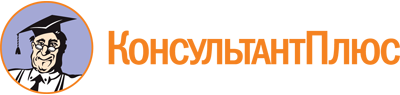 Закон Республики Крым от 09.01.2017 N 352-ЗРК/2017
(ред. от 26.12.2022)
"О стратегии социально-экономического развития Республики Крым до 2030 года"
(принят Государственным Советом Республики Крым 28.12.2016)Документ предоставлен КонсультантПлюс

www.consultant.ru

Дата сохранения: 02.06.2023
 9 января 2017 годаN 352-ЗРК/2017Список изменяющих документов(в ред. Законов Республики Крым от 30.05.2018 N 502-ЗРК/2018,от 26.12.2022 N 382-ЗРК/2022)Список изменяющих документов(в ред. Законов Республики Крым от 30.05.2018 N 502-ЗРК/2018,от 26.12.2022 N 382-ЗРК/2022)ПоказателиРеспублика КрымМестоРФЮФОСКФОКраснодарский край1234567Суммарный коэффициент рождаемости (2015 г.), ед.1,818441,7771,7351,9791,840Коэффициент естественного прироста/убыли на 1000 человек (2015 г.), о/оо-2,70,3-0,58,60,5Коэффициент миграционного прироста (2015 г.), человек на 10000 человек85,7616,834,5-25,6105,3Среднемесячная номинальная начисленная заработная плата, тыс. рублей (2015 г.)22,36534,025,321,826,7Общая площадь жилых помещений, приходящаяся в среднем на одного жителя, м2 (2015 г.)16,38323,422,919,723,3Число врачей на 10000 человек (2014 г.)42,25948,543,141,640,3Обеспеченность детей дошкольного возраста местами в дошкольных образовательных учреждениях, количество мест на 1000 детей (2015 г.)47381626571373549ВРП в текущих ценах на душу населения (2014 г.), тыс. рублей73,284403,2280,3164,9330,1Объем инвестиций в основной капитал в текущих ценах, за исключением бюджетных средств, на душу населения (2015 г.), тыс. рублей12,48487,679,144,398,1Объем отгруженных товаров собственного производства, выполненных работ и услуг собственными силами по промышленным видам экономической деятельности в текущих ценах на душу населения (2015 г.), тыс. рублей39,078342,2189,152,2166,7Объем продукции сельского хозяйства в текущих ценах на душу населения (2015 г.), тыс. рублей33,34235,358,442,066,3Оборот розничной торговли в текущих ценах на душу населения (2015 г.), тыс. рублей112,676187,9184,9154,7210,5Оборот продукции (услуг), производимых малыми предприятиями, в том числе микропредприятиями и индивидуальными предпринимателями, в текущих ценах на душу населения (2015 г.), тыс. рублей32,584255,3234,7150,2264,7Объем внешней торговли на душу населения (2015 г.), тыс. долларов81,7805353,32226,0346,22809,1Сильные стороныСлабые стороны1. Выгодное экономико-географическое положение - выход к Черному и Азовскому морям. Наличие пяти морских портов (Керченский рыбный, Керченский, Феодосийский, Ялтинский, Евпаторийский), обеспечивающих транспортную/внешнеэкономическую связь с зарубежными странами, имеющими выход к морю.2. Действие льготного режима Свободной экономической зоны в пределах всей территории Республики Крым.3. Благоприятные агроклиматические ресурсы (теплообеспеченность, плодородные почвенные ресурсы).4. Разнообразные санаторно-курортные, природно-рекреационные, культурные ресурсы (субтропический тип климата, высокое количество солнечных дней, протяженная пляжная линия, наличие и использование ресурсов лечебных грязей и минеральных вод, различные природные и культурные ландшафты, относительно благоприятная экологическая ситуация на большей части полуострова, большое количество объектов культурного, исторического (в т.ч. военно-исторического) и архитектурного наследия, сохранение языка, культуры и традиций коренных народов Республики, широкий спектр санаторно-курортных и туристских организаций).5. Наличие корневых компетенций в агропромышленном комплексе, судостроении, химической отрасли, санаторно-курортном и туристическом комплексах. Функционирование научно-исследовательских и образовательных организаций в отраслях специализации.6. Наличие относительно больших запасов горно-химического сырья, природного газа, сырья для производства строительных материалов, ресурсов для развития возобновляемой энергетики.7. Сохранение спокойной межконфессиональной ситуации в крымском социуме.8. Наличие сильно выраженной крымской идентичности, объединяющей жителей Республики Крым в единый региональный социум и вызывающей сильные патриотические чувства по отношению к Республике Крым и России1. Исключен. - Закон Республики Крым от 26.12.2022 N 382-ЗРК/2022.2. Действие экономических санкций, ограничивающих приток иностранных и частных российских инвестиций.3. Ограниченный доступ к рынку капитала, высокая стоимость финансовых ресурсов.4. Низкий уровень инновационной активности предприятий Республики Крым.5. Дефицит высококвалифицированных кадров для будущего технологического рывка.6. Высокий уровень износа основных фондов в социальной и экономической сферах Республики Крым.7. Высокий уровень теневой экономики.8. Нарушение прежних кооперационных связей, изменение рынков сбыта, снижение интенсивности внешнеэкономических связей.9. Высокая ресурсоемкость экономики.10. Несформированная градостроительная документация и изменения в нормах и правилах строительства.11. Инвестиционная и инновационная инфраструктуры в стадии формирования.12. Сезонность функционирования предприятий сферы услуг.13. Удорожание строительных работ по причине высокой потребности экономики Республики Крым в завозе строительных материалов и строительной техники с материковой части России. На удорожание также влияет расположение Республики Крым в зоне повышенной сейсмической активности.14. Высокая антропогенная нагрузка на окружающую среду.15. Ограниченность отдельных видов природных ресурсов (в частности, пресная вода, пески строительные, сырье для химической промышленности и т.п.)(в ред. Закона Республики Крым от 26.12.2022 N 382-ЗРК/2022)(в ред. Закона Республики Крым от 26.12.2022 N 382-ЗРК/2022)ВозможностиУгрозы1. Дифференциация экономических и культурных связей Республики Крым:заключение новых внешнеэкономических и культурных связей со странами ЕАЭС, ШОС, СНГ, Латинской Америки, Африки, Юго-Западной и Южной Азии, Азиатско-Тихоокеанского региона, увеличение объема прямых иностранных инвестиций в экономику Республики Крым из стран указанных регионов;заключение межрегиональных соглашений с российскими регионами о сотрудничестве в сфере поставки продовольственных товаров, произведенных в Республике Крым, предоставлении санаторно-курортных и туристических услуг и др.2. Повышение конкурентоспособности, снижение энергоемкости экономики Республики Крым и повышение качества предоставляемых услуг в санаторно-курортной и туристической сферах в результате повсеместного внедрения инновационных производственных, управленческих и маркетинговых технологий (в том числе информационных и ресурсосберегающих технологий, массовое использование альтернативных источников энергии). Переход экономики Республики Крым на пятый технологический уклад.3. Увеличение спроса на крымские курорты как со стороны граждан России, так и со стороны международных туристов (из ЕАЭС, ШОС, СНГ, Латинской Америки, Африки, Юго-Западной и Южной Азии, Азиатско-Тихоокеанского региона).4. Получение дополнительных федеральных финансовых ресурсов для социально-экономического развития через участие в государственных программах России, сотрудничество с федеральными институтами развития - Фондом развития промышленности, Фондом развития моногородов, Фондом реформирования ЖКХ, Фондом поддержки малого и среднего предпринимательства, Фондом содействия инновациям, Внешэкономбанком и другими.5. Активная интеграция предприятий, расположенных в Республике Крым, в систему межрегиональных и международных связей, в том числе выполнение государственного заказа, прежде всего в сфере ОПК.6. Определение Республики Крым как главного оператора морских грузоперевозок в Сирию и другие страны, подвергнутые санкциям (Абхазия, Иран, Венесуэла, Куба и др.)1. Внешнеполитические угрозы - усиление внешнеэкономических санкций и изоляции.2. Макроэкономические угрозы - снижение темпов роста национальной экономики, уровня инвестиционной активности, уровня доходов и покупательной способности населения.3. Угроза снижения уровня обеспеченности питьевой водой гарантированного качества жилищно-коммунального сектора и предприятий.4. Социально-демографические угрозы - сохранение или усугубление процессов депопуляции населения, снижение ожидаемой продолжительности жизни, увеличение заболеваемости населения, сокращение количества трудовых ресурсов.5. Угроза технологического отставания - увеличение технологического отставания Республики Крым от передовых регионов России и мира.6. Угроза сокращения туристического потока - снижение конкурентоспособности санаторно-курортного и туристического комплексов и отставание от уровня развития туристических секторов Краснодарского и Ставропольского краев, Турции, Болгарии, Египта.7. Угроза бюджетного недофинансирования - несбалансированность регионального бюджета.8. Отсутствие согласования интересов федеральных, региональных и местных политических элит.9. Природные катаклизмы, опасные геологические процессы и неблагоприятные метеорологические условия, в частности, засуха, поздние весенние и ранние осенние заморозки (значительная часть Республики Крым относится к зоне рискованного земледелия), землетрясения, оползни, сели, абразия, распространение пандемий.10. Техногенные аварии, возникающие вследствие высокого износа оборудования или террористических актов.11. Экологические угрозы - ухудшение экологической ситуации и возникновение серьезных экологических проблем вследствие увеличения антропогенной нагрузки:низкое качество очистки сточных вод, увеличение объема размещения отходов в окружающей среде, увеличение объемов выбросов загрязняющих веществ в атмосферный воздух стационарными и передвижными источниками;превышение количества туристов над научно рассчитанным уровнем;нарушение природоохранных норм при ведении сельского хозяйства(в ред. Закона Республики Крым от 26.12.2022 N 382-ЗРК/2022)(в ред. Закона Республики Крым от 26.12.2022 N 382-ЗРК/2022)Главная стратегическая цельДостижение высоких стандартов качества жизни человека, его разностороннего развития, непрерывного обучения, реализации интеллектуального и творческого потенциала, отдыха и оздоровления на базе внедрения современных достижений науки и технологий, ресурсосбережения и экологизации всех сфер жизнедеятельностиДостижение высоких стандартов качества жизни человека, его разностороннего развития, непрерывного обучения, реализации интеллектуального и творческого потенциала, отдыха и оздоровления на базе внедрения современных достижений науки и технологий, ресурсосбережения и экологизации всех сфер жизнедеятельностиДостижение высоких стандартов качества жизни человека, его разностороннего развития, непрерывного обучения, реализации интеллектуального и творческого потенциала, отдыха и оздоровления на базе внедрения современных достижений науки и технологий, ресурсосбережения и экологизации всех сфер жизнедеятельностиСтратегические цели второго уровняСтратегия "ТРЕХ ПОБЕД"Стратегия "ТРЕХ ПОБЕД"Стратегия "ТРЕХ ПОБЕД"Стратегические цели второго уровняПобеда в борьбе за человеческий капиталПобеда в борьбе за инновацииПобеда в борьбе за инвестораСтратегические направленияДемография.Образование.Здравоохранение.Новая жилая среда.Творческая молодежь.Новое культурное пространство.Спортивный Крым.Территория согласия.Экосреда.Повышение безопасности жизнедеятельности населенияЭффективная власть.Драйверы новаций и кластерного развития.Отрасли роста.Территории ростаЛучшая бизнес-среда.Доступные финансы.Инфраструктура роста.Открытый КрымКритерии победыПоколение лидеров-новаторовНовые продукты и производстваИнвестиции и реинвестицииКлючевой целевой показательУдельный вес численности высококвалифицированных работников в общей численности квалифицированных работников, %Доля продукции высокотехнологичных и наукоемких отраслей в валовом региональном продукте, %Объем инвестиций в основной капитал (за исключением бюджетных средств), млрд рублей"КонсультантПлюс: примечание.Нумерация таблиц дана в соответствии с изменениями, внесенными Законом Республики Крым от 26.12.2022 N 382-ЗРК/2022.Тип санкцийОписание санкций121. Экономические санкции ЕС и США1. Санкции ЕС:Council Regulation (EU) N 692/2014 от 23 июня 2014 года, N 825/2014 от 30 июля 2014 года и N 1351/2014 от 18 декабря 2014 года, санкционный список лиц и организаций России (в том числе Республики Крым) - наиболее полный список от 15 марта 2015 года.В рамках специальных мер против Республики Крым вводились следующие санкции: запрет на ввоз в ЕС товаров, произведенных в Республике Крым; запрет на финансирование и страхование импорта; запрет на поставку и экспорт в Республику Крым более 160 категорий товаров и продуктов; запрет на покупку ценных бумаг, недвижимости; запрет на создание любого совместного предприятия; запрет на предоставление финансовых ресурсов, инвестиционных услуг; запрет на какую-либо экономическую деятельность (продажу оборудования, консультирование, проектирование, финансирование, предоставление посреднических услуг и т.п.) в сфере транспорта, телекоммуникации и энергетики, добычи и переработки газовых, нефтяных и других минеральных ресурсов; запрет на предоставление услуг, связанных с туристической деятельностью.2. Санкции США:11 апреля и 17 июля 2014 годы Бюро промышленности и безопасности ввело санкции против ГУП РК "Черноморнефтегаз" и Феодосийского предприятия по обеспечению нефтепродуктами (Феодосийская нефтебаза) соответственно, Executive Order 13685 от 19 декабря 2014 года, 30 июля 2015 года Управление контроля за иностранными активами внесло в санкционный список 4 порта и Керченское пароходство, Правило Бюро промышленности и безопасности от 28 декабря 2015 года распространило санкции на 6 компаний Республики Крым.Запрещаются: любые инвестиции граждан США в Республику Крым; экспорт/реэкспорт любых товаров и услуг гражданами США; ввоз в США любых товаров, услуг и технологий из Республики Крым; предоставление разрешений, финансирование или содействие соглашениям, заключенным лицами, попавшими под санкции2. Черный список компаний Республики Крым, заявленный ЕС и США1. ЕС и США:ГУП РК "Черноморнефтегаз", Национальный институт винограда и вина "Магарач", АО ПАО "Массандра", АО ЗШВ "Новый Свет", ГП "Универсал-Авиа", ГП "Керченский морской торговый порт", ГП "Керченская паромная переправа".2. ЕС:санаторий "Нижняя Ореанда" (г. Ялта), ООО "Российский национальный коммерческий банк".3. США:морские торговые порты г. Евпатории, г. Феодосии, г. Ялты, морской торговый и рыбный порт г. Керчи, АО "Ялтинская киностудия"(п. 2 в ред. Закона Республики Крым от 26.12.2022 N 382-ЗРК/2022)(п. 2 в ред. Закона Республики Крым от 26.12.2022 N 382-ЗРК/2022)3. Санкции Украины и ЕС в сфере инфраструктурного комплексаЕС запретил авиакомпаниям полеты в Республику Крым (2 апреля 2014 года).Абзац исключен. - Закон Республики Крым от 26.12.2022 N 382-ЗРК/2022.Европейское бюро Всемирной организации здравоохранения обнародовало новый список портов, уполномоченных выдавать судовые санитарные свидетельства на право плавания (IHR List of Authorized ports to issue Ship Sanitation Certificates), в котором отсутствовали порты г. Керчи, г. Евпатории, г. Феодосии, г. Ялты (7 ноября 2014 года). Согласно международным медико-санитарным правилам, принятым в 2005 году, все суда обязаны получать подобные свидетельства, чтобы иметь возможность зайти в следующий порт следования. ВОЗ не признал крымские порты под российской юрисдикцией и не включил в перечень российских портов, поэтому все медицинские и санитарные свидетельства, которые будут выдавать кораблям в портах Крыма, не будут приниматься в портах третьих стран.ЕС запретил заход туристических кораблей европейских компаний в порты Республики Крым (18 декабря 2014 года) <1>.Прекращено транспортное сообщение в Крым по территории Украины (27 декабря 2014 года).Разъединение оптико-волоконного магистрального кабеля, соединявшего Украину с Крымом (10 февраля 2015 года).США включили в санкционный список морские торговые порты г. Евпатории, г. Феодосии и г. Ялты, морской торговый и рыбный порты г. Керчи (30 июля 2015 года).Прекращена подача электроэнергии со стороны Украины (20 - 22 ноября 2015 года)(в ред. Закона Республики Крым от 26.12.2022 N 382-ЗРК/2022)(в ред. Закона Республики Крым от 26.12.2022 N 382-ЗРК/2022)ХарактеристикиКонсервативный сценарийМодернизационный сценарийИнновационный сценарий1234Ключевая характеристика сценарияРеализация Государственной программы Российской Федерации "Социально-экономическое развитие Республики Крым и г. Севастополя", отсутствие заметных изменений в социально-экономической политике Республики КрымРеализация Государственной программы Российской Федерации "Социально-экономическое развитие Республики Крым и г. Севастополя", а также решение наиболее острых и первоочередных проблем формирования необходимой инфраструктурыРеализация Государственной программы Российской Федерации "Социально-экономическое развитие Республики Крым и г. Севастополя", масштабное внедрение инноваций во всех сферах и привлечение внебюджетных инвестиций, рост бюджетных поступлений и успешное решение задач развития(в ред. Закона Республики Крым от 26.12.2022 N 382-ЗРК/2022)(в ред. Закона Республики Крым от 26.12.2022 N 382-ЗРК/2022)(в ред. Закона Республики Крым от 26.12.2022 N 382-ЗРК/2022)(в ред. Закона Республики Крым от 26.12.2022 N 382-ЗРК/2022)Демографическое развитиеСнижение численности населения за счет высокой естественной убыли населения Республики Крым и незначительного миграционного прироста;рост ожидаемой продолжительности жизни при рождении до 72,4 лет;миграционный прирост преимущественно неквалифицированной рабочей силыРост численности населения за счет миграционного прироста, компенсирующего естественную убыль населения Республики Крым;рост ожидаемой продолжительности жизни при рождении до 77,57 лет;миграционный прирост преимущественно неквалифицированной рабочей силыРост численности населения за счет миграционного прироста, компенсирующего естественную убыль населения Республики Крым;рост ожидаемой продолжительности жизни при рождении до 77,57 лет;миграционный прирост преимущественно квалифицированной рабочей силы(в ред. Закона Республики Крым от 26.12.2022 N 382-ЗРК/2022)(в ред. Закона Республики Крым от 26.12.2022 N 382-ЗРК/2022)(в ред. Закона Республики Крым от 26.12.2022 N 382-ЗРК/2022)(в ред. Закона Республики Крым от 26.12.2022 N 382-ЗРК/2022)Социальное развитиеЧастичная модернизация социальной сферы;усиление дифференциации по доходам населения;сокращение отрыва от среднего уровня среднедушевых доходов и заработной платы по Южному федеральному округу;приближение к среднему уровню доступности социальных услуг по Южному федеральному округуКардинальная модернизация социальной сферы;сокращение дифференциации по доходам населения;приближение к средним показателям среднедушевых доходов и заработной платы по Южному федеральному округу;достижение среднего уровня доступности социальных услуг по Южному федеральному округуСоздание принципиально новых подходов к решению социальных вопросов;формирование устойчивого среднего класса;достижение среднего уровня показателей среднедушевых доходов и заработной платы по Южному федеральному округуСтруктура экономикиПреобладание в структуре экономики традиционного аграрного сектора и торговли;низкие темпы модернизации и технологического перевооружения в промышленности;инерционное развитие туристического бизнеса;развитие малого бизнеса в торговле, строительстве, услугах, низкотехнологичных производствах;вхождение оборонных государственных унитарных предприятий Республики Крым в состав крупнейших российских системообразующих интегрированных структурМодернизация промышленного производства и развитие новых высокотехнологичных производств в машиностроении, судостроении, химической промышленности;модернизация агропромышленного комплекса;создание высокодоходного туристического сектора;активный рост малого бизнеса в торговле, строительстве, аграрном секторе, туристическом бизнесе, услугах;вхождение оборонных государственных унитарных предприятий Республики Крым в состав крупнейших российских системообразующих интегрированных структурДиверсификация экономики;развитие высокотехнологичных производств;создание высокопроизводительных рабочих мест в сервисных отраслях;модернизация агропромышленного комплекса;создание высокодоходного туристического сектора международного класса;активный рост малого и среднего предпринимательства в высокопроизводительных секторах;переход промышленности на пятый технологический уклад;вхождение оборонных государственных унитарных предприятий Республики Крым в состав крупнейших российских системообразующих интегрированных структурТранспортная инфраструктураМодернизация транспортной инфраструктуры, ориентированной на обслуживание грузов, поставляемых главным образом из других субъектов Российской ФедерацииМасштабная модернизация транспортной инфраструктуры;создание единой транспортной системы на базе современных транспортных средствРазвитие новых видов транспорта;экологизация транспортной инфраструктурыИнвестицииСлабый рост, доминирование бюджетных инвестиций в развитие инфраструктурыВысокие темпы роста бюджетных инвестиций, активное привлечение частных инвестицийВысокие темпы роста, изменение структуры инвестиций в пользу высокотехнологичных производств;активное привлечение частных российских и иностранных инвестицийИнновацииИнерционное развитие имеющихся в регионе элементов региональной инновационной системыРост производства инновационной продукции;развитие инновационной инфраструктуры, малого инновационного предпринимательстваРост производства инновационной продукции и услуг;формирование инновационных кластеров, активное развитие малого инновационного предпринимательства;формирование нового стандарта жизни "Все включено: живи, учись, работай, отдыхай в Крыму"ЭкологияРешение отдельных экологических проблем в сфере использования водных, земельных, лесных ресурсовКомплексное решение экологических проблемРазвитие на основе экологичных технологийВнешние связиПолное "блокирование" доступа в Республику Крым через наземные транспортные коммуникации Украины;изоляция Республики Крым во внешнеторговых операциях;низкая конкурентоспособность крымской продукции, осложняющая выход данной продукции на рынки российских регионов;ориентация на взаимодействие с другими субъектами Российской Федерации, странами ЕАЭС, СНГ, ШОС, другими странами Азии, Латинской Америки и Африки;сохранение и ужесточение санкционного режимаПолное решение проблем осуществления наземных перевозок пассажиров и грузов между основной территорией России и Республикой Крым, восстановление транзита по железным дорогам Украины;активное участие Республики Крым в международной и межрегиональной торговле и технологическом обмене на новых направлениях;сохранение санкций на традиционных направленияхПолноценная интеграция Республики Крым в инфраструктуру и транспортно-логистические цепочки Российской Федерации и мира;формирование имиджа Республики Крым как центра культурного, экономического, межнационального общения Азово-Черноморско-Средиземноморского макрорегиона;Республика Крым - площадка технологического обмена и активный участник международной торговли;смягчение санкционного режимаНаименование2015 г. (факт)2020 г.2026 г.2030 г.12345Численность населения Республики Крым, тыс. человек (на конец года)Численность населения Республики Крым, тыс. человек (на конец года)Численность населения Республики Крым, тыс. человек (на конец года)Численность населения Республики Крым, тыс. человек (на конец года)Численность населения Республики Крым, тыс. человек (на конец года)Консервативный1907,1(на 1 января 2016 г.)1901,61898,01859,0Модернизационный1907,1(на 1 января 2016 г.)1901,61905,01917,3Инновационный1907,1(на 1 января 2016 г.)1901,61933,01941,3Общий коэффициент естественного прироста (убыли) населения Республики Крым на 1 тыс. человекОбщий коэффициент естественного прироста (убыли) населения Республики Крым на 1 тыс. человекОбщий коэффициент естественного прироста (убыли) населения Республики Крым на 1 тыс. человекОбщий коэффициент естественного прироста (убыли) населения Республики Крым на 1 тыс. человекОбщий коэффициент естественного прироста (убыли) населения Республики Крым на 1 тыс. человекКонсервативный-2,7-6,2-7,6-8,0Модернизационный-2,7-6,2-5,5-4,5Инновационный-2,7-6,2-4,4-3,8Ожидаемая продолжительность жизни при рождении, летОжидаемая продолжительность жизни при рождении, летОжидаемая продолжительность жизни при рождении, летОжидаемая продолжительность жизни при рождении, летОжидаемая продолжительность жизни при рождении, летКонсервативный70,5271,272,072,4Модернизационный70,5271,274,2177,57Инновационный70,5271,276,177,57Валовой региональный продукт на душу населения, тыс. рублейВаловой региональный продукт на душу населения, тыс. рублейВаловой региональный продукт на душу населения, тыс. рублейВаловой региональный продукт на душу населения, тыс. рублейВаловой региональный продукт на душу населения, тыс. рублейКонсервативный139,9270,4288,4309,6Модернизационный139,9270,4305,9322,2Инновационный139,9270,4355,0385,0Степень износа основных фондов, %Степень износа основных фондов, %Степень износа основных фондов, %Степень износа основных фондов, %Степень износа основных фондов, %Консервативный71,558,15755Модернизационный71,558,14840Инновационный71,558,14537Индекс производительности труда, % (относительно 2015 года)Индекс производительности труда, % (относительно 2015 года)Индекс производительности труда, % (относительно 2015 года)Индекс производительности труда, % (относительно 2015 года)Индекс производительности труда, % (относительно 2015 года)Консервативный-116,0123,0130,0Модернизационный-116,0125,0134,6Инновационный-116,0129,6135,6Удельный вес численности высококвалифицированных работников в общей численности квалифицированных работников, %Удельный вес численности высококвалифицированных работников в общей численности квалифицированных работников, %Удельный вес численности высококвалифицированных работников в общей численности квалифицированных работников, %Удельный вес численности высококвалифицированных работников в общей численности квалифицированных работников, %Удельный вес численности высококвалифицированных работников в общей численности квалифицированных работников, %Консервативный29,728,33435Модернизационный29,728,33336Инновационный29,728,33537Доля продукции высокотехнологичных и наукоемких отраслей в валовом региональном продукте, %Доля продукции высокотехнологичных и наукоемких отраслей в валовом региональном продукте, %Доля продукции высокотехнологичных и наукоемких отраслей в валовом региональном продукте, %Доля продукции высокотехнологичных и наукоемких отраслей в валовом региональном продукте, %Доля продукции высокотехнологичных и наукоемких отраслей в валовом региональном продукте, %Консервативный22,319,02122Модернизационный22,319,022,523Инновационный22,319,02629Объем инвестиций в основной капитал (за исключением бюджетных средств), млрд рублей (нарастающим итогом)Объем инвестиций в основной капитал (за исключением бюджетных средств), млрд рублей (нарастающим итогом)Объем инвестиций в основной капитал (за исключением бюджетных средств), млрд рублей (нарастающим итогом)Объем инвестиций в основной капитал (за исключением бюджетных средств), млрд рублей (нарастающим итогом)Объем инвестиций в основной капитал (за исключением бюджетных средств), млрд рублей (нарастающим итогом)Консервативный36,2564,51205,31663,9Модернизационный36,2564,51443,02167,0Инновационный36,2564,51457,52192,9Наименование показателя2015 г. (факт)I этап "Снятие инфраструктурных ограничений", 2020 г.II этап "Широкое внедрение инноваций", 2026 г.III этап "Наращивание конкурентных преимуществ", 2030 г.12345Численность населения Республики Крым, тыс. человек1907,1(на 1 января 2016 г.)1901,61905,01917,3Общий коэффициент естественного прироста (убыли) населения Республики Крым на 1000 человек-2,7-6,2-5,5-4,5Ожидаемая продолжительность жизни при рождении, лет70,5271,2074,2177,57Валовой региональный продукт на душу населения, тыс. рублей139,9270,4305,9322,2Объем инвестиций в основной капитал (за исключением бюджетных средств), млрд рублей (нарастающим итогом)36,2564,51443,02167,0Степень износа основных фондов, %71,558,148,040,0Индекс производительности труда, % (относительно 2015 года)116,0125,0134,6Удельный вес численности высококвалифицированных работников в общей численности квалифицированных работников, %29,728,333,036,0Доля продукции высокотехнологичных и наукоемких отраслей в валовом региональном продукте, %22,319,022,523,0Наименование целевого показателя2015 г. (факт)I этап "Снятие инфраструктурных ограничений", 2020 г.II этап "Широкое внедрение инноваций", 2026 г.III этап "Наращивание конкурентных преимуществ", 2030 г.12345Численность населения Республики Крым, тыс. человек (на конец года)1907,1(на 1 января 2016 г.)1901,61905,01917,3Доля сельского населения в общей численности населения, %49,2349,1949,249,3Общий коэффициент естественного прироста (убыли) населения Республики Крым, на 1000 человек-2,7-6,2-5,5-4,5Суммарный коэффициент рождаемости, число родившихся на 1 женщину1,821,5991,7581,758Общий коэффициент миграционного прироста (убыли) населения Республики Крым, на 1000 человек8,60,56,06,0Ожидаемая продолжительность жизни при рождении, лет70,5271,2074,2177,57Коэффициент напряженности на рынке труда, ед.6,63,93,22,6Уровень безработицы (по методологии МОТ), %7,26,35,44,0Уровень бедности, %23,117,312,79,7Темп роста (индекс роста) реальной среднемесячной заработной платы, % к 2020 году-100,0119,2134,2Темп роста (индекс роста) реального среднедушевого денежного дохода населения, % к 2020 году-100,0122,7138,5Доля инвалидов, в отношении которых осуществлялись мероприятия по реабилитации и (или) абилитации, в общей численности инвалидов Республики Крым, имеющих такие рекомендации в индивидуальной программе реабилитации или абилитации (взрослые)-71,990,092,0Доля инвалидов, в отношении которых осуществлялись мероприятия по реабилитации и (или) абилитации, в общей численности инвалидов Республики Крым, имеющих такие рекомендации в индивидуальной программе реабилитации или абилитации (дети)-73,894,095,0Количество социально ориентированных некоммерческих организаций, которым оказана финансовая поддержка за счет бюджетных ассигнований бюджета Республики Крым (включая субсидии из федерального бюджета)10101518Наименование целевого показателя2015 г. (факт)I этап "Снятие инфраструктурных ограничений", 2020 г.II этап "Широкое внедрение инноваций", 2026 г.III этап "Наращивание конкурентных преимуществ", 2030 г.12345Доступность дошкольного образования для детей в возрасте от 3 до 7 лет, %82,391,8100100Удельный вес численности обучающихся в образовательных организациях, обучающихся в соответствии с новыми федеральными государственными образовательными стандартами, %66,292100100Охват молодежи образовательными программами среднего профессионального образования - программами подготовки квалифицированных рабочих, служащих (отношение численности обучающихся по программам подготовки квалифицированных рабочих, служащих к численности населения в возрасте 15 - 17 лет), %13,6151720Охват молодежи образовательными программами среднего профессионального образования - программами подготовки специалистов среднего звена (отношение численности обучающихся по программам подготовки специалистов среднего звена к численности населения в возрасте 15 - 19 лет), %16172024Доля выпускников образовательных организаций, реализующих программы среднего профессионального образования, занятых по виду деятельности и полученным компетенциям, %-60,062,765,7Доля детей в возрасте от 5 до 18 лет, обучающихся по дополнительным образовательным программам, в общей численности детей этого возраста, %64518085Доля образовательных организаций, в которых создана универсальная безбарьерная среда для инклюзивного образования детей с ограниченными возможностями здоровья, в том числе детей-инвалидов, в общем количестве общеобразовательных организаций, %20455055Удельный вес численности высококвалифицированных работников в общей численности квалифицированных работников, %29,728,333,036,0Доля занятого населения в возрасте от 25 до 65 лет, прошедшего повышение квалификации и (или) профессиональную подготовку, от общей численности занятого в области экономики населения этой возрастной группы, %-9,33740Доля сектора высшего образования во внутренних затратах на исследования и разработки, %10,59,415,516,0Средний возраст исследователей, лет49,047,047,046,0Уровень образования, %-67,0769,0174,64Эффективность системы выявления, поддержки и развития способностей и талантов у детей и молодежи, %-23,926,230,3Условия для воспитания гармонично развитой и социально ответственной личности, %-100,0107,0130,0Экономический микрорегионКурортно-оздоровительная специализация, ресурсная база12ЮжныйНаправление: климатотерапия.Специализация - профилактика и лечение болезней органов дыхания, неврологических, пульмонологических, кардиологических заболеваний, заболеваний опорно-двигательного аппарата.Ресурсная база: средиземноморский тип климата, длительная продолжительность солнечного сияния, продолжительный купальный сезон (около 130 дней), протяженная пляжепригодная береговая линия, наличие горно-лесных ландшафтов.Крупные санаторно-курортные организации: ГУП РК "Санаторий "Мисхор", ООО "Санаторий Кирова", ООО "Санаторно-курортный оздоровительный комплекс "Ай-Даниль", ГУП РК "Дюльбер", ФГБУ "Санаторий "Зори России", ГМУ "Санаторий "Белоруссия", ГУП РК "Санаторий "Родина", "Клинический санаторий "Парус", ГБУ РК "Республиканский детский туберкулезный санаторий им. А.А. Боброва", ГУП РК "Санаторно-оздоровительный комплекс "Руссия", ФГБУ "Санаторий "Алуштинский", SPA-отель "Море" (пансионат "Море"), курортный комплекс "GOLDEN", ФГБУ "Международный детский центр "Артек", детский лагерь оздоровления и отдыха "Кипарис", детский спортивно-оздоровительный лагерь "Солнечный"ЗападныйНаправления: климатотерапия, бальнеотерапия, грязелечение.Специализация - профилактика и лечение вибрационных болезней, заболеваний дыхательной системы, нервной системы, опорно-двигательной (костно-мышечной) системы, пищеварительной и эндокринной систем, кожи, гинекологических и урологических заболеваний.Ресурсная база: длительная продолжительность солнечного сияния, продолжительный купальный сезон (около 125 дней), протяженная пляжепригодная береговая линия, наличие месторождений минеральной воды - Евпаторийского и Сакского (на которые приходится более 48% дебита минеральных вод в Республике Крым), наличие грязевых ресурсов (в промышленных масштабах производится на Сакском месторождении).Крупные санаторно-курортные организации: ООО Санаторий "Орен-Крым", ПК Санаторий "Золотой берег", филиал ГУП РК "Солнечная Таврика" - "Санаторий "Мечта", ГБУ РК "Санаторий для детей с родителями "Орленок", ФКУЗ "Санаторий Буревестник" МВД РФ, ООО "Национальный центр параолимпийской и дефлимпийской подготовки и реабилитации инвалидов", ГАУ РК "Специализированный спинальный санаторий им. ак. Н.Н. Бурденко", ФГБУ "Сакский военный клинический санаторий им. Н.И. Пирогова" МО РФ, ФГКУ "Дом отдыха "Прибрежный" ФСБ РФ, ОАО "Клинический санаторий "Полтава-Крым", ООО "Санаторий для родителей с детьми "Голубая волна", ООО "Танжер", пансионат с лечением "Береговой".Перспективные направления: организация добычи лечебных грязей на месторождениях Панское, Джарылгачское, Караджа, на месторождениях вдоль побережья Сакского района; организация добычи минеральной и термальной воды для лечебных целей (месторождения Новоселовское, Октябрьское проявление, Меловая площадка и прочие)(в ред. Закона Республики Крым от 26.12.2022 N 382-ЗРК/2022)(в ред. Закона Республики Крым от 26.12.2022 N 382-ЗРК/2022)Юго-ВосточныйНаправления: климатотерапия; второстепенное значение имеют грязелечение и бальнеотерапия.Специализация - профилактика и лечение заболеваний органов дыхания, пищеварения, опорно-двигательного аппарата, нервной системы и органов кровообращения.Ресурсная база: средиземноморский тип климата, длительная продолжительность солнечного сияния, продолжительный купальный сезон (около 115 дней), протяженная пляжепригодная береговая линия, наличие горно-лесных ландшафтов, добыча лечебных грязей на месторождении Аджиголь, добыча минеральных вод на месторождениях Лечебное - Грушевка и Феодосийское.Крупные санаторно-курортные организации: АО "Туристическо-оздоровительный комплекс "Судак", Центр физкультурно-оздоровительной и специальной подготовки ОП ФАУ МО РФ "ЦСКА", АО "Пансионат "Звездный", ГУП РК "Крымская весна", ООО "Пансионат "Зенит", ФКУЗ Санаторий "Сокол", Феодосийский военный санаторий Министерства обороны РФ, ГП "Детский специальный (специализированный) санаторий "Волна", санаторий "Старый Крым".Перспективные направления: организация добычи минеральных вод для лечебных целей (Старо-Крымское, Планерское, Ключевское проявления и прочие)ЦентральныйНаправления: климатотерапия, бальнеотерапия.Специализация - профилактика и лечение заболеваний дыхательной системы, нервной системы, опорно-двигательной (костно-мышечной) системы, пищеварительной и эндокринной систем.Ресурсная база: горно-лесные ландшафты, месторождение минеральных вод Аджи Су (Черные воды), наличие небольшой пляжепригодной береговой линии.Крупные санаторно-курортные организации: Республиканский противотуберкулезный детский санаторий "Опушки", оздоровительно-спортивный комплекс "Дельфин", ООО "Детский оздоровительный лагерь-пансионат им. А.В. Казакевича", ФБГУ "Детский оздоровительный пансионат "Радуга" Управления делами Президента РФ, ГАУЗ РК "РБВЛ "Черные воды", Санаторий семейного отдыха "Черноморец".Перспективное направление: организация добычи минеральных вод на Белоглинском, Бешуйском, Ново-Ульяновском месторожденияхВосточныйНаправления: климатотерапия, грязелечение.Специализация - профилактика и лечение заболеваний опорно-двигательной (костно-мышечной) системы, кожи, эндокринной системы.Ресурсная база: длительная продолжительность солнечного сияния, продолжительный купальный сезон (около 135 дней), протяженная пляжепригодная береговая линия, добыча лечебных грязей (на Чокракском месторождении).Крупные санаторно-курортные организации: пансионат с лечением "Крымское Приазовье", санаторий "Москва - Крым".Перспективные направления: бальнеотерапия и грязелечение.Организация добычи лечебных грязей на Тобечикском, Узунларском, Кояшском и Булганакском месторождениях; организация добычи минеральных вод для лечебных целей (Керченское месторождение, Горностаевский, Тарханский участки, Чистопольское, Марьинское, Баксинское проявления и прочие)Северо-Восточный (перспективный)Перспективное направление: климатотерапия, бальнеотерапия, грязелечение.Ресурсная база: длительная продолжительность солнечного сияния, протяженная пляжепригодная береговая линия, наличие запасов лечебных грязей и минеральных термальных водСеверный (перспективный)Перспективное направление: грязелечение и бальнеотерапия.Ресурсная база: наличие запасов лечебных грязей и термальных минеральных водНаименование целевого показателя2015 г. (факт)I этап "Снятие инфраструктурных ограничений", 2020 г.II этап "Широкое внедрение инноваций", 2026 г.III этап "Наращивание конкурентных преимуществ", 2030 г.12345Смертность от всех причин, на 1000 человек15,316,114,214,0Младенческая смертность, случаев на 1000 родившихся живыми6,25,44,24,0Обеспеченность врачами (на 10000 человек), врачей42,935,842,045,0Создание высокотехнологичных лечебно-диагностических центров в курортных городах, ед.012Уровень смертности от туберкулеза (на 100000 человек)16,98,37,77,3Уровень смертности от ВИЧ-инфекции (на 100000 человек)16,68,25,93,1Наименование целевого показателя2015 г. (факт)I этап "Снятие инфраструктурных ограничений", 2020 г.II этап "Широкое внедрение инноваций", 2026 г.III этап "Наращивание конкурентных преимуществ", 2030 г.12345Общая площадь жилых помещений, приходящаяся в среднем на одного жителя, м216,319,726,330,0Количество семей, улучшивших жилищные условия, тыс. семей1137,558,7467,6Доля площади жилого фонда, обеспеченного всеми видами благоустройства, в общей площади жилищного фонда Республики Крым, %50,761,67585Качество городской среды, %-43454Доля доступных для инвалидов и других маломобильных групп населения приоритетных объектов социальной, транспортной, инженерной инфраструктур, в общем количестве приоритетных объектов, %4568100100Доля городов с благоприятной средой от общего количества городов, %-316375Объем жилищного строительства, млн м20,2530,8091,0821,544Качество окружающей среды, %-100,25108,3108,3Наименование целевого показателя2015 г. (факт)I этап "Снятие инфраструктурных ограничений", 2020 г.II этап "Широкое внедрение инноваций", 2026 г.III этап "Наращивание конкурентных преимуществ", 2030 г.12345Доля молодых граждан, проживающих на территории Республики Крым, задействованных в мероприятиях по реализации молодежной политики, в общем количестве молодых граждан Республики Крым, %30456070Доля молодых граждан, принимающих участие в мероприятиях творческой направленности, в общем количестве молодых граждан, %20404550Доля граждан, занимающихся волонтерской (добровольческой) деятельностью, %2,63,71215Молодые граждане, вовлеченные в социально активную деятельность через увеличение охвата патриотическими проектами (тыс. чел.)-90118145Наименование целевого показателя2015 г. (факт)I этап "Снятие инфраструктурных ограничений", 2020 г.II этап "Широкое внедрение инноваций", 2026 г.III этап "Наращивание конкурентных преимуществ", 2030 г.12345Доля объектов культурного наследия, по которым проведен мониторинг состояния и использования, %080100100Средняя численность участников клубных формирований в расчете на 1 тыс. человек34,937,140,041,3Численность детей, обучающихся в детских школах искусств Республики Крым, человек14978164001640016800Число посещений музеев, тыс. человек2886,41388,384517,747140,24Количество посещений театров и концертных организаций, тыс. человек491,6569,2986,321157,85Количество посещений общедоступных библиотек, тыс. человек4708,74231,211124,5716686,85Количество посещений кинотеатров, тыс. человек1072,18945,91072,182000,00Объем оказанных платных услуг населению учреждениями культуры, млн руб.-250,0500,0670,0Число посещений культурных мероприятий, тыс. ед.-6706,0033366,049356,0Индекс вовлеченности в систему воспитания гармонично развитой и социально ответственной личности на основе духовно-нравственных ценностей народов Российской Федерации, исторических и национально-культурных традиций, %-100,00107,00130,00Наименование целевого показателя2015 г. (факт)I этап "Снятие инфраструктурных ограничений", 2020 г.II этап "Широкое внедрение инноваций", 2026 г.III этап "Наращивание конкурентных преимуществ", 2030 г.12345Доля граждан, систематически занимающихся физической культурой и спортом, %10,126,645,070,0Доля лиц с ограниченными возможностями здоровья и инвалидов, систематически занимающихся физической культурой и спортом, в общей численности данной категории населения, %1,4101620Уровень обеспеченности населения спортивными сооружениями исходя из единовременной пропускной способности объектов спорта в Республике Крым, %31,9395254Наименование целевого показателя2015 г. (факт)I этап "Снятие инфраструктурных ограничений", 2020 г.II этап "Широкое внедрение инноваций", 2026 г.III этап "Наращивание конкурентных преимуществ", 2030 г.12345Количество культурно-массовых мероприятий, направленных на развитие национальных культур и традиций, ед.30405575Доля граждан, положительно оценивающих состояние межнациональных отношений в Республике Крым, %84,187,38992Доля граждан, положительно оценивающих состояние межконфессиональных отношений, %82,287,38992КонсультантПлюс: примечание.В официальном тексте документа, видимо, допущена опечатка: в гл. 7 настоящего подраздела п. 8 отсутствует.Наименование целевого показателя2015 г. (факт)I этап "Снятие инфраструктурных ограничений", 2020 г.II этап "Широкое внедрение инноваций", 2026 г.III этап "Наращивание конкурентных преимуществ", 2030 г.12345Соотношение площади ООПТ Республики Крым, % к общей площади Республики Крым5,981012Численность населения, участвующего в экологических акциях, человек70002000050000100000Расширение наблюдательной сети территориального мониторинга - установка стационарных постов наблюдения за состоянием атмосферного воздуха, ед.561520Лесистость территории Республики Крым, %10,710,710,710,7Посадка лесных культур в рамках регионального проекта "Сохранение лесов", га (нарастающим итогом)-472,62229,13476,8КонсультантПлюс: примечание.Нумерация пунктов дана в соответствии с изменениями, внесенными Законом Республики Крым от 26.12.2022 N 382-ЗРК/2022.Наименование показателя2015 г. (факт)I этап "Снятие инфраструктурных ограничений", 2020 г.II этап "Широкое внедрение инноваций", 2026 г.III этап "Наращивание конкурентных преимуществ", 2030 г.12345Количество зарегистрированных преступлений на 100 тыс. чел. населения1465,41141,21052,61000,0Доля несовершеннолетних, совершивших преступления, в общем количестве лиц, совершивших преступления, %5,13,73,63,5Количество погибших в чрезвычайных ситуациях, чел./в год11Не более 5Не более 5Не более 5Количество чрезвычайных ситуаций в год, ед.6Не более 4Не более 4Не более 4Наименование целевого показателя2015 г. (факт)I этап "Снятие инфраструктурных ограничений", 2020 г.II этап "Широкое внедрение инноваций", 2026 г.III этап "Наращивание конкурентных преимуществ", 2030 г.12345Степень достижения значений показателей (индикаторов) государственных программ Республики Крым, %83909595Бюджетная самообеспеченность региона, %28,522,632,565Сфера НИОКРОрганизации12Широкий спектр исследованийФГАОУ ВО "Крымский федеральный университет имени В.И. Вернадского";ФГБУН Федеральный исследовательский центр "Институт биологии южных морей имени А.О. Ковалевского РАН";ФГБУН Федеральный исследовательский центр "Морской гидрофизический институт РАН"Агропромышленный комплексФГБУН "Научно-исследовательский институт сельского хозяйства Крыма";ФГБУН "Всероссийский национальный научно-исследовательский институт виноградарства и виноделия "Магарач" РАН";ФГБУН "Ордена Трудового Красного Знамени Никитский ботанический сад - Национальный научный центр РАН"Медицина, здравоохранение, санаторно-курортный и туристский комплексыГБУЗ РК "Научно-исследовательский институт детской курортологии, физиотерапии и медицинской реабилитации";ГБУЗ РК "Академический научно-исследовательский институт физических методов лечения, медицинской климатологии и реабилитации им. И.М. Сеченова"СудостроениеФГБОУ ВО "Керченский государственный морской технологический университет";АО "Конструкторско-технологическое бюро "Судокомпозит"ПрочиеФГБУН "Крымская астрофизическая обсерватория РАН";ФГБУН "Институт археологии Крыма РАН";ФГУП "Научно-исследовательский институт аэроупругих систем";Межрегиональный научно-образовательный центр мирового уровня "МореАгроБиоТех"Наименование целевого показателя2015 г. (факт)I этап "Снятие инфраструктурных ограничений", 2020 г.II этап "Широкое внедрение инноваций", 2026 г.III этап "Наращивание конкурентных преимуществ", 2030 г.12345Доля внутренних затрат на исследования и разработки в валовом региональном продукте, %0,460,50,81,0Доля продукции высокотехнологичных и наукоемких отраслей в валовом региональном продукте, %22,319,022,523Удельный вес организаций, осуществлявших технологические инновации в отчетном году, в общем числе обследованных организаций, %4,315,216,718,2Удельный вес затрат на инновационную деятельность в общем объеме отгруженных товаров, выполненных работ, услуг, %0,93,35,47,5Удельный вес инновационных товаров, работ, услуг в общем объеме отгруженных товаров, выполненных работ, услуг, %1,21,83,85,1Коэффициент изобретательской активности, число отечественных патентных заявок на изобретения, поданных в России, в расчете на 10000 человек населения за год0,30,340,540,74Количество кластеров, ед. (нарастающим итогом)0556Наименование целевого показателя2015 г. (факт)I этап "Снятие инфраструктурных ограничений", 2020 г.II этап "Широкое внедрение инноваций", 2026 г.III этап "Наращивание конкурентных преимуществ", 2030 г.12345Туристский поток, млн человек4,66,310,316,0Количество койко-мест в круглогодичных средствах размещения, тыс. ед.63,462,664,566,0Количество обустроенных пляжей, ед.283437455460КонсультантПлюс: примечание.Рисунок не приводится.Наименование целевого показателя2015 г. (факт)I этап "Снятие инфраструктурных ограничений", 2020 г.II этап "Широкое внедрение инноваций", 2026 г.III этап "Наращивание конкурентных преимуществ", 2030 г.12345Доля продукции сельского хозяйства сельхозорганизаций, крестьянских (фермерских) хозяйств и индивидуальных предпринимателей в общем объеме сельхозпроизводства, %5066,37580Удельный вес неиспользуемых земель сельхозугодий в общем объеме сельхозугодий, %3127,52520Наименование целевого показателя2015 г. (факт)I этап "Снятие инфраструктурных ограничений", 2020 г.II этап "Широкое внедрение инноваций", 2026 г.III этап "Наращивание конкурентных преимуществ", 2030 г.12345Максимальные сроки осуществления технологического присоединения юридических лиц, присоединяемая мощность которых не превышает 150 кВт, и физических лиц до 15 кВт, дней180180160150Доля населения, обеспеченного природным газом, %72,476,884,789,4Объем потребления природного газа автогазонаполнительными компрессорными станциями, млн м3-25,537,947,9Отрасли реального сектора экономикиТоварная номенклатураКоэффициент локализации <21>Экспортный потенциал1234Отрасли специализацииОтрасли специализацииОтрасли специализацииОтрасли специализацииХимическое производствоДиоксид титана, сода, бром, йод, аммофос, серная кислота, эфирные масла, косметические изделия2,3Очень высокийПроизводство пищевых продуктов, включая напитки, и табакаВиноделие, мясные, кисломолочные, хлебобулочные изделия, мука, комбикорма, вода, безалкогольные напитки, рыбные и овощные консервы2,2Очень высокийПроизводство машин и оборудованияХолодильное оборудование (кроме бытового оборудования), насосы и компрессоры, комплектующие изделия для сельхозтехники, оборудование для пайки, сварки и резки1,9ВысокийПерспективные отрасли специализацииПерспективные отрасли специализацииПерспективные отрасли специализацииПерспективные отрасли специализацииПроизводство электрооборудования, электронного и оптического оборудованияОптические приборы, трансформаторы, электроинструмент, корабельная автоматика, детали для радиоэлектронной промышленности0,5ВысокийПроизводство транспортных средств и оборудованияСуда, судовое оборудование с использованием композитов, железнодорожное оборудование0,4Очень высокийДополнительные отрасли (отрасли не специализации, но продукция вывозится из региона)Дополнительные отрасли (отрасли не специализации, но продукция вывозится из региона)Дополнительные отрасли (отрасли не специализации, но продукция вывозится из региона)Дополнительные отрасли (отрасли не специализации, но продукция вывозится из региона)Металлургическое производство и производство готовых металлических изделийСталь, замки и петли, стальная и эмалированная посуда, прочие изделия из черных металлов0,1Средний/высокийОбслуживающие отраслиОбслуживающие отраслиОбслуживающие отраслиОбслуживающие отраслиПроизводство и распределение электроэнергии, газа и водыПроизводство электроэнергии, добыча воды, распределение2,1ОтсутствуетПроизводство строительных материаловЦемент, бетон, обжиговые материалы, строительные растворы1,2НизкийДобыча полезных ископаемыхДобыча нефти, газа, горно-химическое сырье, строительные материалы0,5Средний/высокийМестные отрасли (ориентированные на внутриреспубликанское потребление)Местные отрасли (ориентированные на внутриреспубликанское потребление)Местные отрасли (ориентированные на внутриреспубликанское потребление)Местные отрасли (ориентированные на внутриреспубликанское потребление)Производство резиновых и пластмассовых изделийПластмассовые изделия - тепличная пленка, трубы, профили, плиты0,5НизкийДеревообработка; издательская и полиграфическая деятельностьЛесоматериалы, блоки оконные и дверные, ящики и коробки, газеты0,2НизкийЛегкая промышленностьТекстильное и швейное производство, производство кожи, изделий из кожи и производство обуви0,2НизкийОтрасли промышленностиДоля оборота организаций в общем обороте организаций, функционирующих по видам экономической деятельности "Добыча полезных ископаемых", "Обрабатывающие производства", "Производство и распределение электроэнергии, газа и воды", 2015 г., %Технологический уклад123Добыча полезных ископаемых12,23, 4, 5Производство и распределение электроэнергии, газа и воды343, 6Производство пищевых продуктов, включая напитки, и табака25,33Деревообработка, целлюлозно-бумажное производство, издательская и полиграфическая деятельность0,43Химическое производство12,73Производство резиновых и пластмассовых изделий0,94Производство прочих неметаллических минеральных продуктов33Металлургия и производство готовых металлических изделий13Производство машин и оборудования5,93Производство электрооборудования, электронного и оптического оборудования1,93, 4, 5Производство транспортных средств и оборудования2,43, 6Производство кокса, нефтепродуктов0,13Легкая промышленность0,22Прочие производства0,13Наименование целевого показателя2015 г. (факт)I этап "Снятие инфраструктурных ограничений", 2020 г.II этап "Широкое внедрение инноваций", 2026 г.III этап "Наращивание конкурентных преимуществ", 2030 г.12345Объем отгруженных товаров собственного производства, выполненных работ и услуг в обрабатывающей промышленности (за исключением пищевой промышленности), млрд рублей (в сопоставимых ценах относительно 2015 года)23,037,354,989,5Степень износа основных фондов обрабатывающих производств, %5847,84035Объем инвестиций в основной капитал в обрабатывающей промышленности (накопленным итогом), млрд рублей (в сопоставимых ценах относительно 2015 года)13,331,695,7Количество действующих индустриальных парков (нарастающим итогом), ед.0022Количество новых видов импортозамещающей продукции, выпущенной крымскими товаропроизводителями (нарастающим итогом), ед.--3752ПоказателиРеспублика КрымМестоРоссияЮФОСКФОКраснодарский край1234567Удельный вес организаций, использовавших Интернет, %, 2014 г.95,8789,085,890,589,2Число обследованных домашних хозяйств, имевших широкополосный доступ к Интернету, %, 2015 г.70,61766,869,360,567,4Число обследованных домашних хозяйств, имевших персональный компьютер, %, 2015 г.73,52672,57162,667,5Использование населением мобильных устройств для выхода в Интернет через сеть сотовой связи, %, 2015 г.14,68542,145,457,749,7Доля населения, взаимодействовавшего с органами государственной власти и местного самоуправления через информационно-телекоммуникационную сеть Интернет (используя официальные сайты и порталы), %, 2015 г.6,37018,418,96,311,9Доля населения, использовавшего информационно-телекоммуникационную сеть Интернет для получения государственных и муниципальных услуг, %, 2015 г.16,07339,637,119,928,4Наименование целевого показателя2015 г. (факт)I этап "Снятие инфраструктурных ограничений", 2020 г.II этап "Широкое внедрение инноваций", 2026 г.III этап "Наращивание конкурентных преимуществ", 2030 г.12345Доля домохозяйств, имеющих широкополосный доступ к сети Интернет, %70,681,6100100Доля граждан, использующих механизм получения государственных и муниципальных услуг в электронной форме, %1676,4100100Доля электронного документооборота между органами государственной власти в общем объеме межведомственного документооборота, %7,3709999Количество государственных услуг, предоставляемых органами государственной власти в реестровой модели и/или в проактивном режиме с предоставлением результата в электронном виде на ЕПГУ (РПГУ), ед.-45070"Цифровая зрелость" органов государственной власти субъектов Российской Федерации, органов местного самоуправления и организаций в сфере здравоохранения, образования, городского хозяйства и строительства, общественного транспорта, подразумевающая использование ими отечественных информационно-технологических решений, %-4100100КонсультантПлюс: примечание.Рисунок не приводится.КонсультантПлюс: примечание.Рисунок не приводится.КонсультантПлюс: примечание.Рисунок не приводится.Наименование целевого показателя2015 г. (факт)I этап "Снятие инфраструктурных ограничений", 2020 г.II этап "Широкое внедрение инноваций", 2026 г.III этап "Наращивание конкурентных преимуществ", 2030 г.12345Объем инвестиций в основной капитал (за исключением бюджетных средств) в расчете на 1 жителя муниципального образования, тыс. рублей/человек7,827,762,965,6Уровень самообеспеченности муниципального образования (соотношение налоговых и неналоговых доходов местного бюджета к расходной части местного бюджета), %14,4203240Удовлетворенность населения деятельностью органов местного самоуправления муниципального образования, %49,9771,028095Удовлетворенность населения деятельностью жилищно-коммунальных предприятий муниципального образования, %58658085Удовлетворенность населения организацией и качеством предоставления административных и иных услуг, оказываемых органами местного самоуправления муниципальных образований, %53,5658595Наименование целевого показателя2015 г. (факт)I этап "Снятие инфраструктурных ограничений", 2020 г.II этап "Широкое внедрение инноваций", 2026 г.III этап "Наращивание конкурентных преимуществ", 2030 г.12345Объем инвестиций в основной капитал (за исключением бюджетных средств), млрд рублей (нарастающим итогом)36,2564,51443,02167,0Прирост высокопроизводительных рабочих мест, в % к числу высокопроизводительных рабочих мест с 2017 г.2,65,58,5Доля среднесписочной численности работников (без внешних совместителей), занятых на субъектах малого предпринимательства (включая индивидуальных предпринимателей), в общей численности занятого населения, %22,630,933,734,6Численность занятых в сфере малого и среднего предпринимательства, включая индивидуальных предпринимателей и самозанятых, тыс. человек285,7311,6319,9Доля малого и среднего предпринимательства в валовом региональном продукте субъекта Российской Федерации30,23233Отношение объема инвестиций в основной капитал к валовому региональному продукту, %17,938,048,146,4Место в Национальном рейтинге состояния инвестиционного климата в субъектах Российской Федерации43105Темп роста (индекс роста) физического объема инвестиций в основной капитал, за исключением инвестиций инфраструктурных монополий (федеральные проекты) и бюджетных ассигнований федерального бюджета, % к 2020 году-100121170Количество реализуемых участниками СЭЗ инвестиционных проектов, ед.300132916291829Количество социальных предприятий, зарегистрированных на территории субъекта Российской Федерации, на 10 тыс. населения00,20,81Наименование целевого показателя2015 г. (факт)I этап "Снятие инфраструктурных ограничений", 2020 г.II этап "Широкое внедрение инноваций", 2026 г.III этап "Наращивание конкурентных преимуществ", 2030 г.12345Обеспеченность банковскими учреждениями, ед./100 тыс. жителей2312,211,510Обеспеченность банковской инфраструктурой по приему платежных карт, ед./1000 жителей4,018,72933КонсультантПлюс: примечание.Рисунок не приводится.Показатели, %Республика КрымМестоРФЮФОСКФОКраснодарский крайОтопление74,56381,782,183,276,6Горячее водоснабжение63,93663,964,761,164,4Водопровод83,42577,278,979,380,3Водоотведение (канализация)77,42372,574,27076,4Наименование целевого показателя2015 г. (факт)I этап "Снятие инфраструктурных ограничений", 2020 г.II этап "Широкое внедрение инноваций", 2026 г.III этап "Наращивание конкурентных преимуществ", 2030 г.12345Уровень износа коммунальной инфраструктуры, %79766658Удельный вес проб воды, отбор которых произведен из водопроводной сети и которые не отвечают гигиеническим нормативам по санитарно-химическим показателям, %8,55,31,10Доля объема сточных вод, пропущенных через очистные сооружения, в общем объеме сточных вод, %808898100Доля твердых коммунальных отходов, направленных на обработку (сортировку), в общей массе образованных твердых коммунальных отходов, %-1,09100100Доля направленных на захоронение твердых коммунальных отходов, в том числе прошедших обработку (сортировку), в общей массе образованных твердых коммунальных отходов, %-99,75350Доля направленных на утилизацию отходов, выделенных в результате раздельного накопления и обработки (сортировки) твердых коммунальных отходов, в общей массе образованных твердых коммунальных отходов, %-0,34750Наименование целевого показателя2015 г. (факт)I этап "Снятие инфраструктурных ограничений", 2020 г.II этап "Широкое внедрение инноваций", 2026 г.III этап "Наращивание конкурентных преимуществ", 2030 г.12345Доля дорожной сети городских агломераций, соответствующая нормативам, %-59,185,085,0Доля автомобильных дорог регионального и межмуниципального значения, соответствующих нормативным требованиям, %19,730,04547Перевозки пассажиров железнодорожным транспортом в дальнем сообщении, тыс. пассажиров61,5815,61500,02000,0Перевозки грузов железнодорожным транспортом, млн тонн3,52,54,25,0Количество обслуженных пассажиров ООО "Международный аэропорт "Симферополь", млн пассажиров5,04,67,07,5Удовлетворенность пассажиров качеством транспортного обслуживания на маршрутах перевозок морским транспортом, %65100100Средний возраст автобусов, троллейбусов и трамваев на муниципальных и межмуниципальных маршрутах, летНе более 7Не более 6Не более 6Доля рейсов на муниципальных и межмуниципальных маршрутах, выполненных с соблюдением расписания, %Не менее 90Не менее 90Не менее 90Количество погибших в дорожно-транспортных происшествиях, человек на 100 тысяч населения17,913,010,89,5Количество погибших в дорожно-транспортных происшествиях на 10 тысяч транспортных средств--4,363,82Доля парка подвижного состава автомобильного и городского наземного электрического транспорта общего пользования, оборудованного для перевозки маломобильных граждан, %12,5202122Доля маломобильных групп населения, положительно оценивающих качество транспортных услуг, %657075Доля автобусов, работающих на газомоторном топливе, %15,6303540КонсультантПлюс: примечание.Рисунок не приводится.КонсультантПлюс: примечание.Рисунок не приводится.КонсультантПлюс: примечание.Рисунок не приводится.КонсультантПлюс: примечание.Рисунок не приводится.Предприятие Республики КрымРоссийские предприятия, с которыми налажена кооперация12АО "Фиолент"Город Санкт-Петербург - ОАО "СЗ "Северная верфь", ОАО "Концерн НПО "Аврора", ЗАО "Обуховское", ОАО "ЗМС "Знамя труда", ОАО "Северный пресс", ОАО "НПП "Радар ММС", ОАО "Радиотехкомплект", ОАО "Пролетарский завод", ОАО "ЦКБМ "Рубин", КБ "Армас", ОАО "Адмиралтейские верфи", ОАО "Концерн "ЦНИИ", ОАО "Завод им. А.А. Кулакова", ООО "Радиокомплект-ВП", ОАО "Водтрансприбор", ЗАО "НПЦ "Аквамарин";Республика Татарстан - ОАО "АПЗ "Ротор", ОАО "Казанский оптико-механический завод", ООО "Швабе-технологическая лаборатория";Владимирская область - ОАО "ВНИИ "Сигнал", ОАО "Завод им. В.А. Дегтярева", ОАО "Ковровский электромеханический завод";Калужская область - ОАО "Калужский турбинный завод";Мурманская область - Головной филиал ОАО "ЦС "Звездочка";Новосибирская область - ОАО "Швабе-Оборона и Защита";Свердловская область - ОАО "УПП Вектор", ОАО "НПК "Уралвагонзавод";Ульяновская область - ОАО "Ульяновский механический завод"ООО "Производственный комплекс"Город Санкт-Петербург - ООО "Интермеханика ЛТД", ООО "АБ Инжиниринг", ООО "ЭФО", ООО "Евроцепь стандарт", ООО "Интеркост-Тулинг", ООО "Торговый дом "Нева", ООО "Приводные цепи", ООО "ПТ "Электроникс", ООО "РТР "Брокер", ООО "ТДМ-НЕВА", ООО "Вальтер", ООО "Вест-ЭЛ", ООО "Химполипласт";Республика Татарстан - ЧОУ ВПО "Институт экономики и управления";Вологодская область - ООО "Торговый дом "РуссИнвест";Свердловская область - ЗАО "ПФ "СКБ "Контур"АО "Керченский металлургический завод"Город Санкт-Петербург - ГУП "Петербургский метрополитен", ЗАО "Завод путевых конструкций", ЗАО "Путьснаб", ООО "МК-20СХ", ЗАО "ОПП Групп", ООО "НПП ВРТ", ООО "ПК "Инвертика", ЗАО "Сварочное и вентиляционное оборудование";Республика Татарстан - ООО "Судиславский завод сварочных материалов";Алтайский край - ОАО "Алтайский завод агрегатов";Владимирская область - ООО "Кольчугинский ЗОЦМ";Вологодская область - ООО "Элиз", ООО "Комфорт Плюс";Кировская область - ООО "Технолог";Мурманская область - ООО "Трансмаш";Смоленская область - ООО "СП "Секонд";Свердловская область - ООО "Урал Пром Снаб", ООО "Уралхимпласт-Хюттенес Альбертус"(в ред. Закона Республики Крым от 26.12.2022 N 382-ЗРК/2022)(в ред. Закона Республики Крым от 26.12.2022 N 382-ЗРК/2022)АО "Конструкторско-технологическое бюро "Судокомпозит"Город Санкт-Петербург - ОАО "Средне-Невский судостроительный завод";Свердловская область - ОАО "Уральское конструкторское бюро транспортного машиностроения", ОАО "НПК "Уралвагонзавод";Омская область - ОАО "Омский завод транспортного машиностроения"(в ред. Закона Республики Крым от 26.12.2022 N 382-ЗРК/2022)(в ред. Закона Республики Крым от 26.12.2022 N 382-ЗРК/2022)Армянский филиал ООО "Титановые инвестиции"Город Санкт-Петербург - ООО "СИМ Инструмент", ООО "Компания КОМПЛИТ", ООО "ТД "Фторопластовые технологии";Республика Татарстан - ООО "Ай-Пласт";Свердловская область - ООО "ТД "Реахим", ООО "УГМК ОЦМ"ООО "Симферопольское производственное объединение "Крымпласт"Город Санкт-Петербург - ООО "НПФ "Барс-2", ЗАО "Глобал Колорс", ООО "Канат СТД", ООО "Гангут";Республика Татарстан - ООО "Картли";Алтайский край - ООО "Азимут ТРЕЙД";Свердловская область - ООО "УГМК ОЦМ"(в ред. Закона Республики Крым от 26.12.2022 N 382-ЗРК/2022)(в ред. Закона Республики Крым от 26.12.2022 N 382-ЗРК/2022)ООО "Алгеал"Город Санкт-Петербург - ООО "Промышленная компания "Ландскрона";Республика Татарстан - ООО "Васильевский стекольный завод";Вологодская область - ООО "Стальэмаль"ПАО "Торговый дом "Сельхоздеталь"Республика Татарстан - ООО "Интерпром";Чеченская Республика - ГУП "Агротехсервис";Алтайский край - ООО "Агротрак"Филиал ООО "Керченский металлургический комплекс г. Керчь"Владимирская область - ООО "АМКТ";Вологодская область - ООО "Торговый дом "РуссИнвест";Ульяновская область - ОАО "Контактор"АО "Симферопольский ремонтно-механический завод"Город Санкт-Петербург - ЗАО "Росмарк-Сталь";Вологодская область - ООО "Торговый дом "РуссИнвест" (поставка подшипниковой продукции);Республика Татарстан - ОАО "Производственное объединение Елабужский ремонтно-механический завод"АО "Евпаторийский авиационный ремонтный завод"Город Санкт-Петербург - ООО "Техприбор";Ульяновская область - ОАО "Утес"(в ред. Закона Республики Крым от 26.12.2022 N 382-ЗРК/2022)(в ред. Закона Республики Крым от 26.12.2022 N 382-ЗРК/2022)ООО "Керченская швейная фабрика"Брянская область - ООО "Брянский камвольный комбинат";Свердловская область - ООО "Свердловский камвольный комбинат"АО "Феодосийский оптический завод"Новосибирская область - ОАО "Швабе-Оборона и Защита";Свердловская область - ОАО "НПК "Уралвагонзавод"(в ред. Закона Республики Крым от 26.12.2022 N 382-ЗРК/2022)(в ред. Закона Республики Крым от 26.12.2022 N 382-ЗРК/2022)АО "Сизакор"Республика Татарстан - ООО "Приоритет", ООО "Картли"Абзацы пятнадцатый - шестнадцатый исключены. - Закон Республики Крым от 26.12.2022 N 382-ЗРК/2022Абзацы пятнадцатый - шестнадцатый исключены. - Закон Республики Крым от 26.12.2022 N 382-ЗРК/2022Федеральный округ РоссииРегионы РоссииЦентральныйМосква, Белгородская область, Брянская область, Владимирская область, Ивановская область, Калужская область, Курская область, Костромская область, Московская область, Орловская область, Смоленская область, Тверская область, Тульская областьЮжныйКраснодарский край, Ростовская областьСеверо-КавказскийРеспублика Дагестан, Карачаево-Черкесская Республика, Республика Северная Осетия - Алания, Чеченская Республика, Ставропольский крайПриволжскийРеспублика Башкортостан, Республика Мордовия, Республика Татарстан, Чувашская Республика, Кировская область, Нижегородская область, Ульяновская областьСеверо-ЗападныйСанкт-Петербург, Республика Карелия, Вологодская область, Мурманская областьУральскийКурганская область, Свердловская область, Челябинская область, Ханты-Мансийский автономный округ - Югра, Ямало-Ненецкий автономный округСибирскийРеспублика Бурятия, Алтайский край, Красноярский край, Иркутская область, Новосибирская область, Омская областьДальневосточныйРеспублика Саха (Якутия), Камчатский край, Сахалинская область, Еврейская автономная областьГорода Республики КрымПобратимы12АрмянскГорода Российской Федерации: г. Джанкой (Республика Крым)АлуштаГорода Российской Федерации: г. Ангарск (Иркутская область), г. Георгиевск (Ставропольский край), г. Дубна (Московская область), г. Тамбов (Тамбовская область), г. Феодосия (Республика Крым).Города и регионы в странах, принявших и присоединившихся к санкциям: район Пештержийбет, г. Будапешт (Венгрия), г. Джержоньов (Польша), г. Капри (Италия), г. Кассис (Франция), г. Санта-Круз (США), г. Созопол (Болгария), г. Тукумс (Латвия), г. Ээнекоски (Финляндия), г. Юрмала (Латвия)ЕвпаторияГорода, районы и области Российской Федерации: Красногорский район (Московская область), г. Белгород (Белгородская область), г. Братск (Иркутская область), г. Вологда (Вологодская область), г. Казань (Республика Татарстан), г. Комсомольск-на-Амуре (Хабаровский край), г. Курск (Курская область), г. Кыштым (Челябинская область), г. Нижневартовск (Ханты-Мансийский автономный округ), г. Сестрорецк (Ленинградская область).Города в странах, не присоединившихся к санкциям:г. Силифке (Турция).Города в странах, принявших и присоединившихся к санкциям: г. Людвигсбург (ФРГ), г. Ламбис (Греция), г. Слупск (Польша)СакиГорода Российской Федерации: г. Ессентуки (Ставропольский край), г. Грозный (Чеченская Республика), г. Ливны (Орловская область), г. Назрань (Республика Ингушетия), г. Протвино (Московская область), г. Судак (Республика Крым), г. Щигры (Курская область).Города в странах, не присоединившихся к санкциям: г. Цюнхай (Китай), Центральный район г. Гомеля (Республика Беларусь).Города и регионы в странах, принявших и присоединившихся к санкциям: г. Вельс (Австрия), г. Вадул луй Водэ (Республика Молдова), г. Долина (Украина), г. Рубежное (Украина), г. Фетхие (Республика Турция)СимферопольГорода Российской Федерации: г. Иркутск (Иркутская область), г. Новочеркасск (Ростовская область), г. Омск (Омская область).Города в странах, не присоединившихся к санкциям: г. Эскишехир (Турция).Города в странах, принявших и присоединившихся к санкциям: г. Кечкемет (Венгрия), г. Русе (Болгария), г. Сейлем (США), г. Хайдельберг (Германия), г. Черновцы (Украина)СудакГорода Российской Федерации: г. Волоколамск (Московская область), г. Долинск (Сахалинская область), г. Котельники (Московская область)КерчьГорода Российской Федерации: г. Краснодар (Краснодарский край), г. Новороссийск (Краснодарский край), г. Одинцово (Московская область), г. Орел (Орловская область), г. Пермь (Пермский край), г. Смоленск (Смоленская область), г. Сочи (Краснодарский край), г. Старая Купавна (Московская область), г. Тула (Тульская область).Города в странах СНГ и странах, не присоединившихся к санкциям: г. Могилев (Белоруссия), г. Павлоград (Казахстан), г. Чанаккале (Турция).Города и регионы в странах, принявших и присоединившихся к санкциям: провинция Реджо-Калабрия (Италия), г. Гдынь (Польша)ФеодосияГорода Российской Федерации: г. Алушта (Республика Крым), г. Азов (Ростовская область), г. Кронштадт (Санкт-Петербург), г. Курск (Курская область), г. Самара (Самарская область), г. Северодвинск (Архангельская область), г. Ставрополь (Ставропольский край).Города в странах СНГ и странах, не присоединившихся к санкциям: г. Армавир (Армения), г. Жичжао (КНР).Города и регионы в странах, принявших и присоединившихся к санкциям: провинция Бергамо (Италия), г. Колобжег (Польша), г. Николаев (Украина), г. Птолемаида (Греция), г. Харьков (Украина)ЯлтаГорода Российской Федерации: г. Владикавказ (Республика Северная Осетия - Алания), г. Калуга (Калужская область), г. Москва, г. Улан-Удэ (Республика Бурятия).Города в странах СНГ и странах, не присоединившихся к санкциям: г. Анталия (Республика Турция), г. Санья (КНР), г. Хачмаз (Азербайджан), Шарм-Эль-Шейх (Арабская Республика Египет), г. Эйлат (Израиль).Города в странах, принявших и присоединившихся к санкциям: г. Баден-Баден (ФРГ), г. Батуми (Грузия), г. Кванджу (Республика Корея), г. Маргейт (Великобритания), г. Ницца (Франция), г. Поццуоли (Италия), г. Пярну (Эстония), г. Риека (Хорватия), г. Родос (Греция), г. Сальсомаджоре Терме (Италия), г. Санта-Барбара (США), г. Фудзисава (Япония)N п/пНаименованиеМесто проведения1.II Ялтинский международный экономический форумГородской округ Ялта2.III Инвестиционно-строительный форум "Крым-2016"Городской округ Ялта3.Международный фестиваль русской, славянской культуры "ВЕЛИКОЕ РУССКОЕ СЛОВО", Ливадийский форум российских соотечественниковГородской округ Ялта4.III Туристский форум "Открытый Крым"Городской округ Ялта5.Межрегиональная выставка предприятий туриндустрии Крыма "Крым. Сезон-2016"Городской округ Ялта6.II Всероссийский конгресс по развитию лечебно-оздоровительного туризмаГородской округ Ялта7.II Специализированная медицинская выставка "Здоровье. Крым-2016"Городской округ Ялта8.IV Специализированная выставка российских производителей "РосЭкспоКрым. Продовольствие." "РосЭкспоКрым. Промышленность"Городской округ Ялта9.V Специализированная выставка аграрных технологий "АгроЭкспоКрым"Городской округ Ялта10.I Специализированная выставка продуктов питания, напитков и сырья для их производства "Продовольственный Форум Крыма"Городской округ Ялта11.27-я и 28-я межрегиональные специализированные выставки "Крым. Стройиндустрия. Энергосбережение"Городской округ Симферополь12.V и VI специализированные строительные выставки "СтройЭкспоКрым"Городской округ Ялта13.V Международная выставка легкой промышленности "Красная нить + Fashion Show"Городской округ Ялта14II Специализированная выставка технических средств охраны и средств для обеспечения безопасности и противопожарной защиты "Безопасность. Крым 2016"Городской округ Ялта15.II Международный профессиональный форум "Книга. Культура. Образование. Инновации" ("Крым-2016")Городской округ Судак16.Первая Крымская международная книжная выставка-ярмаркаГородской округ ЯлтаФедеральный округ РоссииПерспективные направления вывозаЦентральныйАгропромышленные товары (в том числе рыба и морепродукты), приборы, электротехника, изделия из черных металлов, сельскохозяйственное оборудование, продукция неорганической химии, минеральные удобренияСеверо-ЗападныйАгропромышленные товары, приборы, электротехника, изделия из черных металлов, продукция неорганической химииЮжныйСуда, приборы, электротехника, изделия из черных металлов, продукция неорганической химии, минеральные удобренияСеверо-КавказскийАгропромышленные товары (в том числе рыба и морепродукты), электротехника, изделия из черных металлов, сельскохозяйственное оборудование, минеральные удобренияПриволжскийАгропромышленные товары (в том числе рыба и морепродукты), приборы, электротехника, изделия из черных металлов, сельскохозяйственное оборудование, продукция неорганической химии, минеральные удобренияУральскийАгропромышленные товары (в том числе рыба и морепродукты) длительного хранения, приборы, электротехника, изделия из черных металлов, сельскохозяйственное оборудование, продукция неорганической химии, минеральные удобренияСибирскийАгропромышленные товары (в том числе рыба и морепродукты) длительного хранения, приборы, электротехника, изделия из черных металловДальневосточныйАгропромышленные товары длительного хранения, приборы, электротехника, изделия из черных металловНаименование целевого показателя2015 г. (факт)I этап "Снятие инфраструктурных ограничений", 2020 г.II этап "Широкое внедрение инноваций", 2026 г.III этап "Наращивание конкурентных преимуществ", 2030 г.12345Объем экспорта, млн долларов США79,333,939,357,63Объем прямых иностранных инвестиций, млн долларов США (накопленным итогом с 2017 года)12,030,060,0170,0ПериодОбъем экспорта, всего, млн долл. СШАОбъем несырьевого неэнергетического экспорта, млн долл. СШАКоличество экспортеров, являющихся субъектами МСПОбъем несырьевого экспорта субъектов МСП, млн долл. СШАДоля экспорта субъектов МСП в общем объеме несырьевого экспорта, %123456202033,9025,0510213,152,29202136,6329,6210513,645,91202236,9029,9010814,147,15202337,0030,1011114,648,50202437,9030,9011415,148,86202538,0031,0011715,650,32202639,3032,0512016,150,23202740,6034,0512316,648,75202845,9035,0512617,148,78202950,2038,0512917,646,25203057,6342,5813218,142,50Номер стратегической задачи и стратегического направленияНаименование целевого показателя2015 г. (факт)Этапы реализацииЭтапы реализацииЭтапы реализацииНомер стратегической задачи и стратегического направленияНаименование целевого показателя2015 г. (факт)I этап "Снятие инфраструктурных ограничений", 2020 г.II этап "Широкое внедрение инноваций", 2026 г.III этап "Наращивание конкурентных преимуществ", 2030 г.123456ГСЦДостижение высоких стандартов качества жизни человека, его разностороннего развития, непрерывного образования, реализации интеллектуального и творческого потенциала, отдыха и оздоровления на базе внедрения современных достижений науки и технологий, ресурсосбережения и экологизации всех сфер жизнедеятельностиДостижение высоких стандартов качества жизни человека, его разностороннего развития, непрерывного образования, реализации интеллектуального и творческого потенциала, отдыха и оздоровления на базе внедрения современных достижений науки и технологий, ресурсосбережения и экологизации всех сфер жизнедеятельностиДостижение высоких стандартов качества жизни человека, его разностороннего развития, непрерывного образования, реализации интеллектуального и творческого потенциала, отдыха и оздоровления на базе внедрения современных достижений науки и технологий, ресурсосбережения и экологизации всех сфер жизнедеятельностиДостижение высоких стандартов качества жизни человека, его разностороннего развития, непрерывного образования, реализации интеллектуального и творческого потенциала, отдыха и оздоровления на базе внедрения современных достижений науки и технологий, ресурсосбережения и экологизации всех сфер жизнедеятельностиДостижение высоких стандартов качества жизни человека, его разностороннего развития, непрерывного образования, реализации интеллектуального и творческого потенциала, отдыха и оздоровления на базе внедрения современных достижений науки и технологий, ресурсосбережения и экологизации всех сфер жизнедеятельностиЧисленность населения Республики Крым, тыс. человек1907,1(на 1 января 2016 г.)1901,61905,01917,3Общий коэффициент естественного прироста (убыли) населения Республики Крым, на 1000 человек-2,7-6,2-5,5-4,5Ожидаемая продолжительность жизни при рождении, лет70,5271,2074,2177,57Валовой региональный продукт на душу населения, тыс. рублей139,9270,4305,9322,2Объем инвестиций в основной капитал (за исключением бюджетных средств), млрд рублей (нарастающим итогом)36,2564,51443,02167,0Степень износа основных фондов, %71,558,14840Индекс производительности труда, % (относительно 2015 года)116,0125,0134,6Удельный вес численности высококвалифицированных работников в общей численности квалифицированных работников, %29,728,33336Доля продукции высокотехнологичных и наукоемких отраслей в валовом региональном продукте, %22,319,022,523СЦ-1Победа в борьбе за человеческий капиталПобеда в борьбе за человеческий капиталПобеда в борьбе за человеческий капиталПобеда в борьбе за человеческий капиталПобеда в борьбе за человеческий капиталСН-1.1ДемографияДемографияДемографияДемографияДемографияЧисленность населения Республики Крым, тыс. человек (на конец года)1907,1(на 1 января 2016 г.)1901,61905,01917,3Доля сельского населения в общей численности населения, %49,2349,1949,249,3Общий коэффициент естественного прироста (убыли) населения Республики Крым, на 1000 человек-2,7-6,2-5,5-4,5Суммарный коэффициент рождаемости, число родившихся на 1 женщину1,821,5991,7581,758Общий коэффициент миграционного прироста (убыли) населения Республики Крым, на 1000 человек8,60,56,06,0Ожидаемая продолжительность жизни при рождении, лет70,5271,2074,2177,57Коэффициент напряженности на рынке труда, ед.6,63,93,22,6Уровень безработицы (по методологии МОТ), %7,26,35,44,0Уровень бедности, %23,117,312,79,7Темп роста (индекс роста) реальной среднемесячной заработной платы, % к 2020 году-100,0119,2134,2Темп роста (индекс роста) реального среднедушевого денежного дохода населения, % к 2020 году-100,0122,7138,5Доля инвалидов, в отношении которых осуществлялись мероприятия по реабилитации и (или) абилитации, в общей численности инвалидов Республики Крым, имеющих такие рекомендации в индивидуальной программе реабилитации или абилитации (взрослые)-71,990,092,0Доля инвалидов, в отношении которых осуществлялись мероприятия по реабилитации и (или) абилитации, в общей численности инвалидов Республики Крым, имеющих такие рекомендации в индивидуальной программе реабилитации или абилитации (дети)-73,894,095,0Количество социально ориентированных некоммерческих организаций, которым оказана финансовая поддержка за счет бюджетных ассигнований бюджета Республики Крым (включая субсидии из федерального бюджета)10101518СН-1.2ОбразованиеОбразованиеОбразованиеОбразованиеОбразованиеДоступность дошкольного образования для детей в возрасте от 3 до 7 лет, %82,391,8100100Удельный вес численности обучающихся в образовательных организациях, обучающихся в соответствии с новыми федеральными государственными образовательными стандартами, %66,292100100Охват молодежи образовательными программами среднего профессионального образования - программами подготовки квалифицированных рабочих, служащих (отношение численности обучающихся по программам подготовки квалифицированных рабочих, служащих к численности населения в возрасте 15 - 17 лет), %13,6151720Охват молодежи образовательными программами среднего профессионального образования - программами подготовки специалистов среднего звена (отношение численности обучающихся по программам подготовки специалистов среднего звена к численности населения в возрасте 15 - 19 лет), %16172024Доля выпускников образовательных организаций, реализующих программы среднего профессионального образования, занятых по виду деятельности и полученным компетенциям, %-60,062,765,7Доля детей в возрасте от 5 до 18 лет, обучающихся по дополнительным образовательным программам, в общей численности детей этого возраста, %64518085Доля образовательных организаций, в которых создана универсальная безбарьерная среда для инклюзивного образования детей с ограниченными возможностями здоровья, в том числе детей-инвалидов, в общем количестве общеобразовательных организаций, %20455055Удельный вес численности высококвалифицированных работников в общей численности квалифицированных работников, %29,728,33336Доля занятого населения в возрасте от 25 до 65 лет, прошедшего повышение квалификации и (или) профессиональную подготовку, от общей численности занятого в области экономики населения этой возрастной группы, %-9,33740Доля сектора высшего образования во внутренних затратах на исследования и разработки, %10,59,415,516Средний возраст исследователей, лет49,047,047,046,0Уровень образования, %-67,0769,0174,64Эффективность системы выявления, поддержки и развития способностей и талантов у детей и молодежи, %-23,926,230,3Условия для воспитания гармонично развитой и социально ответственной личности, %-100,0107,0130,0СН-1.3ЗдравоохранениеЗдравоохранениеЗдравоохранениеЗдравоохранениеЗдравоохранениеСмертность от всех причин, на 1000 человек15,316,114,214,0Младенческая смертность, случаев на 1000 родившихся живыми6,25,44,24,0Обеспеченность врачами (на 10000 человек), врачей42,935,842,045,0Создание высокотехнологичных лечебно-диагностических центров в курортных городах, ед.-012Уровень смертности от туберкулеза (на 100000 человек)16,98,37,77,3Уровень смертности от ВИЧ-инфекции (на 100000 человек)16,68,25,93,1СН-1.4Новая жилая средаНовая жилая средаНовая жилая средаНовая жилая средаНовая жилая средаОбщая площадь жилых помещений, приходящаяся в среднем на одного жителя, м216,319,726,330,0Количество семей, улучшивших жилищные условия, тыс. семей1137,558,7467,6Доля площади жилого фонда, обеспеченного всеми видами благоустройства, в общей площади жилищного фонда Республики Крым, %50,761,67585Качество городской среды, %-43454Доля доступных для инвалидов и других маломобильных групп населения приоритетных объектов социальной, транспортной, инженерной инфраструктур, в общем количестве приоритетных объектов, %4568100100Доля городов с благоприятной средой от общего количества городов, %-316375Объем жилищного строительства, млн м20,2530,8091,0821,544Качество окружающей среды, %-100,25108,3108,3СН-1.5Творческая молодежьТворческая молодежьТворческая молодежьТворческая молодежьТворческая молодежьДоля молодых граждан, проживающих на территории Республики Крым, задействованных в мероприятиях по реализации молодежной политики, в общем количестве молодых людей Республики Крым, %30456070Доля молодых граждан, принимающих участие в мероприятиях творческой направленности, в общем количестве молодых граждан, %20404550Доля граждан, занимающихся волонтерской (добровольческой) деятельностью, %2,63,71215Молодые граждане, вовлеченные в социально активную деятельность через увеличение охвата патриотическими проектами (тыс. человек)-90118145СН-1.6Новое культурное пространствоНовое культурное пространствоНовое культурное пространствоНовое культурное пространствоНовое культурное пространствоДоля объектов культурного наследия, по которым проведен мониторинг состояния и использования, %080100100Средняя численность участников клубных формирований в расчете на 1 тыс. человек34,937,140,041,3Численность детей, обучающихся в детских школах искусств Республики Крым, человек14978164001640016800Число посещений музеев, тыс. человек2886,41388,384517,747140,24Количество посещений театров и концертных организаций, тыс. человек491,6569,2986,321157,85Количество посещений общедоступных библиотек, тыс. человек4708,74231,211124,5716686,85Количество посещений кинотеатров, тыс. человек1072,18945,91072,182000,00Объем оказанных платных услуг населению учреждениями культуры, млн руб.-250,0500,0670,0Число посещений культурных мероприятий, тыс. ед.-6706,0033366,049356,0Индекс вовлеченности в систему воспитания гармонично развитой и социально ответственной личности на основе духовно-нравственных ценностей народов Российской Федерации, исторических и национально-культурных традиций, %-100,00107,00130,00СН-1.7Спортивный КрымСпортивный КрымСпортивный КрымСпортивный КрымСпортивный КрымДоля граждан, систематически занимающихся физической культурой и спортом, %10,126,645,070,0Доля лиц с ограниченными возможностями здоровья и инвалидов, систематически занимающихся физической культурой и спортом, в общей численности данной категории населения, %1,4101620Уровень обеспеченности населения спортивными сооружениями исходя из единовременной пропускной способности объектов спорта в Республике Крым, %31,9395254СН-1.8Территория согласияТерритория согласияТерритория согласияТерритория согласияТерритория согласияКоличество культурно-массовых мероприятий, направленных на развитие национальных культур и традиций, ед.30405575Доля граждан, положительно оценивающих состояние межнациональных отношений в Республике Крым, %84,187,38992Доля граждан, положительно оценивающих состояние межконфессиональных отношений, %82,287,38992СН-1.9ЭкосредаЭкосредаЭкосредаЭкосредаЭкосредаСоотношение площади ООПТ Республики Крым, % к общей площади Республики Крым5,981012Численность населения, участвующего в экологических акциях, человек70002000050000100000Расширение наблюдательной сети территориального мониторинга - установка стационарных постов наблюдения за состоянием атмосферного воздуха, ед.561520Лесистость территории Республики Крым, %10,710,710,710,7Посадка лесных культур в рамках регионального проекта "Сохранение лесов", га (нарастающим итогом)-472,62229,13476,8СН-1.10Повышение безопасности жизнедеятельности населенияПовышение безопасности жизнедеятельности населенияПовышение безопасности жизнедеятельности населенияПовышение безопасности жизнедеятельности населенияПовышение безопасности жизнедеятельности населенияКоличество зарегистрированных преступлений на 100 тыс. человек населения1465,41141,21052,61000Доля несовершеннолетних, совершивших преступления, в общем количестве лиц, совершивших преступления, %5,13,73,63,5Количество погибших в чрезвычайных ситуациях, человек/в год11Не более 5Не более 5Не более 5Количество чрезвычайных ситуаций в год, ед.6Не более 4Не более 4Не более 4СЦ-2Победа в борьбе за инновацииПобеда в борьбе за инновацииПобеда в борьбе за инновацииПобеда в борьбе за инновацииПобеда в борьбе за инновацииСН-2.1Эффективная властьЭффективная властьЭффективная властьЭффективная властьЭффективная властьСтепень достижения значений показателей (индикаторов) государственных программ Республики Крым, %83909595Бюджетная самообеспеченность региона, %28,522,632,565СН-2.2Драйверы новаций и кластерного развитияДрайверы новаций и кластерного развитияДрайверы новаций и кластерного развитияДрайверы новаций и кластерного развитияДрайверы новаций и кластерного развитияДоля внутренних затрат на исследования и разработки в валовом региональном продукте, %0,460,50,81,0Доля продукции высокотехнологичных и наукоемких отраслей в валовом региональном продукте, %22,319,022,523Удельный вес организаций, осуществлявших технологические инновации в отчетном году, в общем числе обследованных организаций, %4,315,216,718,2Удельный вес затрат на инновационную деятельность в общем объеме отгруженных товаров, выполненных работ, услуг, %0,93,35,47,5Удельный вес инновационных товаров, работ, услуг в общем объеме отгруженных товаров, выполненных работ, услуг, %1,21,83,85,1Коэффициент изобретательской активности, число отечественных патентных заявок на изобретения, поданных в России, в расчете на 10000 человек населения за год0,30,340,540,74Количество кластеров, ед. (нарастающим итогом)0556СН-2.3Отрасли ростаОтрасли ростаОтрасли ростаОтрасли ростаОтрасли ростаСН-2.3.1Туризм и санаторно-курортное лечениеТуризм и санаторно-курортное лечениеТуризм и санаторно-курортное лечениеТуризм и санаторно-курортное лечениеТуризм и санаторно-курортное лечениеТуристский поток, млн человек4,66,310,316,0Количество койко-мест в круглогодичных средствах размещения, тыс. ед.63,462,664,566,0Количество обустроенных пляжей, ед.283437455460СН-2.3.2Агропромышленный комплексАгропромышленный комплексАгропромышленный комплексАгропромышленный комплексАгропромышленный комплексДоля продукции сельского хозяйства сельхозорганизаций, крестьянских (фермерских) хозяйств и индивидуальных предпринимателей в общем объеме сельхозпроизводства, %5066,37580Удельный вес неиспользуемых земель сельхозугодий в общем объеме сельхозугодий, %3127,52520СН-2.3.3Топливно-энергетический комплексТопливно-энергетический комплексТопливно-энергетический комплексТопливно-энергетический комплексТопливно-энергетический комплексМаксимальные сроки осуществления технологического присоединения юридических лиц, присоединяемая мощность которых не превышает 150 кВт, и физических лиц до 15 кВт, дней180180160150Доля населения, обеспеченного природным газом, %72,476,884,789,4Объем потребления природного газа автогазонаполнительными компрессорными станциями, млн м3-25,537,947,9СН-2.3.4ПромышленностьПромышленностьПромышленностьПромышленностьПромышленностьОбъем отгруженных товаров собственного производства, выполненных работ и услуг в обрабатывающей промышленности (за исключением пищевой промышленности), млрд рублей (в сопоставимых ценах относительно 2015 года)23,037,354,989,5Степень износа основных фондов обрабатывающих производств, %5847,84035Объем инвестиций в основной капитал в обрабатывающей промышленности (накопленным итогом), млрд рублей (в сопоставимых ценах относительно 2015 года)13,331,695,7Количество действующих индустриальных парков (нарастающим итогом), ед.0022Количество новых видов импортозамещающей продукции, выпущенной крымскими товаропроизводителями (нарастающим итогом), ед.--3752СН-2.3.5Информационно-телекоммуникационные технологииИнформационно-телекоммуникационные технологииИнформационно-телекоммуникационные технологииИнформационно-телекоммуникационные технологииИнформационно-телекоммуникационные технологииДоля домохозяйств, имеющих широкополосный доступ к сети Интернет, %70,681,6100100Доля граждан, использующих механизм получения государственных и муниципальных услуг в электронной форме, %1676,4100100Доля электронного документооборота между органами государственной власти в общем объеме межведомственного документооборота, %7,3709999Количество государственных услуг, предоставляемых органами государственной власти в реестровой модели и/или в проактивном режиме с предоставлением результата в электронном виде на ЕПГУ (РПГУ), ед.-45070"Цифровая зрелость" органов государственной власти субъектов Российской Федерации, органов местного самоуправления и организаций в сфере здравоохранения, образования, городского хозяйства и строительства, общественного транспорта, подразумевающая использование ими отечественных информационно-технологических решений-4100100СН-2.4Территории ростаТерритории ростаТерритории ростаТерритории ростаТерритории ростаОбъем инвестиций в основной капитал (за исключением бюджетных средств) в расчете на 1 жителя муниципального образования, тыс. рублей/человек7,827,762,965,6Уровень самообеспеченности муниципального образования (соотношение налоговых и неналоговых доходов местного бюджета к расходной части местного бюджета), %14,4203240Удовлетворенность населения деятельностью органов местного самоуправления муниципального образования, %49,9771,028095Удовлетворенность населения деятельностью жилищно-коммунальных предприятий муниципального образования, %58658085Удовлетворенность населения организацией и качеством предоставления административных и иных услуг, оказываемых органами местного самоуправления муниципальных образований, %53,5658595СЦ-3Победа в борьбе за инвестораПобеда в борьбе за инвестораПобеда в борьбе за инвестораПобеда в борьбе за инвестораПобеда в борьбе за инвестораСН-3.1Лучшая бизнес-средаЛучшая бизнес-средаЛучшая бизнес-средаЛучшая бизнес-средаЛучшая бизнес-средаОбъем инвестиций в основной капитал (за исключением бюджетных средств), млрд рублей (нарастающим итогом)36,2564,51443,02167,0Прирост высокопроизводительных рабочих мест, в % к предыдущему году2,65,58,5Доля среднесписочной численности работников (без внешних совместителей), занятых на субъектах малого предпринимательства (включая индивидуальных предпринимателей), в общей численности занятого населения, %22,630,933,734,6Численность занятых в сфере малого и среднего предпринимательства, включая индивидуальных предпринимателей и самозанятых, тыс. человек285,7311,6319,9Доля малого и среднего предпринимательства в валовом региональном продукте субъекта Российской Федерации30,23233Отношение объема инвестиций в основной капитал к валовому региональному продукту, %17,938,048,146,4Место в Национальном рейтинге состояния инвестиционного климата в субъектах Российской Федерации43105Темп роста (индекс роста) физического объема инвестиций в основной капитал, за исключением инвестиций инфраструктурных монополий (федеральные проекты) и бюджетных ассигнований федерального бюджета, % к 2020 году-100121170Количество реализуемых участниками СЭЗ инвестиционных проектов, ед.300132916291829Количество социальных предприятий, зарегистрированных на территории субъекта Российской Федерации, на 10 тыс. населения00,20,81СН-3.2Доступные финансыДоступные финансыДоступные финансыДоступные финансыДоступные финансыОбеспеченность банковскими учреждениями, ед./100 тыс. жителей2312,211,510Обеспеченность банковской инфраструктурой по приему платежных карт, ед./1000 жителей4,018,72933СН-3.3Инфраструктура ростаИнфраструктура ростаИнфраструктура ростаИнфраструктура ростаИнфраструктура ростаСН-3.3.1Коммунально-инженерная инфраструктураКоммунально-инженерная инфраструктураКоммунально-инженерная инфраструктураКоммунально-инженерная инфраструктураКоммунально-инженерная инфраструктураУровень износа коммунальной инфраструктуры, %79766658Удельный вес проб воды, отбор которых произведен из водопроводной сети и которые не отвечают гигиеническим нормативам по санитарно-химическим показателям, %8,55,31,10Доля объема сточных вод, пропущенных через очистные сооружения, в общем объеме сточных вод, %808898100Доля твердых коммунальных отходов, направленных на обработку (сортировку), в общей массе образованных твердых коммунальных отходов, %-1,09100100Доля направленных на захоронение твердых коммунальных отходов, в том числе прошедших обработку (сортировку), в общей массе образованных твердых коммунальных отходов, %-99,75350Доля направленных на утилизацию отходов, выделенных в результате раздельного накопления и обработки (сортировки) твердых коммунальных отходов, в общей массе образованных твердых коммунальных отходов, %-0,34750СН-3.3.2Транспортно-логистический комплексТранспортно-логистический комплексТранспортно-логистический комплексТранспортно-логистический комплексТранспортно-логистический комплексДоля дорожной сети городских агломераций, соответствующая нормативам, %-59,185,085,0Доля автомобильных дорог регионального и межмуниципального значения, соответствующих нормативным требованиям, %19,730,04547Перевозки пассажиров железнодорожным транспортом в дальнем сообщении, тыс. пассажиров61,5815,61500,02000,0Перевозки грузов железнодорожным транспортом, млн тонн3,52,54,25,0Количество обслуженных пассажиров ООО "Международный аэропорт "Симферополь", млн пассажиров5,04,67,07,5Удовлетворенность пассажиров качеством транспортного обслуживания на маршрутах перевозок морским транспортом, %65100100Средний возраст автобусов, троллейбусов и трамваев на муниципальных и межмуниципальных маршрутах, летНе более 7Не более 6Не более 6Доля рейсов на муниципальных и межмуниципальных маршрутах, выполненных с соблюдением расписания, %Не менее 90Не менее 90Не менее 90Количество погибших в дорожно-транспортных происшествиях, человек на 100 тыс. населения17,913,010,89,5Количество погибших в дорожно-транспортных происшествиях на 10 тыс. транспортных средств--4,363,82Доля парка подвижного состава автомобильного и городского наземного электрического транспорта общего пользования, оборудованного для перевозки маломобильных граждан, %12,5202122Доля маломобильных групп населения, положительно оценивающих качество транспортных услуг, %657075Доля автобусов, работающих на газомоторном топливе, %15,6303540СН-3.4Открытый КрымОткрытый КрымОткрытый КрымОткрытый КрымОткрытый КрымОбъем экспорта, млн долларов США79,333,939,357,63Объем прямых иностранных инвестиций, млн долларов США (накопленным итогом с 2017 года)12,030,060,0170,0Источник финансовых ресурсовСумма, трлн рублейОбщий ориентировочной объем финансирования5,8Средства федерального бюджета2,1Средства консолидированного бюджета Республики Крым1,0Внебюджетные источники2,7Показатель2015 г. (факт)2030 годИзменения (в раз)1234Победа за человеческий капиталПобеда за человеческий капиталПобеда за человеческий капиталПобеда за человеческий капиталЧисленность населения Республики Крым, тыс. человек1907,1(на 1 января 2016 г.)1917,3Рост в 1,005Ожидаемая продолжительность жизни при рождении, лет70,5277,57Рост в 1,1Смертность от всех причин, на 1000 человек15,314,0Снижение в 1,1Доступность дошкольного образования для детей в возрасте от 3 до 7 лет, %82,3100Рост в 1,2Доля площади жилого фонда, обеспеченного всеми видами благоустройства, в общей площади жилищного фонда Республики Крым, %50,785Рост в 1,7Общая площадь жилых помещений, приходящаяся в среднем на одного жителя, м216,330,0Рост в 1,8Удельный вес численности высококвалифицированных работников в общей численности квалифицированных работников, %29,736Рост в 1,2Победа в борьбе за инновацииПобеда в борьбе за инновацииПобеда в борьбе за инновацииПобеда в борьбе за инновацииИндекс производительности труда, % (относительно 2015 года)134,6РостДоля продукции высокотехнологичных и наукоемких отраслей в ВРП, %22,324Рост в 1,1Удельный вес организаций, осуществляющих технологические инновации в отчетном году, в общем количестве обследованных организаций, %4,318,2Рост в 4,2Количество кластеров, ед. (нарастающим итогом)06РостОбъем отгруженных товаров собственного производства, выполненных работ и услуг в обрабатывающей промышленности (за исключением пищевой промышленности), млрд рублей (в сопоставимых ценах относительно 2015 года)23,089,5Рост в 3,9Доля домохозяйств, имеющих широкополосный доступ к сети Интернет, %70,6100Рост в 1,4Туристский поток, млн человек4,616,0Рост в 3,5Победа за инвестораПобеда за инвестораПобеда за инвестораПобеда за инвестораВРП на душу населения, тыс. рублей139,9322,3Рост в 2,3Объем инвестиций в основной капитал (за исключением бюджетных средств), млрд рублей36,2203,0Рост в 5,6Объем прямых иностранных инвестиций, млн долл. США (накопленным итогом с 2017 года)12,0170Рост в 14,2Список изменяющих документов(в ред. Закона Республики Крым от 26.12.2022 N 382-ЗРК/2022)Сильные стороныСлабые стороныВозможностиУгрозы12341. ФАКТОРЫ ОБЩЕГО ХАРАКТЕРА:1. ФАКТОРЫ ОБЩЕГО ХАРАКТЕРА:1. ФАКТОРЫ ОБЩЕГО ХАРАКТЕРА:1. ФАКТОРЫ ОБЩЕГО ХАРАКТЕРА:1.1. Природно-климатические условия:1.1. Природно-климатические условия:1.1. Природно-климатические условия:1.1. Природно-климатические условия:благоприятные природно-климатические условия для проживания населения;наличие запасов горно-химического сырья, месторождений газа и нефти, сырья для производства строительных материалов;благоприятные агроклиматические условия;благоприятные природно-рекреационные условия;богатые водные биоресурсы Черного и Азовских морей;благоприятные природные условия для развития альтернативной энергетики;разнообразный ландшафт и рельеф местности;разнообразие видов животного и растительного мирадефицит пресной воды;неравномерность распределения природного потенциала по территории;отнесение полуострова к зоне рискованного земледелия;выраженная сезонность климата, что накладывает определенные ограничения на развитие определенных отраслей экономики;специфические инженерно-геологические условия полуострова, повышающие вероятность оползней, возникновения сейсмической активности, появления карстовых образований, напластование грунтов и других процессов;сложная экологическая ситуация в отдельных муниципальных районах Республики;широкое распространение солонцеватых почв, требующих мелиорациивозможность развивать практически любые направления животноводства и растениеводства;возможность производить экологически чистые продукты питания;возможность расширять предложение рекреационных услуг;использование альтернативной энергетикиугроза усугубления дефицита пресной воды;угроза разрушения инженерных, коммунальных и транспортных объектов в результате различных природных явлений (землетрясения, оползней и т.п.);угроза порчи урожая вследствие различных неблагоприятных климатических явлений;угроза постоянной или временной потери части земельного фонда или снижения плодородия почв в результате эрозии, осолонения почв, подъема подземных вод, образования трещин в земле и т.п.;риски, связанные с ухудшением экологического состояния окружающей среды в результате увеличения объемов промышленного производства и реализации инфраструктурных проектов1.2. Экономико-географическое положение и геополитический фактор:1.2. Экономико-географическое положение и геополитический фактор:1.2. Экономико-географическое положение и геополитический фактор:1.2. Экономико-географическое положение и геополитический фактор:приморское положение Крымского полуострова, выход к Черному и Азовскому морям;важное военно-стратегическое положениеполуэксклавное положение;наличие ограничений в транспортном сообщении с материковой частью России;введение международных санкций против Крыма и России (в том числе против портов Республики Крым);официально не подтвержденные, но реально действующие ограничения против Республики Крым со стороны стратегически важных российских экономических субъектов;ограничение доступа к финансовым ресурсам российских и международных банков;закрытие рынков сбыта стран, присоединившихся к западным санкциям, и прекращение поставок сырья и комплектующих из этих стран;удаленное расположение от потребительского рынка Центральной Россиивстраивание полуострова в межрегиональную систему кооперации РФ;развитие экономики за счет увеличения спроса на товары и услуги за счет материковой части России;развитие международных форм сотрудничества и взаимодействия;развитие экономики путем импорта технологий из России;интенсификация производства за счет обновления инфраструктуры, более комплексного развития территории и освоения природных ресурсов;возможность стимулирования развития экономики за счет создания индустриальных парков и технопарковдальнейшая эскалация конфликта с Украиной с перерастанием в военную фазу;усиление санкционного режима против России и Республики Крым;возникновение диверсионных и террористических актов на территории полуострова;возникновение различных техногенных катастроф и аварий вследствие высокого уровня износа инженерной, коммунальной и транспортной инфраструктур;сокращение объемов государственного финансирования государственных программ по развитию экономики и социального сектора Крыма;возникновение конфликта с Турцией, в результате которого может быть ограничен проход по черноморским проливам;близкое расположение крупных конкурентов - центров агропромышленного производства - Краснодарского и Ставропольского краев, Ростовской области;перенос срока открытия мостового перехода через Керченский пролив1.3. Культурно-исторический фактор:1.3. Культурно-исторический фактор:1.3. Культурно-исторический фактор:1.3. Культурно-исторический фактор:наличие большого количества значимых объектов культурного, исторического и архитектурного наследия;наличие сети учреждений культуры (музеи, театры, кинотеатры и др.);регулярное проведение фестивалей и соревнований регионального и международного значениявысокая степень физического износа историко-культурных объектов;несанкционированная застройка в исторически сложившейся среде;слабая вовлеченность общественности и бизнеса в сохранение и содержание объектов наследиявосстановление и реконструкция объектов культурного, исторического и архитектурного наследия;более активное встраивание объектов культуры в туристский сектор путем развития сопутствующей инфраструктуры, оборудования площадок, прокладывания маршрутовугроза разрушения объектов культурного и исторического наследия в результате отсутствия средств на их восстановление;замедление или остановка развития культурно-исторического комплекса Республики Крым в результате уменьшения турпотока1.4. Структура собственности:1.4. Структура собственности:1.4. Структура собственности:1.4. Структура собственности:наличие правовых основ регулирования земельно-имущественных отношений;наличие системы органов власти и организаций, уполномоченных в сфере управления и распоряжения государственной собственностью;наличие порядка и установление сроков для переоформления или завершения оформления прав на землю в соответствии с российским законодательством;наличие земельных и иных ресурсов, которые могут быть использованы в рамках инвестиционной деятельностидлительные сроки перерегистрации прав на землю;наличие имущества, используемого незаконно или безосновательно;медленный процесс учета и государственной регистрации объектов недвижимого имущества;нехватка квалифицированных специалистов в сфере государственной регистрации прав на недвижимое имуществоформирование земельного фонда, включающего свободные от обременений земельные участки, в том числе путем изъятия имущества, использование которого осуществляется неэффективно (у ГУПов) и передача его заинтересованным частным инвесторам для целей реализации проектов;изъятие земельных ресурсов и иных объектов недвижимого имущества из незаконного пользования;создание организационных и правовых условий для упрощения процедур и сокращения сроков в сфере учета и государственной регистрации имуществанесоблюдение установленных сроков для переоформления или завершения оформления прав на земельные участки в соответствии с российским законодательством;отсутствие документов, необходимых для государственной регистрации прав на недвижимое имущество;несоблюдение сроков для завершения реализации мероприятий в целях государственной регистрации права собственности Республики Крым1.5. Научно-инновационный комплекс:1.5. Научно-инновационный комплекс:1.5. Научно-инновационный комплекс:1.5. Научно-инновационный комплекс:функционирование в Республике крупного научно-образовательного университета (федерального): ФГАОУ ВО "Крымский федеральный университет имени В.И. Вернадского";функционирование НИИ в отраслях специализации региона: агропромышленном, санаторно-курортном и туристическом комплексах, судостроении, авиационной промышленности;наличие в регионе инновационных предприятий машиностроения (в приборо- и судостроении)низкая мотивация предприятий на внедрение инноваций;отсутствие опыта коммерциализации инноваций;отсутствие специализированной структуры, осуществляющей деятельность, направленную на развитие инноваций;слабое развитие инновационной инфраструктуры;дефицит кадров, занятых исследованиями, разработками, инновационной деятельностью;низкий уровень внутренних затрат на НИОКР;низкая изобретательская активность населения; низкий уровень использования информационно-телекоммуникационных технологий на предприятияхучастие в государственных программах, фондах, федеральных инициативах по поддержке инновационной деятельности;появление спроса на инновации в экономике региона, активный переход крымских предприятий на технологии пятого технологического уклада;появление и развитие инновационных кластеров;создание национального научного центра в сфере судостроения (в агропромышленном или санаторно-курортном и туристическом комплексах)продолжение действия или расширение санкций;миграция инновационных предприятий и высокотехнологических кадров в другие регионы России;сокращение государственной поддержки инновационной деятельности;сокращение расходов крымских предприятий на НИОКР, сокращение количества персонала в организациях и на предприятиях, занятых НИОКР1.6. Состояние окружающей среды:1.6. Состояние окружающей среды:1.6. Состояние окружающей среды:1.6. Состояние окружающей среды:наличие в регионе уникальных природных ландшафтов и объектов;отсутствие на большей части Республики предприятий "грязных" промышленных производствсложная ситуация с загрязнением атмосферы и водных источников в химических центрах - г. Армянске и г. Красноперекопске, крупнейших городах Республики Крым, в зонах активной туристической деятельности;низкий уровень очистки сточных вод, сбрасываемых в водные объекты;проблемы обращения с отходами;низкая эффективность функционирования системы мониторинга окружающей среды Республики Крым;отсутствие в региональной экологической практике применения современных экологических стандартов и подходов в различных сферах деятельности;низкий уровень экологической культуры населения;наличие большого количества земельных участков с нарушенным почвенным покровом, снижение плодородия почв;недостаточное количество ООПТ, недостаточная площадь охраняемых водно-болотных угодий;отсутствие межевания, схем развития и размещения, паспортов ООПТ, отсутствие картографического материала на ООПТ (карт 1:200000 и крупнее);международные санкции, не позволяют включить водно-болотные угодья Республики Крым в список водно-болотных угодий международного значения в рамках Рамсарской конвенции (пока данные угодья в рамках Рамсарской конвенции должны охраняться Украиной);сокращение численности редких видов фауны и флоры;сокращение объема лесовосстановительных работучастие в международных экологических проектах;значительное расширение площади ООПТ;резкое сокращение объемов загрязненных выбросов и стоков благодаря внедрению инновационных методов и технологий очистки;ужесточение на региональном и федеральном уровнях экологического законодательства, введение новых экологических стандартов;развитие экологического туризмаантропогенные экологические катастрофы;сокращение государственных расходов на охрану природы;истребление редких видов животных;размещение в Крыму "грязных" производств;ухудшение очистки загрязненных выбросов и стоков;потепление климата2. ЭКОНОМИКА:2. ЭКОНОМИКА:2. ЭКОНОМИКА:2. ЭКОНОМИКА:2.1. Агропромышленный комплекс:2.1. Агропромышленный комплекс:2.1. Агропромышленный комплекс:2.1. Агропромышленный комплекс:благоприятные природно-климатические условия для развития практически любых направлений растениеводства и животноводства;наличие устойчивого спроса на продукцию отрасли;наличие государственной поддержки;открытие внутрироссийских рынков для крымской продукции (снятие таможенных барьеров и т.п.);спрос на агропромышленную продукцию со стороны туристовдефицит водных ресурсов для полива и орошения;высокий моральный и физический износ основных фондов (сельскохозяйственной, рыболовецкой и перерабатывающей техники и оборудования, холодильного оборудования и мелиоративных сооружений);дефицит квалифицированных кадров;нарушение прежних кооперационных связей, в том числе по поставке сырья, сельскохозяйственной техники и вспомогательных материалов, готовой продукции;недостаток финансовых средств (собственных и привлеченных);логистические проблемы (отсутствие мостового перехода через Керченский пролив; неразвитая сеть холодильных, оптово-распределительных комплексов; недостаточное количество пунктов приема рыбы и аквакультуры);неэффективное использование региональных преимуществ Республики Крым, таких как возможность развивать марикультуру и рыболовство, виноградарство и многолетние плодово-ягодные и эфиромасличные культуры, орехи и др.;отсутствие океанического флота;низкий уровень поддержки питомниководства, селекции, семеноводства, разведения племенного скота и рыбопосадочного материала;низкая эффективность ведения сельского хозяйства: низкий уровень внедрения инноваций, недостаточное количество перерабатывающих мощностей, высокие объемы сельскохозяйственной продукции производятся в низкоэффективных личных подсобных хозяйствах;нахождение Крыма в зоне рискового земледелия;деградация плодородия почв;невысокий уровень жизни в сельской местностииспользование подземных вод, опресненной воды, очищенных ливневых и канализационных вод для орошения и полива;рост производства за счет развития культур, которые активно импортируются в Россию (орехи, специи, фрукты и пр.);налаживание межрегиональных связей в сфере поставки продовольствия в регионы Крайнего Севера;налаживание международных связей по поставке продовольствия в страны СНГ, ШОС, другие страны Азии, Латинской Америки и Африки;усиление господдержки отрасли, в том числе путем создания кластеров;развитие инновации, селекции, энергосбережениясохранение или усиление санкционного режима;ухудшение макроэкономической ситуации в России, снижение потребительского спроса;снижение государственной поддержки АПК;прекращение действия заключенных международных контрактов на экспорт крымского продовольствия;усиление конкуренции со стороны других стран и регионов РФ за рынки сбыта;угроза снижения конкурентоспособности выпускаемой пищевой продукции;нарушение экологической ситуации в регионе2.2. Санаторно-курортный и туристский комплексы:2.2. Санаторно-курортный и туристский комплексы:2.2. Санаторно-курортный и туристский комплексы:2.2. Санаторно-курортный и туристский комплексы:благоприятные природно-климатические условия и наличие рекреационных ресурсов;наличие объектов историко-культурного наследия;сформированная инфраструктура санаторно-курортного и туристического комплексов;многопрофильный характер туристического комплекса;возможность совмещения нескольких видов туризма в рамках одной поездкисезонный характер работы предприятий отрасли;несоответствие туристического сектора современным стандартам сервиса;отсутствие стандартизированных услуг;ограничение доступа к финансовым ресурсам;дефицит квалифицированных трудовых ресурсов;высокий уровень износа основных фондов;высокий уровень тенизации экономики в части небольших средств коллективного размещения;ограниченная транспортная доступность Республики Крым;неравномерное размещение и их загрузка (в период высокого спроса) объектов туристического комплекса по региону;отсутствие налаженной инфраструктуры продвижения и распространения туристических продуктоввозможность развития сектора за счет господдержки;рост спроса на услуги туристической отрасли Крыма за счет переориентации заграничных направлений турпотока на российский внутренний туризм;рост общего качества услуг, развитие новых направлений туризма;возможность успешной конкуренции с другими курортами в отдельных нишах;рост интереса к здоровому образу жизни и спроса на оздоровительные услуги;повышение эффективности за счет внедрения инноваций и кластерного подхода развития отрасли;более полное и комплексное освоение и использование природных ресурсов (в частности минеральных вод, термальных источников, животных и растительных ресурсов)геополитические риски;усиление конкуренции со стороны других игроков как зарубежного, так и российского рынков;экологические риски;повышение налоговой нагрузки;риски недофинансирования и сокращения финансирования;нарушение транспортного сообщения;снижение денежных доходов у граждан России2.3. Топливно-энергетический комплекс:2.3. Топливно-энергетический комплекс:2.3. Топливно-энергетический комплекс:2.3. Топливно-энергетический комплекс:наличие собственной сырьевой базы (по природному газу и нефти);наличие природно-климатических условий, благоприятствующих развитию альтернативной энергетикиизолированность Крымской энергосистемы;низкая инвестиционная привлекательность и высокий уровень износа электросетевого и газового хозяйств;дефицит в некоторых муниципальных районах свободных мощностей на подстанциях 35 - 110 кВ;дефицит квалифицированных кадров;недостаточный уровень газификации населенных пунктов;отсутствие механизма ценообразования на оптовом и розничном рынках электроэнергии, позволяющего ускоренными темпами возвращать вложенные средства в развитие альтернативных источников энергииразвитие возобновляемой энергетики;развитие отрасли за счет господдержки;развитие отрасли в формате кластерного развития;стимулирование исследований и инноваций на создание высокопроизводительных технологий;возможность постепенного ввода инвестиций и мощностей за счет модульного строительствафинансовые риски ввиду задержек платежей потребителями за поставленные тепло и энергию;повышение налоговой нагрузки;отсутствие механизма гарантирования инвестиций в развитие отрасли;аварии и сбои в работе комплекса из-за высокой изношенности оборудования;исчерпание газовых запасов, из которых добываемый газ обеспечивает топливом электрогенерацию Республики Крым2.4. Обрабатывающая промышленность:2.4. Обрабатывающая промышленность:2.4. Обрабатывающая промышленность:2.4. Обрабатывающая промышленность:существование уникальных компетенций в некоторых отраслях: судостроении, приборостроении, производстве диоксида титана, конструировании парашютов и других;наличие свободных участков земли для развития индустриальных парков и обеспечения хозяйственной деятельности субъектов промышленного производства;наличие собственных технологических разработок и научной базысильная физическая и моральная изношенность производственной и сопутствующей инфраструктур;преобладание технологий третьего и четвертого технологических укладов в экономике Республики Крым, вследствие чего промышленное производство отличается низким уровнем производительности труда;высокая ресурсоемкость и энергоемкость;дефицит квалифицированных кадров;закрытие зарубежных рынков;ограничение доступа к финансовым ресурсам;инженерные (по воде и электроэнергии) и транспортные ограничения;высокие административные барьеры;недостаток готовых промышленных площадок;экологически опасный характер деятельности предприятий тяжелой химии;неравномерность размещения производственного и ресурсного потенциалавозможность наращения объемов выпуска за счет замещения импортируемой продукции;размещение оборонзаказа на предприятиях;участие в государственных программах и федеральных инициативах;развитие отрасли в формате создания региональных кластеров и индустриальных парков;резкое повышение производительности труда за счет внедрения новых технологийсохранение или усиление санкционного режима;повышение налоговой нагрузки;сокращение государственной поддержки и объемов оборонзаказов в результате ухудшения экономической ситуации в России;сокращение спроса на продукцию крымских производителей по причине снижения конкурентоспособности крымских предприятий или ухудшения экономической ситуации;возникновение происшествий и катастроф антропогенного характера;транспортные и логистические риски;угроза перебоев с поставкой электроэнергии, воды, сырья2.5. Строительство:2.5. Строительство:2.5. Строительство:2.5. Строительство:наличие собственной сырьевой базы;наличие собственных мощностей;наличие спроса на недвижимость со стороны туристовнесформировавшийся рынок земли;длительные сроки выделения земельных участков под строительство;дефицит квалифицированных трудовых ресурсов;высокая стоимость заемных средств в Республике Крым;низкая транспортная доступность, проблемы с доставкой строительных материалов, удорожание строительных материалов;низкая покупательная способность населения;высокая доля теневого сектора (особенно в сфере небольших строительных проектов);удорожание строительных работ по причине геолого-геоморфологических особенностей территории (повышенная сейсмическая активность, широкое распространение карстовых и просадочных процессов)получение стимула развития отрасли за счет активной модернизации и реконструкции основных средств других отраслей, а также объектов инфраструктуры и социальной сферы;развитие отрасли в формате участия в различных программах государственно-частного партнерствасохранение или усиление экономических санкций, ограничивающих вхождение на крымский строительный рынок крупных девелоперов;макроэкономические риски;сокращение спроса на услуги отрасли в результате недофинансирования и ограничения ресурсов прочих отраслей;высокий уровень конкуренции со стороны производителей других регионов3. ИНФРАСТРУКТУРА:3. ИНФРАСТРУКТУРА:3. ИНФРАСТРУКТУРА:3. ИНФРАСТРУКТУРА:3.1. Жилищно-коммунальное хозяйство:3.1. Жилищно-коммунальное хозяйство:3.1. Жилищно-коммунальное хозяйство:3.1. Жилищно-коммунальное хозяйство:(в ред. Закона Республики Крым от 26.12.2022 N 382-ЗРК/2022)(в ред. Закона Республики Крым от 26.12.2022 N 382-ЗРК/2022)(в ред. Закона Республики Крым от 26.12.2022 N 382-ЗРК/2022)(в ред. Закона Республики Крым от 26.12.2022 N 382-ЗРК/2022)относительно высокая обеспеченность коммунальными услугами городского жилищного фондадефицит пресной воды;высокий износ теплогенерации, тепло- и водоснабжения;на Южном берегу Крыма значительная часть сетей и транспортной инфраструктуры находится в зоне активных оползневых процессов;проблема обеспечения населения водой нормативного качества;низкий уровень инфраструктурной обеспеченности сельского жилого фонда;низкая степень очистки сточных вод;повышение уровня минерализации подземных вод в результате неконтролируемого отбора подземных вод, приводящего к замещению в водоносных горизонтах пресных вод минерализованными водами;исчерпание резервов на полигонах для размещения ТБО;отсутствие налаженной системы по утилизации отходов производства и потребления и медицинских отходов;отсутствие общих отраслевых схем водоснабжения, водоотведения, теплоснабжения;невысокая обеспеченность качественным жильем населенияповышение инвестиционной привлекательности отрасли благодаря введению экономически обоснованных тарифов;развитие государственно-частного партнерстватехногенные аварии;повреждение коммунальной инфраструктуры вследствие действия опасных природных явлений и техногенных аварий;исчерпание или ухудшение качества запасов подземных вод3.2. Транспортно-логистический комплекс:3.2. Транспортно-логистический комплекс:3.2. Транспортно-логистический комплекс:3.2. Транспортно-логистический комплекс:плотная автодорожная сеть;наличие четырех морских портов (одного относительно глубоководного - Феодосии);обхват пригородным сообщением практически всех крупных городов Республики Крым (кроме городов на ЮБК);плотная сеть пригородных и междугородних автобусных маршрутовотсутствие прямого сухопутного транспортного сообщения с Россией (рост транспортных издержек);транспортная блокада Республики Крым со стороны Украины;несоответствие сложившейся железнодорожной и автодорожной инфраструктур и новых направлений основных транспортных потоков (смена направления Север-Юг на Запад-Восток);моральный и физический износ транспортной инфраструктуры;отсутствие дополнительных мощностей у автомобильных магистралей, на которых в ходе туристического сезона приходится увеличение интенсивности автомобильного движения в 2 - 3 раза;отсутствие, недостаточное количество либо высокий износ сооружений, обеспечивающих безопасное автодвижение (особенно для ЮБК);отсутствие скоростного сообщения между аэропортом Симферополя с Евпаторией и ЮБК;недостаточные мощности аэропорта Симферополя;резкое сокращение грузооборота портовактивное строительство и модернизация инфраструктуры отрасли;повышение качества управления транспортно-логистическим комплексом полуострова;создание сети транспортно-логистических комплексов, интегрированных в товаропотоки существующих отраслей;завершение строительства Керченского мостаусиление санкционного давления;угроза террористических актов и диверсий;недофинансирование сектора;задержка строительства ключевых объектов;нарушение транспортной инфраструктуры в результате действия опасных природных явлений4. СОЦИАЛЬНЫЙ СЕКТОР:4. СОЦИАЛЬНЫЙ СЕКТОР:4. СОЦИАЛЬНЫЙ СЕКТОР:4. СОЦИАЛЬНЫЙ СЕКТОР:4.1. Население и трудовые ресурсы:4.1. Население и трудовые ресурсы:4.1. Население и трудовые ресурсы:4.1. Население и трудовые ресурсы:миграционный прирост населения;низкий уровень безработицы;доступность к разнообразным услугам профессиональной подготовки и переподготовкиестественная убыль населения, вызванная высокой смертностью;высокая доля сельского населения по сравнению со среднероссийскими показателями;высокий уровень демографической старости населения;недостаточное количество высококвалифицированных и узкопрофильных специалистов для различных сфер жизнедеятельности;сезонный характер отдельных направлений занятости;высокий уровень теневой занятости населения;территориальные диспропорции в уровне и качестве жизни населения;низкий уровень доходов населения;отток квалифицированных кадров в другие регионы РФповышение качественного уровня жизни населения;выравнивание качественного уровня жизни населения, оплаты труда в сравнении с другими регионами России;повышение уровня квалификации трудовых ресурсов;естественный и миграционный приростусиление территориальных диспропорций по уровню жизни населения;отток трудовых ресурсов с высокой квалификацией;ухудшение макроэкономической ситуации в России, падение уровня жизни;увеличение естественной убыли населения и снижение ожидаемой продолжительности жизни;миграционный отток населения;увеличение безработицы4.2. Образование:4.2. Образование:4.2. Образование:4.2. Образование:(в ред. Закона Республики Крым от 26.12.2022 N 382-ЗРК/2022)(в ред. Закона Республики Крым от 26.12.2022 N 382-ЗРК/2022)(в ред. Закона Республики Крым от 26.12.2022 N 382-ЗРК/2022)(в ред. Закона Республики Крым от 26.12.2022 N 382-ЗРК/2022)наличие развитой сети образовательных организаций;наличие образовательных организаций высшего образования (в том числе федерального университета);наличие сотрудников с высоким научно-педагогическим потенциаломнесоответствие количества мест в дошкольных образовательных организациях потребностям населения Республики;низкий уровень материально-технического обеспечения образовательных организаций и необходимость приведения его в соответствие с нормами российского законодательства для последующего прохождения процедур лицензирования и аккредитации;необходимость завершения перехода на федеральные государственные образовательные стандарты всех уровней образования;необходимость разработки и освоения новых образовательных программ с учетом профессиональных стандартов и потребностей рынка труда;низкая вовлеченность негосударственного сектора в развитие дошкольного образования и профессионального обучения;низкие показатели научно-исследовательской и инновационной деятельности;отсутствие "технологического коридора" между разработчиком и производителем новой продукции, неразвитость системы коммерциализации и быстрого внедрения в производство научных разработок;размер среднегодовой ежемесячной заработной платы меньше среднероссийского показателя;несоответствие структуры подготовки кадров потребностям экономики регионаучастие в государственных программах, федеральных инициативах;широкое привлечение активных иностранных студентов из стран Азии, Африки и Латинской Америки;возможность создания межотраслевой кооперации;активное развитие дуального профессионального образования;развитие системы на базе государственно-частного партнерства;создание экспериментальной площадки в пределах Республики Крым по внедрению инновационных образовательных программострый дефицит педагогических кадров;снижение конкурентоспособности образовательной системы Крыма;снижение образовательного уровня у школьников и студентов;нарастание диспропорций между кадровой потребностью экономики и структуры подготовки кадров;рост очередей в детские сады;рост цен на услуги отрасли, снижение ее доступности4.3. Здравоохранение:4.3. Здравоохранение:4.3. Здравоохранение:4.3. Здравоохранение:(в ред. Закона Республики Крым от 26.12.2022 N 382-ЗРК/2022)(в ред. Закона Республики Крым от 26.12.2022 N 382-ЗРК/2022)(в ред. Закона Республики Крым от 26.12.2022 N 382-ЗРК/2022)(в ред. Закона Республики Крым от 26.12.2022 N 382-ЗРК/2022)наличие развитой сети медицинских организаций с многопрофильной специализацией;наличие уникальных природных факторов и региональной санаторно-курортной базы, интегрированной в систему здравоохранения;наличие инновационных методик лечениявысокий уровень износа основных фондов;отсутствие системы мотивации медицинских кадров;невысокая обеспеченность врачами и специалистами со средним медицинским образованием населения Республики Крым, что может решить оптимизация сети медицинских организаций и коечного фонда (перераспределение простаивающих коек); размер среднегодовой ежемесячной заработной платы меньше среднероссийского показателя;низкий уровень социальной заинтересованности общества в отношении внедрения системы платных медицинских услуг;сезонность нагрузкиразвитие высокотехнологической и персонализированной медицины;развитие системы на базе государственно-частного партнерства;активная кооперация с туристическим комплексом;активное участие в государственных программах и федеральных инициативах;превращение Республики Крым в национальный центр санаторно-курортной деятельности и реабилитационной медициныснижение уровня профессионализма;сокращение обеспеченности муниципальных образований больничными койками и врачами;увеличение смертности на душу населения;сокращение государственных расходов на систему здравоохранения, снижение размера заработной платы медработников в результате ухудшения макроэкономической ситуации в России;снижение доли объема бесплатных услугСписок изменяющих документов(в ред. Закона Республики Крым от 26.12.2022 N 382-ЗРК/2022)РискиОписание рисковМеханизмы противодействия123Экономические рискиЭкономические рискиЭкономические рискиГеоэкономическиеОсновная опасность, исходящая от внешнеполитических процессов - сохранение и усиление международной геополитической и геоэкономической изоляции Республики Крым, что в первую очередь затрудняет экономическое развитие региона. Набор санкций, введенных США, Европейским союзом, Украиной, факт непризнания Республики Крым субъектом Российской Федерации большинством стран мира приводят к ограничению сбыта промышленных товаров, ограничению объема иностранных инвестиций, снижению транспортной доступности Республики Крым. При сохранении санкций необходимо широкое государственное участие в социально-экономическом развитии региона и создание особых условий для бизнеса1. Полноценная экономическая интеграция Республики Крым в состав Российской Федерации за счет начала работы на территории Республики отечественных госкорпораций, банков с государственным участием, системообразующих структур, общероссийских сетевых коммуникационных и торговых организаций и др.2. Разработка и реализация комплекса инструментов стимулирования развития приоритетных отраслей экономики.3. Сохранение и совершенствование особых условий для реализации инвестиционных проектов, в том числе режима свободной экономической зоны.4. Углубление сотрудничества Республики Крым с другими субъектами Российской Федерации, а также странами Евразийского экономического союза (ЕАЭС), Шанхайской организации сотрудничества (ШОС), Содружества независимых государств (СНГ).5. Разработка специальных мер стимулирования создания совместных с зарубежными партнерами высокотехнологичных предприятий.6. Выработка и активное продвижение тренда политики "Открытый Крым"(в ред. Закона Республики Крым от 26.12.2022 N 382-ЗРК/2022)(в ред. Закона Республики Крым от 26.12.2022 N 382-ЗРК/2022)(в ред. Закона Республики Крым от 26.12.2022 N 382-ЗРК/2022)МакроэкономическиеМакроэкономические угрозы обусловлены снижением темпов роста национальной экономики, уровня инвестиционной активности, уровня доходов и покупательной способности населения России. Макроэкономическая динамика в России существенно влияет на развитие Республики Крым ввиду высокой экономической зависимости отраслей экономики региона от внутрироссийского спроса, а также размещения ключевых центров принятия решений, определяющих экономическое развитие Республики Крым, в других регионах (что обусловлено низким текущим уровнем развития экономики и ограниченностью внешних связей)1. Освоение рынков товаров и услуг, спрос на которые сохраняется в условиях экономического спада и снижения доходов населения, в том числе развитие бюджетных предложений в сфере туризма и рекреации.2. Повышение эффективности действующих предприятий и организаций.3. Развитие высокомаржинальных отраслей на основе существующей специализации (в том числе в сфере добычи и переработки газа, химии, фармацевтики, композитной отрасли).4. Расширение спроса государственных и муниципальных заказчиков на товары и услуги, производимые в Республике КрымБюджетного недофинансированияРиски бюджетного недофинансирования реализации Стратегии повышаются в условиях экономического кризиса и усугубляются несбалансированностью регионального бюджета и финансов предприятий. В условиях неустойчивого роста экономики России и при ограниченных ресурсах федерального бюджета объем безвозмездных поступлений в республиканский бюджет может сократиться1. Повышение числа налогоплательщиков и объемов налоговых сборов путем легализации сферы услуг, легализации "теневой" заработной платы.2. Выявление правообладателей ранее учтенных объектов недвижимости и внесение сведений о ранее учтенном объекте недвижимости и/или правообладателе ранее учтенного объекта недвижимости в Едином государственном реестре недвижимости в установленном порядке.3. Повышение эффективности использования государственного и муниципального имущества.4. Повышение эффективности мер государственной поддержки, предоставляемой субъектам малого и среднего предпринимательства, сельскохозяйственным товаропроизводителям, организациям в других отраслях деятельности.5. Повышение эффективности деятельности государственных и муниципальных унитарных предприятий(в ред. Закона Республики Крым от 26.12.2022 N 382-ЗРК/2022)(в ред. Закона Республики Крым от 26.12.2022 N 382-ЗРК/2022)(в ред. Закона Республики Крым от 26.12.2022 N 382-ЗРК/2022)Технологического отставанияДолгосрочная экономическая конкурентоспособность территории определяется, в том числе, уровнем технологий, применяемых в процессе производства товаров и услуг. Учитывая санкционные ограничения и значительную зависимость развития экономики региона от макроэкономической динамики в России, существует высокий риск увеличения технологического отставания Республики Крым от передовых регионов России и мира1. Стимулирование спроса на инновации путем разработки качественно новых индустриальных стандартов, требований к продукции, закупаемой государственными и муниципальными заказчиками.2. Приоритетная поддержка высокотехнологичных проектов путем предоставления субсидий юридическим лицам на возмещение части затрат, направленных на ведение инновационной деятельности.3. Содействие распространению и применению инновационных технологий предприятиями и организациями Республики Крым.4. Расширение связей с научно-исследовательскими организациями, наукоградами, организациями инновационной инфраструктуры в других регионах Российской Федерации и странах мира.5. Создание системы фондов по поддержке малого и среднего бизнеса как фактора инфраструктуры поддержки государством предпринимательства, включая фонд содействия развитию венчурных инвестиций в научно-технической сфере Республики КрымСокращения туристического потокаНесмотря на продолжающийся рост туристического потока по сравнению с уровнем 2014 года, число туристов не достигло уровня 2013 года, а структура спроса со стороны гостей из других регионов России не соответствует сложившейся структуре предложения санаторно-курортных и туристических услуг. При этом существует риск, что рост спроса является кратковременным, поскольку часть туристов посетила регион из-за вынужденных ограничений в перемещении, а часть туристов - из-за сниженных цен на авиаперелеты и интереса к региону как к новому субъекту Российской Федерации. За период пребывания Республики Крым в составе Украины санаторно-курортный и туристский комплексы Краснодарского и Ставропольского краев прошли модернизацию, что позволяет им опережать рекреационный комплекс Республики Крым по ряду параметров. Конкуренция с предложениями Турции, Болгарии, Египта возможна только в некоторых сегментах1. Выявление перспективных сегментов на российском и международном рынках санаторно-курортных услуг и туризма, выбор приоритетных направлений развития санаторно-курортного и туристического комплексов с учетом лучших мировых практик.2. Снижение числа объектов туристской индустрии Республики Крым, действующих вне легального поля.3. Реализация PR-стратегии и брендинга Республики Крым на российском и международном рынках.4. Обеспечение гарантированного качества обслуживания и оправданных ожиданий за счет кадрового обеспечения отрасли и внедрения передовых стандартов туризма и сервиса.5. Создание действенной системы государственной и региональной поддержки формирования транспортной инфраструктуры, соответствующей мировым стандартам, технологической и экологической безопасности, а также трендам инновационностиСоциальные рискиСоциальные рискиСоциальные рискиСоциально-демографическиеСоциально-демографические риски подразумевают сохранение или усугубление процессов депопуляции населения, снижение ожидаемой продолжительности жизни, увеличение заболеваемости населения, сокращение количества трудовых ресурсов. Данные риски усугубляются сравнительно низким уровнем доходов в Республике Крым относительно среднероссийского, что приводит к оттоку кадров1. Реализация Концепции демографического развития Республики Крым на период до 2025 года.2. Совершенствование сети медицинских организаций и трехуровневой системы оказания медицинской помощи, развития материально-технической базы медицинских организаций.3. Развитие системы независимой оценки качества работы медицинских организаций.4. Повышение эффективности оказания специализированной медицинской помощи.5. Привлечение квалифицированных специалистов и руководящих кадров из других регионов России(в ред. Закона Республики Крым от 26.12.2022 N 382-ЗРК/2022)(в ред. Закона Республики Крым от 26.12.2022 N 382-ЗРК/2022)(в ред. Закона Республики Крым от 26.12.2022 N 382-ЗРК/2022)Межнациональной и межконфессиональной напряженностиПолиэтничность и многоконфессиональность населения Республики Крым, а также имевшие место депортация и политические репрессии по национальному и иным признакам создают риски повышения социальной напряженности. Данная угроза усиливается за счет политической и пиар-активности отдельных крымско-татарских объединений за пределами Республики Крым. Особую опасность представляет активность ИГИЛ и других экстремистских организаций, эксплуатирующих межнациональные и межконфессиональные различия1. Создание системы мониторинга состояния межнациональных отношений и раннего предупреждения межнациональных конфликтов, предусматривающей возможность оперативного реагирования на конфликтные и предконфликтные ситуации.2. Разработка системы информационной поддержки, направленной на укрепление единства российской нации, включая создание социальной рекламы ценностей добрососедских межэтнических отношений.3. Развитие общекрымской идентичности, опирающейся на многообразие национальных культур и традиций и современную общность народов Республики КрымРиски государственного управленияРиски государственного управленияРиски государственного управленияОтсутствия согласованности интересов федеральных, региональных и местных политических элитВ условиях особого статуса Республики Крым, требующего принятия консолидированных решений органов власти всех уровней и органов местного самоуправления, возникает опасность несогласованности мер, принимаемых на разных уровнях системы управления, и дивергенции целей. Как следствие, мероприятия по развитию Республики Крым могут иметь несистемный, фрагментарный характер и зависеть от ситуативных факторов, что приведет к их низкой эффективности1. Усиление межведомственной координации, обеспечение коллегиальности обсуждения ключевых решений, влияющих на социально-экономическое развитие Республики Крым.2. Обеспечение преемственности и согласованности целей и задач документов стратегического планирования Российской Федерации, Республики Крым, муниципальных образованийНедостатка компетенций в сфере государственного и муниципального управленияДостижение высоких темпов социально-экономического развития в особых условиях, в которых находится Республика Крым, требует эффективной системы государственного и муниципального управления и квалифицированных кадров. Недостаток знаний и компетенций среди государственных и муниципальных служащих, в том числе в жизненно важных направлениях, является угрозой для развития Республики1. Создание центра по подготовке, переподготовке и повышению квалификации кадров в сфере государственного и муниципального управления при Главе Республики Крым.2. Реализация единой кадровой политики Республики Крым.3. Внедрение системы оценки эффективности деятельности государственных гражданских служащих Республики Крым.4. Создание системы обучения и мотивации в области проектного управления в органах государственной власти Республики Крым.5. Создание единого республиканского реестра и резерва кадров в сфере государственного и муниципального управления, привлечение квалифицированных государственных и муниципальных служащих из других регионов РоссииРиски в области безопасностиРиски в области безопасностиРиски в области безопасностиСнижения уровня обеспеченности питьевой водой гарантированного качества жилищно-коммунального сектора и предприятий, водой для использования в сельскохозяйственном и промышленном производствеВ перспективе существует опасность исчерпания водных ресурсов за счет их неэффективной эксплуатации1. Замена изношенных насосов, водоводов, главных коллекторов, уличной водопроводной сети, внутриквартальных и внутридворовых сетей водоснабжения и водоотведения.2. Поддержка развития водоочистки и опреснения морской воды, внедрение передовых технологий влагооборота растений, включая технологию капельного полива, развитие воднотранспортной инфраструктуры.3. Поиск и введение в оборот традиционных (поверхностных и подземных) и новых источников воды (активное использование опресненной воды, вторичное использование сточных вод, использование дождевых вод) для организации гарантированного и бесперебойного обеспечения потребителей пресной водой.4. Приоритетное развитие сельскохозяйственного и промышленного производства с низким водопотреблением(в ред. Закона Республики Крым от 26.12.2022 N 382-ЗРК/2022)(в ред. Закона Республики Крым от 26.12.2022 N 382-ЗРК/2022)(в ред. Закона Республики Крым от 26.12.2022 N 382-ЗРК/2022)Природных катаклизмов: засух, землетрясений, оползней, распространения пандемийРиски природных катаклизмов в Республике Крым выше, чем в ряде других регионов России. Значительная часть Республики Крым относится к зоне рискованного земледелия, засухи в регионе повторяются примерно 1 раз в 4 года. Сейсмичность территории в направлении с северо-запада на юго-восток изменяется от 6 до 9 баллов. Наибольшей сейсмической активностью характеризуется Южный берег Крыма (города Севастополь, Ялта, Алушта, Судак). Оползневые процессы развиты в Крымских горах1. Регулярный экологический мониторинг.2. Обеспечение сейсмобезопасности зданий и сооружений.3. Развитие мелиорации земель сельскохозяйственного назначенияТехногенных аварий, возникающих вследствие высокого износа оборудования или террористических актовСтепень износа основных фондов обрабатывающих производств Республики Крым составляет более 50%. Это создает опасность возникновения внештатных ситуаций с высоким экологическим риском. Угроза террористических актов в регионе связана со сложной политической обстановкой вокруг полуострова1. Государственный контроль и надзор в сфере промышленной безопасности.2. Повышение эффективности межведомственного взаимодействия контрольно-надзорных органов.3. Содействие технологической модернизации промышленных предприятий.4. Профилактика терроризмаЭкологическиеКлючевые риски в сфере экологии связаны с возможным нарушением работы химических предприятий в г. Армянске и г. Красноперекопске, превышением количества туристов уровня допустимой антропогенной нагрузки в отдельных природных комплексах, несоблюдением природоохранных норм при ведении сельского хозяйства, сохранением существующей ситуации в системе ЖКХ (высокого уровня износа, низкого качества очистки сбросов и незначительной утилизации отходов производства и потребления)1. Создание и принятие отдельной Концепции региональной экологической политики Республики Крым с четкими приоритетами и императивами.2. Внедрение современных очистных сооружений и ресурсосберегающих технологий.3. Совершенствование системы государственного экологического мониторинга.4. Модернизация системы водоотведения.5. Создание эффективной системы обращения с отходами, сокращение объемов захоронения отходов производства и потребления.6. Обеспечение равномерного использования рекреационного потенциала Республики Крым в течение года(в ред. Закона Республики Крым от 26.12.2022 N 382-ЗРК/2022)(в ред. Закона Республики Крым от 26.12.2022 N 382-ЗРК/2022)(в ред. Закона Республики Крым от 26.12.2022 N 382-ЗРК/2022)Список изменяющих документов(в ред. Закона Республики Крым от 26.12.2022 N 382-ЗРК/2022)Список изменяющих документов(в ред. Закона Республики Крым от 26.12.2022 N 382-ЗРК/2022)ОграниченияПоследствия ограниченийВозможности преодоления123Запрет на ввоз в ЕС и США товаров, произведенных в Республике КрымЗатруднение сбыта промышленных товаров и продукции сельского хозяйства на рынки ЕС, США, большинства стран мираТесная кооперация с российскими компаниями, корпорациями и организациями.Ориентация на рынки России, стран Евразийского экономического союза (ЕАЭС), Содружества независимых государств (СНГ), Шанхайской организации сотрудничества (ШОС), других стран Азии, Латинской Америки и Африки.Фокусировка на следующих отраслях:на сфере услуг;на отраслях агропромышленного и промышленного комплексов, в которых Республика Крым обладает необходимыми компетенциями, производственными мощностями и продукция которых пользуется спросом на территориях России, стран ЕАЭС, ШОС, СНГ, других стран Азии, Латинской Америки и Африки;на отраслях пятого и последующих технологических укладов, развитие которых будет зависеть от объемов государственной поддержки;на отраслях промышленности, ориентированных на потребительский спросЗапрет для хозяйственных субъектов на любую экономическую деятельность США и стран ЕС в Республике КрымПрактически полное прекращение иностранного инвестирования в экономику Республики КрымПривлечение инвестиций из других регионов Российской Федерации, из стран ЕАЭС, СНГ, ШОС, других стран Азии, Латинской Америки, Африки. Повышение инвестиционной привлекательности. Реализация проектов, не требующих масштабных инвестицийЗапрет полетов из ЕС в Республику КрымСнижение транспортной доступности для туристов и деловых людей из ЕСОриентация на туристов из стран, не входящих в ЕС. Развитие мультимодальных перевозок (через Краснодарский край)Закрытие портов Республики КрымЗатруднение международной торговлиРазвитие каботажных перевозок. Развитие перевозок с перегрузкой продукции в портах Краснодарского края. Развитие видов экономической деятельности, не требующих морских перевозокПрекращение регулярного транспортного сообщения с территории УкраиныСнижение транспортной доступности для туристов из РоссииДотирование воздушного транспорта. Развитие мультимодальных перевозок (через Краснодарский край). Развитие видов туризма, предусматривающих длительное пребывание на территории Республики Крым. Создание крымской авиакомпании, обеспечивающей связь Республики Крым со всеми странами, входящими в ЕАЭС и ШОСАбзац исключен. - Закон Республики Крым от 26.12.2022 N 382-ЗРК/2022Абзац исключен. - Закон Республики Крым от 26.12.2022 N 382-ЗРК/2022Абзац исключен. - Закон Республики Крым от 26.12.2022 N 382-ЗРК/2022Список изменяющих документов(в ред. Закона Республики Крым от 26.12.2022 N 382-ЗРК/2022)Наименование муниципальных образований2016 г.2020 г.КонсервативныйКонсервативныйМодернизационныйМодернизационныйИнновационныйИнновационныйНаименование муниципальных образований2016 г.2020 г.2026 г.2030 г.2026 г.2030 г.2026 г.2030 г.123456789Всего19096371901578189800018590001905000191730019330001941300городской округ Симферополь Республики Крым359023356121358001350644359321361641364602366168городской округ Алушта Республики Крым5377955630564605530056668570345750157748городской округ Джанкой Республики Крым3882437410369273616837063373023760837769городской округ Евпатория Республики Крым119778121660121599119100122047122835123841124373городской округ Керчь Республики Крым149249151996152237149109152798153785155044155710городской округ Красноперекопск Республики Крым2595424660238342334423922240762427324378городской округ Саки Республики Крым2503624282241012360624190243462454624651городской округ Армянск Республики Крым2441523545228942242422979231272331623416городской округ Феодосия Республики Крым100698100056994259738299791100436101258101693городской округ Судак Республики Крым3262132209324863181832606328163308533227городской округ Ялта Республики Крым137896138125139083136225139596140498141648142256Бахчисарайский район9027887739866648488386983875458826288641Белогорский район6055760361601145887960336607256122261485Джанкойский район6736464107625886130162818632246374264015Кировский район5116451423515115045251700520345246052686Красногвардейский район8463083287823828068982686832208390184261Красноперекопский район2449723402227602229222844229912318023279Ленинский район6008157194559215477256128564905695357197Нижнегорский район4496343827432354234743395436754403244221Первомайский район3245230640296592904929768299603020530335Раздольненский район3068729888294152881129524297142995830086Сакский район7624476977773807579077665781677880779145Симферопольский район157176165337168074164621168694169783171174171909Советский район3184530987305152988830627308253107831211Черноморский район3042630715307373010630851310503130431439N п/пВид минерального сырьяБалансовые запасыБалансовые запасыОбъем добычиОбъем добычиОбъем добычиN п/пВид минерального сырьяA + B + C1C220142015Изменение ("+" - рост, "-" - падение), %1.Железные руды, тыс. т8687333132780002.Соль поваренная (в рапе), тыс. т8797918169748385,3-50,63.Сырье карбонатное для соды (известняк), тыс. т49562161019453327,1-27,84.Соль магниевая (в рапе), тыс. т8591,801671,8537,6-67,85.Фосфоритовая железная руда P2O5, тыс. т666300006.Бром (в рапе), тыс. т303,9042,728,7-32,87.Известняк флюсовый, тыс. т875592,537071589,339,8-93,28.Сырье цементное (тыс. т),в том числе:336525,40552,1509,6-7,71) мергель168291,80552,1509,6-7,72) известняк114957,50552,1509,6-7,73) отходы обогащения железных руд39603,50552,1509,6-7,74) прочие (суглинок, глина)13672,60552,1509,6-7,79.Гипс, тыс. т2133000010.Кварцевый песок (сырье для производства стекла), тыс. т674,10052,9рост11.Песок строительный, тыс. м392394,81442,3216,1428,9+98,512.Смесь песчано-гравийная, тыс. м33042,1016,762+171,313.Камень облицовочный (известняк), тыс. м334858100014.Камень строительный (тыс. м3),в том числе:10457004541273+80,41) известняк мраморовидный64866,804541273+80,42) плагиогранит1428404541273+80,43) диабаз10425,804541273+80,44) прочие14993,404541273+80,415.Камень пильный, тыс. м3150604,7593,5317,2363,8+14,716.Сырье керамзитовое (глина), тыс. м328953,2000017.Сырье кирпично-черепичное (глина, суглинок), тыс. м38736,5029,85,3- 82,2Список изменяющих документов(в ред. Закона Республики Крым от 26.12.2022 N 382-ЗРК/2022)Список изменяющих документов(в ред. Закона Республики Крым от 26.12.2022 N 382-ЗРК/2022)Муниципальные образованияПромышленностьСанаторно-курортный и туристский комплексАПК1234Центральный микрорегионЦентральный микрорегионЦентральный микрорегионЦентральный микрорегионСимферопольПриборостроение, общее машиностроение, электротехническая промышленность, сельскохозяйственное машиностроение, химическая промышленность (наукоемкие и экологически чистые подотрасли), фармацевтика, производство стройматериалов и изделий, IT-сектор, мебельное производство, легкая промышленностьКультурно-познавательный, деловой, этнографический туризмПереработка зерна, хлебопечение, кондитерское производство, переработка плодово-ягодных культур и овощей, производство парфюмерных и косметических средств, переработка мясаБахчисарайский р-нДобыча нерудных полезных ископаемых, производство стройматериалов, развитие логистической зоны, текстильное производство, наукоемкое производствоСпортивный (горный, велосипедный, пеший), культурно-познавательный, этнографический, винный, экстремальный (джампинг, скалолазание, спелеотуризм), сельский, гастрономический, событийный туризмВиноградарство и виноделие, выращивание и переработка эфиромасличных культур, овощей и орехов, производство парфюмерных и косметических средств, разведение овец, коз, коневодство, пчеловодство, разведение марикультуры, развитие тепличного хозяйстваБелогорский р-нДобыча нерудных полезных ископаемых, производство стройматериалов и изделий, заготовка и переработка древесины, переработка нерудных полезных ископаемых, текстильное производствоСпортивный (горный), культурно-познавательный, экологический, сельский зеленый туризмЗерновое хозяйство, выращивание и переработка эфиромасличных и плодово-ягодных культур, овощей, разведение крупного рогатого скота, овец, коневодства, рыбоводства, переработка молока и мяса, строительство и развитие тепличных комбинатов, виноделие, виноградарствоСимферопольский р-нПищевая промышленность, виноделие, формирование мультимодальных транспортно-логистических узлов, добыча нерудных полезных ископаемых, производство стройматериалов и изделийКультурно-познавательный, спортивный (горный), пляжный, этнографический, винный, сельский зеленый туризм, спелеотуризмВыращивание и переработка плодово-ягодных культур и овощей, виноградарство, производство комбикормов, разведение крупного рогатого скота, свиноводство, птицеводство, племенное животноводство, рыбоводство, переработка мяса и молока, производство парфюмерных и косметических средств, зерновое хозяйство, выращивание масличных культур, виноделиеЗападный микрорегионЗападный микрорегионЗападный микрорегионЗападный микрорегионЕвпаторияОбрабатывающая промышленность (пищевая и легкая промышленность, в том числе обувная), производство медицинской техники, фармацевтика, производство стройматериаловСанаторно-курортное лечение и лечебно-оздоровительный туризм, детский, пляжный, культурно-познавательный, спортивный, этнографический, винный, гастрономический, яхтенный, сельский туризмПереработка зерна, хлебопечение, кондитерское производство, переработка рыбы, виноделие, воспроизводство морских биоресурсовСакиПроизводство пищевых продуктов, косметических средств (на основе гидроминеральных ресурсов - лечебная грязь, рапа), производство электроэнергииСанаторно-курортное лечение и лечебно-оздоровительный туризм, детский, пляжный туризмХлебобулочное производство, переработка мяса и молока, розлив питьевой водыРаздольненский р-нДобыча нерудных полезных ископаемых, производство стройматериалов и изделий, транспортно-складская и логистическая специализацияПляжный, событийный, экологический, сельский зеленый туризмЗерновое хозяйство, выращивание масличных культур, выращивание и переработка плодово-ягодных культур и овощей, переработка молока и мяса, разведение крупного рогатого скота, овец и коз, племенное животноводствоСакский р-нДобыча нерудных полезных ископаемых, производство стройматериалов и изделий, производство энергии, химическая промышленностьСанаторно-курортное лечение и лечебно-оздоровительный туризм пляжный, этнографический, сельский зеленый, яхтенный туризмЗерновое хозяйство, выращивание плодово-ягодных культур, овощей и масличных культур, виноградарство, разведение овец, птицеводство и свиноводство, племенное животноводство и племенное птицеводство, разведение марикультуры, рыболовство, переработка мяса и молока, розлив минеральной водыЧерноморский р-нДобыча нерудных и топливно-энергетических полезных ископаемых, производство стройматериалов и изделийСанаторно-курортное лечение и лечебно-оздоровительный туризм, культурно-познавательный, пляжный, спортивный (авиа- и водный), подводный, экстремальный, археологический, экологический, спелеотуризм, яхтенный, сельский зеленый туризмРыбное хозяйство, разведение марикультуры (в т.ч. разведение мидий и устриц), выращивание орехов, зерновое хозяйство, выращивание масличных и эфиромасличных культур, виноградарство, выращивание и переработка плодовых культур, разведение овец и свиней, птицеводство, виноделиеЮжный микрорегионЮжный микрорегионЮжный микрорегионЮжный микрорегионАлуштаДобыча нерудных полезных ископаемых, производство стройматериалов и изделийСанаторно-курортное лечение и лечебно-оздоровительный туризм, культурно-познавательный, деловой, винный, пляжный, яхтенный, спортивный (водный), экологический, сельский зеленый, этнографический туризмВиноградарство и виноделие, выращивание и переработка эфиромасличных культур, производство парфюмерных и косметических средствЯлтаЛегкая промышленностьСанаторно-курортное лечение и лечебно-оздоровительный туризм, деловой, пляжный, культурно-познавательный, спортивный, экстремальный, экологический (горный) туризмХлебопечение, переработка эфиромасличных культур и производство парфюмерной продукции, виноградарство и виноделиеЮго-Восточный микрорегионЮго-Восточный микрорегионЮго-Восточный микрорегионЮго-Восточный микрорегионСудакПроизводство парфюмерных и косметических средств, строительство (жилье, объекты соцкультбыта, объекты для размещения отдыхающих)Санаторно-курортное лечение, различные виды туризма (лечебно-оздоровительный, пляжный, культурно-познавательный, подводный, спортивный, винный, яхтенный, этнографический, экологический, сельский зеленый, деловой, событийный), регулярное проведение фестивалей и конкурсов (в том числе на базе молодежного форума "Таврида")Виноградарство (выращивание столовых и винных сортов), переработка винограда (вино, соки), садоводство (выращивание плодово-ягодных культур, орехов), переработка садоводческой продукции, выращивание и переработка эфиромасличных культур, рыбоводство, разведение марикультуры (выращивание мидий, устриц)ФеодосияСудостроение и судоремонт, машиностроение, наукоемкое машиностроение (в т.ч. производство оптических приборов), композитные материалы, производство стройматериалов и изделий, производство прочей неметаллической минеральной продукции, перевалка массовых навалочных и наливных грузовСанаторно-курортное лечение и лечебно-оздоровительный туризм, пляжный, культурно-познавательный, спортивный и экстремальный (альпинизм и скалолазание, парапланеризм, дельтапланеризм), винный, яхтенный, экологический, сельский зеленый туризмПереработка зерна, хлебопечение, кондитерское производство, виноградарство и виноделие, выращивание и переработка плодово-ягодных культур и орехов, разведение марикультурыКировский р-нДобыча нерудных полезных ископаемых, производство стройматериалов и изделий, мебельное производство, производство картонных изделий, производство и ремонт сельхозтехники, швейное производствоСанаторно-курортное лечение и лечебно-оздоровительный туризм, культурно-познавательный, спортивный (горный), этнографический, религиозный, экологический (в т.ч. любительское рыболовство), сельский зеленый туризмЗерновое хозяйство, выращивание масличных культур, выращивание и переработка плодово-ягодных культур, овощей, семеноводство, разведение крупного рогатого скота, свиней, переработка мяса и молока, виноградарство, виноделиеВосточный микрорегионВосточный микрорегионВосточный микрорегионВосточный микрорегионКерчьРазвитие оборонно-промышленного комплекса, развитие транспортно-логистического комплекса, судостроение и судоремонт, общее машиностроение, производство готовых металлических изделий, производство стройматериалов и изделий (в т.ч. стекольное производство), легкая промышленностьЛечебно-оздоровительный туризм, пляжный, культурно-познавательный (в т.ч. военно-патриотическая тематика), пешеходный, кемпинговый туризм и велотуризм, спортивный, деловой, промышленный, яхтенный туризмПереработка зерна, хлебопечение, кондитерское производство, вылов и переработка рыбы, переработка мяса и молока, разведение марикультурыЛенинскийДобыча нерудных и топливно-энергетических полезных ископаемых, производство стройматериалов и изделий, формирование транспортной логистики и развитие транспортно-логистического комплекса, развитие сферы придорожного сервисаСанаторно-курортное лечение и лечебно-оздоровительный туризм (в т.ч. бальнеология),пляжный, спортивный (водный), экологический, сельский зеленыйЗерновое хозяйство, выращивание и переработка масличных и плодово-ягодных культур, виноградарство, виноделие и производство спиртных напитков, разведение крупного рогатого скота, свиней, овец и птицы, переработка мяса и молокаСеверо-Восточный микрорегионСеверо-Восточный микрорегионСеверо-Восточный микрорегионСеверо-Восточный микрорегионДжанкойМашиностроение, производство стройматериалов и изделийКультурно-познавательный туризм (в т.ч. военно-патриотическая тематика)Переработка зерна, хлебопечение, кондитерское производство, переработка мяса и молока, масличных и плодово-ягодных культур, овощейДжанкойский р-нДобыча нерудных полезных ископаемых, топливно-энергетических полезных ископаемых и промышленных йодобромных вод, получение йода (в т.ч. брома)Экологический, сельский туризм, событийный туризмЗерновое хозяйство, выращивание и переработка масличных и плодово-ягодных культур, овощей, разведение крупного рогатого скота, овец, свиней и птицы, переработка мяса и молока, производство готовых кормов для животных (комбикорма), рыболовствоКрасногвардейский р-нДобыча нерудных полезных ископаемых, производство стройматериалов и изделий, производство энергииЭкологический, сельский зеленый туризмЗерновое хозяйство, виноградарство, выращивание и переработка плодово-ягодных, масличных, эфиромасличных культур и овощей, производство комбикормов, разведение крупного рогатого скота, свиней, птицеводство, переработка мяса и молокаНижнегорский р-нПроизводство натуральных соков, компотов, повидла и овощной продукции, добыча нерудных полезных ископаемых, производство стройматериалов и изделийЭкологический туризм, сельский зеленый туризмЗерновое хозяйство, зернопереработка, выращивание и переработка плодово-ягодных культур и овощей, разведение крупного рогатого скота, свиней, овец, переработка мяса и молокаСоветский р-нМебельное производство, производство готовых металлических изделий, производство картонных изделий, промышленное разведение норок (пушно-меховое сырье)Санаторно-курортное лечение и лечебно-оздоровительный туризм, этнографический, экологический, сельский зеленый туризмГлубокая переработка сельскохозяйственного сырья, зерновое хозяйство, выращивание овощей, масличных культур, переработка плодово-ягодных культур и овощей, виноградарство, производство комбикормов, разведение крупного рогатого скота, разведение коз и овец, птицеводство, переработка мяса и молока, виноделиеСеверный микрорегионСеверный микрорегионСеверный микрорегионСеверный микрорегионАрмянскХимическая отрасль (производство диоксида титана, минеральных удобрений, лакокрасочной продукции), машиностроение-Переработка зерна, хлебопечение, кондитерское производство, зерновое хозяйство, выращивание масличных культур, розлив водыКрасноперекопскМашиностроение (в т.ч. производство холодильного оборудования), химическая промышленность (снижение антропогенной нагрузки на окружающую среду)-Переработка зерна, хлебопечение, кондитерское производство, переработка овощей, переработка мяса и молокаКрасноперекопский р-нПроизводство муки, круп и макаронных изделий, добыча и переработка биоресурсовСоздание зон отдыха, лечебно-оздоровительный туризм, экологический, сельский зеленый туризмЗерновое хозяйство, выращивание и переработка технических и эфиромасличных культур, овощей, семеноводство, разведение крупного рогатого скота, овец, рыболовство, рыбоводствоПервомайский р-нДобыча нерудных полезных ископаемых, производство стройматериалов и изделийЛечебно-оздоровительный туризм, экологический, сельский зеленый, этнографический туризмЗерновое хозяйство, выращивание масличных культур, выращивание и переработка плодово-ягодных культур и овощей, виноградарство, разведение крупного рогатого скота, свиней, овец, птицеводство, племенное животноводство, переработка молокаСписок изменяющих документов(в ред. Закона Республики Крым от 26.12.2022 N 382-ЗРК/2022)N п/пТерриторияИнвестиционный проектОтрасльСрок реализации (годы)12345Раздел I. МЕЖРАЙОННЫЕ ПРОЕКТЫРаздел I. МЕЖРАЙОННЫЕ ПРОЕКТЫРаздел I. МЕЖРАЙОННЫЕ ПРОЕКТЫРаздел I. МЕЖРАЙОННЫЕ ПРОЕКТЫРаздел I. МЕЖРАЙОННЫЕ ПРОЕКТЫ1.Советский район, Сакский район, Черноморский район, Красноперекопский район, Раздольненский район, Джанкойский район, Кировский район, Нижнегорский район, Белогорский район, Бахчисарайский район, городские округа Симферополь, Евпатория, Джанкой, Феодосия, Керчь, Судак и другие территорииСоздание агропромышленного пищевого кластераАПК2022 - 20262.Городские округа Евпатория, Саки, Ялта, Симферополь, Алушта, Керчь, Феодосия, Судак и другие территорииСоздание медико-биологического кластераПромышленность, АПК, санаторно-курортный и туристский комплексы, сфера услуг2021 - 20303.Городские округа Ялта, Симферополь, Евпатория, Алушта, Керчь, Феодосия и другие территорииСоздание кластера креативной индустрииАПК, сфера услуг, санаторно-курортный и туристский комплексы2021 - 20304.Ленинский, Кировский, Белогорский, Симферопольский, Бахчисарайский районы, городские округа Керчь, Феодосия, СимферопольСтроительство магистрального газопровода Керчь - Симферополь - Севастополь с отводами к Симферопольской ПГУ-ТЭС и Севастопольской ПГУ-ТЭСКоммунально-инженерная инфраструктура2015 - 20195.Городские округа Феодосия и СудакРеконструкция водовода Феодосия - СудакКоммунально-инженерная инфраструктура2015 - 20236.Джанкойский, Нижнегорский, Советский, Кировский, Ленинский районы, городские округа Феодосия и КерчьМероприятия по строительству системы водоподачи в восточной части Крымского полуостроваКоммунально-инженерная инфраструктура2015 - 20237.Городские округа Феодосия, Судак, Алушта, ЯлтаКапитальный ремонт автомобильной дороги 35ОП РЗ 35К-005 Алушта - Судак - ФеодосияТранспортно-логистический комплекс2018 - 20248.Ленинский район, городской округ КерчьСтроительство автомобильной дороги и автомобильного подхода в г. Керчь к транспортному переходу через Керченский проливТранспортно-логистический комплекс2017 - 20209.Симферопольский, Красногвардейский, Джанкойский районы, городские округа Симферополь, Джанкой и АлуштаСтроительство, реконструкция и капитальный ремонт автомобильной дороги 35 ОП РЗ 35А-002 (Е-105) Граница с Украиной - Симферополь - Алушта - ЯлтаТранспортно-логистический комплекс2021 - 202510.Симферопольский и Сакский районы, городские округа Симферополь, Евпатория и СакиСтроительство и реконструкция автомобильной дороги Симферополь - Евпатория - МирныйТранспортно-логистический комплекс2016 - 202411.Ленинский, Кировский, Белогорский, Симферопольский, Бахчисарайский районы, городские округа Керчь, Феодосия, СимферопольСтроительство и реконструкция автомобильной дороги Керчь - Феодосия - Белогорск - Симферополь - Бахчисарай - СевастопольТранспортно-логистический комплекс2016 - 202112.Симферопольский, Сакский, Красногвардейский, Первомайский, Красноперекопский районы, городские округа Красноперекопск, СимферопольСтроительство и реконструкция автомобильной дороги Симферополь - Красноперекопск - Армянск - граница с УкраинойТранспортно-логистический комплекс2016 - 202213.Белогорский район, городской округ АлуштаСтроительство и реконструкция автомобильной дороги 35 ОП МЗ 35Н-116 Белогорск - ПриветноеТранспортно-логистический комплекс2020 - 202514.Кировский район, городской округ СудакСтроительство и реконструкция автомобильной дороги Льговское - Грушевка - СудакТранспортно-логистический комплекс2021 - 202515.Городской округ Ялта, Бахчисарайский районРемонт автомобильной дороги 35 ОП РЗ 35К-020 Бахчисарай - ЯлтаТранспортно-логистический комплекс2020 - 202416.Городские округа Керчь, Феодосия, Джанкой, Ленинский, Кировский, Советский, Нижнегорский, Джанкойский районыЭлектрификация участков Джанкой - Керчь, Владиславовка - Феодосия. Строительство второго пути на участке Джанкой - Керчь. Реконструкция путевого развития и устройств сигнализации, централизации и блокировки станций участкаТранспортно-логистический комплекс2021 - 2030Раздел II. ПРОЕКТЫ, ЛОКАЛИЗОВАННЫЕ В МУНИЦИПАЛЬНЫХ ОБРАЗОВАНИЯХ РЕСПУБЛИКИ КРЫМРаздел II. ПРОЕКТЫ, ЛОКАЛИЗОВАННЫЕ В МУНИЦИПАЛЬНЫХ ОБРАЗОВАНИЯХ РЕСПУБЛИКИ КРЫМРаздел II. ПРОЕКТЫ, ЛОКАЛИЗОВАННЫЕ В МУНИЦИПАЛЬНЫХ ОБРАЗОВАНИЯХ РЕСПУБЛИКИ КРЫМРаздел II. ПРОЕКТЫ, ЛОКАЛИЗОВАННЫЕ В МУНИЦИПАЛЬНЫХ ОБРАЗОВАНИЯХ РЕСПУБЛИКИ КРЫМРаздел II. ПРОЕКТЫ, ЛОКАЛИЗОВАННЫЕ В МУНИЦИПАЛЬНЫХ ОБРАЗОВАНИЯХ РЕСПУБЛИКИ КРЫМГлава 1. ГОРОДСКИЕ ОКРУГАГлава 1. ГОРОДСКИЕ ОКРУГАГлава 1. ГОРОДСКИЕ ОКРУГАГлава 1. ГОРОДСКИЕ ОКРУГАГлава 1. ГОРОДСКИЕ ОКРУГА1. Городской округ Алушта1. Городской округ Алушта1. Городской округ Алушта1. Городской округ Алушта1. Городской округ Алушта1)Создание туристической инфраструктуры для развития экологического туризма, спортивного туризма, альпинизма и скалолазания, дайвинга, в т.ч. создание нескольких автокемпинговСанаторно-курортный и туристский комплексы2017 - 20262)Реконструкция объектов Государственного бюджетного учреждения Республики Крым "Центр спортивной подготовки сборных команд Республики Крым"Спорт2018 - 20233)Строительство федерального спортивно-тренировочного центра на базе Федерального государственного бюджетного учреждения "Тренировочный центр спортивной подготовки сборных команд России "Крымский"Спорт2018 - 20234)Расширение переработки эфиромасличных культур и производства парфюмерных и косметических средствАПК2020 - 20265)Увеличение площадей виноградниковАПК2017 - 20266)Развитие винно-коньячного производстваАПК2017 - 20267)Разведение марикультурыАПК2022 - 20308)Создание яхтенного порта (марины)Транспортно-логистический комплекс2017 - 20309)Строительство Центра молодежного инновационного творчестваСоциальная инфраструктура2017 - 202310)Реконструкция канализационных очистных сооружений "Утес" в с. Малый Маяк, Республика КрымКоммунально-инженерная инфраструктура2017 - 202311)Реконструкция системы водоотведения хозяйственно-бытовых сточных вод с. Малореченское городского округа Алушта Республики КрымКоммунально-инженерная инфраструктура2017 - 202312)Реконструкция КОС г. АлуштаКоммунально-инженерная инфраструктура2021 - 202313)Реконструкция КОС пгт ПартенитКоммунально-инженерная инфраструктура2021 - 20232. Городской округ Армянск2. Городской округ Армянск2. Городской округ Армянск2. Городской округ Армянск2. Городской округ Армянск1)Модернизация основного производстваПромышленность2015 - 20302)Строительство завода по производству лакокрасочной продукции, товаров бытовой химии и гербицидовПромышленность2021 - 20303)Строительство предприятия по пошиву одеждыПромышленность2021 - 20304)Строительство предприятия по переработке овощей и фруктовАПК2017 - 20305)Строительство предприятия по производству макаронных изделийАПК2017 - 20306)Увеличение посевных площадей под зерновыми и масличными культурамиАПК2017 - 20267)Реконструкция станции Армянск со строительством не менее 4 дополнительных приемо-отправочных путейТранспортно-логистический комплекс2017 - 20303. Городской округ Джанкой3. Городской округ Джанкой3. Городской округ Джанкой3. Городской округ Джанкой3. Городской округ Джанкой1)Строительство консервного заводаАПК2024 - 20302)Развитие виноделияАПК2017 - 20303)Расширение переработки молока, расширение товарной номенклатуры молочных продуктовАПК2017 - 20304)Строительство предприятия по производству машин и оборудования для сельского хозяйстваПромышленность2021 - 20305)Создание транспортно-логистического центраТранспортно-логистический комплекс2024 - 20306)Строительство Центра молодежного инновационного творчестваСоциальная инфраструктура2024 - 20303. Городской округ Евпатория3. Городской округ Евпатория3. Городской округ Евпатория3. Городской округ Евпатория3. Городской округ Евпатория1)Создание туристско-рекреационного кластера "Детский отдых и оздоровление"Санаторно-курортный и туристский комплексы2015 - 20252)Строительство оздоровительного комплексаСанаторно-курортный и туристский комплексы2022 - 20253)Строительство парка развлеченийСанаторно-курортный и туристский комплексы2022 - 20254)Строительство центральной курортной поликлиники, включающей диагностический и клинико-лабораторный комплексыСанаторно-курортный и туристский комплексы2025 - 20305)Строительство федерального детского реабилитационного центра на 300 коекСанаторно-курортный и туристский комплексы2021 - 20246)Создание образовательного центра по подготовке специалистов в области курортологии и медицинской реабилитацииСоциальная инфраструктура2027 - 20307)Реконструкция объектов Муниципального бюджетного учреждения "Дворец спорта"Спорт2017 - 20218)Строительство обувной фабрикиПромышленность2017 - 20229)Создание производственного комплекса по выпуску расходных материалов медицинского назначенияПромышленность2023 - 203010)Создание кластера в сфере биотехнологий "Evpatoria IBioPolis"Промышленность2022 - 202611)Создание бизнес-инкубатораПромышленность2022 - 202612)Расширение мощностей по виноделиюАПК2022 - 202613)Создание мощностей по рыбопереработкеАПК2022 - 202614)Строительство и реконструкция объектов портовой инфраструктуры морского порта г. Евпатории, грузовой причал на оз. ДонузлавТранспортно-логистический комплекс2016 - 202415)Создание инфраструктуры морских пассажирских, круизных перевозок и яхтенного туризма полуострова КрымТранспортно-логистический комплекс2017 - 203016)Строительство и реконструкция объектов портовой инфраструктуры морского порта г. Евпатории, причал сада КараеваТранспортно-логистический комплекс2017 - 203017)Реконструкция аэродрома для использования авиацией общего назначенияТранспортно-логистический комплекс2023 - 203018)Комплексное освоение территории у Мойнакского озера в г. ЕвпаторияЖилищное строительство2022 - 202319)Реконструкция КОС г. ЕвпаторияКоммунально-инженерная инфраструктура2022 - 20234. Городской округ Керчь4. Городской округ Керчь4. Городской округ Керчь4. Городской округ Керчь4. Городской округ Керчь1)Модернизация основного производства и организация производства серии скоростных пассажирских судов глиссирующего типаПромышленность2025 - 20282)Расширение товарной номенклатуры на АО "Керченский металлургический комплекс"Промышленность2017 - 20263)Завод по производству строительных материаловПромышленность2019 - 20244)Создание бизнес-инкубатораПромышленность2021 - 20265)Организация производства танкеров, сухогрузов, судов для нефтегазового сектораПромышленность2023 - 20306)Строительство агропромышленного мельничного комплекса по заготовке, хранению и переработке зернаПромышленность2022 - 20267)Создание кемпинговой зоны (в районе Аршинцевской косы), создание велосипедных маршрутовСанаторно-курортный и туристский комплексы2017 - 20268)Создание туристско-рекреационного кластераСанаторно-курортный и туристский комплексы2021 - 20309)Создание курортного комплекса, специализирующегося на семейном отдыхеСанаторно-курортный и туристский комплексы2022 - 202610)Создание федеральной базы для подготовки спортсменов-параолимпийцевСпорт2017 - 202611)Строительство завода по производству рыбопосадочного материалаАПК2021 - 202412)Развитие переработки рыбы и аквакультурыАПК2022 - 202613)Создание мощностей по переработке мяса и молокаАПК2021 - 202614)Строительство и реконструкция объектов портовой инфраструктуры морского порта КерчьТранспортно-логистический комплекс2017 - 203015)Создание инфраструктуры морских пассажирских, круизных перевозок и яхтенного туризма полуострова КрымТранспортно-логистический комплекс2017 - 203016)Создание транспортно-логистического центраТранспортно-логистический комплекс202617)Строительство съезда с автомобильной дороги 00 ОП ФЗ А-290 Новороссийск - Керчь на шоссе Героев СталинградаТранспортно-логистический комплекс2020 - 202418)Строительство дороги к крепости "Керчь"Транспортно-логистический комплекс2017 - 202219)Реконструкция шоссе Героев Сталинграда с подъездом к железнодорожной станции Керчь-ЮжнаяТранспортно-логистический комплекс2020 - 202320)Строительство транспортной развязки в разных уровнях с реконструкцией путепровода по шоссе Героев Сталинграда, г. КерчьТранспортно-логистический комплекс2018 - 202321)Строительство культурно-выставочного и делового центраДеловая инфраструктура2021 - 203022)Строительство центра молодежного инновационного творчестваСоциальная инфраструктура2017 - 202623)Реконструкция магистральных водоводов г. КерчиКоммунально-инженерная инфраструктура2019 - 202424)Реконструкция Бондаренковских КОС г. КерчьКоммунально-инженерная инфраструктура2021 - 202325)Создание парка "Патриот"Социальная инфраструктура2023 - 202726)Создание современного парка аттракционов в парке "Приморский"Социальная инфраструктура2024 - 202727)Реконструкция городской набережнойСоциальная инфраструктура2024 - 20265. Городской округ Красноперекопск5. Городской округ Красноперекопск5. Городской округ Красноперекопск5. Городской округ Красноперекопск5. Городской округ Красноперекопск1)Модернизация основного производства АО "Крымский содовый завод"Промышленность2015 - 20222)Производство овощей закрытого грунта (строительство комплекса по производству овощей закрытого грунта), создание мощностей по переработке овощейАПК2023 - 20303)Производство мяса свинины, его переработка и реализацияАПК2023 - 20304)Производство эфирных маселАПК2023 - 20305)Развитие индустриального туризмаСанаторно-курортный и туристский комплексы2023 - 20306)Строительство ВОС г. КрасноперекопскКоммунально-инженерная инфраструктура2019 - 20227)Строительство физкультурно-спортивного комплексаСпорт2020 - 20256. Городской округ Саки6. Городской округ Саки6. Городской округ Саки6. Городской округ Саки6. Городской округ Саки1)Туристско-рекреационный кластер "Лечебно-оздоровительный отдых"Санаторно-курортный и туристский комплексы2015 - 20232)Строительство оздоровительно-курортного центра "Каламитский залив"Санаторно-курортный и туристский комплексы2023 - 20253)Развитие парусного спорта на базе Михайловского озераСпорт2023 - 20244)Создание мощностей по переработке и консервированию фруктов и овощейАПК2023 - 20265)Разведение марикультурыАПК2024 - 20286)Строительство склада пивобезалкогольной продукции АО "Пивобезалкогольный комбинат "КРЫМ"АПК2022 - 20267)Строительство асфальтобетонного заводаПромышленность2024 - 20278)Создание бизнес-инкубатораПромышленность2023 - 20289)Расширение производства бальнеокосметической продукции на основе гидроминеральных ресурсов (лечебная грязь, рапа)Промышленность2023 - 202810)Расширение ТЭЦ Сакских тепловых сетей с установкой ПГУ-84 МВтЭнергетика2016 - 201911)Жилой многоквартирный комплекс в г. СакиЖилищное строительство2021 - 203012)Строительство курортного комплекса "AleanFamilyResort"Санаторно-курортный и туристский комплексы2021 - 203013)Строительство и эксплуатация многофункционального комплекса в городе Саки, Республика КрымСанаторно-курортный и туристский комплексы2022 - 202514)Создание яхтенного порта (марины)Транспортно-логистический комплекс2017 - 203015)Строительство центра молодежного инновационного творчестваСоциальная инфраструктура2024 - 202716)Строительство канализационных очистных сооружений с применением новых технологий обработки, Республика Крым, г. СакиКоммунально-инженерная инфраструктура2015 - 20237. Городской округ Симферополь7. Городской округ Симферополь7. Городской округ Симферополь7. Городской округ Симферополь7. Городской округ Симферополь1)Приобретение и ввод в действие новых линий по производству бетона и новой спецавтотехникиПромышленность2016 - 20172)Завод по ремонту и производству электрического оборудованияПромышленность2017 - 20203)Создание производства легких коммерческих специализированных автомобилейПромышленность2017 - 20204)Строительство швейной фабрикиПромышленность2017 - 20295)Завод по производству полимерных трубПромышленность2017 - 20206)Организация сборки легкомоторных самолетовПромышленность2017 - 20267)Строительство завода по разработке и выпуску натуральных лекарственных средств и биологически активных добавок (сырье для предприятия - местные лекарственные травы)Промышленность2017 - 20268)Создание бизнес-инкубатораПромышленность2021 - 20269)Создание мебельного производстваПромышленность2021 - 203010)Создание IT-кластераПромышленность2021 - 203011)Реконструкция и развитие птицефабрики по производству мяса птицы и куриного яйцаАПК2016 - 201712)Строительство киностудии и производство фильмовСфера услуг2017 - 202013)Строительство культурно-выставочного и делового центраСфера услуг2021 - 202614)Строительство спортивно-оздоровительного комплекса "Нельсон" с аквапаркомСанаторно-курортный и туристский комплексы2017 - 202015)Создание центра подготовки сборных команд Республики Крым на базе стадиона "Локомотив"Спорт2017 - 202016)Реконструкция объектов Государственного бюджетного учреждения Республики Крым "Специализированная детско-юношеская спортивная школа олимпийского резерва по пулевой стрельбе"Спорт2017 - 201817)Строительство многопрофильного республиканского медицинского центра ГБУ здравоохранения Республики Крым "Крымская республиканская клиническая больница имени Н.А. Семашко"Социальная инфраструктура2015 - 202018)Проектирование, строительство и реконструкция объектов Крымского федерального университета имени В.И. ВернадскогоСоциальная инфраструктура2015 - 202019)Строительство Крымского государственного центра детского театрального искусстваСоциальная инфраструктура2015 - 202420)Строительство образовательного кампуса (на базе Крымского федерального университета имени В.И. Вернадского)Социальная инфраструктура2021 - 203021)Строительство энергетических центров общей установленной мощностью 23,23 МВт, 17 МВт, 24,83 МВтЭнергетика2016 - 201722)Развитие аэропортового комплекса "Симферополь", Республика КрымТранспортно-логистический комплекс2016 - 202223)Транспортно-логистический центрТранспортно-логистический комплекс2017 - 202024)Строительство транспортной развязки в районе Симферопольской соборной мечетиТранспортно-логистический комплекс202525)Строительство автомобильной дороги в обход г. Симферополя на участке Донское - ПеревальноеТранспортно-логистический комплекс2019 - 202526)Строительство и реконструкция канализационного коллектора, г. Симферополь, Республика КрымКоммунально-инженерная инфраструктура2017 - 202327)Строительство центра молодежного инновационного творчестваСоциальная инфраструктура2017 - 202628)Развитие территории жилого комплекса "Мраморный"Жилищное строительство2022 - 202329)Жилой массив "Крымская роза"Жилищное строительство2022 - 202330)Территория перспективного развития многоквартирной многоэтажной жилой застройки "Заводское"Жилищное строительство2022 - 20248. Городской округ Судак8. Городской округ Судак8. Городской округ Судак8. Городской округ Судак8. Городской округ Судак1)Создание туристической инфраструктуры для развития экологического туризма, спортивного туризма, альпинизма и скалолазания, дайвинга, в т.ч. создание нескольких автокемпинговСанаторно-курортный и туристский комплексы2017 - 20302)Создание туристско-рекреационного кластераСанаторно-курортный и туристский комплексы2017 - 20303)Увеличение площадей виноградников, увеличение производства виноградных винАПК2017 - 20264)Увеличение площадей, занятых плодовыми насаждениями, и переработка плодовых культурАПК2017 - 20305)Разведение марикультурыАПК2017 - 20266)Строительство спортивно-оздоровительных объектовСпорт2021 - 20307)Реконструкция канализационных очистных сооружений в пос. Миндальное городского округа Судак с доведением мощности до 15 тыс. м3/сутки, Республика КрымКоммунально-инженерная инфраструктура2017 - 20238)Реконструкция КОС с. Морское, г. СудакКоммунально-инженерная инфраструктура2017 - 20239)Строительство Центра молодежного инновационного творчестваСоциальная инфраструктура2017 - 20269. Городской округ Феодосия9. Городской округ Феодосия9. Городской округ Феодосия9. Городской округ Феодосия9. Городской округ Феодосия1)Туристско-рекреационный кластер "Коктебель" (пгт Коктебель)Санаторно-курортный и туристский комплексы2015 - 20202)Создание туристической инфраструктуры для развития экологического туризма, спортивного туризма, альпинизма и скалолазания, дайвинга, воздушных видов туризма (парапланеризм, дельтапланеризм), в т.ч. создание нескольких автокемпинговСанаторно-курортный и туристский комплексы2017 - 20203)Проведение ежегодного фестиваля авиации общего назначения в пгт КоктебельСанаторно-курортный и туристский комплексы2021 - 20264)Создание индустриального паркаПромышленность2016 - 20255)Строительство завода по переработке мрамора, изготовление штучных и погонажных изделий, отделочных материалов из мрамора и мраморной крошкиПромышленность2017 - 20206)Создание и развитие предприятия по ремонту судовых двигателей, оборудования и корпусов судовПромышленность2017 - 20207)Создание бизнес-инкубатораПромышленность2021 - 20268)Развитие виноделия на базе собственности Республики Крым в пгт КоктебельАПК2016 - 20309)Увеличение площадей виноградниковАПК2017 - 202610)Строительство завода по производству рыбопосадочного материалаАПК2017 - 202611)Закладка садов грецкого ореха, переработка грецкого ореха на промышленной основеАПК2017 - 202612)Разведение марикультурыАПК2017 - 202613)Строительство и реконструкция объектов портовой инфраструктуры морского порта г. ФеодосииТранспортно-логистический комплекс2017 - 203014)Строительство транспортно-логистического центраТранспортно-логистический комплекс201915)Создание яхтенного порта (марины)Транспортно-логистический комплекс2017 - 203016)Строительство Центра молодежного инновационного творчестваСоциальная инфраструктура2017 - 202617)Модернизация ГБУЗ РК "Феодосийский медицинский центр". Строительство нового медицинского городкаСоциальная инфраструктура2017 - 202018)Реконструкция канализационных очистных сооружений и глубоководного выпуска в поселке городского типа Орджоникидзе, Республика КрымКоммунально-инженерная инфраструктура2018 - 202219)Строительство очистных сооружений с системой разводящих коллекторов (в т.ч. канализационных сетей), пгт Коктебель, Республика КрымКоммунально-инженерная инфраструктура2018 - 202320)КОС мыс Ильи, г. ФеодосияКоммунально-инженерная инфраструктура2021 - 202321)КОС пгт Приморский, г. ФеодосияКоммунально-инженерная инфраструктура2021 - 202310. Городской округ Ялта10. Городской округ Ялта10. Городской округ Ялта10. Городской округ Ялта10. Городской округ Ялта1)Проектирование, строительство и реконструкция Международного детского центра "Артек", Республика КрымСанаторно-курортный и туристский комплексы, социальная инфраструктура2015 - 20202)Создание туристической инфраструктуры для развития экологического туризма, спортивного туризма, альпинизма и скалолазания, дайвинга, в т.ч. создание нескольких автокемпинговСанаторно-курортный и туристский комплексы2017 - 20263)Реконструкция Учебно-тренировочного центра "Физкультурно-оздоровительного комплекс "Авангард"Спорт2016 - 20224)Многопрофильный республиканский медицинский центр при городской больнице N 1Социальная инфраструктура2015 - 20175)Строительство общеобразовательной организации на 1100 мест в г. Ялта, ул. ТимизяреваСоциальная инфраструктура2023 - 20246)Строительство магистрального газопровода Ялта - Форос - СевастопольКоммунально-инженерная инфраструктура2017 - 20187)Строительство канализационных очистных сооружений с глубоководным выпуском в море в пос. Кацивели, г. Ялта, Республика КрымКоммунально-инженерная инфраструктура2018 - 20238)Реконструкция КОС п. ФоросКоммунально-инженерная инфраструктура2018 - 20239)Реконструкция КОС СанаторноеКоммунально-инженерная инфраструктура2018 - 202310)Реконструкция КОС "Ялта" в п. ОтрадноеКоммунально-инженерная инфраструктура2021 - 202311)Реконструкция КОС пгт ГурзуфКоммунально-инженерная инфраструктура2021 - 202312)Реконструкция КОС п. СимеизКоммунально-инженерная инфраструктура2021 - 202313)Реконструкция тоннельного водовода Южного берега КрымаКоммунально-инженерная инфраструктура2015 - 202414)Реконструкция берегоукрепительных, противооползневых и пляжных сооружений в пгт ФоросИнженерная инфраструктура2017 - 202015)Реконструкция берегоукрепительных сооружений санатория "Пионер" в пгт Симеиз, пляжа "Солнечный" и Государственного Никитского ботанического сада на участке от мыса Монтодор до мыса Мартьян, пгт МассандраИнженерная инфраструктура2017 - 202016)Реконструкция берегоукрепительных сооружений пляжа "Солнечный"Инженерная инфраструктура2019 - 202217)Строительство станции по сортировке твердых коммунальных отходовКоммунально-инженерная инфраструктура201718)Создание яхтенного порта (марины)Транспортно-логистический комплекс2017 - 203019)Строительство автомобильной дороги в объезд МДЦ "Артек"Транспортно-логистический комплекс2023 - 202520)Строительство дублирующего водовода Ялта - ФоросКоммунально-инженерная инфраструктура2020 - 202421)Создание агропромышленного кластера и рекреационной зоны на базе выращивания и переработки винограда "Гранд Шато Лаванда"Промышленность, АПК, туристский комплексы, сфера услуг2018 - 202822)Горный КрымСанаторно-курортный и туристский комплексы, сфера услуг2022 - 202623)Строительство гостиничного комплекса со спа-центром в пгт Гаспра, мыс Ай-ТодорСанаторно-курортный и туристский комплексы, сфера услуг2017 - 202524)Развитие "Мрия-Парк"Санаторно-курортный и туристский комплексы, сфера услуг2017 - 202325)Тематический парк развлечений "Ялта Парк"Сфера услуг2022 - 2025Глава 2. МУНИЦИПАЛЬНЫЕ РАЙОНЫГлава 2. МУНИЦИПАЛЬНЫЕ РАЙОНЫГлава 2. МУНИЦИПАЛЬНЫЕ РАЙОНЫГлава 2. МУНИЦИПАЛЬНЫЕ РАЙОНЫГлава 2. МУНИЦИПАЛЬНЫЕ РАЙОНЫ1. Бахчисарайский район1. Бахчисарайский район1. Бахчисарайский район1. Бахчисарайский район1. Бахчисарайский район1)Развитие виноградарства на землях Аграрной компании "Магарач"АПК2016 - 20222)Развитие виноградарства на землях Плодовского сельского поселения ООО "Рустика"АПК2019 - 20293)Увеличение площадей, занятых под эфиромасличными культурами, создание мощностей по переработке эфиромасличных культур и производству парфюмерных и косметических средствАПК2018 - 20264)Строительство мясных и молочно-мясных ферм, создание мощностей по переработке мяса и молокаАПК2021 - 20265)Строительство винзавода полного цикла и рекреационной инфраструктуры на территории Тенистовского сельского поселения ООО "ТД М 2+"АПК2021 - 20306)Создание туристической инфраструктуры для развития экологического туризма, спелеотуризма, альпинизма и скалолазания, в т.ч. создание нескольких автокемпинговСанаторно-курортный и туристский комплексы2017 - 20267)Создание индустриального паркаПромышленность2016 - 20252. Белогорский район2. Белогорский район2. Белогорский район2. Белогорский район2. Белогорский район1)Создание и развитие сельскохозяйственного комплекса (Зеленогорское сельское поселение)АПК2017 - 20302)Увеличение площадей, занятых эфиромасличными культурами, создание мощностей по переработке эфиромасличных культур и производству парфюмерных и косметических средствАПК2017 - 20303)Увеличение площадей, занятых плодовыми насаждениями и овощами, создание мощностей по переработке плодовых культур и овощейАПК2017 - 20304)Строительство мясных и молочно-мясных ферм, создание мощностей по переработке мяса и молокаАПК2017 - 20305)Строительство складской инфраструктуры для хранения плодовых культур, овощей, зерна, молока, а также оптовых базАПК2017 - 20306)Строительство мусороперерабатывающего заводаАПК2017 - 20307)Создание туристической инфраструктуры для развития экологического туризма, спортивного туризма, альпинизма и скалолазания, в т.ч. создание нескольких автокемпинговСанаторно-курортный и туристский комплексы2017 - 20308)Строительство ипподромаСпорт2020 - 20309)Строительство завода по разработке и выпуску натуральных лекарственных средств и биологически активных добавок (сырье для предприятия - местные лекарственные травы)Промышленность2021 - 203010)Строительство завода по производству асфальтобетонной смесиПромышленность2017 - 203011)Газификация Белогорского районаКоммунально-инженерный комплекс2017 - 203012)Строительство транспортно-логистического центраТранспортно-логистический комплекс2017 - 203013)Строительство экотехнопаркаКоммунально-инженерная инфраструктура2022 - 20243. Джанкойский район3. Джанкойский район3. Джанкойский район3. Джанкойский район3. Джанкойский район1)Увеличение площадей, занятых масличными культурамиАПК2017 - 20302)Увеличение площадей, занятых плодовыми насаждениями и овощами (в т.ч. овощами в закрытом грунте), создание мощностей по переработке плодовых культур и овощейАПК2017 - 20303)Строительство мясных и молочно-мясных ферм, создание мощностей по переработке мяса и молокаАПК2017 - 20304)Увеличение площадей виноградниковАПК2017 - 20305)Строительство складской инфраструктуры для хранения плодовых культур, овощей, зерна, молокаАПК2017 - 20306)Проект развития сельского туризма "Гастрономический тур "Рыбоводческий комплекс"АПК2022 - 20267)Создание рыбоводческого хозяйства по выращиванию рыб осетровых и лососевых пород К(Ф)Х Галстян О.К.АПК2017 - 20268)Комплексное использование термальных йодсодержащих источников Северо-Сивашского месторождения (получение йода и йодсодержащей продукции, получение поваренной соли, использование тепла воды для обогрева теплиц и др., в том числе проведение паспортизации скважин термальных вод)Промышленность2020 - 20309)Создание туристической инфраструктуры для развития экологического туризмаСанаторно-курортный и туристский комплексы2023 - 203010)Строительство лечебно-оздоровительных объектов, использующих геотермальные источникиСанаторно-курортный и туристский комплексы2021 - 20304. Кировский район4. Кировский район4. Кировский район4. Кировский район4. Кировский район1)Технология выращивания винограда на действующем капельном орошении, механизированная обрезка, уборка и измельчение виноградной лозыАПК2016 - 20202)Закладка сада на 120 га и обустройство накопителей для капельного орошенияАПК2017 - 20203)Организация розлива природной питьевой воды, производство безалкогольных напитков и соковАПК2017 - 20204)Увеличение посевных площадей под масличными культурамиАПК2017 - 20265)Строительство складской инфраструктуры для хранения плодовых культур, зерна, молокаАПК2017 - 20266)Строительство консервного завода по переработке сельскохозяйственной продукцииАПК2017 - 20197)Создание туристической инфраструктуры для развития экологического туризма, в т.ч. создание нескольких автокемпингов (в том числе вдоль трассы "Таврида")Санаторно-курортный и туристский комплексы2017 - 20268)Строительство подстанции 220 кВ "Владиславовка" с заходами воздушных линий электропередачи 220 кВ (с. Владиславовка)Энергетика2015 - 20179)Строительство солнечной электростанцииЭнергетика2021 - 203010)Строительство транспортно-логистического центраТранспортно-логистический комплекс2017 - 203011)Строительство мусороперерабатывающего заводаКоммунально-инженерный комплекс2017 - 20265. Красногвардейский район5. Красногвардейский район5. Красногвардейский район5. Красногвардейский район5. Красногвардейский район1)Организация разведения племенного скотаАПК2017 - 20202)Строительство семеноводческого хозяйстваАПК2017 - 20203)Строительство фруктохранилища с холодильниками на 15000 тонн с регулируемой газовой средой в с. Петровка Красногвардейского районаАПК2017 - 20184)Строительство холодильно-логистического комплекса общей мощностью 1500 тоннАПК2017 - 20185)Увеличение посевных площадей под масличными культурами, строительство мощностей по производству растительного маслаАПК2017 - 20266)Увеличение площадей, занятых многолетними плодовыми насаждениямиАПК2017 - 20267)Увеличение площадей виноградниковАПК2022 - 20278)Строительство складской инфраструктуры для хранения плодовых культур, овощей, зерна, молокаАПК2017 - 20309)Производство овощей закрытого грунта (строительство комплекса по производству овощей закрытого грунта)АПК2022 - 203010)Разведение рыбы семейства сомовых в бассейнах закрытого типаАПК2022 - 203011)Строительство очистных сооружений АО "Дружба народов Нова"АПК2022 - 202712)Организация разведения племенного скотаАПК2022 - 203013)Строительство собственного зернохранилища и помещений по ремонту техники в с. Ровное Красногвардейского районаАПК2016 - 203014)Строительство мелиоративных систем, обустройство прудов-накопителейАПК2022 - 203015)Благоустройство сельских территорий (детские игровые площадки, спортивные площадки)АПК2022 - 203014)Создание туристической инфраструктуры для развития экологического туризмаСанаторно-курортный и туристский комплексы2023 - 203015)Строительство санаторного комплекса для лечения минеральными водами в с. КотельниковоСанаторно-курортный и туристский комплексы2023 - 203016)Строительство КОС в пгт КрасногвардейскоеКоммунально-инженерная инфраструктура2020 - 20236. Красноперекопский район6. Красноперекопский район6. Красноперекопский район6. Красноперекопский район6. Красноперекопский район1)Увеличение площадей, занятых овощами, создание мощностей по переработке овощейАПК2021 - 20262)Создание тепличных хозяйств по производству овощей закрытого грунта (строительство комплекса по производству овощей закрытого грунта)АПК2021 - 20263)Строительство мясных и молочно-мясных ферм, создание мощностей по переработке мяса (в том числе свинины) и молокаАПК2017 - 20264)Увеличение площадей виноградниковАПК2017 - 20265)Строительство складской инфраструктуры для хранения овощей, зерна, молокаАПК2017 - 20266)Увеличение площадей для выращивания рисаАПК2022 - 20307)Создание туристической инфраструктуры для развития экологического туризмаСанаторно-курортный и туристский комплексы2017 - 20268)Строительство солнечной электростанцииЭнергетика2021 - 20307. Ленинский район7. Ленинский район7. Ленинский район7. Ленинский район7. Ленинский район1)Увеличение площадей, занятых масличными, зерновыми, бобовыми, эфиромасличными культурамиАПК2017 - 20302)Увеличение площадей, занятых плодовыми насаждениями, создание мощностей по переработке плодовых культурАПК2017 - 20303)Строительство мясных и молочно-мясных ферм, создание мощностей по переработке мяса и молока (создание комплекса по производству и переработке мяса индейки и др.)АПК2017 - 20304)Строительство складской инфраструктуры для хранения плодовых культур, зерна, молокаАПК2017 - 20305)Разведение марикультурыАПК2017 - 20306)Объекты обеспечивающей инфраструктуры туристско-рекреационного кластера в районе озера Чокракское, Республика КрымСанаторно-курортный и туристский комплексы2016 - 20227)Строительство в Республике Крым жилья с туристско-рекреационным комплексом для работников Крайнего Севера и Дальнего ВостокаСанаторно-курортный и туристский комплексы2017 - 20308)Создание туристической инфраструктуры для развития экологического и спортивного туризма, дайвинга, в т.ч. создание нескольких автокемпинговСанаторно-курортный и туристский комплексы2017 - 20309)Строительство гидрогеологической режимно-эксплуатационной станции по добыче грязиСанаторно-курортный и туристский комплексы2017 - 203010)Строительство и реконструкция автомобильной дороги от а/д Таврида - Ильичева 35 ОП МЗ 35Н-339 до а/д Ленино - Мысовое 35 ОП МЗ 35Н-025 Республики КрымТранспортно-логистический комплекс2023 - 203011)Создание яхтенного порта (марины)Транспортно-логистический комплекс2017 - 203012)Обустройство Поворотного газоконденсатного месторожденияПромышленность2015 - 202014)Поиск и разработка новых месторождений газа и нефтиПромышленность2017 - 202615)Строительство солнечной электростанцииЭнергетика2021 - 203016)Строительство ветроустановокЭнергетика2021 - 203017)Строительство мусороперерабатывающего заводаКоммунально-инженерная инфраструктура2017 - 202618)Строительство экотехнопаркаКоммунально-инженерная инфраструктура2022 - 202419)Станция очистки хозяйственно-бытовых сточных вод мощностью 1,5 тыс. м3/сутки в пгт Ленино - реконструкция, Республика КрымКоммунально-инженерная инфраструктура2017 - 20238. Нижнегорский район8. Нижнегорский район8. Нижнегорский район8. Нижнегорский район8. Нижнегорский район1)Увеличение площадей, занятых плодовыми насаждениями, создание мощностей по переработке плодовых культурАПК2017 - 20302)Развитие мощностей по переработке мяса и молокаАПК2017 - 20303)Строительство складской инфраструктуры для хранения плодовых культур, овощей, зерна и молокаАПК2017 - 20304)Развитие овощеводства защищенного грунтаАПК2017 - 20305)Развитие племенного скотоводстваАПК2017 - 20306)Создание агропромышленного комплексаАПК2022 - 20307)Создание туристической инфраструктуры для развития экологического туризма, спортивно-любительской охоты, рыбалкиСанаторно-курортный и туристский комплексы2017 - 20308)Восстановление грязелечебницы в с. ЧкаловоСанаторно-курортный и туристский комплексы2017 - 20309)Строительство транспортно-логистического комплексаТранспортно-логистический комплекс2017 - 203010)Газоснабжение сел Акимовского направления Нижнегорского района Республики Крым (газопровод высокого давления, ГРП)Коммунально-инженерная инфраструктура2019 - 20229. Первомайский район9. Первомайский район9. Первомайский район9. Первомайский район9. Первомайский район1)Увеличение площадей, занятых плодовыми насаждениями и овощами, создание мощностей по переработке плодовых культур и овощейАПК2017 - 20302)Увеличение площадей, занятых масличными культурамиАПК2017 - 20303)Строительство мясных и молочно-мясных ферм, создание мощностей по переработке мяса и молокаАПК2017 - 20304)Строительство складской инфраструктуры для хранения плодовых культур, овощей, зерна, молокаАПК2017 - 20305)Создание туристической инфраструктуры для развития экологического и сельского туризмаСанаторно-курортный и туристский комплексы2017 - 203010. Раздольненский район10. Раздольненский район10. Раздольненский район10. Раздольненский район10. Раздольненский район1)Создание комплекса по содержанию дойных коровАПК2017 - 20202)Строительство животноводческого комплекса и оборудование молочно-товарной фермыАПК2017 - 20203)Строительство овощехранилищ для хранения и переработки сельскохозяйственной продукцииАПК2017 - 20204)Производство овощей закрытого грунта на капельном орошенииАПК2017 - 20205)Увеличение площадей, занятых масличными культурамиАПК2017 - 20266)Строительство складской инфраструктуры для хранения зерна и молокаАПК2017 - 20267)Создание туристической инфраструктуры для развития экологического и спортивного туризма, дайвинга, в т.ч. создание нескольких автокемпинговСанаторно-курортный и туристский комплексы, социальная инфраструктура2017 - 20268)Строительство ветроустановокЭнергетика2021 - 20309)Строительство солнечной электростанцииЭнергетика2021 - 203011. Сакский район11. Сакский район11. Сакский район11. Сакский район11. Сакский район1)Выращивание винограда и зерновых культурАПК2017 - 20262)Создание агротехнопарка (с. Вересаево)АПК2017 - 20263)Увеличение площадей, занятых масличными культурамиАПК2017 - 20264)Увеличение площадей, занятых плодовыми насаждениями и овощами, создание мощностей по переработке плодовых культур и овощейАПК2017 - 20265)Строительство мясных и молочно-мясных ферм, создание мощностей по переработке мяса и молокаАПК2017 - 20266)Строительство складской инфраструктуры для хранения плодовых культур, овощей, зерна, молокаАПК2017 - 20267)Разведение марикультурыАПК2017 - 20268)Создание туристической инфраструктуры для развития экологического туризма, в т.ч. создание нескольких автокемпинговСанаторно-курортный и туристский комплексы2017 - 20269)Этнодеревня ОлонхоСанаторно-курортный и туристский комплексы2022 - 202310)Многофункциональная комплексная жилищно-рекреационная застройка "Комплекс Прибрежный"Жилищное строительство2022 - 202411)Строительство солнечной электростанцииЭнергетика2022 - 203012)Строительство ветроустановокЭнергетика2022 - 203014)Строительство мусороперерабатывающего заводаКоммунально-инженерная инфраструктура2022 - 202615)Строительство экотехнопаркаКоммунально-инженерная инфраструктура2022 - 202412. Симферопольский район12. Симферопольский район12. Симферопольский район12. Симферопольский район12. Симферопольский район1)Создание сельскохозяйственного комплекса по выращиванию и переработке винограда на базе ГП "Совхоз-завод "Заветное"АПК2021 - 20302)Строительства завода по разработке и выпуску натуральных лекарственных средств и биологически активных добавок (сырье для предприятия - местные лекарственные травы)АПК, промышленность2017 - 20263)Комплексное освоение территорий и строительство современного жилого микрорайона с развитыми социальной, культурной и бытовой инфраструктурами на территории Мирновского сельского поселения "Строительство жилого микрорайона "Жигулина роща"Жилищное строительство2016 - 20254)Комплексная застройка на территории Мирновского сельского поселения (с. Мирное), включающая в себя жилые дома, детские игровые и спортивные площадки, а также благоустройство и озеленениеЖилищное строительство2018 - 20285)Строительство на территории Перовского сельского поселения многоквартирного жилого комплексаЖилищное строительство2021 - 20306)Строительство и эксплуатация многотопливной автозаправочной станции, в том числе для зарядки электромобилейСтроительство2018 - 20287)Создание на территории Школьненского сельского поселения Симферопольского района завода по производству асфальтного покрытия для обеспечения строительными материалами дорожно-ремонтных и строительных организаций Республики КрымСтроительство2021 - 20308)Строительство производственных цехов для производства деревянных домов и их комплектующих из хвойных пород древесины на территории Школьненского сельского поселения Симферопольского районаСтроительство2021 - 20309)Создание современного комплекса по производству систем отопления, водоснабжения, вентиляции и кондиционированияСтроительство2021 - 203010)Общедоступная взлетно-посадочная площадка для вертолетов с собственным терминалом, инфраструктурными зданиями и сооружениями и транспортно-логистический центр на территории Укромновского сельского поселения (с. Укромное)Строительство2021 - 203011)Общеобразовательное учреждение на 700 мест, Симферопольский район, с. Трехпрудное, ул. Мектеп, д. 4Строительство2020 - 202212)Симферопольская ТЭСЭнергетика2016 - 201813)Строительство объездной дороги г. Симферополя на участке Дубки - ЛевадкиТранспортно-логистический комплекс2015 - 202314)Строительство транспортной развязки на пересечении автомобильной дороги Симферополь - Евпатория и автомобильной дороги Симферополь - Мирное - ДубкиТранспортно-логистический комплекс2016 - 201915)Строительство водовода от Бештерек-Зуйского водозабора до НС Белая г. СимферопольКоммунально-инженерная инфраструктура2020 - 202216)Реконструкция КОС пгт НиколаевкаКоммунально-инженерная инфраструктура2021 - 202317)Реконструкция объектов Государственного бюджетного профессионального образовательного учреждения "Крымское среднее профессиональное училище (техникум) олимпийского резерва" в с. КраснолесьеСпорт2019 - 202013. Советский район13. Советский район13. Советский район13. Советский район13. Советский район1)Развитие семейной звероводческой фермы на базе крестьянского (фермерского) хозяйства Дуденко Л.Н.АПК2016 - 20262)Увеличение площадей, занятых плодовыми насаждениями, ягодниками и овощами, создание мощностей по переработке плодовых культур и овощейАПК2017 - 20263)Увеличение площадей, занятых масличными культурамиАПК2017 - 20264)Строительство мясных ферм, создание мощностей по переработке мяса, строительство убойного пункта для забоя скотаАПК2017 - 20265)Строительство складской инфраструктуры для хранения плодовых культур, овощей, зернаАПК2017 - 20266)Строительство завода по розливу питьевой водыАПК2017 - 20267)Создание плодоводческого комплекса по выращиванию ягодных культур ООО "Югагропродукт" на территории Советского района Республики КрымАПК2021 - 20258)Создание туристической инфраструктуры для развития экологического туризмаСанаторно-курортный и туристский комплексы2017 - 202614. Черноморский район14. Черноморский район14. Черноморский район14. Черноморский район14. Черноморский район1)Организация рыбного промысла, рыбопереработкиАПК2017 - 20262)Организация современного сельскохозяйственного овцеводческого предприятия в с. Медведево Черноморского района Республики Крым на базе имущества и земель ГУП РК "Агрофирма "Прибрежная"АПК2017 - 20273)Создание высокотехнологической инфраструктуры промышленного выращивания гидробионтов в Республике КрымАПК2020 - 20234)Туристско-рекреационный кластер "Черноморский"Санаторно-курортный и туристский комплексы2016 - 20235)Реконструкция и развитие базы отдыха "Жемчужина"Санаторно-курортный и туристский комплексы2016 - 20216)Extreme Крым - территория экстремальных удовольствийСанаторно-курортный и туристский комплексы2017 - 20227)Строительство комплекса для предоставления услуг зеленого туризмаСанаторно-курортный и туристский комплексы2017 - 20238)Строительство коттеджного поселка "Курорт "Тарханкут"Санаторно-курортный и туристский комплексы2021 - 20309)Строительство коттеджного поселка "Курорт "Джангуль"Санаторно-курортный и туристский комплексы2021 - 203010)Спортивно-развлекательный парк "Экстрим Крым" с глэмпингом и палаточным городкомСанаторно-курортный и туристский комплексы2021 - 203011)Строительство коттеджного поселка "Атлеш"Санаторно-курортный и туристский комплексы2021 - 203012)Строительство коттеджного поселка "Караджа"Санаторно-курортный и туристский комплексы2021 - 203013)Строительство гостинично-ресторанного комплекса "Маяк"Санаторно-курортный и туристский комплексы2021 - 203014)Создание и развитие спортивно-оздоровительного дайв-комплекса на мысе ТарханкутСпорт2016 - 202115)Развитие курортной инфраструктуры с. Межводное Черноморского района Республики Крым путем создания спортивно-туристической базы пляжных видов спорта "ПАРУС"Спорт2022 - 203016)Строительство многоквартирного монолитно-каркасного жилого комплекса в пгт ЧерноморскоеЖилищное строительство2017 - 202317)Строительство биологических очистных сооружений с системой разводящих коллекторов, Республика Крым, Черноморский р-н, с. ОленевкаКоммунально-инженерная инфраструктура2017 - 202218)Строительство КОС в пгт ЧерноморскоеКоммунально-инженерная инфраструктура2019 - 2023Список изменяющих документов(в ред. Закона Республики Крым от 26.12.2022 N 382-ЗРК/2022)КонсультантПлюс: примечание.Рисунок не приводится.КонсультантПлюс: примечание.Рисунок не приводится.